 İÇİNDEKİLER	SUNUŞ…………………………………………………………………………........1	I-	GENEL BİLGİLER………………………………………………………..........2		İl Özel İdaresi Tarihçesi…………………………………………………….......2		A- Misyon ve Vizyon………………………………………………………........3Misyon…………………………………………………………………......3Vizyon………………………………………………………………….......3		B- Yetki, Görev ve Sorumluluklar…………………………………………......3		C- İdareye İlişkin Bilgiler....................................................................................3 Fiziksel Yapı…....……………………………………….………………..6 Örgüt Yapısı…….…………………………………………….……….....6 İl Özel İdaresinin Organları…………………………………...........14 İl Özel İdaresi Birimleri………………………………………..........14  Hukuk Müşavirliği……………………………………….................14  Mali Hizmetler Müdürlüğü………………………………...............14  Sağlık Ruhsat ve Denetim Müdürlüğü………………….................14  Yatırım ve İnşaat Müdürlüğü……………………………...............14  Yol ve Ulaşım Hizmetleri Müdürlüğü…………………..................15   İnsan Kaynakları ve Eğitim Müdürlüğü………………................15   Destek Hizmetleri Müdürlüğü…………………….…….…….......15   İhale ve Satınalma Müdürlüğü…………………………................15   Etüt Plan ve Proje Müdürlüğü…………………………................15   İmar ve Kentsel İyileştirme Müdürlüğü………………................,15   İşletme ve İştirakler Müdürlüğü………………………….............15   Yazı İşleri Müdürlüğü…………………………………..................15   İlçe Müdürlükleri……………………………………….................15Bilgi ve Teknolojik Kaynaklar……………………………………........15İnsan Kaynakları……………………………………………….…….....21Sunulan Hizmetler……………………………………..………..….......26Yönetim ve İç Kontrol Sistemi……………………………………........26    	    D- Diğer Hususlar…………………………………………………………......28	II- AMAÇ ve HEDEFLER………………………………………………….......28  		A- İdarenin Amaç ve Hedefleri ………………………………………….......28			1-	İnsan Kaynakları ve Eğitim Müdürlüğü………………………………28			2-	Mali Hizmetler Müdürlüğü…………………………………………….29			3- Destek Hizmetleri Müdürlüğü………………………………………….29			4- İmar ve Kentsel İyileştirme Müdürlüğü……………………………….29			5- Yatırım ve İnşaat Müdürlüğü…………………………………………..29			6- Yol ve Ulaşım Hizmetleri Müdürlüğü………………………………….31			7- Sağlık Ruhsat ve Denetim Müdürlüğü…………………………………31			8- Yazı İşleri Müdürlüğü…………………………………………………..32			9- İhale ve Satınalma Müdürlüğü…………………………………………32			10- İşletme ve İştirakler Müdürlüğü……………………………………...32			11- Etüd Plan ve Proje Müdürlüğü……………………………………….32		B- Temel Politikalar ve Öncelikler ……………….………………………....33		C- Diğer Hususlar……………………………………………………………..33   Gelişme Stratejileri…………………………………………………....33   Gelişme Alternatifleri ve Senaryoları………………………………..34 Gelişme Alternatifleri……………………………………………34 Gelişme Senaryoları……………………………………………...36	III- FAALİYETLERE İLİŞKİN BİLGİ VE DEĞERLENDİRMELER……..38		A- 	Mali Bilgiler……………………………………………………………..38 Bütçe Uygulama Sonuçları …………..………………….…………..38 Gelir Bütçesi…………………………………………………….....38Gider Bütçesi……………………………………………………....42				2- Temel Mali Tablolara İlişkin Açıklamalar……………………….....47				3- Mali Denetim Sonuçları ………………………………..………….....48		B- 	Performans Bilgileri………...………………..………..………...............49				1- Faaliyet ve Proje Bilgileri …………………………………………....49Mali Hizmetler Müdürlüğü……………………………………….49Sağlık Ruhsat ve Denetim Müdürlüğü…………………………...49Yatırım ve İnşaat Müdürlüğü…………………………………….52Yol ve Ulaşım Hizmetleri Müdürlüğü……………………………57İnsan Kaynakları ve Eğitim Müdürlüğü…………………………59Destek Hizmetleri Müdürlüğü…………………………………….59Etüd Plan ve Proje Müdürlüğü…………………………………...62İmar ve Kentsel İyileştirme Müdürlüğü………………………….64İşletme ve İştirakler Müdürlüğü………………………………….73Yazı İşleri Müdürlüğü……………………………………………..79Hukuk Müşavirliği………………………………………………....83İhale ve Satınalma Müdürlüğü……………………………………83  			2- 	Performans Sonuçları Tablosu ………………………………...….........85				1-	Mali Hizmetler Müdürlüğü…………………………….….……........85				2-	İnsan Kaynakları Ve Eğitim Müdürlüğü……………….……….......85				3- İşletme ve İştirakler Müdürlüğü...……………..………..……….......85				4-	Sağlık, Ruhsat ve Denetim Müdürlüğü…………………...……........85			   	5- Yazı İşleri Müdürlüğü...……………………………………….….......86				6-	Yatırım ve İnşaat Müdürlüğü……………...…………….………......86				7. 	Etüd, Plan Ve Proje Müdürlüğü…………………………………......86				8- İmar ve Kentsel İyileştirme Müdürlüğü……………..…………........86				9-	Yol Ve Ulaşım Hizmetleri Müdürlüğü………………….……….......87			   10- Destek Hizmetleri Müdürlüğü…………………..……….………......87			   11-	İhale ve Satınalma Müdürlüğü……………………………….……...87			3- 	Performans Sonuçlarının Değerlendirilmesi……………………….......87	IV- KURUMSAL KABİLİYET ve KAPASİTENİN DEĞERLENDİRİLMESİ ..................................................................................................................................................88		A- Üstünlükler……………………………………………….…………………88		B-  Zayıflıklar…………………………………………………..………………88		C- Değerlendirme………………………………………………………………89			1-Fırsatlar……………………………………………………………….......89			2-Tehditler………………………………………………………………......89	V- ÖNERİ VE TEDBİRLER………………………………………………….....89		a)	Öneriler……………………………………………………………………...89		b)	Tedbirler……………………………………………………..……………...92			1. 	Ekonomik Gelişme ………………………………………………………92a)Tarım…………………………………………………………..............92				b) Sanayi…………………………………………………………............94				c) Hizmetler………………………………………………………...........96			2.	Sosyal Gelişme………………….…………………..……………...........99	EK-A………………………………………………………………………..........107	  EK-B……………………………………….…..…………………………............108SUNUŞÜlkemiz hızlı bir değişim geçirmektedir. Bu değişimin en önemli yansımalarından biri de kamu hizmetlerinin sunumundan ortaya çıkan yeni anlayıştır. Bundan böyle açıklık, katılımcılık, sorumluluk ve hesap verebilirlilik ilkeleri, etkin kamu yönetiminin zorunlu unsurları olarak kabul edilmektedir. Geleceğin belirsizliklerine karşı hazırlıklı olma, hızlı karar alma ve sorunlara süratle uygun çözümler bulma, bu değişime uyum sağlamanın temel gerekleridir. Bu çerçevede; Artvin İl Özel İdaresi tarafından 2015 yılı boyunca, yerel nitelikli kamu hizmetlerinin sunumundan, hizmetlerden yararlananların memnuniyetini artırmak, hukuka uygunluğu egemen kılmak, etkinlik ve verimliliği sağlamak için vatandaş taleplerini temel alan bir anlayışla çalışmalar yapılmıştır. İl Özel İdaresinin 2015 yılı bütçesi, Stratejik Planda yer alan misyon, vizyon, stratejik amaç ve hedeflerle uyumlu olarak hazırlanmış ve uygulanmıştır. Faaliyet raporunun incelenmesinden de anlaşılacağı üzere; İl Özel İdaresinin kısıtlı kaynakları akılcı ve rasyonel bir şekilde kullanılmış, öncelikli ve aciliyet arz eden işlere ait yatırım harcamalarına ağırlık vermiştir. Bu çalışmalar, 5018 Sayılı Kamu Mali Yönetimi ve Kontrol Kanununun 41. maddesi ve 5302 Sayılı İl Özel İdaresi Kanununun 39. maddesi gereğince hazırlanan, 2015 yılı Faaliyet Raporunda ayrıntılı olarak açıklanmıştır. İl Genel Meclisimizin almış olduğu kararlar doğrultusunda gerçekleştirilen yatırım ve faaliyetlerin bundan sonraki yıllarda da aynı şevk ve heyecanla devam edeceğine olan inancımı belirtiyor,  bu çalışmalarda emeği olan başta İl Genel Meclisimizin değerli Üyeleri olmak üzere bu hizmetlerin gelişmesine yardımcı olan herkese, ayrıca emek ve destekleri ile katkı sağlamış olan tüm çalışanlarımıza teşekkür ederim.             																           Kemal CİRİT									                                                                  ARTVİN VALİSİ	I-	GENEL BİLGİLER				:		İl Özel İdaresi Tarihçesi	:		Osmanlı İmparatorluğu’nun 1839’da Gülhane Hatt-ı Hümayunu’nu kabul ettikten sonra iktisadi, siyasi ve sosyal bir değişim sürecine girerek, merkezde ve yerel düzeyde çeşitli meclisler oluşturarak gayrimüslimler ile Müslümanların eşitliğini ve kanun hâkimiyetinin sağlanması amaçlanmıştır. Bunun ilk örneklerini de eyalet ve sancaklardaki idare meclisleridir.		Osmanlı İmparatorluğu’nun çöküş dönemindeki yenileştirme çalışmaları, İdare sistemini de etkilemiş ve bunun sonucunda bir mahalli idare birimi olan İl Özel İdareleri, Osmanlı İdare sistemine Fransa modeli olarak girmiştir. 		İlk defa 22 Eylül 1858 tarihli “Vali, Mutasarrıf ve Kaymakamların Vazifelerini Şamil Talimatname” ile ülke; eyalet, kaza ve kariye’lere ayrılmış,  eyaletin idareleri valilere, kazaların (liva, sancak) idaresi kaymakamlara verilmiştir. Müstakil sancaklar, yani eyalete bağlı olmayan sancaklar ise, birer mutasarrıf idaresine terk edilmiştir.		Eyaletlerdeki sıkı merkeziyet, hem merkezin işlerini artırıyor, hem de mali işleri aksatıyordu. Bunları önlemek amacıyla yeni düzenlemeler getirilmek istenmiştir. 		Bugünkü İl Özel İdaremizin temeli, 07 Kasım 1864 tarihli “Teşkili Vilâyet Nizamnamesi” ne göre İl’lerin kuruluşu ile ortaya çıkmıştır. 		19. Yüzyıl sonlarında çeşitli karışıklıklara sahne olan Nis, Silistre ve Vidin eyaletleri birleştirilerek, (Tuna Vilayeti) adıyla yeni bir düzenlemeye kavuşturulmuş, böylece Osmanlı İmparatorluğu’nun taşra idaresinde  “Eyalet” sisteminden “İl” sistemine geçişin ilk adımı atılmıştır. 		Daha gelişmiş bir Mahalli İdare anlayışı, ilk kez 1876 Anayasasında görülmektedir. Bu anayasada Genel Meclisin yılda bir kez İl merkezinde toplanacağı, üye seçimlerinin ve genel meclisin görevlerin özel bir kanunla tespit edileceği belirtilmiştir. Ancak hazırlanması gereken kanun (Teşkili Vilayet Kanunu) adıyla ele alınmışsa da II Abdülhamit’in millet meclisini dağıtmasıyla bu kanun çıkarılamamıştır.		1908 yılında ikinci Meşrutiyet’in ilanıyla 1876 Anayasası yeniden yürürlüğe konulmuş, bu dönemde illerde genel meclis toplantıları yapılmış ve Vilâyet Kanunu yeniden ele alınmıştır. İki bölümden oluşan tasarının birinci bölümü ilin genel idaresini, ikinci bölümü ise İl Özel İdaresini kapsamaktaydı. 		Ancak hükümetçe hazırlanan tasarı encümence değişikliğe uğramış, uzun tartışma ve görüşmelere yol açmıştır. Bu görüşmeler 1912 yılına kadar aralıklı olarak devam ettikten sonra “İdarei Umumiyei Vilâyet” ve “İdarei Hususiyei Vilâyet” şeklinde ikiye ayrılarak meclise tekrar sevk edilmiştir. Meclis de tasarı görüşülürken Balkan Savaşı çıktığı için meclis tatil edilmiştir. Fakat Kanun-u Esasi’nin verdiği yetkiye dayanılarak hükümetçe 13 Mart 1913 tarihinde İdarei Umumiye Vilayet Kanun-u Muvakatı ismiyle yürürlüğe konulmuştur.  		Bu geçici kanun iki bölümdür. Birinci bölüm 1–74 maddeler arası illerin genel idaresini düzenlemektedir. Bu kısım 18.04.1929 tarihli ve 1426 sayılı Vilâyet İdareleri Kanunu ile yürürlükten kaldırılmıştır. Bu kanun da 1949 yılında 5442 sayılı İl İdaresi Kanunu ile yürürlükten kaldırılmıştır. İkinci kısım İdare-i Hususiye-i Vilâyet Kanunu Muvakatı 75. maddeden sonra özel idareleri düzenlemektedir.  Bu kısmın çeşitli zamanlarda bazı hükümleri kaldırılmış, bazı hükümleri değişikliğe uğramış ve günümüze kadar gelmiştir. Bu hükümlere göre İl Özel İdaresi; taşınır ve taşınmaz mallara sahip, kanunlarla belirli ve sınırlı görevleri yerine getiren, geliri, gideri, bütçesi olan tüzel kişiliğe sahip bir kamu kuruluşu olup bütün Anayasalarımız da yer almıştır. 		1982 Anayasasının kabulünden sonra 1984 yılında yapılan ilk Mahalli İdare seçimleri sonucu ve 5'inci beş yıllık kalkınma planlarına göre yeniden önem kazanmış ve böylece günümüz şartlarına uygun hale getirilebilmesi için 26.05.1987 gün ve 3360 Sayılı Kanunla değiştirilmiş, değiştirilen bu kanun 04.03.2005 tarih 25745 sayılı Resmi Gazete de yayımlanarak yürürlüğe giren 5302 sayılı İl Özel İdaresi Kanunu ile yürürlükten kaldırılmıştır. 		5302 sayılı yasa ile İl Özel İdaresinin kuruluşu, organları, yönetimi, görev ve sorumlulukları ile çalışma usul ve esasları yeniden düzenlenmiştir		A- Misyon ve Vizyon			:					1- 	Misyon		:				Artvin İline, ildeki kişi ve kuruluşlara yönelik, başta eğitim, sağlık, tarım, çevre ve bayındırlık alanlarında olmak üzere yasalarla belirlenen tüm kamu hizmetlerini,  katılımcılık, etkinlik, saydamlık, ilkeleri çerçevesinde yürütmek; özellikle tarihi ve doğal zenginlikleri de değerlendirerek, ilin kaynaklarının bir plan dâhilinde, rasyonel biçimde dağıtımını ve kullanımını sağlayarak halkın yaşam kalitesini ve ilin refah düzeyini yükseltmektir.   			2-	Vizyon		: 				Planlamanın başarısı saptanan vizyonun gerçekçi ve sağlam temeller üzerine dayanması ile önemli ölçüde ilişkilidir.				İl’in Türkiye’nin başka hiçbir yerinde rastlanmayan doğal güzelliklere sahip olması, coğrafi yapısı sebebiyle sanayinin gelişmesinin sınırlı olması, turizmin pek çok çeşidinin geliştirilmesine uygun olması, geniş orman ve mera, zengin su kaynaklarına sahip olması gibi özellikleri vizyonun belirlenmesinde etkili olmuştur.				Ayrıca organik tarım ürünlerine olan iç ve dış talebin hızla artıyor oluşu, turizmin ve lojistik sektörünün hızla yükselen ve kirlilik yaratmadan yüksek gelir ve istihdam yaratabilen sektörler oluşu gibi fırsatlar değerlendirilmiştir. “Gelecekte, Artvin nasıl bir il olmalı?” sorusuna cevap olması göz önünde tutularak Artvin İli için vizyon şu şekilde belirlenmiştir:“Doğaya ve çevreye duyarlı, zengin doğal kaynaklarındansürdürülebilirlik ilkesinden ödün vermeden faydalanan; ulaşım,sağlık ve eğitim gibi temel sorunları çözülmüş; markalaşmışorganik tarım ürünleriyle tanınan; dışarıya göç vermeyen;üniversitesi bulunan; ticaret, turizm ve eğitim merkezi bir kent”				Vizyon, İl yöneticileri ve ihtisas komisyonu üyeleriyle yapılan toplantıların yanı sıra İl gelişim planı hazırlık çalışmaları kapsamında kamu ve özel sektör kuruluşları ile sivil toplum örgütü temsilcilerine uygulanan anketler sonucunda oluşan ortak görüş çerçevesinde belirlenmiştir. Toplantılarda, İl’in gelişmesinin sürekli ve sürdürülebilir olması için, gelişmenin birden fazla sektöre dayandırılması gerektiği konusunda görüş birliği oluşmuş ve bunun sonucu olarak vizyon yukarıda yer aldığı şekliyle kabul edilmiştir.		B- Yetki, Görev ve Sorumluluklar		:			1-	İl Özel İdaresinin Görevleri	:				İl Özel İdaresinin görev ve sorumlulukları 5302 sayılı İl Özel İdaresi Kanunun 6. maddesinde:				İl özel idaresi mahallî müşterek nitelikte olmak şartıyla; 				a) Gençlik ve spor, sağlık, tarım, sanayi ve ticaret; ilin çevre düzeni plânı, bayındırlık ve iskân, toprağın korunması, erozyonun önlenmesi, kültür, sanat, turizm, sosyal hizmet ve yardımlar, yoksullara mikro kredi verilmesi, çocuk yuvaları ve yetiştirme yurtları; ilk ve orta öğretim kurumlarının arsa temini, binalarının yapım, bakım ve onarımı ile diğer ihtiyaçlarının karşılanmasına ilişkin hizmetleri il sınırları içinde, 				b) İmar, yol, su, kanalizasyon, katı atık, çevre, acil yardım ve kurtarma, orman köylerinin desteklenmesi, ağaçlandırma, park ve bahçe tesisine ilişkin hizmetleri belediye sınırları dışında,				Yapmakla görevli ve yetkilidir şeklinde tanımlanmaktadır.			2-	İl Özel İdaresinin Organları	: 				04.03.2005 tarihinde Resmi Gazete'de yayımlanarak yürürlüğe giren 5302 sayılı Kanunla il özel idaresinin organları İl Genel Meclisi, İl Encümeni ve Vali olarak tanımlanmıştır. Aşağıdaki bölümlerde bu organların il özel idaresiyle olan ilişkileri üzerinde durulmuştur. 				a-	İl Genel Meclisi		:  					İl genel meclisi, il özel idaresinin karar organıdır ve ilgili kanunda gösterilen esas ve usullere göre ildeki seçmenler tarafından seçilmiş üyelerden oluşur.  İl genel meclisine kanunla özel yetkiler verilmiştir. Örneğin meclis, il özel idaresinin ve bağlı kuruluşlarının kadrolarının ihdas, iptal ve değiştirilmesine karar verebilmektedir. İl genel meclisi, üyeleri arasından gizli oyla seçilen il genel meclisi başkanı tarafından yönetilir. Meclis başkanı, meclis çalışmalarında düzeni sağlamakla yükümlüdür. Gündem, meclis başkanı tarafından belirlenir ve üyelere en az üç gün önceden bildirilir. Valinin önerdiği hususlar gündeme alınır.  					İl genel meclisi tarafından alınan kararların tam metni, en geç beş gün içinde valiye gönderilir. Vali, hukuka aykırı gördüğü kararları, yedi gün içinde gerekçesini de belirterek yeniden görüşülmek üzere il genel meclisine iade edebilir. Valiye gönderilmeyen meclis kararları yürürlüğe girmez. Vali tarafından itiraz edilmeyen kararlar ile yeniden görüşülmesi istenip de il genel meclisi üye tam sayısının salt çoğunluğuyla ısrar edilen kararlar kesinleşir. Fakat valinin meclisin ısrarı ile kesinleşen kararlar aleyhine idarî yargıya başvurma yetkisi vardır.  					Kanuna göre il genel meclisi, il özel idaresini periyodik olarak denetler. Bunun için il genel meclisi, her yılın ocak ayında yapılacak toplantısında il özel idaresinin bir önceki yıl gelir ve giderleri ile hesap ve işlemlerinin denetimi için kendi üyeleri arasından gizli oyla ve üye sayısı üçten az, beşten çok olmamak üzere bir denetim komisyonu oluşturur. Komisyon, her siyasî parti grubunun ve bağımsız üyelerin il genel meclisindeki üye sayısının meclis üye tam sayısına oranlanması suretiyle oluşturulur. Komisyon, çalışmasını Şubat ayı sonuna kadar tamamlar ve buna ilişkin raporunu, Mart ayının on beşine kadar meclis başkanlığına sunar.					5302 sayılı kanunun 10. maddesinde İl genel meclisinin görev ve yetkileri aşağıda gösterildiği şekilde belirlenmiştir.             					a) Stratejik plân ile yatırım ve çalışma programlarını, il özel idaresi faaliyetlerini ve personelinin performans ölçütlerini görüşmek ve karara bağlamak.              					b) Bütçe ve kesin hesabı kabul etmek, bütçede kurumsal kodlama yapılan birimler ile fonksiyonel sınıflandırmanın birinci düzeyleri arasında aktarma yapmak.             					c) Belediye sınırları il sınırı olan Büyükşehir Belediyeleri hariç İl çevre düzeni plânı ile belediye sınırları dışındaki alanların imar plânlarını görüşmek ve karara bağlamak.             					d) Borçlanmaya karar vermek.             					e) Bütçe içi işletmeler ile Türk Ticaret Kanununa tâbi ortaklıklar kurulmasına veya bu ortaklıklardan ayrılmaya, sermaye artışına ve gayrimenkul yatırım ortaklığı kurulmasına karar vermek.              					f) Taşınmaz mal alımına, satımına, trampa edilmesine, tahsisine, tahsis şeklinin değiştirilmesine veya tahsisli bir taşınmazın akar haline getirilmesine izin; üç yıldan fazla kiralanmasına ve süresi yirmi beş yılı geçmemek kaydıyla bunlar üzerinde sınırlı aynî hak tesisine karar vermek.             					g) Şartlı bağışları kabul etmek.             					h) Mülga.             					i) İl özel idaresi adına imtiyaz verilmesine ve il özel idaresi yatırımlarının yap-işlet veya yap-işlet-devret modeli ile yapılmasına, il özel idaresine ait şirket, işletme ve iştiraklerin özelleştirilmesine karar vermek.             					j) Encümen üyeleri ile ihtisas komisyonları üyelerini seçmek.            					k) İl özel idaresi tarafından çıkarılacak yönetmelikleri kabul etmek.             					l) Norm kadro çerçevesinde il özel idaresinin ve bağlı kuruluşlarının kadrolarının ihdas, iptal ve değiştirilmesine karar vermek.             					m) Yurt içindeki ve yurt dışındaki mahallî idareler ve mahallî idare birlikleriyle karşılıklı işbirliği yapılmasına karar vermek.              					n) Diğer mahallî idarelerle birlik kurulmasına, kurulmuş birliklere katılmaya veya ayrılmaya karar vermek.             					o) İl özel idaresine kanunlarla verilen görev ve hizmetler dışında kalan ve ilgililerin isteğine bağlı hizmetler için uygulanacak ücret tarifesini belirlemek.				b- 	İl Encümeni	:					Kanuna göre il encümeni valinin başkanlığında, genel sekreter ile il genel meclisinin her yıl kendi üyeleri arasından seçeceği üç üye ve valinin her yıl birim amirleri arasından seçeceği iki üyeden oluşur.						Bu fıkra, 12/11/2012 tarihli ve 6360 sayılı Kanunun yayım tarihi olan 6/12/2012 tarihinden sonraki ilk mahalli idareler genel seçiminde yürürlüğe girmektedir. Bendin mahalli idareler genel seçimine kadar yürürlükteki hali “İl encümeni valinin başkanlığında, il genel meclisinin her yıl kendi üyeleri arasından bir yıl için gizli oyla seçeceği beş üye ile biri malî hizmetler birim amiri olmak üzere valinin her yıl birim amirleri arasından seçeceği beş üyeden oluşur.” şeklindedir.					Valinin katılamadığı encümen toplantısına genel sekreter başkanlık eder. 					İl Encümeni, Yönetim Komitesi veya İcra Komitesi gibi vazife görür. Encümenin en önemli görevi stratejik plan ve yıllık çalışma programı ile bütçe ve kesin hesabı inceleyip İl Genel Meclisine görüş bildirmektir. Encümenin, haftada en az bir defa üye tam sayısının salt çoğunluğuyla toplanması öngörülmüştür.					İl Encümeni ile Vali arasındaki ilişkiler de önemli olan bir konudur. Kanuna göre vali, kanun, tüzük, yönetmelik ve il genel meclisi kararlarına aykırı gördüğü encümen kararının bir sonraki toplantıda tekrar görüşülmesini isteyebilir. Encümen, eğer kararında ısrar ederse karar kesinleşir. Bu takdirde, vali, kesinleşen encümen kararının uygulanmasını durdurur ve idari yargı mercilerine yürütmeyi durdurma talebi ile birlikte on gün içinde başvurur. Bu uygulamayla bir taraftan kararların uygulanmasına sürat getirilmek istenmiş ve diğer taraftan ise valinin de her halükarda gücü ve vesayet yetkisi korunmuştur.					5302 sayılı kanunun 26. maddesinde Encümeninin görevleri aşağıdaki şekilde sayılmıştır.             					a) 	Stratejik plân ve yıllık çalışma programı ile bütçe ve kesin hesabı inceleyip il genel meclisine görüş bildirmek.             					b) 	Yıllık çalışma programına alınan işlerle ilgili kamulaştırma kararlarını almak ve uygulamak.             					c) 	Öngörülmeyen giderler ödeneğinin harcama yerlerini belirlemek.             					d) 	Bütçede fonksiyonel sınıflandırmanın ikinci düzeyleri arasında aktarma yapmak.             					e) 	Kanunlarda öngörülen cezaları vermek.             					f) Vergi, resim ve harçlar dışında kalan ve miktarı beş milyar Türk Lirasına kadar olan ihtilafların sulhen halline karar vermek.             					g) Taşınmaz mal satımına, trampa  edilmesine ve tahsisine ilişkin kararları uygulamak, süresi üç yılı geçmemek üzere kiralanmasına karar vermek.             					h) Belediye sınırları dışındaki umuma açık yerlerin açılış ve kapanış saatlerini belirlemek.             					i) 	Vali tarafından havale edilen konularda görüş bildirmek.             			   				j)   Kanunlarla verilen diğer görevleri yapmak.				c-	Vali		:  					Kanuna göre vali, il özel idaresinin başı ve tüzel kişiliğinin temsilcisidir. Bu niteliği ile aynı zamanda il encümenin başkanıdır. Vali, il özel idaresinin en üst amiri olarak kurumu yönetmek, hak ve menfaatlerini korumakla yükümlüdür. Kanun valiye, il özel idaresini stratejik plana uygun olarak yönetmek, il özel idaresinin kurumsal stratejilerini oluşturmak, bu stratejilere uygun olarak bütçeyi hazırlatmak, faaliyetlerin ve personelin performans ölçülerini belirlemek, uygulatmak, izlemek ve bunlarla ilgili raporları meclise sunmak görevini vermiştir.  					Valinin stratejik planla ilgili belirli yükümlülükleri vardır. Vali, mahallî idareler genel seçimlerinden itibaren altı ay içinde stratejik planı hazırlatmak zorundadır. Stratejik plan; kalkınma planı ve programları ile varsa bölge planına uygun olarak hazırlanır. Stratejik plan ve ayrıca ilgili olduğu yılbaşından önce de yıllık performans planı Vali tarafından İl Genel Meclisine sunulur. Stratejik plan, varsa üniversiteler ve meslek odaları ile konuyla ilgili sivil toplum örgütlerinin görüşleri alınarak hazırlanır ve il genel meclisinde kabul edildikten sonra yürürlüğe girer. Stratejik plan ve performans planı bütçenin hazırlanmasına esas teşkil eder ve il genel meclisinde bütçeden önce görüşülerek kabul edilir.  					Kanun valinin görev ve yetkilerinden bir kısmını uygun gördüğü takdirde, yöneticilik sıfatı bulunan vali yardımcılarına, il özel idaresi görevlilerine veya ilçelerde kaymakamlara devredebileceğini belirtmiştir. 					5302 sayılı İl Özel İdaresi kanununun 30. maddesinde Valinin görev ve yetkileri aşağıdaki şekilde sayılmıştır.					a- 	İl özel idaresi teşkilâtının en üst amiri olarak il özel idaresi teşkilâtını sevk ve idare etmek, il özel idaresinin hak ve menfaatlerini korumak.					b- 	İl özel idaresini stratejik plâna uygun olarak yönetmek, il özel idaresinin kurumsal stratejilerini oluşturmak, bu stratejilere uygun olarak bütçeyi, il özel idaresi faaliyetlerinin ve personelinin performans ölçütlerini hazırlamak ve uygulamak, izlemek ve değerlendirmek, bunlarla ilgili raporları meclise sunmak.					c- 	İl özel idaresini Devlet dairelerinde ve törenlerde, davacı veya davalı olarak da yargı yerlerinde  temsil etmek veya vekil tayin etmek. 					d- 	İl encümenine başkanlık etmek. 					e- 	İl özel idaresinin taşınır ve taşınmaz mallarını idare etmek.					f- 	İl özel idaresinin gelir ve alacaklarını takip ve tahsil etmek.					g-	Yetkili organların kararını almak şartıyla sözleşme yapmak.					h-	İl genel meclisi ve encümen kararlarını uygulamak.					i- 	Bütçeyi uygulamak, bütçede meclis ve encümenin yetkisi dışında kalan aktarmaları yapmak. 					j- 	İl özel idaresi personelini atamak. 					k- 	İl özel idaresi, bağlı kuruluşlarını ve işletmelerini denetlemek.					l- 	Şartsız bağışları kabul etmek.					m-İl halkının huzur, esenlik, sağlık ve mutluluğu için gereken önlemleri almak.					n- 	Bütçede yoksul ve muhtaçlar için ayrılan ödeneği kullanmak.					o- 	Kanunlarla il özel idaresine verilen ve il genel meclisi veya il encümeni kararını gerektirmeyen görevleri yapmak ve yetkileri kullanmak.			C- İdareye İlişkin Bilgiler		:				1- 	Fiziksel Yapı		:					Artvin İl Özel İdaresi, mülkiyeti idareye ait Merkez Çarşı Mahallesi, Ticaret ve Kültür Sitesi binasının 4 ayrı katında, bir kısmı Mülga Köy Hizmetleri İl Müdürlüğünün bulunduğu mülkiyeti hazineye ait olup İl Özel İdaresine tahsisli olan taşınmaz ile mülkiyeti İl Özel İdaresine ait taşınmaz üzerindeki İl Özel İdaresine ait binada,  bir kısmı ise mülkiyeti hazineye ait olup İl Özel İdaresine tahsisli orta mahallede bulunan 2 nolu hizmet binasında hizmet vermektedir.					Yeniden yapılanan İl Özel İdaresinin ayrı ayrı yerlerde hizmet vermesinin nedeni, Mülga Köy Hizmetleri İl Müdürlüğü hizmet binasının, ilimizde yapılan Borçka Baraj gölü, su kot seviyesinin altında kalması nedeniyle hizmet binasının yıkılmak zorunda kalınmış olmasıdır.					Su kotu seviyesinin altında kalan İl Özel İdaresine tahsisli taşınmaz, hizmet binası yapılmak üzere kot seviyesine kadar doldurulmuştur. Yeni hizmet binasının yapılması, vatandaşın hizmet yerine daha erken ulaşması, alacağı hizmetin en kısa yoldan ve aynı mekânda sağlanacak olması, insan kaynakları ve hizmet planlamasının daha verimli olacağı kanaatiyle önem taşımaktadır.İl Özel İdaresine Ait Bina ve Tesisler 	Ayrıca diğer ilçelerimizden Murgul ve Hopa’da mülkiyeti müdürlüğümüze ait olmayan geçici irtibat büroları bulunmaktadır. Bu ilçelerimizde de bakımevi yeri arama çalışmalarımız sürmektedir.			b) 	LojmanlarGayrimenkuller ARTVİN İL ÖZEL İDARESİ TAPUDA KAYITLI OLAN TAŞINMAZLAR LİSTESİ			2-	Örgüt Yapısı							:				A- İl Özel İdaresinin Organları	:					1-	İl Genel Meclisi					2-	İl Encümeni					3- 	Vali 				B- İl Özel İdaresi İdari Birimleri	:					1-  Hukuk Müşavirliği						Hukuk İşleri ve Avukat					2-	Mali Hizmetler Müdürlüğü						a) Emlak ve Gelir						b) Bütçe						c) Muhasebe												d) Stratejik Yönetim ve Planlama					3-	Sağlık, Ruhsat ve Denetim Müdürlüğü					4-	Yatırım ve İnşaat Müdürlüğü						a) Tarımsal Altyapı ve Sulama						b) Su ve Kanal Hizmetleri						c) Diğer Yatırım Hizmetleri                                 	5-	Yol ve Ulaşım Hizmetleri Müdürlüğü					6-	İnsan Kaynakları ve Eğitim Müdürlüğü						a) Personel						b) İl Afet ve Acil Durum											7-	Destek Hizmetleri Müdürlüğü											8-	İhale ve Satın alma Müdürlüğü						İhale ve Satın alma                                 	9-  Etüt, Plan ve Proje Müdürlüğü                                     	a) Etüt                                     	b) Plan ve Proje                           							   10-İmar ve Kentsel İyileştirme Müdürlüğü						a) İmar 						b) İskân				  11-	İşletme ve İştirakler Müdürlüğü  				  12-	Yazı İşleri Müdürlüğü                           			a) İl Genel Meclisi ve Encümeni                           			b) Bilgi İşlem                           			c) Yazışmalar ve Evrak Kayıt                           									d) Arşiv Hizmetleri				  13-	İlçe Müdürlükleri			3- 	Bilgi ve Teknolojik Kaynaklar		: 				İl Özel İdaresi, yeniden yapılanma çerçevesinde oluşan birimlerin bilgisayar donanımları tamamlanmıştır.				İlimiz merkez ve ilçelerinde analitik bütçe tahakkuk esaslı muhasebe sistemi bilgisayar ortamında yürütülmektedir.				E-Bakanlık Projesi kapsamında yapılacak işlemlere ilişkin bilgisayar altyapısı yeterli konumdadır.				Tüm birimlerde internet bağlantısı mevcut olup, her türlü bilgi için ilgili web sitelerine ulaşılarak bilgi temin edilmesi mümkündür.				a) Teknik Altyapı Donanım Listesi	:2015 YILINDA FAALİYET GÖSTEREN BİRİMLERİN TEKNİK DONANIMINI GÖSTERİR LİSTEb)	İl Özel İdaresi Makine Parkı		:MAKİNA PARKININ İLÇELERE GÖRE DAĞILIMIMAKİNA PARK DURUMUNU GÖSTERİR LİSTE			4-	İnsan Kaynakları			:				a)	İl Genel Meclisi		: 				İlimiz Genel Meclisi, Meclis Başkanı Vali hariç, seçimle gelen 18 üyeden teşekkül etmekte olup, 30 Mart 2014 tarihinde yapılan Mahalli Seçimler Genel Meclisimizin İlçelere ve Parti gruplarına göre şu şekilde dağılmıştır.ARTVİN İL GENEL MECLİSİ ÜYELERİNİN İLÇELERE VE PARTİLERE GÖRE DAĞILIMI			b) İl Encümeni	:			    07 Nisan 2015 tarihinde yapılan İl Genel Meclisi toplantısında 2015 – 2016 yılları için İl Encümenine seçilen üyelerin İlçelere ve partilere göre dağılımı şu şekildedir.			c) İl Özel İdaresi Personeli	:			5-	Sunulan Hizmetler		:				İl özel idaresi mahallî müşterek nitelikte olmak şartıyla; 				a) Gençlik ve spor, sağlık, tarım, sanayi ve ticaret; ilin çevre düzeni plânı, bayındırlık ve iskân, toprağın korunması, erozyonun önlenmesi, kültür, sanat, turizm, sosyal hizmet ve yardımlar, yoksullara mikro kredi verilmesi, çocuk yuvaları ve yetiştirme yurtları; ilk ve orta öğretim kurumlarının arsa temini, binalarının yapım, bakım ve onarımı ile diğer ihtiyaçlarının karşılanmasına ilişkin hizmetleri il sınırları içinde,  				b) İmar, yol, su, kanalizasyon, katı atık, çevre, acil yardım ve kurtarma, orman köylerinin desteklenmesi, ağaçlandırma, park ve bahçe tesisine ilişkin hizmetleri belediye sınırları dışında yapılmaktadır.				Hizmetlerin yerine getirilmesinde, öncelik sırası, il özel idaresinin mali durumu, hizmetin ivediliği, hizmet verilen yerin gelişmişlik düzeyi ve verilen hizmetten daha çok yerleşim yeri veya daha çok vatandaşın yararlanacağı dikkate alınarak belirlenir. İl Özel İdaresi tarafından verilen hizmetin yerine ulaşmasında, minimum maliyet, optimum fayda göz önünde bulundurulmaktadır.				Hizmetlerin yerine getirilmesinde birim ve kurumlar arasındaki koordine vali tarafından sağlanmaktadır.				2015 yılında uygulanan KÖYDES Projesi kapsamında yapılan hizmetlerde dâhil olmak üzere Köylere Hizmet Götürme Birlikleri ile koordineli çalışılmaktadır.  			6- Yönetim ve İç Kontrol Sistemi			:				A-	İl Özel İdaresinin Organları		:					1-	İl Genel Meclisi			: 					2-	İl Encümeni				: 					3-	Vali							:  				B-	İl Özel İdaresi Yönetim ve İdari Birimleri	:					1-	GENEL SEKRETERLİK			:									2-	GENEL SEKRETER YARDIMCILIĞI	:									3-	HUKUK MÜŞAVİRLİĞİ		:					4-	MALİ HİZMETLER MÜDÜRLÜĞÜ	:						a)	Emlak ve Gelir				:						b)	Bütçe								:						c)	Muhasebe						:						d)	Stratejik Yönetim ve Planlama	:					5- 	SAĞLIK, RUHSAT VE DENETİM MÜDÜRLÜĞÜ	:					6-	YATIRIM VE İNŞAAT MÜDÜRLÜĞÜ			:						a)	Tarımsal Altyapı ve Sulama	:						b) Su ve Kanal Hizmetleri		:						c) Diğer Yatırım Hizmetleri		:						7-	YOL VE ULAŞIM HİZMETLERİ MÜDÜRLÜĞÜ		:					8-	İNSAN KAYNAKLARI VE EĞİTİM MÜDÜRLÜĞÜ	:						a)	Personel							:						b) 	İl Afet ve Acil Durum		:					9-	DESTEK HİZMETLERİ MÜDÜRLÜĞÜ		 :		 				    	   10-  İHALE VE SATINALMA MÜDÜRLÜĞÜ		 :			        11-	ETÜT. PLAN VE PROJE MÜDÜRLÜĞÜ		 :						a) Etüt								:						b) Plan ve Proje					:				   12-	İMAR VE KENTSEL İYİLEŞTİRME MÜDÜRLÜĞÜ	:						a) İmar								:						b) İskân								:				  13-	İSLETME VE İŞTİRAKLER MÜDÜRLÜĞÜ 	:				  14-	YAZI İSLERİ MÜDÜRLÜĞÜ			:						a)	İl Genel Meclisi ve Encümen	:						b)	Bilgi İşlem						:						c) Yazışmalar ve Evrak Kayıt	:						d)	Arşiv Hizmetleri				:				  15- İLÇE MÜDÜRLÜKLERİ				:				C-	İÇ KONTROL SİSTEMİ					5018 Sayılı Kamu Mali Yönetimi ve Kontrol Kanunu İç Kontrol Sistemi İle İdarelerde yürütülen tüm faaliyetlerin; doğru, hızlı, etkili, verimli ve tutumlu bir yapıda, sürekli daha kaliteliyi arama, iyileştirme ve geliştirme anlayışı ile yürütülerek, Özellikle hizmet verilen kitleye hatasız hizmet sunulmasını sağlamak için;					Süreçleri tanımlamak, 					Riskleri belirlemek,					İyileştirme yapılabilecek alanlarını kontrol altına almak,					Karar alma süreçlerini hızlandırmak,					Faaliyet sonuçlarını kamuoyu ile paylaşmak, yeniden düşünülmesini ve gerekli iyileştirmelerin yapılması amacıyla 24/07/2014 Tarihli Üst Yönetici onayı ile yürürlüğe girmiştir.					İç Kontrol Amaçları:					a) Kamu gelir, gider, varlık ve yükümlülüklerin etkili, ekonomik ve verimli bir şekilde yönetilmesini sağlamak.					b) İdarenin kanunlara ve diğer düzenlemelere uygun olarak faaliyet göstermesini sağlamak.					c) Her türlü mali karar ve işlemlerde usulsüzlük ve yolsuzluğun önlenmesini sağlamak.					d) Karar oluşturmak ve izlemek için düzenli, zamanında ve güvenilir rapor ve bilgi edinmesini sağlamak.					e) Varlıkların kötüye kullanılması ve israfını önlemek ve kayıplara karşı korunmasını sağlamak.					İç Kontrole İlişkin Yetki ve sorumluluklar:					Üst Yönetici (Vali) : İç Kontrol Sisteminin kurulması ve gözetilmesinden,					Mali Hizmetler Müdürlüğü: İç Kontrol Sisteminin kurulması, standartların uygulanması ve geliştirilmesi konularında çalışmalar yapmak ve ön mali kontrol faaliyetlerini yürütmek.					Muhasebe Yetkilisi: Muhasebe kayıtlarının usulüne ve standartlara uygun, saydam ve erişilebilir şekilde tutulmasından,					Harcama Yetkilileri: Görev ve Yetki alanları çerçevesinde idari ve mali karar ve işlemlere ilişkin olarak sistemin işleyişinden sorumludur.					Ön Mali Kontrol:					Ön Mali Kontrol görevi; idarenin yönetim sorumluluğu çerçevesinde, harcama birimleri ve mali hizmetler birimi tarafından yerine getirilir. İhale dosyaları, gelir, gider, varlık ve yükümlülüklere ilişkin mali karar ve işlemler, harcama birimleri ve mali hizmetler birimi tarafından idarenin bütçesi, bütçe tertibi, kullanılabilir ödenek tutarı, ayrıntılı harcama veya finansman programları, tüm mali mevzuat hükümlerinin uygunluk yönlerinden kontrol edilir. Mali karar ve işlemler harcama birimleri tarafından kaynakların etkili, ekonomik ve verimli bir şekilde kullanılması açısından da kontrol edilir.					5018 sayılı Kamu Mali Yönetim Kanununun 55, 56, 57 ve 58. maddeleri; 5436 sayılı Kamu Malî Yönetimi ve Kontrol Kanunu ile Bazı Kanun ve Kanun Hükmünde Kararnamelerde Değişiklik Yapılması Hakkında Kanun; 01.01.2006 tarihinde yürürlüğe giren İç Kontrol ve Ön Mali Kontrole İlişkin Usul ve Esaslar dikkate alınarak Mali Hizmetler Müdürlüğü bünyesinde Ön Mali Kontrol Birimi kurulmuş ve bütçede ödenek tahsis edilen birimler içinde harcama yetkilileri ve gerçekleştirme görevlileri tespit edilerek görevlendirilmişlerdir.					Diğer taraftan 5018 Sayılı Kanunun öngördüğü ve kurumlarda mali yönetimde önemli bir yere sahip İç denetim, norm kadro tahsisinde iç denetçi kadrosu mevcut olmasına rağmen, iç denetçi ataması yapılamamıştır.			D- Diğer Hususlar			:				Bölgemizin ve Ülkemizin refah düzeyini artırıcı planlamalar yaparak uygulamak, uzun vadeli programlar yapmak, gereksiz yatırımlardan kaçınmak, bireysellikler yerine toplumsal düşünmek, kişisel menfaatler yerine ulusal menfaatleri düşünmek,  bütçe imkânları göz önüne alınarak proje yapmak ve uygulamak maksadıyla planlama çalışmalarımız usulüne uygun yapılmakta, uygulamalarımız da mümkün mertebe bu planlar çerçevesinde yapılmaya çalışılmaktadır. Ancak yapılması düşünülen iş ve işlemlerin sonuçlandırılması, bütçe imkânsızlıkları nedeniyle gerekli ödeneğin teminine bağlı olduğu için uygulama sonuçları sapma göstermektedir.	II–AMAÇ VE HEDEFLER				:		A-	İdarenin Amaç ve Hedefleri	:			İNSAN KAYNAKLARI VE EĞİTİM MÜDÜRLÜĞÜ			STRATEJİK AMAÇ-01: Personelin her türlü ihtiyaçlarının karşılanması, personel eksikliğinin giderilmesi, çalışma mekânlarının iyileştirilmesi, personelin sağlığının korunması, Toplu İş Sözleşmesi kapsamındaki personelin sosyal, kültürel ve ekonomik haklarının korunması, personelin seminer, fuar, sergi, panel ve benzeri etkinliklere katılma imkânının sağlanması, hizmet içi eğitimi verilmesi, kurumsallaşmanın gelişmesi ve personelin kaynaştırılması yönünde çalışmalar yapılması.			HEDEF-01.01: Maaşların, ödeneklerin, özlük hakları ile sosyal güvenlik ödemelerinin zamanında ödenmesinin sağlanması 			HEDEF-01.02: Personel ihtiyacının giderilmesine yönelik tedbirlerin alınması ve yeni personel istihdamının gerçekleştirilmesi.			HEDEF-01.03 :	Personelin çalışma şevk ve heyecanının artırılması.			HEDEF-01.04 :	Personelin sağlığının korunmasına hassasiyet gösterilmesi.			HEDEF-01.05  :	Personelin etik değerler ve dürüstlük hakkında bilinçlendirilmesinin sağlanması.HEDEF				HEDEF-01.06 :	Kurumsallaşmanın tamamlanması			HEDEF-01.07 :	Mevcut personel en iyi şekilde değerlendirilerek, azami verim ağlanması.			MALİ HİZMETLER MÜDÜRLÜĞÜ			STRATEJİK AMAÇ-02: Mali hizmetlerde yürütülen işlemlerin bürokrasiye yol açmayacak şekilde gerçekleştirilmesi ve sürecin etkili bir şekilde takip edilmesi.  Mali yapının güçlendirilmesi amacıyla İl Özel İdaresi kaynaklarının etkili ve verimli bir şekilde aynı zamanda tasarruflu olarak kullanılmasının sağlanması. Gelirlerinde sürekli artışın sağlanması, bunun için alternatif gelir kaynaklarının üretilmesi, İl Özel İdaresi bütçesini stratejik ve performans planında belirtilen hedeflere göre hazırlayarak orta ve uzun vadeli strateji ve politikaların uygulanmasının sağlanması. 			HEDEF-02.01:	 İl Özel İdaresi gelirlerinin artışının sağlanması.			HEDEF-02.02: Alternatif gelir kaynaklarının sağlanması.			HEDEF-02.03: Tasarruf tedbirlerine riayet edilmesinin sağlanması.			DESTEK HİZMETLERİ MÜDÜRLÜĞÜ			STRATEJİK AMAÇ-03:	Önümüzdeki 5 yıllık süreçte idaremizin makine parkının güçlendirilmesi, iş makinelerinin verimliliğinin artırılması amacıyla araç takip sisteminin kurulması, idaremizin giriş çıkışlarının kontrol altına alınması.			HEDEF-03.01:	 Araç verimliliğinin artırılması.			HEDEF-03.02:	 İş makinesi ve hizmet aracı alımlarının yapılması.			HEDEF-03.03: Akaryakıt istasyonu, işletme binası, ambarlar ve atölyelerin bakım ve onarımının yapılması.			HEDEF-03.04:	 İl Özel İdaresi Makine Parkında bulunan araç ve iş makinelerinin çalıştırılabilmesi için ihtiyaçlarının karşılanması.			İMAR VE KENTSEL İYİLEŞTİRME MÜDÜRLÜĞÜ			STRATEJİK AMAÇ-04: İl genelinde mekânsal gelişmeyi yönlendirecek, yaşam kalitesini yükseltilecek uygulanabilir planların yapılması, kaçak yapılar ile mücadele edilmesi, taşınmaz kültür varlıklarının değerlendirilmesinin sağlanması.			HEDEF-04.01: Mekânsal gelişmeye yön verilmesi ve desteklenmesi.			HEDEF-04.02:	 Basit onarım (tadilat ve tamirat) izni için yapılan başvurular değerlendirilerek uygun olanlarına gerekli izin verilmesi.			YATIRIM VE İNŞAAT MÜDÜRLÜĞÜ			STRATEJİK AMAÇ-05: İlimiz hayvan yetiştiricilerinin yaz aylarında kullandıkları yaylalardan hayvan içme suyu sıkıntısı bulunan yaylaların hayvan içme suyu problemlerinin giderilmesi. 				HEDEF-05.01: Yaylalardaki hayvan içme sularının mevcut durumunun tespit edilmesi.			HEDEF-05.02: Uygulama projelerin hazırlanması. 			HEDEF-05.03: Hazırlanan projelerin ihale edilmesi ve uygulanması.  			SRATEJİK AMAÇ-06: İlimizdeki yüksek turizm potansiyelini harekete geçirmesi, alt yapı yatırımlarını yaparak 2015 yılında ilimizi ziyarete gelmesi turist sayısının yılda 800.000 rakamına ulaştırılması.			HEDEF-06.01: İlimizdeki turizme yönelik tesis kapasitelerinin arttırılması ve geliştirilmesi.			STRATEJİK AMAÇ-07:	Halkın can ve mal güvenliği ile barış ve huzuru sağlayan, suçu önleyen, topluma kaliteli ve hızlı hizmet sunan, toplumla bütünleşmiş bir teşkilat yapısına kavuşturulması.			HEDEF-07.01 :	Suç ve suç unsurları göz önüne alınarak Emniyet Hizmetlerinin hızlı ve düzenli bir şekilde yürütülebilmesi için araç gereç mekân ve donanım alt yapısının hazır hale getirilmesi.			HEDEF-07.02  :	Toplum Destekli Polislik anlayışının geliştirilmesi.			HEDEF-07.03 :	Trafik kazalarının ve trafik kural ihlallerinin önlenerek yol kullanıcılarının güvenli bir şekilde ulaşımının sağlanması.			STRATEJİK AMAÇ-08:	Spor alt yapısını İl genelinde dağılımını sağlayarak halka özellikle gençlere yönelik spor hizmetlerini yaygınlaştırmak, sporu halkın vazgeçilmez tutkusu ve yaşam biçimi haline getirmektir.			HEDEF-08.01:	Kentte ya da kırda tüm yaş gruplarından profesyonel ve amatör insanların rahat spor yapmasını sağlamak için gerekli alt yapı çalışmaları yapılacaktır.			HEDEF-08.02:	İlimizde başarılı sporcuların yetişmesi, sporun yaygınlaşması için her türlü destek sağlanacaktır.			STRATEJİK AMAÇ-09:	İlde meydana gelebilecek olası doğal afetlerin yol açacağı can ve mal kayıplarını en aza indirmek için afet bilincini, teknik bilgi, donanım ve koordinasyonun İlimizdeki altyapısını hazırlamaktır.			HEDEF-09.01: Artvin İli genelinde afet riski taşıyan yerlerin ve afet türlerinin tespiti çalışmalarına 2015 yılında da devam edilecektir.			HEDEF-09.02: İl Afet Müdahale Planının düzenlenebilmesi için Afet Müdahale Planında görev verilen kamu kurum ve kuruluşları ile gerekli çalışmalara devam edilecektir.			HEDEF-09.03:	 Bayburt Mescit Dağlarından çıkıp Ülkemiz sınırları içerisinde 180 km, Gürcistan’da 21 Km’lik bir mesafede akıp Karadeniz’e dökülen ve bunun 180 Km’lik kısmının İlimiz sınırları içerisinden geçen Çoruh Nehrinin üzerinde barajların yapılması sonucunda baraj rezervuarlarının bulunduğu alanlarda önemli oranda can kayıplı kazaların alabileceği varsayılarak bu konuda arama-kurtarma ile ilgili araç ve personelinin geliştirilmesi ve vatandaşlarımızın eğitilmesine devam edilecektir.			STRATEJİK AMAÇ-10: Halkın ihtiyaç ve beklentilerine uygun çağdaş yaşamın gerekleriyle uyumlu, kır-kent arasında ki sağlık hizmeti farklılıklarını azaltıcı, ulaşılabilir ve verimli bir şekilde kaliteli hizmet sunulması.			HEDEF-10.01:	Sağlık hizmetlerinde kalitenin yükseltilebilmesi için sağlık kurumlarının fiziki altyapı donanımı ve personel ihtiyaçları optimal düzeyde karşılanması.			HEDEF-10.02:	 İldeki sağlık kurumları ve hizmet basamakları arasında koordinasyon ve işbirliği güçlendirilmesi.			STRATEJİK AMAÇ 11: 	İlimizin tarihi, kültürel ve doğal zenginliklerinin turizme kazandırılması amacıyla Müdürlük olarak;			-	Kültür ve Turizm bilincinin geliştirilmesi için ilgili kamu kurum ve kuruluşları ile iş birliğinde bulunmak, 			-	Kültür ve tabiat varlıklarımızın arkeolojik araştırma ve kazılarla ortaya çıkarılması, korunması ve tanıtılmasını sağlamak, 			-	Halkın kültür varlıklarını koruma çabalarına öncülük etmek,			-	Turizm alanlarını koruyarak tanıtımını sağlamak, 			-	Toplumun sosyal ve kültürel gelişim bakımından güzel sanatlara olan ilgisini artırmak amacıyla gerekli desteği sağlamak, 			-	İlimizin her alanda tanıtılmasına ilişkin hizmetleri yörenin özelliğini de dikkate alarak planlamak, yürütmek ve tanıtıcı broşür, kitap, DVD, belgesel film v.s çalışmalar yapmak,			-	İlimizde ki yüksek turizm potansiyelini harekete geçirerek turizm çeşitliliğini geliştirmek, 			-	İlimizin turizm kaynaklarını ulusal ve uluslar arası düzeyde tanıtımını yapmak,			-	Yılın her mevsiminde turizme hizmet verilmesini ve yerli–yabancı turist sayısının her yıl artırılmasının yanı sıra turist profilinin daha fazla harcama yapan gruplara doğru yönlendirilmesini sağlamak.  			HEDEF-11.01:	 İlimizin tarihi, kültürel ve doğal zenginliklerinin korunması ve turizme kazandırılması, ulusal ve uluslararası alanda daha etkin ve kapsamlı bir şekilde tanıtılmasıdır.			STRATEJİK AMAÇ-12: Yoksulluğun azaltılması ve muhtaç durumda bulunan kişi ve gruplara etkin sosyal koruma sağlanması amacıyla, ilgili uluslar arası kuruluşların; proje, finansman yardımı gibi olanaklarından da yararlanarak, sosyal hizmetlerin ihtiyaç sahiplerine, yaygın, etkili ve sürekli bir şekilde ulaştırılmasını sağlamak, değişen toplum yapısı ile oluşabilecek sosyal sorunlara karşı yeni hizmet modelleri geliştirmektir.			HEDEF-12.01: Ekonomik, sosyal ve sağlık yönünden yoksulluk içinde bulunan dezavantajlı kişi ve grupların (yoksullar, yaşlılar, kadınlar, zihinsel ve bedensel engelliler, kimsesizler ve sokakta yaşayan-çalışan çocuklar) kimlik bilgileri, adresleri, dezavantaj durumları ve gereksinimleri belirlenerek, gerekli yardımlar yapılacaktır.			HEDEF-12.02: Ekonomik yoksulluk içinde bulunan kişi ve ailelerin çocuklarının çocuk yuvası ve yetiştirme yurdu gibi kurumsal bakım hizmeti alarak ailelerinden ayrılmaları yerine, aileleri ile birlikte yaşayabilmelerini sağlayıcı alternatif koruyucu-önleyici tedbirler alınacaktır.			HEDEF-12.03: Yaşadıkları psiko-sosyal travmalar sonucu hakkında korunma kararı alınarak, kurum bakımında olan korunmaya muhtaç çocuklar için kurum bakımı yerine alternatif bakım hizmetlerinin işlevselliği arttırılacaktır.			HEDEF-12.04: Engellilere yönelik hizmetlerin etkili ve daha işlevsel planlanması sağlanarak, toplumla entegrasyonlarını kolaylaştırıcı önlemler alınacaktır.			HEDEF-12.05:	 Eğitim ve sağlık alanlarının yanı sıra, 2015 yılına kadar hayırseverlerin yardım yapabilecekleri diğer alanların tespitine yönelik bir çalışma yapılarak yardım alanlarının çeşitlendirilmesi sağlanacaktır.			STRATEJİK AMAÇ-13: 	Eğitim kurumlarımızın altyapı, sosyal ve eğitsel donatım ihtiyaçlarını tamamlayarak İlimizde eğitim-öğretim kalitesini artırmak.			HEDEF-13.01:  İlk ve ortaöğretimde merkezi sitem sınavlarında (TEOG, YGS-LYS) İlimizin ülke genelindeki iller sıralamasında başarısının artırılması,			HEDEF-13.02:  Eğitim kurumlarımızda yer alan laboratuar sayısını 2015 yılı sonuna kadar artırılması.			STRATEJİK AMAÇ-14: İlimiz eğitim ve öğretim kurumlarında sivil savunma faaliyetlerinin gerçekleştirilmesi ve işlerlik kazandırılması.			HEDEF-14.01: İlimiz eğitim ve öğretim kurumlarında her eğitim öğretim döneminde sivil savunma tatbikatının yapılması.			STRATEJİK AMAÇ-15:	Yaygın eğitim faaliyetlerinde bölgemizde lider konuma gelinmesi.			HEDEF-15.01: 	2014-2015 eğitim-öğretim yılında halk eğitim merkezlerinde gerçekleşen kültürel ve sosyal kurslarından yaralanan katılımcı sayısının plan dönemi boyunca her yıl % 5 oranında arttırılması.			YOL VE ULAŞIM HİZMETLERİ MÜDÜRLÜĞÜ			STRATEJİK AMAÇ-16:	Hizmet alanımız içerisinde yer alan yol ağının standardının yükseltilmesi, ulaşım hizmetlerini hiçbir şekilde kesintiye mahal verilmeksizin yapılabilmesinin sağlanması.			HEDEF-16.01:	Tüm köy yollarına her mevsim emniyetli bir şekilde ulaşılabilmesi için, köy ve bağlılarının ulaşım sorunlarının çözülerek, köy yolları standardına uygun bir biçimde yapılması,			HEDEF-16.02: Muhtelif köy yollarında stabilize kaplama çalışmasının yapılması.			SAĞLIK, RUHSAT VE DENETİM MÜDÜRLÜĞÜ			STRATEJİK AMAÇ-17:	Artvin İl Özel İdaresi yetki alanı içerisinde ruhsatsız çalışan işletme kalmamasını ve çevreye duyarlı ve iş güvenliğine uygun olarak çalışan işletme sayısının artmasını sağlamak, aynı zamanda devletin hüküm ve tasarrufu altında bulunan yer altı ve yerüstü doğal zenginliklerinin toplumun menfaatleri gözetilerek kullanımına izin vermek, özellikle ruhsatsız çalışmaların doğal çevreye, tarım arazilerine, mevcut tesislere ve ülke ekonomisine verdiği zararlar göz önünde bulundurularak ruhsatsız kaçak çalışmalar ile daha etkin bir mücadele yapmaktır.			HEDE-17.01: Kurumumuz yetki alanı içerisinde, ruhsatı olmadan çalışan işletme kalmaması sağlanacaktır.			HEDEF-17.02: 3213 sayılı Maden Kanunu uyarınca İlimiz sınırları dahilindeki I(a) Grubu Maden İşletme Ruhsatları düzenlenecek, Kamu Kurum ve Kuruluşlarına hammadde üretim izinleri verilecektir.			HEDEF-17.03: Mevcut personel en iyi şekilde değerlendirilerek, azami verim sağlanması.			YAZI İŞLERİ MÜDÜRLÜĞÜ			STRATEJİK AMAÇ-18:	Artvin İl Özel İdaresinin varlığının sürdürebilmesi, geliştirmesi ve güçlenmesinin sağlanması için paylaşımcı, yönlendirici, yenilikçi, insan odaklı politikaların izlenmesi ile etkin ve verimli hizmet sunumunun gerçekleştirilmesi.			HEDEF-18.01: İl Genel Meclisi, Denetim Komisyonu, İhtisas Komisyonları ile İl Encümeni çalışmalarının daha aktif, verimli ve sağlıklı yapılmasının sağlanması amacıyla planlanan faaliyetlerin gerçekleştirilmesi,			HEDEF-18.02:	Kurumumuzun yaptığı hizmetleri belirterek görevlerin yerine getirilmesinde adalet, saydamlık, tarafsızlık, dürüstlük ilkeleri doğrultusunda kamu yönetimine ilişkin halkın güvenini artırmak ve toplumu bilgilendirmek.			HEDEF-18.03:	İdaremizde yapılan tüm yazışma ve kayıt dosyalama sistemlerin e-içişleri sistemiyle yapıldığından sistemin devamlılığı için Sistem ve Bilgisayar güvenliğinin sağlanması.			HEDEF-18.04:	Kuruma gelen her türlü evrakın gereğini yerine getirmek ve dışarı gidecek olan evrakların ilgili mevzuat çerçevesinde işlemlerini gerçekleştirmek. Gelen ve giden evrakların sorunsuz olarak dolaşması sağlanarak evrak işlem sürelerini en aza indirmek.			İHALE VE SATINALMA MÜDÜRLÜĞÜ			STRATEJİK AMAÇ-19:	İdaremize Kanunla verilen görevlerin yürütülmesinde ihtiyaç duyulan mal ve hizmetlerin alımını süresi içerisinde doğru ve noksansız olarak yapmak suretiyle hizmetin aksamadan yürütülmesini sağlamak,			HEDEF-19.01: İlgili birimlerce yıl içinde talep edilen tüketim malzemesi ihtiyaçlarını ödenek dahilinde % 100’ünü karşılamak,			HEDEF-19.02:	 İlgili birimlerce yıl içinde talep edilen mamul mal alımları ihtiyaçlarını ödenek dahilinde % 100’ünün karşılanması.			İŞLETME VE İŞTİRAKLER MÜDÜRLÜĞÜ			STRATEJİK AMAÇ-20: İşletme ve İştirakler Müdürlüğü uhdesinde faaliyet gösteren işyerlerinde iş ve işlemlerinin yürütülmesi, etkin haberleşme, bilgi akışı sağlanması, kurumun diğer birim müdürlüklerine ait personel ve diğer mal ve malzeme alımlarının yapılarak daha verimli çalışma ortamı yaratılması. Faaliyet gösteren işyerlerine ait gelirler belirlenecek hedefler doğrultusunda artırılması. Çalışan personelin 6331 sayılı İş Güvenliği ve Sağlığı Kanunu hükümleri çerçevesinde güvenli iş ortamı ve personel sağlığına yönelik eğitim ve tedbirlerin alınması.			HEDEF-20.01: Tüm birimlerde çalışan personelin sağlığının korunması hususunda  bilinçlendirilmesi.			HEDEF-20.02: Hopa Esenkıyı Tır Parkı ve Kopmuş Mesire Alanında olumsuz durumla karşılaşılmaması için gerekli güvenlik önlemlerinin alınması.			HEDEF-20.03: İş yerlerinde daha verimli çalışmanın gerçekleştirilmesi için personel ihtiyacinin giderilmesine yönelik tedbirlerin alınması ve yeni personel istihdamının gerçekleştirilmesi. 			ETÜT PLAN VE PROJE MÜDÜRLÜĞÜ			STRATEJİK AMAÇ-21: Bilgisayar teknolojisinin getirdiği çağdaş imkanlardan yaralanmak suretiyle, özel idare hizmetlerini e-özel idare uygulamalarıyla vatandaşların ve ilgili kurumların hızlı ve aracısız bilgi almalarını sağlamak. İl Özel İdare hizmetlerinin hızlı ve hatasız bir şekilde yürütülmesini sağlamak bu amaçla ihtiyaç duyulan yazılım ve donanım tespiti yapılarak kullanılan teknolojilerin uluslar arası standartlara taşımak ve yükseltmek.			HEDEF-21.01: İlimizde kurulmuş olan Coğrafi Bilgi Sisteminde Artvin İl Özel İdaresi kanalıyla yapılan yatırımları Coğrafi Bilgi Sistemleri (CBS) birimiyle ortaklaşa çalışarak Yatırım Takip Bilgi Sistemini oluşturmak güncel tutulmasını sağlamak ve Web sayfasında yayınlamak.		B- Temel Politikalar ve Öncelikler		: 			▪ İl Özel İdaresi, Stratejik Plan ve Onuncu Beş Yıllık Kalkınma Planı’nda yer alan ilke ve hedeflerle uyumlu, yerel kaynakların ve potansiyellerin harekete geçirilmelerine dayalı, özel sektör öncülüğünde gerçekleşecek sürekli ve sürdürülebilir bir gelişmeyi hedeflemektedir.			▪ Artvin İlinde; günümüze kadar artarak devam eden ve son yıllarda yapımına başlanan barajlar nedeniyle de daha da büyük bir ivme kazanan yüksek göç eğiliminin durdurulabilmesi için, Plan’da önerilen projelerin uygulanabilirliğini sağlayacak teknik ve kurumsal altyapının hazırlanması gerekmektedir. Bunun için de kamu yardım ve desteklerinden yararlandırılması gerekmektedir. Artvin İlinin bir an önce Acil Destek Programı kapsamına alınması bu açıdan son derece önemlidir.			▪ İl’de kolektif bir kalkınma isteği ve seferberliği geliştirilerek, Artvin kamuoyunun Stratejik Plan’da öngörülen hedef ve stratejileri benimsemesi, projelerin hayata geçirilmesine destek vermesi ve böylelikle Plan’ın başarıyla uygulanması sağlanmalıdır.			▪ İl’de katılımcı bir yönetim anlayışı tüm kurumsal yapılanmada hakim kılınmalıdır. Resmi ve özel kurum ve kuruluşlar, sivil toplum kuruluşları, siyasi partiler, fakülte ve yüksek okullar, kooperatifler, basın-yayın kuruluşları ve kamuoyunun yönetime etkin katılımı sağlanmalıdır. 			▪ Ekonomik büyümeyi sağlarken çevrenin korunmasına, İl’in alt bölgeleri arasındaki gelişmişlik farklılıklarının azaltılmasına, sosyal ve kültürel donatıların tamamlanmasına, işgücüne dâhil edilmeyen kesimlerin (kadınların, emeklilerin, engellilerin) üretime katılımının teşvik edilmesine önem vermektedir.			▪ Barajlar nedeniyle sekteye uğrayan İlin ulaşım problemlerinin bir an önce çözülmesi, ulaşım ağlarının iyileştirilmesi, daha ucuz ve verimli çalışacak alternatif ulaşım sistemlerinin devreye girmesi, kalıcı konutlar ve Fakülte yerleşkeleri ile kent merkezi, şehir merkezleri ile köyler arasında parçalanmış yaşamların bütünleşmesi ve kent bilincinin gelişmesi sağlanmalıdır.			▪ Artvin ekonomisinin belkemiği olan küçük ve orta boy sanayiler ile esnaf ve sanatkârlar, atıl kapasitelerini harekete geçirebilmeleri, kendi aralarında ve küresel bağlamda işbirlikleri ve bağlantılar geliştirebilmeleri için teknik, finansal ve danışmanlık destek ve hizmetlerinden faydalandırılmalıdır. 			▪ İl’de yatırım ikliminin iyileştirilmesi en önemli konudur. İl’in gelişmesi, kirlilik yaratmayacak imalat ve tarımsal sanayi ile turizm yatırımlarının yapılmasına bağlıdır. Yatırımların önündeki engeller kaldırılmalı, yeni yatırım için gerekli prosedürler kolaylaştırılmalı, yeni iş kuranlara ve istihdam alanları yaratanlara vergisel teşvikler sağlanmalıdır.			▪ Yatırım projelerinin seçiminde istihdam ve yüksek katma değer yaratılmasına dikkat edilmeli, girişimcileri bilgilendirecek ve yönlendirecek bir Yatırımcı Rehberi hazırlanmalıdır. İl’de tarım toprağı vasfı düşük, sanayi yerleşimine uygun alanlar belirlenmeli ve sanayinin yer seçiminde mutlak tarım alanlarının ve çevrenin korunması kriterlerine göre değerlendirme yapılmalıdır.			▪ Planlama yapılmalı, bu amaçla, İl’in doğal ve yapay tüm varlıklarının envanterleri eksiksiz bir şekilde çıkarılarak verilerin ve bilgilerin sürekli güncelleneceği bir İl Bilgi Sistemi oluşturulmalıdır. İl’in gelişmesinde lokomotif görevi görecek sanayi, tarım ve turizm alanlarında mastır planlar hazırlanmalıdır.		C- Diğer Hususlar				:			1-	Gelişme Stratejileri	:				En önemli problemi ulaşım olan ve zengin doğal kaynakları bulunan Artvin İlinin sürdürülebilir gelişmesini sağlayacak gelişme stratejileri, yerel kaynakların kullanımını ve potansiyellerin harekete geçirilmesini sağlayacak şekilde belirlenmiştir.  İlde kısıtlı miktarda olan verimli tarım alanları yapılaşmaya ve sanayi yerleşimine kapanmalı, yeni kurulacak sanayi, konut ve lojistik tesislerin yerleşimi için araştırmalarla belirlenecek alternatif alanlarda yer seçilmelidir.				İl’deki kurumsal kapasite geliştirilmeli, AB standartlarına uygun olarak, gelişme ile ilgili proje ve programları yerel bazda uygulayacak kurumsal mekanizmalar oluşturulmalıdır.  İl’e bilişim, tekstil, montaj ve mühendislik sanayi gibi kirlilik yaratmayan sanayi kollarının gelmesini sağlayacak yatırım ortamı yaratılmalı, çevre baskısı yaratacak sanayi kollarının İl’de yer seçmesi kesinlikle önlenmelidir.				İl’deki çay, fındık, kivi, bal, kestane, ceviz üretimi ile orman ürünleri, su ürünleri, hayvancılık, arıcılık ve tabanca sanayilerindeki bilgi ve tecrübe birikimini değerlendirecek entegre ürün üretim tesisleri kurulmalıdır. Bu alanlarda uzun vadede markalaşma sağlanmalıdır.				Çay, Fındık, Kivi, Kara üzüm ve turunçgillerden katma değeri yüksek türevler üretmek üzere ve raf ömrü uzun ve pazar esnekliği olan kurutulmuş sebze, meyve, bakliyat, tıbbi ve hoş kokulu bitkiler, meyve suyu üretimi ile işlenmiş-dondurulmuş ekolojik ürünler üretiminde TÜBİTAK-MAM Gıda Bilimi ve Teknolojisi Araştırma Enstitüsü (GBTAE) ile işbirliğine gidilmelidir.				Sanayi kuruluşlarına teknik, idari ve mali danışmanlık hizmetleri sağlamak üzere KOSGEB ve ona bağlı Küçük Girişimciliği Geliştirme Merkezi (KÜGEM), TÜBİTAK Teknoloji İzleme ve Değerlendirme Başkanlığı (TİDEB) ve Türkiye Teknoloji Geliştirme Vakfı (TTGV) gibi kuruluşlarla işbirliği yapacak Teknoloji Danışma, Kalite Geliştirme, Yatırım Yönlendirme, Pazar Araştırma, Uygulamalı Sanayi Eğitim Merkezi gibi kurumsal yapılanmalar oluşturulmalıdır.				Sağlanacak desteklerle KOBİ’lerin rekabet edebilirlikleri artırılmalıdır.				Tüm İl’de toprak analizleri yapılmalı, gübreleme bu analizlere dayandırılmalı, ürün deseninde çeşitlilik artırılmalı, tarımda münavebeli üretime geçilmelidir.				Organik tarım ile ilgili pilot projeler uygulanmalı, çiftçi işbirliğinin ve örgütlenmesinin sağlanması için kurumsal destek verilmeli ve eğitim programları oluşturulmalıdır.  Tarım ürünleri için depolama ve saklama tesisleri yapılmalıdır.				Kırsal alanlarda kırsal ve tarımsal sanayi, hayvancılık ve kırsal turizm projeleri yoluyla ekonomik faaliyetler canlandırılmalı, kente göç önlenmelidir.  İl’in alt bölgeleri arasındaki ekonomik ve sosyal gelişmişlik farkları en aza indirilmelidir.				Turistik potansiyelin tanıtımı çalışmalarına başlanmalı, turistik yörelerin altyapı sorunları giderilmeli, yüksek katma değer yaratacak alternatif turizm (doğa turizmi, sağlık ve spor turizmi, eko turizm, kırsal turizm) ürünleri geliştirilmeli, ürün çeşitlendirici yatırımlar yapılmalı, ev pansiyonculuğu özendirilmeli, düzenlenen festival sayısı artırılmalıdır.				Kuzey-güney ve doğu-batı yönlü mal ve hizmet akışı, üretimi ve pazarlanmasında lojistik hizmet verecek tesisler yapılmalı; altyapısı ve destek birimleriyle uluslararası talebe cevap verecek özelliklerde, İl’in markalaştığı ürünlerin tanıtım ve ticaretinin yapılacağı fuar alanları hazırlanmalıdır.				Hopa limanı daha işlek hale getirilmeli, turizm mevsiminde Samsun ve İstanbul’dan seferler düzenlenmeli, yatlarla sahil turları düzenlenmelidir. ”Hopa limanının Batum limanına demiryolu ile bağlanması sağlanmalıdır.” 				Sanayide ve konutta doğalgaz kullanılmalıdır.				Sanayi işyerlerindeki atıl kapasite harekete geçirilmelidir.  Küçük ölçekli üreticilere yönelik organizasyon, teknoloji, pazarlama ve bilgi desteği sağlanmalıdır.				Çevre Düzeni Planı (ÇDP) uygulama planları tamamlanmalı ve hayata geçirilmelidir.  Çevreye duyarlı, kültürel değerleri koruyan, doğal kaynakları koruyarak kullanan, ‘kentli olma’ bilincine sahip yurttaşların sayısının arttırılması için sivil toplum kuruluşları güçlendirilmelidir.				İl’deki Üniversite birimleriyle işbirliğine gidilerek çevre ve doğal kaynakların korunması, ekonomik faaliyetlerin canlandırılması, turizm potansiyellerinin değerlendirilmesi amaçlarına yönelik projeler geliştirilmelidir.				Okul öncesi eğitim İl düzeyinde yaygınlaştırılmalıdır. Zorunlu temel eğitimin ve mesleki eğitim kurumlarının kalitesi ve eğitimin her kademesinde okullaşma oranları artırılmalıdır.  Okulların bilgisayar laboratuarları geliştirilmeli, İnternet’e bağlanabilen okul sayısı artırılmalıdır.				Kentte ve kırsalda su ve kanalizasyon ağları ve atık su arıtma tesisleri kurulmalı, sanayi işyerleri atık su arıtma tesisi ve baca filtresi kurma ve kullanmaları konusunda etkin bir şekilde denetlenmelidir.				İlde acilen tüm ili kapsayacak bir çöp depolama alanı belirlenmelidir.  İlde işletilmesi düşünülen bakır madeni sahasında oluşabilecek asit maden suları toplanarak arıtılmalı, Karadeniz Bakır İşletmesinin Murgul deresine verdiği kirlilik önlenmelidir.				Baraj suları altında kalması muhtemel endemik bitki ve hayvan türlerinin korunmasına yönelik önlemler geliştirilmelidir.				Kamu kurum ve kuruluşlarının, sivil toplum kuruluşlarının, meslek odaları temsilciliklerinin, kooperatiflerin, yerel basın ve yayın kuruluşlarının ve halkın, İl’in yönetimine katılımı sağlanmalı, bu amaçla periyodik olarak toplanan İl Kurultayları oluşturulmalı ve kamu kurumlarına ulaşmayı sağlayacak etkileşimli bir web sitesi geliştirilmelidir.			2-	Gelişme Alternatifleri ve Senaryoları	:				a)	Gelişme Alternatifleri		:					Artvin, İl’inin en önemli sorunları; ulaşım zorluğu, büyük metropollere uzak oluşu, yüksek göç oranı, yerel kaynak ve kapasitelerin etkin şekilde kullanılamaması ve tarıma elverişli arazilerin yetersiz olmasıdır. Yerel kaynakların ve atıl kapasitelerin kullanımı sağlanarak gelir düzeyi artırılmalıdır. Gelişmenin merkezden çevre ilçelere yayılması, kırsal gelişme projeleri aracılığıyla kır-kent gelir ve gelişmişlik düzeyleri arasındaki farklılıkların azaltılması ve kent merkezlerine göçlerin önlenmesi sağlanmalıdır.					Aşağıdaki tabloda da gösterildiği üzere İlin sosyo-ekonomik, demografik, kurumsal ve çevresel-mekânsal özelliklerine ve bu özelliklerin analizlerine dayanarak iki olası gelişme alternatifi öngörülmüştür.					Alternatif I, mevcut durumda olduğu şekliyle var olan eğilimlerin devam edeceği varsayımı üzerine yapılandırılmıştır. Bu durumda gelişme, atıl durumda olan yerel kapasitelerin kullanılması ile gerçekleşebilecektir. Mevcut kaynakların ne ölçüde kullanılabildiği gelişmenin hızını ve sınırlarını belirleyecektir. Bu alternatifte gelişmenin oldukça yavaş ve istenilen hedeflere ulaşmada yetersiz kalacağı, kırdan kente göçün ve işsizliğin artacağı düşünülmektedir. Fakat kamu sektörü; destek, teşvik ve yardımlarla (düşük faizli ve uzun vadeli krediler, vergisel teşvikler vb.), bölgesel politikalar ve önerilen stratejiler doğrultusunda yerel kaynaklara dayalı olacak şekilde gelişmeyi yönlendirmektedir.					Bu alternatifte gelişme, özel sektörün, kamunun sağlayacağı yardım ve teşviklerden geniş ölçüde yararlanabilmesine bağlıdır ve sağlanabilecek desteklerin büyüklüğü ve sürekliliği ile sınırlıdır.					Alternatif II’ de, yapısal değişimlerin gerçekleştirildiği varsayılmakta ve özellikle dış pazarlardaki talebi doyurmaya yönelik hızlı bir büyüme öngörülmektedir. Bu alternatif de verimliliği ve kaliteyi artırarak pek çok sektörde daha geniş pazarlara yönelik olarak üretim gerçekleştirildiği, entegre çay, fındık, turunçgil, kivi, su ürünleri, hayvansal ürünler, organik tarım, orman ürünleri, turizm tesisleri ve silah sanayi gibi sektörlerde markalaşmanın sağlandığı bir gelişme söz konusudur.					Ulusal ölçekte gerçekleştirilecek bir kamu yönetimi reformu ile yerinden yönetim ve yönetişim kavramları hayata geçirilecek, yetki ve sorumluluk dengeleri kurulacak, yerel kurumların kendi kaynaklarını sağlama ve harcamalarına imkân tanınacak ve bürokrasi azalacaktır.					Bu alternatifte, yapılan planların uygulanabilirliği ve başarıya ulaşma şansı çok yüksek olacaktır. İl’e çekilecek yerli sermayenin yanında dış kaynaklı fon (AB fonları, Dünya Bankası fonları vb) ve yatırımlar gelişmeyi hızlandıracaktır.Artvin İli Gelişme Alternatiflerinin Karşılaştırılması					b) 	Gelişme Senaryoları		:						Gelişme senaryoları incelendiğinde; ilk aşamada gelişmenin önündeki engellerin kaldırılması, yatırım ikliminin iyileştirilmesi ve böylece yatırım yapılabilirliği noktasında ilin sahip olduğu olumsuz imajın ortadan kaldırılarak ekonomik yeniden yapılanma için hazırlık yapılması faaliyetleri yer almaktadır. Kamunun yoğun desteğine gereksinim duyulan bu aşamada, ilde mevcut girişimci nüfusun ve ilde dışarıdan getirilecek girişimcilerin harekete geçirilmesi sayesinde İl’in kısa sürede toparlanacağı ve 1999–2001 yılları periyodunda sürekli negatif olarak gerçekleşen büyüme hızının pozitife dönerek, plan döneminin ilk aşamasında yıllık ortalama % 2’lik bir hızın yakalanabileceği düşünülmektedir. 						Bu aşamada kurumsal kapasite geliştirilecektir. Sanayide atıl duran kapasitelerin kullanılması ve küçük ve orta ölçekli işletmelerin daha etkin ve verimli faaliyet göstermelerini sağlamak üzere, İl genelinde faaliyetleri devam eden Küçük Sanayi Sitelerinin en kısa sürede tamamlanacaktır. Yine, tarımsal sanayi için profil araştırmaları ve fizibilite etütleri yapılacak, dış pazarlara yönelik araştırma ve pazarlama çalışmaları başlayacak, stratejik insan gücü planlaması için hazırlıklar yapılacaktır.						Tarım, tarımsal sanayi ve turizmde ürün çeşitliliğine gidilecek, fındık türevleri, orman ürünleri ve silah çeşitlerinde markalaşmaya yönelik çalışmalar yapılacak, kaynaklar öncelikle İl’in karşılaştırmalı üstünlüğünün ve potansiyellerinin olduğu alanlara yönlendirilecektir. Kaynak ve alan tahsisleri yapılırken Plan stratejilerine ve sektörler düzeyinde hazırlanacak mastır planlarına uyulacak, Plan alt bölgeleri ve kırsal yerleşim yerleri göz önüne alınacak, büyümenin gelir dağılımını bozmasına izin verilmeyecektir. Çevresel sorunlar doğurmayacak özellikle bilişim, mühendislik, tekstil ve montaj endüstrilerini İl’e çekecek yatırım ikliminin oluşturulmasına çalışılacaktır. Özellikle BDT ülkelerine yönelik olarak, depolama, nakliyat, tanıtım hizmetlerinin verileceği lojistik hizmetler ve fuar alanlarının planlanması ve inşası tamamlanacaktır. Farklı ulaşım alternatifleri (kara ve deniz) açısından stratejik bir konumda olan İl’in, bu avantajını kullanarak lojistik sektöründen önemli düzeyde bir pay almasının sağlanması gerekmektedir.						Üniversite birimleri ile işbirliği halinde mesleki eğitim ve meslek edindirme programları düzenlenecek, kırsal kalkınma projelerinin hayata geçirilmesi ile kırsal kesimde özellikle kadınların işgücüne katılımı artırılacaktır. Bu faaliyetlerin ve istihdam alanları yaratan yatırımların etkisiyle, birinci aşamada % 50 olan istihdam oranının ikinci aşamada % 54’e ve üçüncü aşamada ise % 58’e yükselmesi beklenmektedir.  						Üçüncü aşamada, özel sektörün öncülüğünde gerçekleşecek sürdürülebilir gelişmenin gerçekleşmesi öngörülmektedir. Bu aşamada İl’in, ticaret sektörü öncülüğünde katma değeri yüksek tarımsal sanayi ve imalat sanayi ürünleri üreten ve bunların fuar alanlarında tanıtım ve ticaretini yapan, geniş dış pazarlara ulaşabilen, ulaşım yolları açısından sahip olduğu stratejik konumunun sağladığı avantajı da değerlendirerek özellikle ticaret sektörüne lojistik hizmetler vererek yüksek gelir sağlayan, turistik imaj kazanmış, sosyal ve kültürel hayatı canlı bir mekân olacağı düşünülmektedir. Bu gelişmelerin gelir ve istihdam yönünde çarpan etkisi yaratacağı ve yıllık ortalama % 5 büyüme hızına ulaşılacağı beklenmektedir. Artvin’de bu hızda ve sürdürülebilir gelişmeyi sağlayacak potansiyeller mevcuttur. Dış ticaret pazarlarını daha rasyonel değerlendirebilmek için, bu konudaki danışmanlık ve ar-ge hizmetleri daha profesyonel bir şekilde sunulacaktır.						Yüksek öğretimde açılacak yeni fakülte, bölüm, yüksekokul ya da meslek yüksekokulları sayesinde eğitimdeki canlanma, ticaret başta olmak üzere doğrudan ya da dolaylı olarak diğer sektörlerde etkisini gösterecektir. Fındık, çay ve orman ürünleri için entegre üretim tesisleri yatırımlarının tamamlanması ile oluşacak ileri-geri bağlantı etkilerinden bu sektörlerdeki pek çok küçük işletme yararlanacaktır. Organik tarım projeleri yoluyla, işlenerek katma değeri yüksek ürünlere dönüşecek üretim çeşitleri özendirilecektir. Tarım, sanayi ve hizmetler sektörleri arasında çeşitli projeler ve ileri-geri bağlantılar yoluyla bir entegrasyon oluşabilecektir. İl yerli ve yabancı yatırımcılar için bir çekim merkezi haline getirilmiş olacaktır. Artvin İli Gelişme Senaryosu Aşama Tablosu  	III-FAALİYETLERE İLİŞKİN BİLGİ VE DEĞERLENDİRMELER		A- Mali Bilgiler								:			1-	Bütçe Uygulama Sonuçları		: 				5302 Sayılı Kanunun 44. maddesinde, il özel idaresinin malî yıl ve izleyen iki yıl içindeki gelir ve gider tahminlerini gösterir, İlin stratejik plânına uygun olarak bütçe, hazırlanması gerektiği, 45.maddesinde,  Vali tarafından hazırlanan bütçe tasarısının Eylül ayı başında il encümenine sunulacağı, Encümen, bütçeyi inceleyerek görüşüyle birlikte Kasım ayının birinci gününden önce il genel meclisine sunulacağı ve kabul şekli belirtilmiştir.				a)	Gelir Bütçesi		:				2015 Mali Yılı Artvin İl Özel İdaresinin gelir bütçesinin 32.500.000.00 TL. olduğu, İl Genel Meclisinin 28.11.2014 tarih ve 129 sayılı kararı ile kabul edilmiş olup, 01.01.2015 tarihinde yürürlüğe girmiştir.				5302 Sayılı İl Özel İdaresi Kanununun 42. maddesinde; 				İl özel idaresinin gelirleri;             				a) 	Kanunlarla gösterilen il özel idaresi vergi, resim, harç ve katılma payları.         				b) 	Genel bütçe vergi gelirlerinden ayrılan paylar.              				c) 	Genel ve özel bütçeli idarelerden yapılacak ödemeler.             				d)	Taşınır ve taşınmaz malların kira, satış ve başka suretle değerlendirilmesinden elde edilecek gelirler.             				e) 	İl genel meclisi tarafından belirlenecek tarifelere göre tahsil edilecek hizmet karşılığı ücretler.            				f) 	Faiz ve ceza gelirleri.             				g) 	Bağışlar.             				h) 	Her türlü girişim, iştirak ve faaliyetler karşılığı sağlanacak gelirler.				i) 	Diğer gelirler.				Şeklinde sayılmış, gelir bütçesi aşağıda ki tablolarda gösterildiği şekilde gerçekleşmiştir.2015 Mali Yılı İl Özel İdaresi (Tahmini) Gelir Bütçesi2015 yılı için Vergi Gelirleri olarak 372.000,00 TL., Teşebbüs ve Mülkiyet Gelirleri olarak 4.935.000,00 TL., Diğer Gelirler olarak 27.193.000,00 TL.  olmak üzere toplam 32.500.000,00 TL.  tahmin edilmiştir.İl Özel İdaresinin Gelirlerinin Dağılım Cetveli (Yıl Sonu Kesin Hesaba Göre)2015 yılı için Vergi Gelirleri olarak 1.769.997,27 TL., Teşebbüs ve Mülkiyet Gelirleri olarak 3.925.271,93 TL., Alınan Bağış ve Yardımlar İle Özel Gelirler olarak 82.323.623,24 TL., Diğer Gelirler olarak 32.463.436,59 TL. olmak üzere toplam 120.482.329,03 TL. olarak gerçekleşmiştir.	         İl Özel İdaresinin 2015 mali yılı içinde tahsil edilen gelirlerinin;  % 475,81’i Vergi Gelirlerini, % 79,54’ü Teşebbüs ve Mülkiyet Gelirlerini ve % 119,38’i ise Diğer Gelirlerini teşkil etmekte olup, tahmini bütçenin gerçekleşme oranı ortalama % 168,68’dir.2015 Yılı Gelir Kesin Hesabına Göre Gerçekleşen Bütçe Gelirlerinin İlçelere Göre Dağılımı				b-	Gider Bütçesi			:					5302 Sayılı İl Özel İdaresi Kanununun 43. maddesinde; 					İl özel idaresinin giderleri;             					a) İl özel idaresi binaları, tesisleri ile araç ve malzemelerinin temini, yapımı, bakımı ve onarımı için yapılan giderler.             					b) İl özel idaresinin personeline ve seçilmiş organlarının üyelerine ödenen maaş, ücret, ödenek, huzur hakkı, yolluklar, hizmete ilişkin eğitim harcamaları ile diğer giderler.             					c) Her türlü alt yapı, yapım, onarım ve bakım giderleri.             					d) Vergi, resim, harç, katılma payı, hizmet karşılığı alınacak ücretler ve diğer gelirlerin takip ve tahsili için yapılacak giderler.             					e) İl genel meclisince belirlenecek ilkeler çerçevesinde köylere veya köylerin aralarında kurdukları birliklere yapılacak yardımlar.             					f) İl özel idaresinin kuruluşuna katıldığı şirket, kuruluş ve birliklerle ilgili ortaklık payı, üyelik aidatı giderleri.             					g) Faiz, borçlanmaya ilişkin diğer ödemeler ve sigorta giderleri.             					h) Yoksul, muhtaç ve kimsesizler ile engellilere yapılacak sosyal hizmet ve yardımlar.              					i) Dava takip ve icra giderleri.             					j) Temsil, tören, ağırlama ve tanıtım giderleri.             					k) Avukatlık, danışmanlık ve denetim hizmetleri karşılığı yapılacak ödemeler.              					l) Yurt içi ve yurt dışı kamu ve özel kesim ile sivil toplum örgütleriyle birlikte yapılan ortak hizmetler ve diğer proje giderleri.             					m) Sosyo-kültürel ve bilimsel etkinlikler için yapılan giderler.             					n) Özel idare hizmetleriyle ilgili olarak yapılan kamuoyu yoklaması ve araştırması giderleri.             					o) Doğal afet giderleri.             					p) Kanunla verilen görevler ve hizmetlerin yürütülmesi için yapılan diğer giderler.					Şeklinde sayılmış, gider bütçesi aşağıdaki tablolarda gösterildiği şekilde gerçekleşmiştir.2015 Mali Yılı Özel İdaresi Gider Bütçesi Ödenek Dağılım Tablosu (Hizmet Türüne Göre)	İl Genel Meclisinin 28.11.2014 tarih ve 129 sayılı kararı ile 2015 yılı İl Özel İdaresi Gelir Bütçesi 32.500.000,00 TL. Gider Bütçesi ise 32.500.000,00 TL. olarak kabul edilmiştir. 01.01.2015 tarihinden itibaren yürürlüğe girmiştir. 2015 MALİ YILI BİRİMLER İTİBARİ İLE GİDER KESİN HESABINA AİT İCMAL LİSTE2015 Yılı Gider Bütçesi İl Özel İdaresi MERKEZ ve İLÇELERİN Ödenek Dağılımını Gösterir Liste2015 YILINDA MERKEZ VE İLÇELER BAZINDA KÖYLERE HİZMET GÖTÜRME BİRLİKLERİNE YAPILAN YARDIMLAR2015YILINDA DERNEK VE BİRLİKLERE YAPILAN YARDIMLARA AİT LİSTE			2- Temel Mali Tablolara İlişkin Açıklamalar				2015 yılı için Vergi Gelirleri olarak 372.000,00 TL., Teşebbüs ve Mülkiyet Gelirleri olarak 4.935.000,00 TL., Alınan Bağış ve Yardımlar ile Özel Gelirler için bütçe tahmini yapılmamış, Diğer Gelirler olarak 27.193.000,00 TL., Sermaye Gelirleri olarak da bütçe geliri tahmini yapılmamış olmakla birlikte, toplam 32.500.000,00 TL. tahmin edilmiştir.				2015 yılı için Vergi Gelirleri olarak 1.769.997,27 TL., Teşebbüs ve Mülkiyet Gelirleri olarak 3.925.271,93 TL., Alınan Bağış ve Yardımlar 82.323.623,24 TL., Diğer Gelirler olarak 32.463.436,59 TL. olmak üzere toplam 120.483.611,30 TL. olarak gerçekleşmiştir.				İl Özel İdaresinin 2015 mali yılı bütçesinin gerçekleşme oranları;				Vergi Gelirleri % 475,81				Teşebbüs ve Mülkiyet Gelirleri  % 79,54				Diğer Gelirler % 119,38			                         		Sermaye Gelirleri % 0,00 olmak üzere toplamda 2015 yılı bütçesinin gerçekleşme oranı % 168,68 olmuştur.				2015 yılı içerisinde önceki yıllardan gelen devirlerle birlikte kira gelirleri 1.515.254,14 TL., Diğer Çeşitli Teşebbüs ve Mülkiyet Gelirleri ise 26.194,00 TL. olarak tahakkuk ettirilmiş, kira gelirlerinin 867.268,45 TL., Diğer Çeşitli Teşebbüs ve Mülkiyet Gelirlerinden 25.744,00 TL. tahsil edilmiş olup, 2016 yılına kira gelirlerinden 647.985,69 TL, Diğer Çeşitli Teşebbüs ve Mülkiyet Gelirlerinden ise 450,00 TL. olarak devretmiştir.				2015 yılında maden işletmelerinden alınan paylar 1.483.119,30 TL. olarak tahakkuk ettirilmiş, bunun 698.778,80 TL.si tahsil edilmiştir. 2016 yılına 784.340,50 TL. alacak devretmiştir.				2015 yılında diğer idari para cezaları 722.401,18 TL. olarak tahakkuk ettirilmiş, bunun 578.018,20 TL.si tahsil edilmiştir. 2016 yılına 144.382,98 TL. alacak devretmiştir.				2015 yılı içerisinde önceki yıllardan gelen devirlerle birlikte kişilerden alacaklar 46.210,61 TL. tahakkuk ettirilmiş bunun 23.834,05 TL tahsil edilmiş olup, 2016 yılına 22.376,56 TL. devretmiştir. 				2016 yılına devreden toplam alacak tutarı 1.599.535,73 TL.’dir.2014 yılından devreden tutarların devir ve tahsilât miktar ve oranlarını gösteren liste				Teşebbüs ve mülkiyet gelirleri ile ilgili olarak 2014 yılından 2015 yılına devreden tahakkuk tutarı 829.144,55 TL.’dir. 2014 yılından devreden bu tutarın 180.097,56 TL.’si tahsil edilmiş, tahsilât gerçekleşme oranı % 21,72 olmuştur.				İl Özel İdaresinin 2016 yılında Teşebbüs ve Mülkiyet Gelirleri içinde değerlendirilen kira gelirleri, önceki yıllardan gelen devirler ile birlikte hesap edildiğinde kira gelirleri tahsil edilme oranı ortalama  % 57,24 ’dür. 2016 yılına devreden söz konusu alacağın yasal takibi devam etmektedir. 			3- Mali Denetim Sonuçları		: 				5302 sayılı İl Özel İdaresinin 17. Maddesine istinaden İl genel meclisi, her yılın Ocak ayında yapılacak toplantısında il özel idaresinin bir önceki yıl gelir ve giderleri ile hesap ve işlemlerinin denetimi için kendi üyeleri arasından gizli oyla ve üye sayısı üçten az, beşten çok olmamak üzere bir denetim komisyonu oluşturmakta ve komisyon her yıl Şubat ayı sonuna kadar çalışmalarını tamamlayarak raporunu Mart ayının 15’ine kadar İl Genel Meclisine sunmaktadır.				Diğer yandan 2015 yılı faaliyet raporunun İl Genel Meclisinin Mart ayı toplantısına sunulması gerektiğinden, faaliyet raporu ile denetim komisyonu raporunun düzenlenme süresi açısından çakışması nedeniyle 2015 yılı denetimine ilişkin bilgiler iş bu faaliyet raporuna alınamamıştır.				Sayıştay Başkanlığı tarafından 2014 yılının denetimi ile ilgili 26/10/2015 tarih ve 609934-48365 sayılı Denetim Raporunda, hatalı veya eksik uygulama ile ilgili 5 adet bulguya yer verilmiş, sonuç bölümlerinde tavsiye niteliğinde hüküm tesis edilmiştir. 				Raporlama süresi açısından 2015 yılı denetim sonuçları bu rapor hazırlanış tarihi itibari ile henüz idaremize intikal etmemiştir.				Ayrıca 5302 Sayılı İl Özel İdaresinin 39. Maddesi ile 5018 sayılı Kamu Mali Yönetimi ve Kontrol Kanununun 41. Maddesine istinaden yasal süresi içinde her yıl Faaliyet raporu hazırlanmakta ve kamuoyuna açıklanmaktadır.				Yine hazırlanan faaliyet raporları her yıl Sayıştay Başkanlığı ile İçişleri Bakanlığına gönderilmektedir.				Mali yönden yapılan bütün işlemler yasal mevzuat çerçevesi içinde yapılmaktadır.		B- Performans Bilgileri				:			1- 	Faaliyet ve Proje Bilgileri	: 				1-	Mali Hizmetler Müdürlüğü	:					5018 sayılı Kamu Mali Yönetimi Kontrol Kanununun 60. maddesinde Mali Hizmetler Biriminin görevleri 14 başlık altında belirlenmiş, yeniden yapılanma çerçevesinde Valilik Makamının onayı ile bu hizmetleri yerine getirmek üzere Gelir, Bütçe, Muhasebe ve Stratejik Planlama alt birimleri teşekkül ettirilmiştir.					Zaman içinde iş kapasitesinin artması, uygulamalarda ki şekil değişikliği, tedbir alınmaması halinde yaşanması muhtemel sorunlar hakkında tespit yapılması gerekmektedir.				    Gelir; gelir tahsilâtı, kiralama işlemleri ve tahsilâtı ve taşınmazların takibi ile görevli 2 adet personel tarafından yürütülmektedir.					Bütçe; 2 adet personel tarafından yürütülmektedir.					Muhasebe; yıllık ortalama 5500 ile 5600 adet arasında değişen muhasebe işlemi ve 350 adedin üzerinde gider kalemi bulunan işlemlerinin takip ve işlenmesi ile görevli 1 adet şef,  1 adet Programcı, 1 adet Uzman, 1 adet Muhasebe Yetkilisi Vekili 1 adet Memur olmak üzere 5 adet personel tarafından yürütülmektedir. 					5018 Sayılı Kamu Mali Yönetimi ve Kontrol Kanunu, 5302 Sayılı İl Özel İdaresi Kanununun 48’inci, 5393 Sayılı Belediye Kanununun 65’inci maddesi, 5355 Sayılı Mahalli İdare Birlikleri Kanununun 18 ve 22’nci madde hükümleri uyarınca, il özel idareleri, belediyeler ile bunlara bağlı veya bunların kurdukları veya üye oldukları birlik ve idarelerin 01/01/2006 tarihinden itibaren, Analitik Bütçe ve Tahakkuk Esaslı Muhasebe Sistemine geçilmesi istenmiş, ancak Türkiye genelinde oluşan gecikmeler nedeniyle 01/01/2007 tarihinden itibaren sisteme geçilmiştir.					Muhasebe biriminde yapılan yazışmalar ve sair işlerin haricinde 2010 yılında 5070, 2011 yılında 5595, 2012 yılında 5917, 2013 yılında 7199,  2014 yılında 7113, 2015 yılında ise 7412 adet muhasebe işlemi yapılmıştır. 					Stratejik Planlama; Stratejik Planlama işlerinin büro işlemlerini yürütmekle görevli 1 adet personel bulunmaktadır.				 2-	Sağlık, Ruhsat ve Denetim Müdürlüğü	:	 				İl Özel İdaresine bağlı olarak hizmet veren Sağlık ve Ruhsat ve Denetim        Müdürlüğü, 2015 yılı içerisinde aşağıdaki işlemleri gerçekleştirmiştir. Bütçe Giderleri2015 Yılı Birim Hizmetleri2015 Yılı içerisinde Ruhsat verilen işyerleri tablosu	 				3- Yatırım ve İnşaat MüdürlüğüYATIRIM VE İNŞAAT MÜDÜRLÜĞÜ 2015 YILI DOĞRUDAN TEMİN İLE YAPILAN İŞLERYATIRIM VE İNŞAAT MÜDÜRLÜĞÜ BÜTÇESİNE EKLENEN ÖDENEKLER TOPLAMIDIŞ KURUMLARA İL ÖZEL İDARESİ TARAFINDAN YAPILAN ÖDEME TOPLAMLARI2015 YILI İHALELİ İŞLER2015 YILI YATIRIM VE İNŞAAT MÜDÜRLÜĞÜ ADINA TAHSİS EDİLEN ÖDENEK MİKTARLARI		4–	Yol ve Ulaşım Hizmetleri Müdürlüğü01/01/2015-31/12/2015 TARİHLERİ ARASINDA YAPILAN UYGULAMALARYATIRIM PROJELERİ İZLEME RAPORU 20152015 YILI PATLAYICI MADDE HARCAMA DURUMUARTVİN İL ÖZEL İDARESİ YOL VE ULAŞIM HİZMETLERİ MÜDÜRLÜĞÜ GÜNLÜK KAR MÜCADELE RAPORU 		5-	İnsan Kaynakları ve Eğitim Müdürlüğü		:		Personelin Özlük ve Sicil Kayıtlarının Tutulması	:		İl Özel İdaremiz (Mülga) Köy Hizmetleri ve 6360 sayılı Kanun gereği İl Özel İdaresine devir olunan Belediye Personeli ile birlikte 01/01/2015 – 31/12/2015 tarihleri arasında toplam 192 işçi, 2015 yılı içerisinde 16 adet mevsimlik işçi alınmış olup, işlemleri yapılmıştır. 100 memur personelin senelik izni, hastalık izni, refakatçi ve sendikal izin iş ve işlemleri yapılmıştır. 2015 yılı içerisinde 13 işçi personel emelliye sevk edilmiştir. 13 işçi personelimize tazminatları ödenmiştir. Yılı içerisinde memur ve işçi personellerimizin derece ve kademe terfi işlemleri yapılmıştır. 2015 yılı sonu itibariyle işçi sicilleri doldurulmuştur.		Personelin mal beyanında değişiklik olası halinde yeni mal beyanları alınmıştır. Yeşil pasaport alımı sağlanmıştır.			07.05.2014 tarih ve 28993 sayılı Resmi Gazetede yayımlanarak yürürlüğe giren Mahalli İdareler Personelinin Görevde Yükselme ve Unvan değişikliği Esaslarına dair Yönetmelik gereğince; Kurumumuzdan Görevde Yükselme Eğitimine katılacak olup personelin “e-Sertifika Programına” katılabilmeleri için gerekli formlar doldurularak başvuruda bulunmuş olup sınava katılarak başarı göstermişlerdir. 		Kadrolu işçilerin Türkiye-Yol İş Sendikasına üye olup, toplu sözleşmeleri 01/03/2015-28/02/2017 tarihleri arasında imzalanmıştır.		Kurumumuzda Hizmet İçi Eğitim Programı 2015 yılı içerisinde Birinci Dönem 04/05/2015-12/05/2015 tarihleri arasında yapılmış olup, İkinci Dönem 14/09/2015-22/09/2015 tarihleri arasında yapılmıştır.		İl Özel idaremizin Hizmet Binaları ve Asfalt Plenti Şantiyesi Kat birim tesisi binalar korunması için işçi personelinden Bina ve Mal Bakıcıları kadrosunda (Bekçi) olarak çalışan personel sayısı 10 kişidir. Bunlar vardiya usulü çalışmaktadırlar. 		6-	Destek Hizmetleri Müdürlüğü	:2015 YILI YEDEK PARÇA AMBARI MALZEME HESAP ÇİZELGESİ2015 YILI AYLIK AÇILAN İŞ EMRİ SAYISINI GÖSTERİR ÇİZELGE2015 YILI AKARYAKIT HAREKETLERİARAÇ VE İŞ MAKİNESİ SATIŞLARIMAKİNE PARKI YAŞ DURUM LİSTESİ		7-	Etüd, Plan ve Proje Müdürlüğü	:			22.02.2005 tarihinde kabul edilen 5302 sayılı “İl Özel İdaresi Kanunu” gereği ülke genelinde yeni yapılanmaya gidilmiştir. Bu kapsamda diğer illerde olduğu gibi ilimizde de “Artvin İl Özel İdaresi” teşkilatı yeniden yapılandırılmıştır.			Yeni yapılanmada Birim Müdürlükleri ve alt birimler oluşturulmuş olup bunların görevleri İl Özel İdaresinin 21.07.2014 tarihli “Görev ve Uygulama Yönergesi”nde tanımlanmıştır.			İlgili yönergede belirtildiği gibi Etüt, Plan ve Proje Müdürlüğünün görev alanı oldukça kapsamlıdır. Kısaca İl Özel İdaresi kanunundaki bütün görevlerle doğrudan veya dolaylı olarak irtibatlıdır. Bu nedenle yapılan bütün faaliyetler bu raporda anlatılmamış olup yıllık çalışmalar belli başlıklar altında özetlenmiştir.			Yukarıda belirtildiği üzere Etüt, Plan ve Proje Müdürlüğünün 2015 yılında yapmış olduğu çalışmaların özeti aşağıya çıkarılmıştır. 			1. Rutin iş ve işlemler	:                         Birim müdürlüğümüzce, her yıl olduğu gibi 2015 yılı içerisinde de kurumumuzu ilgilendiren konularda bu tür çalışmalar yapılmıştır. Bu başlıktaki işlemleri daha çok; yıllık programlar dışındaki işlerle ilgili günlük arazi çalışmaları, birim müdürlüğümüze havale edilen konu ve dilekçelerin yerinde tetkik edilmesi, devam eden işlerle ilgili karşılaşılan sorunların yerinde tespiti ve ihtiyaç duyulan çalışmaların yapılması, yine devam eden işlerle ilgili birim müdürlüklerinin talepleri ile belli aralıklarla yapılan çalışmalar, periyodik kontroller ve takip işleri, koordinasyon ve envanter işleri, brifing, aylık sektörel faaliyetler gibi birçok iş ve işlemler ve bunlarla ilgili kurum içi ve kurumlar arası yazışmalar şeklinde belirtebiliriz. Müdürlüğümüzce 2015 yılında bu konuda toplam 1.170 adet yazışma yapılmıştır.			2. Etüt çalışmaları	:                         		Bu alandaki çalışmaları da sektörler itibarıyla ve yapım durumuna göre değerlendirdiğimizde,                        	a)-Köy Yolları Sektörü: Ulaşım sektöründe genelde 2 tür uygulama yapılmaktadır. Bunlardan 1.si ihaleli(İ), 2.si ise pür emanet(PE) yapım şeklidir. Bunların yanında Devlet-Vatandaş işbirliği ile yapılan işler de bulunmaktadır. Her 3 yapım şeklinde de konu öncelikle etüt edilmektedir. Ormanlık alanlar için izin irtifak çalışmaları yapılmaktadır. Diğer kurumlarla yapılması gereken çalışmalar tamamlanmaktadır. Böylece işin yapımı için gerekli ön etüt ve diğer işlemler, ölçüm ve proje öncesi çalışmalar ikmal edilmektedir.  Müdürlüğümüzce 2015 yılında bu konuda toplam 150 adet köy yolunda etüt, yaklaşık maliyet ve orman izin irtifak çalışması yapılmıştır. 19 köy yolunda ölçüm, aplikasyon yapılmıştır.			Yine ulaşım sektöründe yer alan 7 menfez ile 15 adet köprünün etüt ve ölçüm çalışması tamamlanmıştır.				b)-Köy İçme Suları Sektörü: İçme suları sektöründe son yıllarda ihaleli yapım yoluna gidilmiştir. Devlet-Vatandaş işbirliği ile yapılan işler yok denecek kadar azalmıştır.				2015 yılında KÖYDES kapsamında önceki yıllara göre az sayıda içme suyu proje çalışması yapılmıştır. Proje çalışması sırasında önce etüdü olmayan ve etüt yapılması gereken işlerin etütleri yapılmıştır. KÖYDES kapsamındaki içme suyu çalışmalarında etüt kısmına ait çalışmalar İlçe Köylere Hizmet Götürme Birliğince yapılmaktadır. Ancak ihtiyaç olması durumunda birlik teknik elemanlarına yardımcı olunmaktadır. Müdürlüğümüzce 2015 yılında 54 köyde içme suyu etüt-ölçüm ve proje çalışması yapılarak 33 proje rapora bağlanmış ve ilçe KHGB’lerine gönderilmiştir. İçme suyu güzergâhlarının ormandan geçmesi durumunda ormanlık alanlar için izin irtifak çalışmaları yapılmıştır. Ayrıca uygulamalarla ilgili ilçelerden gelen sorunlar da yerinde incelenmekte ve gerekli teknik yardım yapılmaktadır.				c)-Tarım Sektörü: KÖYDES ve İl Özel İdaresi programında olmadığı için 2015 yılında bu sektörle ilgili müdürlüğümüzce etüt çalışması Çoruh Havzası Rehabilitasyon Projesi kapsamında yapılmıştır. Devlet vatandaş işbirliği ile ve diğer ödeneklerle (DOKAP, DOKA, İller Bankası, Özel sektör, AB fonları, Dünya Bankası vb.) yapılan çalışmalar için talep edilen konularda gerekli ölçüm, etüt, proje işleri müdürlüğümüzce yürütülmekte olup, bu yıl 37 adet sulama tesisinde etüt çalışması tamamlanmıştır.				d)-Kırsal Altyapı Sektörü: KÖYDES ve İl Özel İdaresi programında olmadığı için 2015 yılında bu sektörle ilgili müdürlüğümüzce fazla bir çalışma yapılmamıştır. Devlet vatandaş işbirliği ile ve diğer ödeneklerle (DOKAP, DOKA, İller Bankası, Özel sektör, AB fonları, Dünya Bankası vb.) yapılan çalışmalarla ilgili olarak 17 köyümüzde etüt ve ölçüm yapılmıştır. 2 köyümüzde de ölçüm çalışmalarımız devam etmektedir.				3. Proje çalışmaları	:                        	 	Müdürlüğümüzce 2015 yılında geçen yıllara göre daha az proje çalışması yapılmıştır. KÖYDES ödeneklerinin azalması nedeniyle yıllık programlardaki ihaleli yapım işlerin miktarı da azalmıştır. Ayrılan ödenekle İlçe KHGB‘leri daha çok PE yapım yoluna girmişlerdir. Az da olsa programdaki projelerin yapılabilmesi için öncelikle o işle ilgili ön etütlerin yapılmış olması gerekmektedir. Programdaki işlerin etütleri de 2015 yılı içerisinde yapılmış olup yukarıda açıklanmıştır. Yine projelemeden önce etütlerin ikmalini takiben ölçüm çalışmaları tamamlanmalıdır. 2015 yılında hepsi bir arada yapıldığı için ölçüm işleri ve proje yapımı birlikte ele alınmıştır.				a) Köy Yolları Sektörü: Bu sektörde yeni yollar ve pür emanet yapılan işlerle ilgili yaklaşık maliyetler yapılmıştır. Müdürlüğümüzce 2015 yılında 12 adet köy yolunda yaklaşık maliyet ve proje çalışması ile 7 adet menfez ve 12 adet köprü projesi yapılmıştır.				İhale edilerek yapılan onarım, sanat yapıları ile stabilize, asfalt ve beton kaplama işleri için 2015 yılına ait bu konudaki proje çalışmaların bir kısmı ilçedeki teknik elemanlar tarafından ikmal edilmiştir. Müdürlüğümüzce ilçelerce yapılamayan etüt, ölçüm, izin-irtifak, yaklaşık maliyet çalışmaları ve teknik yardım yapılmıştır.				b) Köy İçme Suları Sektörü: İçme suları sektöründeki tesis yapımı ihaleli olup projelerin tamamına yakını müdürlüğümüzce yapılmaktadır. 2015 yılında yapılan projelerin bir kısmı 2014 yılında yetişmeyen ya da tadilat gerektiren işleri de kapsamaktadır. 2015 yılı içerisinde bu sektörde müdürlüğümüzce yapılan içme suyu proje sayısı 33 adettir. Ayrıca ilçe KHGB teknik elemanları tarafından yapılan projeler de ihtiyaç olması halinde yerinde tetkik edilerek birim müdürlüğümüzce onaylanmaktadır. Bazı projeler birden fazla köyü kapsadığından köy bazında bu rakam daha da artmaktadır.				c) Tarım Sektörü: 2015 yılında bu sektörde de proje çalışması yapılmış olup 37 adet sulama tesisine ait proje tamamlanmıştır. Etüt ve ölçüm çalışmaları biten işlerin proje yapımları devam etmektedir.				d) Kırsal Altyapı Sektörü: Müdürlüğümüzce 2015 yılında 17 adet köy kanalizasyon tesisi projesi ikmal edilmiştir. Etüt ve ölçüm çalışmaları biten işlerin proje yapımları devam etmektedir.				4. Afetler, İhaleler, Kontrol ve Kabul Komisyonları ile Diğer Kurum İşleri: 				İlimiz merkez ve ilçelerinde 2005 yılından itibaren uygulanmakta olan KÖYDES projesi kapsamında ve İl Özel İdaresi programı ile tamamlanan çok sayıdaki işlerin geçici ve kesin kabul çalışmalarına da yoğun mesai harcanmıştır. Ayrıca ihtiyaç olduğu durumlarda ilçelere kontroller için gidilmiş, periyodik kontroller yapılmış ve teknik destek verilmiştir.				İl Özel idaresince yıl içerisinde yapılan çok sayıdaki ihale işlemlerine de müdürlüğümüz teknik elemanları katılmışlardır.				Ayrıca müdürlüğümüz elemanları Mera Komisyonu, Toprak Koruma Komisyonu, Afet komisyonu, Denetim komisyonu, Turizm komisyonu gibi il genelini kapsayan diğer birçok çalışmada da görev almaktadır.				İlimizde meydana gelen sel afetinden etkilenen ilçelerimizde yol ve içme suyu ağırlıklı olmak üzere tahrip olan 736 adet işin yerinde tespitleri yapılmıştır.				Yine ilimiz genelindeki diğer kurumlara ait olan 34 adet genel ölçüm, halihazırda harita, vaziyet planı, aplikasyon gibi çalışmalar da müdürlüğümüzce tamamlanmıştır.                          	Yukarıda açıklanan bütün çalışmalar, birim müdürlüğümüz emrinde görevli olan M/’ dan 4 mühendis,  1 tekniker, 1 teknisyen, 3 sözleşmeli mühendis ile S/S’dan 8 işçi personel tarafından yapılmıştır.		8-	İmar ve Kentsel İyileştirme Müdürlüğü2015 Yılı İmar Mevzuatı Çerçevesinde Çalışma İcmali2015 Yılı İmar Planı Onaylanan Projeler2015 Yılı İmar Planı Süreci devam Eden Projeler2015 YILI HİDROELEKTRİK SANTRALLERİ (HES)İLİMİZ MERKEZ İLÇELERİNDE YAPIMI PLANLANAN HİDROELEKTRİK SANTRALLERİN DURUMU2015 Yılı Köy Yerleşik Alanı Tespiti Yapılan Köyler2015 Yılı Yapılan İfraz İşlemleri2015 Yılı Yapılan Tevhid İşlemleri2015 Yılı Yapılan İrtifak Hakkı Tesisi İşlemleri2015 Yılı Yapılan Hisseli Satış İşlemleri2015 Yılı Halihazır Harita Onayları2015 Yılı  Verilen Yapı Ruhsatları2015 Yılı Verilen Yapı Kullanma İzin Belgeleri2015 Yılı Verilen Yanan Yıkılan Yapı Formu2015 Yılında Verilen İmar Para Cezaları2015 Yılında Tahsil Edilen İmar Para Cezaları2015 Yılında Tahsil Edilen Gelirler2015 Yılı Harcama Tablosu		9- İşletme ve İştirakler Müdürlüğü	:		     İl Özel İdaresinin sahibi ve ortağı olduğu şirketler ve iştirakler arasındaki kayıtları tutmak ve bunlar arasındaki etkin haberleşme, bilgi akışı sağlanması bunların borç alacak ilişkisinin takibi, aralarında doğabilecek idari ve mali konulardaki problemlerin çözümü ile ilgili iş ve işlemleri yürütmek görevi olan İşletme ve İştirakler Müdürlüğü, 1 Müdür, 1 Ayniyat Saymanı, 3 Yardımcı Hizmetler, 5 Kadrolu Vasıflı İşçi Personel ve 196 Adet Hizmet Alımı olmak üzere Toplamda 206 personelle hizmet vermektedir.			Görev Alanları		:			Asfalt Plenti Şantiyesi, 			Ahmet Hamdi Tanpınar Kültür Merkezi,			Çok Katlı Otopark			Kopmuş ve Esen Kıyı Hopa Tır Parkı			Diğer Şirket ve İştirakler 			Asfalt Plenti			 : 			01/01/2015-31/12/2015 tarihleri arasında;			İl Özel İdaresi bünyesinde Ardanuç İlçesi Naldöken Köyü Arekler Mevkiinde yaklaşık 24 dönüm arazi üzerinde faaliyet gösteren Asfalt Plenti ve Konkasör Tesisleri günlük saatte 160 Ton, günlük ise 1.200 - 1.300 Ton asfalt üretilmektedir.			2015 yılı için TÜPRAŞ’la 4.500,00 ton BİTÜM protokolü imzalanmış olup, 09/10/2015 tarihi itibariyle; 3.240.00 Ton BİTÜM alımı yapılmıştır.			Bitüm Nakliye ihalesi 2014 yılında yapılan ihaleden 552 ton 2015 yılında getirilmiştir. Ayrıca 2015 yılında yapılan BİTÜM Nakli İhaleleri ile beraber toplamda 3.239 Ton 09/10/2015 tarihine kadar BİTÜM nakliyesi yapılmıştır  31/12/2015 tarihi itibariyle;Özel İdaresi tarafından yapılan işler İl Genel Meclisine sunulan ve onaylanan Yıllık çalışma Programı çerçevesinde yapılmaktadır.ASFALT PLENTİ GELİR-GİDER TABLOSU			AHMET HAMDİ TAMPINAR KÜLTÜR MERKEZİ:			İşletme ve İştirakler Müdürlüğü bünyesinde hizmet vermekte olan Ahmet Hamdi TAMPINAR Kültür Merkezinde 4 personel görev yapmaktadır. 426 seyirci kapasitesi ile halkımızın hizmetindedir. Ayrıca kurumlar ve özel şahıslar düzenlenecek etkinlikler için de salon kiralama hizmeti verilmektedir.			01/01/2015- 31/12/2015 tarihleri arasında;			Sivil seyirci sayısı	    	      :  4.882			Öğrenci seyirci sayısı     	 :  10.088 kişi olmak üzere toplam 14.910 seyirci film izlemiştir.			Yine aynı tarihler arasında 74 adet etkinlik gerçekleştirilmiştir.AHMET HAMDİ TANPINAR KÜLTÜR MERKEZİGELİR-GİDER TABLOSU (OCAK-ARALIK DÖNEMİ)			ÇOK KATLI OTOPARK:Özel İdaresi İşletme ve İştirakler Müdürlüğü bünyesinde 21/02/2012 tarihinden itibaren hizmet vermeye başlayan Çok Katlı Otoparkta 5 personel görev yapmaktadır. 276 araç kapasitesi ile halkımızın hizmetindedir. Ayrıca otopark içinde yıkama bölümü de çalıştırılmakta olup, her biri 1 TL. karşılığı olan 1 adet köpük, 1 adet su ve 1 adet araç içi temizleme süpürgesi faal durumda hizmet vermektedir.ÇOK KATLI OTOPARK GELİR-GİDER TABLOSU(OCAK-ARALIK)01/01/2015-31/12/2015 tarihleri arası;			HOPA KOPMUŞ VE ESEN KIYI TIR PARKI:			Hopa Esenkıyı ve Kopmuş Mesire Alanı İşletmeciliği Hopa Köylere Hizmet Götürme Birliği tarafından işletilmekte iken Artvin Valiliği ile Hopa Köylere Hizmet Götürme Birliği arasında yapılan 27/01/2012 tarihli protokol gereği 01/01/2013 tarihinden itibaren İl Özel İdaresi İşletme ve İştirakler Müdürlüğü tarafından 21 Güvenlik personeli ve 8 Temizlik personeli ile yürütülmektedir.			01/01/2015-31/12/2015 tarihleri arasında; toplam 117.951 tır geçişi olmuş ve 10.672 adet kart satışı gerçekleşmiştir.HOPA TIR PARKIGELİR-GİDER TABLOSU (OCAK-ARALIK DÖNEMİ)İŞLETMELER BAZINDA KAR/ZARAR TABLOSU			Özel İdaresinin Ortak Olduğu Birlikler	:			İl Özel İdaresinin Ortak Olduğu Vakıf ve Şirketler	: 				Artvin Yöresel Kalkınma ve Hizmet Vakfı			Kurumumuzun % 98.54 pay oranı ile ortağı bulunduğu vakıf ve şirketlerimizle ilgili tavsiye işlemleri başlatılmış olup süreç devam etmektedir.İŞLETME VE İŞTİRAKLER MÜDÜRLÜĞÜ OCAK-ARALIK DÖNEMİNE AİT BÜTÇE HARCAMALARI TABLOSU	10-	Yazı İşleri Müdürlüğü	:											a)	Meclis-Encümen Faaliyetleri				1. 	Genel Meclis:					İlimiz Genel Meclisi, Meclis Başkanı Vali hariç, seçimle gelen 18 üyeden teşekkül etmekte olup, 30 MART 2014 tarihinde yapılan Mahalli Seçimleri sonucu İl Genel Meclisimizin İlçe ve Parti gruplarına göre dağılımı şu şekilde oluşmuştur.Artvin İl Genel Meclisi Üyelerinin İlçelere ve Partilere Göre Dağılımı		             	5302 sayılı İl Özel İdaresi Kanununun 12. Maddesinde; “İl Genel Meclisi, İl Genel Meclisince belirlenecek bir aylık tatil hariç olmak üzere her ayın ilk haftası Meclis tarafından belirlenen günde toplantı yerinde toplanır.” denilmektedir. Bu itibarla 2015 yılında Haziran ayı tatil olarak belirlendiğinden Ocak, Şubat, Mart, Nisan, Mayıs, Temmuz, Ağustos, Eylül ve Temmuz ayında 1 Olağanüstü oturum olmak üzere 1 numaradan başlayarak 07/12/2015 tarihine kadar 150 karar alınmıştır.			       	5302 sayılı İl Özel İdaresi Kanununun 16. maddesine istinaden İhtisas Komisyonları; Eğitim, Kültür ve Sosyal Hizmetler Komisyonu, İmar ve Bayındırlık Komisyonu, Çevre ve Sağlık Komisyonu ile Plan ve Bütçe Komisyonu olmak üzere toplam 4 Komisyon oluşturulmuştur.				2.	İl Encümeni:		                5302 sayılı İl Özel İdaresi Kanununun 25. maddesi gereğince İl Encümeni Valinin Başkanlığında Genel Sekreter, İl Genel Meclisince kendi üyeleri arasından gizli oyla bir yıllığına seçilmiş bulunan; Turgut GÜNER, Hakkı AYTOLAN ve Mustafa KALENDER, ayrıca Valinin her yıl birim amirleri arasından seçmiş olduğu Genel Sekreter Orhan YAZICI, Sağlık Ruhsat Müdürü Hatice ŞİMŞEK ve İmar ve Kentsel İyileştirme Müdürü Süleyman DOĞAN’dan atice ŞİMŞEK ve İmar           oluşturulmuştur.			       	2015 yılı içerisinde İl Encümenine tevdii olunan teklifler incelenerek toplantılara göre 13/01/2015 tarihinde 1 numaradan başlayarak 22/12/2015 tarihine kadar 216 adet karar ve 42 toplantı yapılarak alınan kararlar ilgili birimlere sevk edilmiştir. 07 Nisan 2015 tarihinde yapılan İl Genel Meclisi toplantısında 2015–2016 yılları için İl Encümenine seçilen üyelerin İlçelere ve partilere göre dağılımı şu şekildedir.			BİLGİ İŞLEM	:			-	Kurumumuzda 133 adet bilgisayar mevcut olup, tüm yazışmalar e-içişleri projesi kapsamında internet üzerinden yapılmaktadır.			-	Proje kapsamında 202 personel yetkilendirilmiştir. İnternet bağlantısı 40 Mega bit bağlantı hızında Metro İnternet ile sağlanmaktadır.			-	Yenilenen ağ altyapımızda sistem odası komple yenilenmiş olup, bütün katlara yönetilebilir swichler bağlanmıştır. Her katta fiber hat çekilmiştir. Sistemimizde depolama ünitesi oluşturularak kurum içi detayların güvenliği sağlanmıştır.			-	UTM (Güvenlik Duvarı) yeni nesil ağ güvenliği cihazları ile günden güne gelişen ve karmaşıklaşan internet bazlı tehditlere karşı bize bütenleşik bir güvenlik sağlarken, aynı zamanda 5651 sayılı kanundaki yasal yükümlülüklerimizi de karşılamaktadır.			-	Ayrıca 40 Kwa’lık Online Güç Kaynağı (Ups) bağlanarak sistem ve makinelerin güvenliği sağlanmıştır.			-	Muhtar Ödenek Programı,			-	Kaymakam Ödenek Programı,			-	Puantaj ve İşçi Programı,			-	Memur Bordro Programı,			-	NETCAD Programı,			-	Oska Hakediş Programı,			-	İdari ile ilgili seminer, toplantı, faaliyet, yatırımlar gibi konular hakkında basın bültenleri hazırlanmış ve web sayfasında yayınlanmıştır.			-	Coğrafi bilgi sistemi için gerekli alt yapının sağlanması,			-	İdaremiz hizmetlerine ilişkin haberler ve ihale ilanları web sayfasında yayımlanmıştır.			-	Web sayf	ası sürekli güncel tutulmuştur.			-	İlimiz Özel İdaresinin tüm bilgi işlem faaliyetlerinin planlanması, yönlendirilmesi ve koordinasyonunun sağlanması,			-	İl Özel İdaresi birimlerinin bilgisayar ortamında faaliyetleri yürütebilmeleri için gerekli çalışmaların yapılması,			-	İl Özel İdaresi birimleri arasında ağ, yapısal kablolama ve internet kurulması,			-	Bilgisayar işletim sistemlerinin ve paket programların kurulması,			-	Birimlerden gelen talepler doğrultusunda yeni yazılımların yapılması ve daha önce yapılmış yazılımların güncellenmesi ve bakımlarının yapılması.			-	İl Özel İdaresi ve bağlı birimlerin manyetik ortamdaki bilgilerinin saklanması ve korunması,			-	İl Özel İdaresi ve bağlı birimlerine ait uygulamaların sistem analizi ile ihtiyaç planlamalarının yapılması,			-	Bilişim teknolojilerdeki gelişmelere paralel olarak bilgi işlem sisteminin geliştirilmesi,			-	Bilgisayar cihazlarının, bunların destek ünitelerinin ve ağların bakım ve onarımlarının yapılması ve bunların çalışır durumda tutulması,			-	Gerektiğinde malzeme ikmal ve stok kontrol sisteminin aktif tutulması,			-	Bilgisayardaki mevcut tüm verilerin güvenliğinin sağlanması için gerekli önlemlerin alınması,			-	İnternet ve mail servislerinin yönetimi ve yönlendirilmesi,			-	Elektronik posta hizmetlerinin verilmesi,			-	E-içişleri Projesi dahilinde personele eğitim verilmesi,			KURUM BRİFİNGİ:			Valiliğimiz Kitaplık Dokümantasyon Merkezi Arşivinde bulundurulmak üzere her yılsonu itibariyle Valiliğimizce istenilen “Kurum Brifingi”nin hazırlanması ve dosyasının Valiliğimize gönderilmesi.			İL KOORDİNASYON VE İZLEME SİSTEMİ (İKİZ):			Her yıl üçer aylık dönemler halinde yapılan İl Koordinasyon Kurulu toplantıları için Valilikçe istenilen “Yatırım Projeleri İzleme Raporları” ve “Yatırımcı Kuruluş Dönem Raporları”nın ilgili müdürlüklerden alınan verilerle düzenlenerek (İKİZ) portalına işlenmesi ve hazırlanan dosyaların Valiliğimize gönderilmesi.			BİLGİ EDİNME:			4982 sayılı Bilgi Edinme Hakkı Kanunu gereğince, demokratik ve şeffaf yönetimin gereği olan eşitlik, tarafsızlık ve açıklık ilkelerine uygun olarak kişilerin bilgi edinme hakkını kullanmalarına ilişkin yapılan müracaatların takip edilmesi doğrultusunda,			İl Özel İdaresine 2015 yılında Başbakanlık İletişim Merkezi (BİMER) yoluyla ve e-içişleri üzerinden Bilgi Edinme Hakkı Kanunu kapsamında 160 adet başvuru yapılmış olup, ilgili Müdürlüklerle yapılan yazışmalar doğrultusunda başvurular cevaplandırılmıştır.			EVRAK KAYIT:          			Genel Evrak Hizmetleri: 01/01/2015-31/12/2015 tarihleri arasında 6.254 adet gelen ve ilgili birimlere havale edilen evrak işlemi; 4.240 adet de giden evrak işlemi yapılmıştır.			Posta Hizmetleri: İdarenin posta iş ve işlemlerini yapmak, İl Özel İdaresinin çeşitli birimlerinden 2015 yılında 771 adedi iadeli taahhütlü, 3.456 adedi ise adi posta ve 13 adet PTT Kargo olmak üzere toplam 4.240 adet postalanacak evrakların postalama işlemleri yapılmıştır.			ARŞİV:            			Arşiv hizmetleri olarak Devlet Arşiv Yönetmeliği gereğince İl Özel İdaresi kurum arşivi oluşturmak ve birim arşivlerinin oluşmasını koordine etmek, arşivlerde ilgili dosyalama ve saklama planlarının daha uygun koşullarda yapılabilmesi için daha önce Otopark binasında bulunan kurum arşivi, ana binadaki eski meclis toplantı salonuna modernize edilmiş bir şekilde taşındı.			Yeni kurulan arşivleme raylı sistemli çelik raflardan oluşan mekanizma, hidrolik sistemle aynı anda raflar açılırken, tek sistemle raflar kapanmaktadır. Nem, rutubet, toz ve haşerelerden etkilenmemektedir. Sonuç olarak arşiv hizmetlerinin önemi ve bilinciyle kurulmuş olan modern arşivleme sistemiyle arşiv hizmetlerimiz en verimli şekilde yapılmaktadır.			2012 yılında 954 dosya imha edilmiş olup, 			Kurum Arşivi’ne devredilen evrakların birimlere göre dosya olarak dağılımı; 			Yazı İşleri Müdürlüğü                                                  =   211			Mali Hizmetler Müdürlüğü                                           = 1430			İşletme ve İştirakler Müdürlüğü                                    =   170			Etüt Plan ve proje Müdürlüğü                                       =    72			İmar ve Kentsel İyileştirme Müdürlüğü                        =  180			Yol ve Ulaşım Hizmetleri Müdürlüğü                           =  110			Destek Hizmetleri Müdürlüğü                                        =  110			İnsan Kaynakları ve Eğitim Müdürlüğü        			(Emeklilik Özlük dosyası)                                               = 9260			(Maaş Bordrosu dosyası)                                                 =   112			(İşçilikten Memurluğa geçen personelin özlük dosyası) =   193			Sağlık, Ruhsat ve Denetim Müdürlüğü       		     =   --			Yatırım ve İnşaat Müdürlüğü			      =  188 			İhale ve Satın Alma Müdürlüğü			      =  120		11- Hukuk Müşavirliği	:      		12- İhale ve Satınalma Müdürlüğü	: 			İl Özel İdaresinin ihtiyaçları doğrultusunda Birim Müdürlüklerine ait yapım işleri, mal alımı işleri ve hizmet alımı ihalelerinin 4734 Sayılı Kamu İhale Kanununa ve işin niteliğine göre ihalelerini yapmak ve ihale işlerinin takibini yürütmek, 5302 sayılı İl Özel İdaresi Kanunu ile 5018 sayılı Kamu Mali Yönetimi ve Kontrol Kanunu gereğince diğer Kamu kurum ve kuruluşların idaremizde bütçeleşen yatırımlarının ihale iş ve işlemlerini yapmak, Vali Konağı ve Valilik makamına mal ve malzeme alımına ilişkin iş ve işlemleri yapmak, Temsil ağırlama, Tören giderleri hakkında yönetmeliğe tabi mal ve hizmet alımları ile ilgili iş ve işlemleri yapmak, İl Özel İdaresine bağlı birimlerin (Valilik, Vali Konağı dahil) telefon, elektrik, su doğalgaz gibi hizmetlerin takibi ve ödeme evraklarının hazırlanmasını yapmak, Hibe araç ve demirbaşların iş ve işlemlerini gerçekleştirmek, Süre gelen hizmetlerin yıllık periyodik hizmet sözleşmelerini yapmak, Matbu evrak basım işlemlerini yaptırmak, İdareye ait her türlü kırtasiye, büro malzemesi, demirbaş, temizlik malzemesi, yangın tüpleri ile diğer tüketim malzemelerinin alımını yapmak, Araç Takip Sistemlerinin iş ve işlemleri yürütmek gibi görevi olan İhale ve Satınalma Müdürlüğü, 1 Adet Müdür, 1 Adet Ayniyat Saymanı, 3 Adet Vasıflı İşçi personeli, 1 Adet Hizmet alımı personeli ve 2 Adet T.Y.Ç.P. personeli olmak üzere toplamda 8 personelle hizmet vermektedir.     			Görev Alanları		:			1-İhale İşlemleri, 			2-Satınalma İşlemleri,			3-Valilik İş ve İşlemleri (Temsil ağırlama, Tören giderleri)			4-Demirbaş ve Malzeme Ambar İşlemleri, 			1- İhale İşlemleri			 :            				 01/01/2015-31/12/2015 tarihleri arasında; İl Özel İdaresinin ihtiyaçları doğrultusunda Birim Müdürlüklerine ait yapım işleri, mal alımı işleri ve hizmet alımı ihalelerinin 4734 Sayılı Kamu İhale Kanununa ve işin niteliğine göre ihalelerini yapmak ve ihale işlerinin takibini yürütmek, 5302 sayılı İl Özel İdaresi Kanunu ile 5018 sayılı Kamu Mali Yönetimi ve Kontrol Kanunu gereğince diğer Kamu kurum ve kuruluşların idaremizde bütçeleşen yatırımlarının ihale iş ve işlemlerini yapmıştır. 				2015 yılı ihaleleri aşağıda çıkartılmıştır;				- 2015 Yılı İçerisinde Yapım İşleri İhaleleri    : 79 Adet				 Yapım İşleri İhalelerinin 50 adedi Açık İhale Usulü ile, 29 tanesi Pazarlık (21/b) İhale usulü ile gerçekleştirilmiştir.				- 2015 Yılı İçerisinde Mal Alımı İhaleleri       : 29 Adet				- Mal Alımı İhalelerinin 23 adedi Açık İhale Usulü ile, 6 tanesi Pazarlık (21/f) İhale usulü ile gerçekleştirilmiştir.				- 2015 Yılı İçerisinde Hizmet Alımı İhaleleri  : 15 Adet				Hizmet Alımı İhalelerinin 10 adedi Açık İhale Usulü ile, 5 tanesi Pazarlık (21/f) İhale usulü ile gerçekleştirilmiştir. 				- 2015 Yılında toplam 123 adet ihale iş ve işlemleri gerçekleştirilerek sonuçlandırılmıştır.  			2- Satınalma İşlemleri :	            	01/01/2015- 31/12/2015 tarihleri arasında; Vali Konağı ve Valilik makamına mal ve malzeme alımına ilişkin iş ve işlemleri yapmak, İl Özel İdaresine bağlı birimlerin (Valilik, Vali Konağı dahil) telefon, elektrik, su doğalgaz gibi hizmetlerin takibi ve ödeme evraklarının hazırlanmasını yapmak, Süre gelen hizmetlerin yıllık periyodik hizmet sözleşmelerini yapmak, Matbu evrak basım işlemlerini yaptırmak, İdareye ait her türlü kırtasiye, büro malzemesi, demirbaş, temizlik malzemesi ile diğer tüketim malzemelerinin alımını yapmak gibi iş ve işlemlerini yapmıştır. İdaremize ait 172 adet araç takip sistemi alınmış olup, araçlara takılan araç takip sistemleri ile zamandan ve yakıttan tasarruf sağlamak ve bunun yanı sıra can ve mal güvenliğini arttırmak amacı ile güdülmüş olup, bunda da başarı sağlanmıştır. İl Özel İdaremize bağlı İl ve İlçe Müdürlüklerimizde bulunan 96 adet yangın tüpü yenilenmiştir. İdaremizde bulunan internet güvenlik duvarının ihale yoluyla yenilenmesi sağlanmış olup, daha güvenli, hızlı ve takip edilebilir bir güvenlik duvarı kullanımına açılmıştır.     			Bu giderler için toplam 1.212.300,60 TL. harcama yapılmıştır.			3- Valilik İş ve İşlemleri (Temsil ağırlama, Tören giderleri ):                        	01/01/2015-31/12/2015 tarihleri arasında; Temsil ağırlama, Tören giderleri hakkında yönetmeliğe tabi mal ve hizmet alımları ile ilgili iş ve işlemleri yapmak gibi iş ve işlemleri yapmıştır.     Bu giderler için toplam 211.793,56 TL. harcama yapılmıştır.		     4- Demirbaş ve Malzeme Ambar İşlemleri :     		  		01/01/2015-31/12/2015 tarihleri arasında; Hibe araç ve demirbaşların iş ve işlemlerini gerçekleştirmek, Valilik Makamına, Vali Konağına ve İdareye alınan malzeme ve ihtiyaçların ambar giriş ve çıkış işlemleri ile ilgili iş ve işlemleri yapmıştır.		     5- Personel Görev İsimleri	 :		    		İhale İş ve İşlemlerini yapmakta 1. sorumlu Mehmet Ercan DAYAL, 2.sorumlu Âdem YILMAZ, 3.sorumlu Gökhan GÜNER’dir.		     	Taşınır Kayıt İşlemleri, satın alma işlemleri, mal ve malzemelerin fiyat araştırmasını yapmak, teslim ve kayıt, hak ediş ödeme iş ve işlemlerini yapmakta 1.sorumlu Neziha AYMELEK ATAK, 2. sorumlu Mehmet Ercan DAYAL, 3.sorumlu Âdem YILMAZ’dır.		    		Temsil ve tanıtma işlemlerini yapmakta 1.sorumlu Emel Suna DEMİRCİ, 2.sorumlu Neziha AYMELEK ATAK’dır.Performans Sonuçları Tablosu 			3- Performans Sonuçlarının Değerlendirilmesi	:   			Artvin İl Özel İdaresi olarak Köy Hizmetleri İl Müdürlüklerinin kaldırılmasıyla birlikte 2005 yılı itibari ile birleşme sağlanmış, birleşme sosyolojik olarak kolay olmamakla beraber fiziki olarak da mümkün ve sağlıklı olamamıştır.			Geçen yıllar itibariyle kurumun örgütsel yapısı değiştirilmiş, fiziki şartlarında iyileştirilmesi suretiyle hizmette kurumsal olarak birleşme hemen hemen sağlanmıştır. Birleşme de başta 5018 sayılı Kamu Mali Yönetimi ve Kontrol Kanunu olmak üzere ikincil mevzuat değişikliklerin yenilikler içermesi, birleşmenin daha hızlı ve yumuşak olmasına büyük katkı sağlamıştır.			İl Özel İdaresi, İlçe teşkilatları hariç üç ayrı hizmet binasında hizmet vermektedir. Yönetim giderleri ve etkin çalışma açısından daha etkin ve verimli çalışmayı sağlamak amacıyla hizmet binalarının yeni temin edilen bölgede birleştirilmesi planlanmaktadır.			İl Özel İdarelerinin hizmet alanları itibariyle olmazsa olmaz sayılabilecek unsurlardan bir tanesi makine parkıdır. Köy Hizmetleri İl Müdürlüğü zamanında mevcut olan 1970-… model araç ve iş makineleri ile birleşme sağlanmış, 2010 yılından sonra fasılalarla İller Bankasından borçlanmak suretiyle makine parkı yüzde yüz oranına yakın derecede yenilenmiştir. Bu durum yakıt maliyetlerinde gideri azaltmasa bile yedek parçaya az ihtiyaç duyulması sebebiyle daha az maliyetle daha çok iş yapılması sağlanmış, dolayısıyla birim bazda verimlilik artırılmıştır.			Genel olarak beş yıllık dönemi kapsayan Stratejik Planlarımız ve akabinde bu planın yıllık dilimleri niteliğinde olan Performans programları yapılmakta, faaliyet raporlarının performans değerlendirilmeleri ise buna göre yapılması gerekmektedir. Stratejik Plan ve Performans Programları, mevcudun değerlendirilmesinden ziyade ileriye dönük hedefler içermelidir. Artvin İl Özel İdaresinin mali kaynakları nerdeyse personel giderleri gibi zorunlu olan giderleri karşılamayacak niteliktedir. İleriye yönelik bir hedef koymak ise sonuçta bir maliyete bağlıdır. Ülkemizdeki yönetim anlayışı, işin maliyet boyutu ve yönetim ve yönetime etki eden çarpanlar bir araya getirilerek değerlendirildiğinde, planlarda yazılan hedeflerin yeterliliği ve uygulama sonuçlarının sağlıklı değerlendirilmesi çok da mümkün olamamakta, dolayısıyla mutlaka sapmalar olmaktadır.			4-	Performans Bilgi Sisteminin Değerlendirilmesi:			Elektronik ortamda hizmet verebilecek Performans Bilgi Sistemi bulunmamaktadır. Önümüzdeki dönemde uygulamanın başlatılması düşünülmektedir.			5-	Diğer Hususlar								:	IV- KURUMSAL KABİLİYET VE KAPASİTENİN DEĞERLENDİRİLMESİ: 		A- Üstünlükler	:			▪ 	Zengin flora ve hayvan varlığı, doğal yaşlı ormanları, eşsiz güzellikteki milli parkları ve dağları ile yüksek eko turizm potansiyeline sahip olması,			▪ 	Özellikle orman, maden ve su gibi doğal kaynaklar yönünden nispeten zengin olması,			▪ 	Organik tarım, arıcılık ve su ürünleri yetiştiriciliğine uygun doğal kaynakların mevcut olması,			▪ 	Geniş mera alanları sayesinde yüksek hayvancılık potansiyeline sahip olması,			▪ 	Özellikle sahil kesimlerinde; çay, fındık, narenciye ve kivi tarımına elverişli iklim ve toprak yapısının varlığı,			▪ 	Eğitim göstergeleri açısından genel olarak Türkiye ortalamasından daha iyi bir durumda olması,			▪ 	İl nüfusunun durağan ya da azalma eğilimi göstermesinin yanı sıra nüfus göstergeleri açısından Türkiye ortalamasından daha iyi olması,			▪ 	Çevresel kirliliğin nispeten düşük olması,		B-  Zayıflıklar	:			▪ 	Oldukça engebeli ve kırık topoğrafık yapıya sahip olması,			▪ 	Büyük Metropol Şehirlere uzak oluşu,			▪ 	Tarım alanlarının kısıtlı olması,			▪ 	Hava ve Demir yolu ulaşımının olmaması,			▪ 	Bir veya birkaç İl’i, İlimiz üzerinden üçüncü İl’lere bağlayan transit yol olmaması,			▪ 	İl genelinde şirketleşmenin zayıf olması, girişimcilik ve ortak iş yapma kültürünün yeterince gelişmemesi,			▪ 	Küçük ölçekli ve nispeten verimsiz aile işletmeciliğinin yaygın olması,			▪ 	Hammadde ve özellikle iç pazar noktasında sahip olduğu dezavantajlardan dolayı, girişimcilerin yatırım yapmada isteksiz olmaları ve bu nedenle de mevcut teşvik ve desteklerden yeterince yararlanılamaması,			▪ 	İl sanayinde önemli bir yeri olan orman ürünlerine dayalı sanayinin daha çok işlenmiş kereste ve tomruk üzerinde yoğunlaşmış olması nedeniyle, nispeten pazar fiyatı düşük ürünler üretilmesi,			▪ 	İmar planlarının olmaması ve/veya uyulmaması ve topoğrafık yapının çok kırık, engebeli ve eğimli oluşu,			▪ 	İlin yoğun göç veren iller arasında olması,			▪ 	Hayvan sayısı ve ekilen arazi büyüklüklerinde ciddi azalmalar olması,			▪ 	Tarımda toprakların çok parçalı olması ve aile işletmeciliğinin yaygın olması,			▪ 	Teknik altyapı noktasında yetersizliklerin yaygın olması,			▪ 	Gelir dağılımının dengesiz ve gelir düzeyinin düşük olması,			▪ 	Sosyal güvencesi olmayan kişiler oranının nispeten yüksek olması,			▪ 	Kent sorunlarının çözümü için yeterli kurumsallaşmanın gerçekleştirilmemiş olması ve kent sorunlarına duyarlı toplum önderlerinin bulunmaması,			▪ 	Çevre Düzeni Planının henüz tamamlanmamış olması,			▪ 	Kamu destek ve yardımlarının yetersizliğinin yanı sıra, mevcut kaynakların rasyonel bir şekilde tahsisinde ise sorunlar yaşanması,		C- Değerlendirme		:			1-	Fırsatlar		:				▪ 	Hopa-Borçka arasında yapılması planlanan Hopa Tünelinin bitirilerek sahil-iç kesim ulaşımının daha kolay sağlanabilme imkânının mevcut olması,				▪ 	İlde yapımı devam eden barajlar tamamlandığında, gerek turizm ve gerekse su ürünleri sektörleri için yeni yatırım fırsatları ve iş sahalarının ortaya çıkacak olması,				▪ 	İlde önemli bir potansiyele sahip olan organik tarım ürünlerine, iç ve dış talebin giderek artıyor olması,				▪ 	Barajlar inşaatları nedeniyle karayolu güzergâhlarının yeniden şekillenerek, ilin ulaşım sorunlarının çözümünde önemli bir fırsat oluşturması,				▪ 	Hopa ilçesinde mevcut olan eğlence sektörünün geliştirilerek turizm sektör ile entegre edilmesi,				▪ 	Özellikle kent ve ilçe merkezlerinde yaş bağımlılık oranının oldukça düşük ya da ekonomik bakımdan aktif nüfusun oldukça yüksek olması,				▪ 	İl’in Karadeniz’e kıyısının olması ve aynı zamanda bir sınır şehir olması nedeniyle, özellikle dış pazarlara yakınlığı ve bunları değerlendirme avantajına sahip olması,			2-	Tehditler		:				▪ 	İl arazisinin büyük bölümünün engebeli olması ve erozyon, sel ve heyelan tehdidi altında bulunması,				▪ 	Engebeli arazi yapısı ve coğrafi konumun, tarım ve sanayi sektörlerinin gelişimi için uygun bir ortam oluşmasını engellemesi,				▪ 	Barajlar nedeniyle bazı endemik bitki ve hayvan türlerinin su altında kalarak yaşam alanlarını kaybetmeleri ve varlıklarının tehlikeye girmesi,				▪ 	İldeki madencilik faaliyetlerinin yeraltı ve yer üstü suları kirletme riskinin yanında hava, toprak ve su kirliliğini artırıcı çeşitli etmenlerin bulunması,				▪ 	Karayollarında taş, kaya düşmesi ve heyelan riskinin yüksek olması,				▪ 	Tarım alanlarının ve ormanların plansız ve amaç dışı kullanımı,				▪ 	Göçler nedeniyle nüfusun kır-kent dağılımının giderek bozulması, 				▪ 	Baraj projelerinin planlama ve uygulama aşamalarında sosyal ve çevresel boyutların yeterince dikkate alınmamış olması ve bunun da sosyal ve ekonomik birçok sorunu beraberinde getirmesi,	V-	ÖNERİ VE TEDBİRLER		:		a)	Öneriler		:			-	AİÖİ Personeline performansa dayalı, rekabeti sağlayan ücret sisteminin getirilmesi sağlanmalıdır.			-	Köylünün (Kırsal kesimin) sosyal yaşam düzeyini artırıcı tedbirler alınmalıdır. 			-	Eğitim, sağlık, spor ve sosyal altyapı çalışmalarına ağırlık verilmelidir.			-	Öncelikli yatırımlar belirlenerek ve bütçe ile ilişkilendirilerek yatırım programı yapılmalıdır.			-	Organik tarıma yer verilmelidir.			-	İlimizin bir barajlar kenti olacağı düşünülerek acil kurtarma ekiplerinin oluşturulması sağlanmalıdır.			-	Artvin ilinin Çevre Düzeni Planı yapılmalıdır.			-	Sözleşmeli personel çalıştırılmalıdır.			-	Yatırım öncesi ilgili kuruluşun teknik elemanları ile birlikte bilimsel bir fizibilite çalışması yapılmalıdır.			-	Kaynak tasarrufu sağlamak için tarım arazi ve ürün envanteri çıkartılarak yöreye uygun yeni ürünlerin yetiştirilmesi sağlanmalıdır.			-	Projesi olmayan işlere ödenek verilmemesi, maliyeti çıkmış, projesi hazırlanmış işlere ödenek ayrılmalıdır. 			-	Sağlık ve eğitimde kalite arttırılmalıdır.			-	Yeni yapılanma çerçevesinde birimlerini oluşturma hazırlığına girmeli, ilk etapta ilin coğrafi bilgi sistemini (CBS) oluşturabilecek donanımda bilgi işlem dairesiyle APK birimini oluşturmalı, şimdiden ekonomist, mühendis, istatistikçi, şehir plancısı ve sosyolog gibi uzman personelin kurumlarına naklen alınabilmesi ya da sözleşmeli olarak istihdamı için araştırma içerisine girmelidir.			-	Kaçak yapılaşmaya göz yumulmamalıdır.			-	Yeni yasa ile belirlenen görevleri çerçevesinde en kısa zamanda kilit personel hizmet içi eğitime alınmalıdır.			-	İÖİ bünyesinde bulunan kurumlarla koordinasyon sağlamalı, devamlı diyaloglarda bulunarak kurumların ihtiyaç ve sorunlarını doğru tespit edilmelidir.			-	İlçe yerel meclisleri kurulmalıdır.			-	İÖİ’ne Genel İdareden daha fazla ödenek ayrılmalıdır.			-	Artvin’e has olmak üzere hayırseverlerin yapacağı yatırımlar yol, su, kanalizasyon, tarımsal alanlar ile turizm alanındaki yenileme ve onarımlara kaydırılmalıdır.			-	Yerel Yönetimlerle mutlaka işbirliğine gidilmelidir.			-	Kurumun öncelik kriterlerini ve hizmetlerini yeni yasaya göre gözden geçirip, analiz ederek misyonu, vizyonu, amaç ve hedeflerini faaliyetlerini doğru saptamalıdır.			-	Yerel istatistikî verileri toplayan yerel bilgi bankası kurulmalıdır. Tüm birimler ağ ile birbirine bağlantılı hale gelmelidir.			-	Eğitim amaçlı başlatılan Eğitime %100 Destek Kampanyası gibi faaliyetlerin İÖİ’nide içine alacak şekilde genişleterek İÖİ Bütçesine halk katkısı sağlayarak bütçenin güçlendirilmesi.			-	Kamu sağlık hizmetlerinde etkinlik açısından sağlık birimleri modern tıbbi cihaz ve donanımla takviye edilmelidir.			-	Kurumlarca projeler arası mevzuata aykırı aktarma teklifinde bulunulmamalıdır.			-	Su ürünleri üretimine ağırlık verilmelidir.			-	Tarım yatırımlarına İÖİ bütçesinden ayrılan kaynak artırılmalıdır.			-	Sulama için su kaynakları bulunmalı ve sulama göletleri yapılmalıdır.			-	İl genelinde eğitim seviyesinin yükseltilmesi için gerekli çalışmalar yapılmalıdır.			-	Sulama projelerinin tamamlanabilmesi için gerekli kaynağın sağlanması gerekmektedir.			-	Mera ıslah çalışmaları tamamlanmalıdır.			-	Kütüphaneler çağdaş teknolojiye kavuşturularak kitap arşivi güncellenmelidir.			-	Arıcılığın desteklenmesi sağlanmalıdır.			-	Kurumunu ve hizmetlerini kamuoyuna medyadan da yararlanarak daha etkin tanıtmalı, hizmetlerini yürütürken Artvin Belediyesi, Üniversite, Sendika, Sanayi Odası, Ticaret Odası gibi kurumlarla işbirliği ve koordine içinde çalışılmalı, görüşleri dikkate alınmalıdır.			-	İÖİ Müdürlüğü hizmet birimleri, teknik araç gereç yönünden güçlendirilerek verimli çalışmayı teşvik edici ortam oluşturulmalıdır.			-	Kontrol mekanizmasının daha sağlıklı çalışması için teknik personel sayısı, araç ve donanımın artırılması sağlanmalıdır.			-	Köy yerleşik alanının dışına çıkılmasının önlenmesi, Müdürlüğümüz hizmetlerinin yerleşik merkezlere yapılması sağlanmalıdır.			-	İl Genel Meclis üyelerine stratejik planlamanın önemi, bağlayıcılığı, hizmetlerin bu plandaki yol haritasına göre yürütüleceği Valinin de hazır bulunduğu toplantılarda anlatılmalı, kaymakamların görüş ve önerileriyle kendi hizmet alanlarında yürütülen diğer kamu ve özel sektör yatırımları da dikkate alınmalıdır.				-	Ülkemizde hayvancılık büyük bir ivme kaybetmiş olup, bu faaliyete yeni bir hız kazandırmak için son yıllarda Bakanlığımızca uygulamaya konulan hayvancılık ve yem bitkilerinin destekleme çalışmalarının artırılarak devam etmesi sağlanmalıdır.			-	Her yatırım etaplanmalı projeler yöreye, iklime göre yerel teşkilatlarda hazırlanmalı ve yaptırılması sağlanmalıdır.			-	Eğitimde ve sağlıkta özel sektör yatırımlarının önü açılmalıdır.			-	Proje yönetimi ve stratejik yaklaşım ile performansa dayalı bütçe yapılmalıdır.			-	İnsan kaynakları yönetiminde liyakate dayalı bir kariyer sistemi uygulanmalıdır.			-	İlçe, belde ve köylere semt sahası yapılmalıdır.			-	Çiftçi Malları Kanunu ve Köy Kanunu, günümüz şartlarına göre yeniden düzenlenmelidir.			-	Tarihi değerlerin restorasyon veya arkeolojik çalışmalar ağırlıklı olarak desteklenmelidir.			-	Köy yerleşik alanının dışındaki yerleşim yerlerine, hizmet götürme zorluğu nedeniyle, yapılaşma izni verilmemelidir.			-	AİÖİ yapacağı her yatırımda, gerçekleştireceği faaliyet alanındaki STÖ’lerin görüşünü ve desteğini alabilmelidir.			-	AİÖİ’nin ortak olduğu işletmelerden çekilmelidir.			-	AİÖİ kar amaçlı gayrimenkul edinmeye ve işletmelere ortak olmaya son vermelidir.			-	AİÖİ ve İl Genel Meclisi her yönden daha güçlü hale getirilmelidir.			-	Maden Kanunu ile ilgili tüm görevler İÖİ’lerine devredilmelidir.			-	İhale Kanunu uygulaması gözden geçirilmeli, yerel idarelere istisnalar getirilmelidir.			-	Özel İdarenin iş ve işlemleri ile ilgili plan ve programlara uyulmalıdır.			-	AİÖİ’nin programına aldığı yatırımlardan önemli ve öncelikli olanlarını hayata geçirebilmesi için karar organı olan İl Genel Meclisini yeterince bilgilendirebilmelidir.			-	AİÖİ bağlı birimleri, hizmeti yapmaya değil, yaptırmaya ve bunların kalitesini kontrol etmeye yönlenmelidir.			-	AİÖİ’nin gelirleri arttırılmalıdır. Maden Kanunu İÖİ’nin gelirlerini artırıcı şekilde günümüz koşullarına uyarlanmalıdır.			-	İÖİ’ce politik değil personel görüşü alınarak bütçe imkânlarında önceliği olan yatırımlar yapılmalıdır. Köy yardımları da politik değil verimli olacak yatırımlara verilmelidir.			-	Teknik personel çalıştırarak kontrollük yapma yerine hizmet alımı şeklinde kontrollük hizmeti yapılmalıdır.			-	Genel İdarece İÖİ yatırım programında ve bütçesinde yer almayan Genel İdareye ait yatırımlara İÖİ’den harcama yaptırılmamalıdır. (Karayollarına ait yol yapımı gibi)			-	Tarımda kullanılan ve çevreye olumsuz etkileri bulunan ilaç ve gübre tüketiminin kontrol altına alınabilmesi için zirai ilacın satışının reçeteye bağlanması, kimyevi gübrenin ise toprak analiz raporlarına göre satışın yapılması ve bu konuda tarım teşkilatı yetkili kılınmalıdır.			-	Suni Tohumlama hizmetlerinin daha etkin ve yaygın olarak yürütülmesi için gerekli önlemler alınmalıdır.			-	Gıda Kontrol Hizmetlerinin daha etkin ve verimli yürütülmesi için Gıda Kontrol Laboratuarının oluşturulması sağlanmalıdır.			-	Sosyal Yardımlaşma ve Dayanışma Fonundan yapılan tarımsal desteklemelerin; “Tarım İşletmelerinin Yeterli Tarımsal Varlığa Sahip Olup Olmadığının Tespitine Dair Yönetmenlikte” belirtilen asgari miktarlarda olması sağlanmalıdır.			-	Kimyevi gübrelerin toprak ve yaprak analiz sonuçlarına göre kullandırılması ve bu amaçla analiz laboratuarı oluşturulmalıdır.			-	Pazara yönelik yetiştirilen ve yetiştirilme potansiyeli olan ürünlerin üretimini artırmak için projeler geliştirilmeli ve desteklenmelidir.			-	Çiftçi teşkilatlanmalarına öncelik verilerek Tarımsal Üretici Birlikleri Kanunu çerçevesinde ilimiz ekonomisinde önemli olan ürünler için üretici birlikleri kurulmalı, var olan teşkilatlarının etkinliklerinin artırılması sağlanmalıdır.			-	Tarım İşletmelerinin “Yeterli Tarımsal Varlığa Sahip Olup Olmadığının Tespitine Dair Yönetmelik” çerçevesinde çalışmaların biran önce tamamlanarak ekonomik tarımsal işletmelerin kurulması sağlanmalıdır.			-	Toprak Koruma ve Arazı Kullanımı Kanunu çerçevesinde ilimizde Toprak Koruma Kurulu oluşturulmalı ve çalışmalara başlamalıdır. 			-	Ülke tarım politikaları çerçevesinde İl genelinde üretim planlaması yapılarak, tarımsal projeler ve desteklemeler bu esaslara göre uygulanmalıdır.			-	Muhtelif ürünlerin depolanması için soğuk hava deposu yaptırılmadır.			-	Hayvancılıkta pazarlama sorununun çözülmesi için, et ve süt entegre tesisleri oluşturtmalıdır.  			-	İlimizde Kadastro çalışmaları 3 yılda tamamlanmalıdır.			-	Sulanabilir durumda olup sulanamayan mevcut tarım arazilerinin 5 yıl içerisinde sulamaya açılması sağlanmalıdır.			-	Bakanlar Kurulunun Hayvancılığı Teşvik Kararnamesi gereği Ziraat Bankasında çiftçiye verilen Zirai Yatırım Kredilerinde bürokratik engeller kaldırılmalıdır.			-	4342 Sayılı Mera Kanunu kapsamında tespit, tehdit, tescil ve Mera Islah çalışmaları tamamlanmalıdır.			-	Kültür balıkçılığında su kaynakları ve araz kullanımında bürokratik engeller azaltılmalı ve yeni işletmelerin kurulması teşvik edilmelidir.			-	Hopa, Murgul ve Merkez ilçenin Fındık dikim alanlarına dâhil edilmesi sağlanmalıdır.			-	Gelecekte Baraj göllerinde ağ kafeslerde balık yetiştiriciliğine yönelik alt yapının tamamlanması ve teşvik edilmesi sağlanmalıdır.			-	Tarımsal kooperatif ve birlikler organize edilerek tarımsal ürünlerin işlenmesi, paketlenmesi depolanması için entegre tesislerin kurulması ve pazarlama birimi oluşturulması sağlanmalıdır.			-	Hayvancılık ve yem bitkisi desteklemeleri artırılarak devam ettirilmelidir.			-	Üzüm ve Dut’tan pekmez, pestil ve küme vb yapım tesisleri kurulması desteklenmelidir.			-	Kafkas Irkı Ana Arı’nın üretimi ve kullanımı desteklenmelidir.			-	Baraj su kotlarının üstünde yine mahalli çeşitlerden oluşan yeni Bağ ve Zeytinliklerin kurulması desteklenmelidir.			-	Tekniğine uygun Kivi bahçeleri oluşturulmalıdır.			-	Organik Tarım faaliyetleri desteklenmelidir.			-	Koyunculuk desteklenmelidir.			-	Köylünün (kırsal kesimin) sosyal yaşam düzeyini artırıcı tedbirler alınmalıdır.			-	Tehdit boyutlarında olan su kirliliğinin çözümlenme projeleri desteklenmelidir.			-	Çiftçilerin gelir düzeyini artırıcı projeleri desteklenmelidir.			-	Tekniğine uygun kapama meyve bahçeleri tesisi teşvik edilmelidir.			-	Kızılcık, Ihlamur, Nar, Böğüren gibi ilimiz florasının zengin olduğu endemik ve epidemik ürünlerin işlenmesi ve pazarlanması teşvik edilmelidir. 			-	Suni tohumla hizmetleri için araç ve teknik malzeme sağlanmalıdır.			-	Baraj göllerinde ve denizde kültür balıkçılığı teşvik edilerek desteklenmelidir.			-	İlimizde hüküm süren mikroklimal iklim alanlarının varlığı ve doğada kendiliğinden yetişen endemik bitkilerin çeşitliliği ve mevcudiyeti dikkate alınacak olursa Eczacılık ve Tıpta kullanılan ıtri bitkilerin yetiştirilebilmesi olanaklı görülmektedir. Bu konuda gerekli araştırmalar yapılmalı ve İlimizin potansiyeli belirlenmelidir.		b)	Tedbirler						:			1. Ekonomik Gelişme		: 				a)	Tarım		:					Artvin İlinde nüfusun yaklaşık % 56’lik bir kısmı kırsalda yaşamakta ve kırdan şehre göç devam etmektedir. Tarım sektörünün kırsal kalkınmanın gerçekleşmesindeki rolü göz önüne alındığında, tarıma dayalı sanayi öncülüğündeki gelişmenin, istihdam olanaklarında ve kırsal kesimin gelirinde artış sağlayarak köylerden kent merkezlerine ve diğer kentlere yönelik göçü önlemesi ve kır-kent arasındaki gelişmişlik farklarını azaltması beklenmektedir. 					1.	Bitkisel üretimde verimliliğin arttırılması						İlde bitkisel üretimde verimlilik genelde Türkiye ortalamalarının altındadır. Bitkisel üretimdeki verimliliğin artırılabilmesi için, yöreye uygun sertifikalı tohumluk kullanımı, üretimde münavebenin sağlanması, girdi kullanımının bilinçli yapılması, bölgede ucuz ve kaliteli girdi temini sağlayacak pazarların kurulması, toprakların analiz ettirilerek bilinçli gübre kullanımının teşvik edilmesi, zararlılarla mücadele konusunda çiftçilere sık sık eğitim verilmesi, sulanabilir alanların sulanabilmesi için mevcut kaynakların optimum kullanımının sağlanması ve daha fazla alanın sulanabilmesi, tarıma elverişli olduğu halde kullanılmayan arazilerin yeniden tarımda değerlendirilmesinin sağlanması, bölgede yetiştirilebilecek ürünlere ilişkin üretim deseninin iyi planlanması, geleneksel üretim sistemi yerine yeni teknolojilerin kullanımının sağlanabilmesi açısından çiftçi eğitim ve yayım hizmetlerinin bölgeye uygun bir hale getirilmesi gerekmektedir.					2.	Hayvansal üretimde verimliliğin arttırılması						İlde hayvansal üretimdeki verimlilik ülke ortalamalarından düşüktür. Hayvansal üretimde verimliliğinin artırabilmesi için; suni ve tabii tohumlama ile bölgede mevcut yerli hayvan ırkının genotipinin iyileştirilmesinin sağlanması (Kültür ırkı inek oranının uzun vadede % 50 oranına çıkarılması), bakım ve besleme şartlarının iyileştirilmesi ve hayvansal üretimde yeni teknolojilerin kullanımının sağlanması, meraların ıslah edilmesi, gübrelenmesi, aşırı otlatmanın engellenmesi ve münavebeli otlatmanın teşvik edilmesi, yem bitkileri ekiminin teşvik edilmesi, çiftçilere hayvan besleme ve hayvan hastalıkları hakkında bilgi verilmesi, etkin pazarlama ve örgütlenme sisteminin oluşturulması, kaliteli ve ucuz girdi temininin sağlanması, üreticinin yetiştirmede gereksinim duyacağı kaba yem ihtiyacını kendisinin üretmesini sağlayarak ekonomik anlamda işletmelerin ek gelir elde etmelerinin sağlanması, üreticinin elde ettiği ürünü değerlendirebilmesi için gerekli tesislerin kurulmasının sağlanması, sözleşmeli ürün modeliyle tarıma dayalı sanayinin desteklenmesi ve geliştirilmesinin sağlanması gerekmektedir.					3. 	Su ürünleri üretiminde verimliliğin arttırılması						Su ürünleri üretiminde verimliliğin arttırılması için; balık üretiminde kullanılan yem maliyetlerinin düşürülmesi, yerüstü ve yer altı su kaynaklarının su ürünleri üretiminde optimum kullanımının sağlanması, üretim maliyetlerinin düşürülmesi, su ürünleri kooperatiflerinin kurulması, pazarlama koşullarının iyileştirmesi ve yeni pazarlama alanlarının açılması, kaliteli ve ucuz yem temininin sağlanması için gerekli tesis ve girişimlerin oluşturulmasının teşviki, şoklama ve depolama şartlarının sağlanması gerekmektedir.					4.	Verimli tarım topraklarında yapılaşmanın önüne geçilmesi						Artvin ilinin tarımsal üretimdeki en önemli kısıtlarından biri verimli ve düz tarım arazisinin oldukça az olmasıdır (yaklaşık % 4). İl’in en verimli topraklarının bulunduğu alüvyon ovalar, ulaşım kolaylığı ve kent ve ilçe merkezlerine yakınlığı nedeniyle sanayi kuruluşlarının ve istihdamın yoğunlaştığı alanlar olmuştur. Yerleşim yerlerinin de tarım alanlarında yoğunlaşması, gelecekte yerleşimin genişlemesi ile beraber bu kayıpları daha da artıracaktır.					5.	Tarımsal faaliyetlerde örgütlülük düzeyinin yükseltilmesi						Üretici örgüleri, tarımsal girdilerin sağlanması, üretimde verimliliğin artırılması ve ürünün uygun fiyatlarla değerlenmesi bakımından önem taşımaktadır. Bu nedenle kırsal alanda kooperatifleşme ve üretici birlikleri desteklenerek yaygınlaştırılmalıdır. Faaliyet alanları aynı olan kooperatiflerin üst birlikler şeklinde örgütlenmeleri de bunların etkin çalışmasını sağlayacak önemli bir faktördür.					6.	Organik tarımın teşvik edilmesi						Çevresel kirliliğin artması organik tarım ürünlerine olan talebi her gün biraz daha artırmaktadır. Dünyada doğanın özüne dönüş yaşanmaktadır. İl’in iklim ve toprak yapısı organik tarıma (eko-tarıma) ve birçok değişik ürünün yetiştirilmesine uygundur. Özellikle katma değeri yüksek, dış pazarlarda şansı olan ürünlerin (tıbbi bitkiler, aromatik bitkiler, kapari, ayı üzümü, böğüren, salep, ıhlamur, çaşur vb.) üretimi teşvik edilmeli, hatta ilde bunların paketlenmesi için bir fabrika kurulmalıdır. Raf ömrü uzun ve pazar esnekliği olan kurutulmuş sebze-meyve, bakliyat, işlenmiş (dondurulmuş, konserve edilmiş meyve-sebze) ürünlerden oluşan ekolojik ürün yelpazesi Artvin’i organik tarımsal ürün merkezine dönüştürebilir. İl’in doğal yapısında yetişen birçok organik ürün (ayı üzümü, böğüren, dağ çileği, kapari, ıhlamur, kestane, ceviz, şifalı otlar) vardır.					7.	Optimal ölçek büyüklüğünün sağlanması						Toprak kullanımında uygun ölçeklerin oluşturulmasını sağlayacak düzenlemeler yapılmalıdır. Toprakta çok parçalılık sorununun çözülmesi ve arazi toplulaştırılmasının yapılması halinde dağınık ve küçük tarım arazileri verimli çalışan üniteler haline gelecektir. Arazi toplulaştırmasında köylünün bilinçlendirilmesi ve toplulaştırmayı özendirecek bilgi, girdi ve teknoloji desteğinin sağlanmasının önemi büyüktür. “İlimizdeki tarım alanlarının oldukça küçük parçalar halinde olması dikkate alındığında münferit üretimlerin ekonomik manada anlamı olmayacağı ve çiftçilere cazip gelmeyeceği tabiidir. Bu küçük parçalardan anlamlı üretimler için “Çiftçi Birlikleri” kurulmalıdır.”					8.	Tarıma dayalı sanayinin geliştirilmesi						İstihdam yaratan, yüksek katma değerli ve ihracat şansı olan ürünlerde tarıma dayalı sanayi teşvik edilmelidir. İl’in kalkınması, büyük ölçüde, bölgede yapılan tarımsal üretimin işlenmesine dayalı sanayi ile gerçekleşecektir. Katma değeri yüksek olan ve yurtiçi talebi karşılayacak endüstriyel bitkilerin, yağlı tohumların ve yem bitkilerinin üretilmesi desteklenmelidir. İl’de hayvan yemlerinde dışa bağımlık olduğu göz önüne alınarak mısır, soya fasulyesi, korunga, yonca fiğ gibi yeni ürünlerin (yem bitkilerinin) üretimi ve silaj yapımı önem taşımaktadır. İl’de en önemli gelir kaynağı olan çay ve fındığın, işlenmiş ürün olarak değerlendirilmesi gerekmektedir.					9.	Tarım teşkilatının yeniden organize edilmesi ve çiftçi eğitiminin genişletilmesi.						İl ve ilçe tarım teşkilatlarının makine-teçhizat, yeni tarım teknikleri vb. konularda eğitim alması, diğer yandan çiftçilere de başta arazi kullanımı ve sulama teknikleri olmak üzere, hayvan sağlığı, gübre kullanımı, tohumculuk, besicilik, ürün geliştirme ve ıslah çalışmaları konusunda yaygın eğitim verilmesi gereklidir. Tarımda AR-GE çalışmaları artık tarladan başlayıp ürünün tüketiciye kadar ulaştığı zincirin tümünü kapsamaktadır. Bu nedenle, Artvin’de tarımsal verimin artırılmasının yolu iyi bir eğitim ve AR-GE’den geçmektedir.  Kamu kurumlarınca verilen eğitim ve yayım hizmetlerinin etkinliğini artırmak için çiftçiler bu faaliyetlere etkin biçimde katılmalı ve eğitilmiş çiftçilerin arazileri uygulama amacıyla kullanılmalıdır.					10.	Depolama ve saklama tesisleri yapılması						Kivi üretiminde yaşanan sorun nedeniyle üretici erken hasada gitmekte, ürettiği ürünü biran önce satma endişesiyle ucuz fiyatlardan satış yoluna gitmektedir. İlde üretilen su ürünleri ve diğer tarımsal ürünler için soğuk hava deposu ihtiyacının karşılanması gerekmektedir.				b)	Sanayi		:					Artvin İlinin coğrafi konumuna bağlı olarak hammadde ve tüketim pazarlarına uzak oluşu, sanayi tabanın zayıf oluşu gibi özellikler, İl genelinde, sanayi sektörünün gelişim sürecini olumsuz yönde etkilemiştir. Bu süreçte, özel sektör İle yatırım yapma konusunda fazlaca istekli olmamıştır. Bununla birlikte devlet ormancılık, madencilik ve tarım sektörlerinde; orman ürünleri, bakır ve çay gibi hammadde kaynaklarını değerlendirmeye yönelik olarak gerçekleştirdiği yatırımlarla İl sanayisinin itici gücü olmuştur. Ancak, son yıllarda yapılan özelleştirmelerle birlikte söz konusu yatırımlardaki devlet payı da giderek azalmış ve böylece sanayileşmesi yeterince gelişmemiş olan İlde, sektör mevcut durumundan daha da geriye gitmiştir. Bu gerilemede, sanayileşme açısından sahip olunan dezavantajlarla birlikte, yeterli girişimci ve sermayenin İle çekilememesinin de önemli payı olmuştur.  					Artvin ilinin kısıtları ve mevcut potansiyelleri de göz önünde bulundurularak il sanayi sektörüne ilişkin olarak aşağıdaki gelişme stratejileri belirlenmiştir:					1.	İlin ekonomik kaynaklarının belirlenmesi ve harekete geçirilmesi						Genel anlamda ülkelerin, dar anlamda bölgelerin ekonomik gelişmelerini belirleyen temel öğe, sahip olunan ekonomik kaynaklardır. Artvin’in sahip olduğu en önemli ekonomik kaynaklar; yer altı zenginlikleri, doğal, tarihi ve kültürel değerleri ve insan kaynaklarıdır.	Bu değerlerin bölge ekonomisine istenilen ölçüde katkı sağlaması ve finansal bir birikim meydana getirebilmesi açısından miktar ve niteliğine yönelik tespitlerin zenginleştirilmesi faydalı olacaktır.					2.	Sanayi ile çevrenin uyumunun sağlanması						Genel olarak bir il ya da bölge düzeyinde sürdürülebilir gelişmenin sağlanmasında, orada mevcut ya da kurulması düşünülen sanayi tesislerinin çevreyi kirletmeden yapılandırılması esastır. Bir başka ifadeyle, çevreyi kirletme pahasına değil, çevreyi de koruyarak sanayileşmeyi gerçekleştirmek temel ilke olmalıdır. Kurulacak sanayi sitelerinin, özellikle çevresel açıdan tehlike doğurmayacak şekilde yapılandırılmasına özen gösterilmelidir. Bu kapsamda, sitelerde; su arıtma, emisyon azaltma ve katı atık bertarafı yatırımları yapılmalı ve desteklenmelidir.						Artvin’de sanayiciler atıklarını bilmeli, özelliklerini tanımalı ve bununla ilgili kayıtları düzenli olarak tutmalıdır. Tehlikeli Atıkların Kontrolü Yönetmeliğine uyulmalı ve hangi atıkların ne şekilde bertaraf edileceğine ilişkin alternatif yöntemler konusunda sanayici bilinçlendirilmelidir.						Planlanan yatırım projelerinin çevreye olabilecek olumsuz etkilerinin önlenmesi için yer ve teknoloji seçiminde 2872 sayılı Çevre Kanunu ile bu kanuna dayanarak hazırlanan Çevresel Etki Değerlendirme (ÇED) Yönetmeliği hükümlerine titizlikle uyulmalıdır. “ÇED olumlu” ve “ÇED gerekli değildir” kararı alınmadan yatırıma başlayan, yatırım inşaatı bitmiş olanlardan da arıtma tesisi kurma yükümlülüğünü yerine getirmeyen işyerlerine işletme ruhsatı ve yapı kullanma ruhsatı verilmemelidir.					3. 	İlde küçük sanayii sitelerinin sorunlarının giderilerek tamamlanması ve organize sanayi bölgesi kurulması						İl genelinde sosyo-ekonomik canlanmayı sağlamak, mevcut potansiyelleri değerlendirmek ve sanayi sektöründe faaliyet gösteren tüm işletmeleri belli bölgelerde toplayabilmek için öncelikle yapımı devam eden Küçük Sanayi Siteleri’nin bir an önce kredi ve alt yapı sorunlarının giderilerek bir ana önce tam randımanla hayata geçirilmesi, orta ve uzun vadede ise il genelinde sanayileşme sürecinin seyri de dikkate alınarak en az bir adet Organize Sanayi Bölgesi kurularak, ilde zayıf olan sanayi tabanının güçlendirilmesi sağlanmalıdır.					4.	İlde yatırımı teşvik edecek önlemlerin geliştirilmesi						Gelişme aşamasında olan yörede, İl dışından gelecek olan sermaye en kısa sürede en fazla kar etmeyi hedefleyecektir. Bu nedenle, özellikle Artvin’deki yerel sermayenin sanayi yatırımlarına girişmesi özendirilmeli ve ilgili kuruluşlar birbirine destek olmalıdır. Ayrıca, ildeki KOBİ’lerin sermaye yapılarının güçlendirilmesi ve kredi temini imkânları kolaylaştırılması sağlanmalıdır. Özellikle İl genelindeki mevcut müteşebbis ve girişimlerin kamu destek ve teşviklerinden zamanında ve yeterli miktarda yararlanabilmesi için, başta ticaret ve sanayi odaları olmak üzere ilgili birimler tarafından söz konusu destek ve teşvikler ve bunlara ilişkin değişiklikler takip edilerek ilgililer periyodik olarak bilgilendirilmelidir.					5.	İlde sanayi kuruluşlarının yatırım yapabileceği alanların belirlenmesi ve uygun yerlerin seçilmesi						Artvin İlinin sanayileşme sürecinde, sanayinin yer seçimi ve kuruluşunu engelleyen coğrafi konum ve topografik yapı dolayısıyla İlin sahip olduğu dezavantajları ortadan kaldırmak mümkün olmadığına göre, özellikle uygun yatırım alanları için yerli ve yabancı sermayenin yatırım yapması özendirilmeli ve teşvik edilmelidir. Bu kapsamda, özellikle Artvin’den elde edilen gelirlerin yine Artvin’de yeni yapılacak yatırımlara kaynak oluşturmasına öncelik verilmelidir.					6. 	İlde ihracatın teşvik edilmesi ve geliştirilmesi						İlin gerek sanayi ve gerekse ticaret sektörünün gelişmesinde, BDT Ülkelerine yapılan ve yapılacak olan ihracatın da önemli bir paya sahip olduğu göz önünde bulundurularak, küçük ve orta ölçekli işletmeler faaliyet alanları itibariyle bir araya gelip, dış pazarlara yönelik ihracat şirketleri oluşturmalıdırlar. Bu kapsamda, Ticaret ve Sanayi Odalarının öncülüğünde yatırım ve ihracat-ithalat danışmanlık bürosu oluşturulmalı ve bu büroda istihdam edilecek uzmanlar tarafından çeşitli araştırmalar yapılmalı ve iş adamlarına yönlendirici tavsiyelerde bulunulmalıdırlar.						Artvin’deki genç girişimcilerin iş kültürü kazanmaları, ürün yeniliklerini tanımaları, malzeme bilgisi, yeni teknolojiler, AR-GE faaliyetleri konularında bilgi ve görgülerini artırmaları amacıyla yurt dışındaki ihtisas fuarlarına katılmaları sağlanmalı, bu girişimcilerin ürünlerini yurt içi/yurt dışı fuarlarda sergilemeleri ve ticarileşmeleri için KOSGEB’in sağladığı (yol ücreti, konaklama, stand kirası, nakliye vb.) destekler sağlanmalıdır.						Yeni teknoloji kullanan ve ihracata yönelik çalışan entegre tesislere yatırım izni, yer, finansman ve teşvik konularında destek sağlanmalıdır. İl’deki işletmeler yurt dışı pazarlara açılma, ihracat bağlantısı yapma ve bu pazarlardan daha fazla pay alabilmek için KOSGEB-Pazar Araştırma ve İhracatı Geliştirme Enstitüsünün düzenlediği programlara katılmalıdır. Bu merkez, işletmelerin rekabet güçlerini geliştirmek, Avrupa Birliği mevzuatı ve yurt dışı iş duyuruları gibi konularda çeşitli programlar düzenlemektedir.					7. 	Sanayi yatırımlarının çeşitlendirilmesi						Yatırım kararlarında, İlin ve yörenin karşılaştırmalı üstünlükleri de göz önünde bulundurularak, tarımsal sanayi ürünleri dışında diğer sektörlerde de yatırım yapma imkânları araştırılmalıdır.						İlin özellikle hammadde kaynaklarına uzak oluşu, yerel kaynakları değerlendirmeye dönük işletmeleri öne çıkarmaktadır. Bu noktada, başta doğal kaynaklar olmak üzere yerel hammadde kaynaklarını (orman ve maden gibi) işleyen işletmelerin en fazla katma değer oluşturacak şekilde yapılandırılmaları sağlanmalı, ayrıca işletmelerde ürün çeşitlemesine de gidilmelidir.					8.	İlde KBİ AŞ’nin faaliyetlerine devam etmesi veya etmemesi konusunun netliğe kavuşturulması ve bu amaçla bir komisyon oluşturulması						İlin en önemli sanayi tesisi konumunda olan KBİ A.Ş.’nin yıllara göre üretim düzeyi incelendiğinde, rezerv ve tenorun düşme eğiliminde olduğu görülmekte olup, bu durumda işletme yakın bir gelecekte faaliyetlerine son verme durumuyla karşı karşıya kalacaktır.						Artvin İli ve ülke madenciliği için son derece olumsuz sonuçlara neden olacak bu durumun engellenebilmesi için, kısa vadeli bir çözüm olarak Artvin Cerrattepe mevkiinde 144 çıkarılacak olan yüksek tenorlu bakır cevherinin taşınarak düşük tenorlu Murgul cevheriyle parçalanıp söz konusu tesislerde işlenmesi düşünülebilir. Bu süreçte, zaman kazanılarak ve tesisin de atıl kalması önlenerek yörede maden arama çalışmaları sürdürülebilir. Eğer yörede tesiste işlenecek özellikte cevher bulunamaz ve tesisin kapatılması kaçınılmaz olursa, tesisin değer kaybına uğramaması için hemen koruyucu bakım çalışmaları yapılmalı ve daha sonra başka madencilik kuruluşlarınca değerlendirilme imkânları araştırılmalıdır. Ya da KBİ A.Ş. bina ve sosyal tesislerinde, bir eğitim kompleksi veya rehabilitasyon merkezi kurulması alternatifi de düşünülmelidir.					9.	Uygun yatırım alanları çalışmalarından yararlanılması						Artvin ili için muhtemel sanayi yatırımlarının tespitinde bu çalışmada da yer verilen İle yönelik farklı yıllarda hazırlanmış olan Uygun Yatırım Alanları Araştırmalarından istifade edilmelidir.					10.Ortaklıkların ve kurumsal işbirliklerinin teşvik edilmesi						Küçük ölçekli işyerlerinde örgütlenmiş, şirketleşme, işbirliği, birbirleriyle etkileşme ve öğrenme geleneği olmayan Artvin sanayisinde birlikte iş yapma, güvene dayanan ilişkiler ve kurumsal işbirlikleri teşvik edilmelidir.						İl sanayinin gelişmesinde asıl aktörler küçük ve orta ölçekli işletmelerdir. Maliyet ve kalite yönünden rekabet edemeyecek kadar küçük ölçek ile çalışan, kendileri için yaşamsal önemde olan pek çok yatırımı gerçekleştirme olanağından yoksun olan bu işletmelerin birlikte iş yapmaları ve ortaklıklar kurmaları halinde anlamlı büyüklükte iktisadi değer yaratmaları ve gelişmeleri mümkün olacaktır.						Artvin İli’nde istihdamı artırmak ve işgücü verimini yükseltmek amacıyla, şu hususlar üzerinde özellikle durulmalıdır:						▪ 	Öncelikle, il sanayinin talep ettiği işgücü profili ve nitelikli eleman açığı olan sektörler belirlenmelidir.						▪ 	Mesleki ve teknik eğitim geliştirilmeli; sanayinin değişen ve çeşitlenen taleplerini karşılamaya yönelik yeni eğitim programları tasarlanmalıdır. 						▪ 	Nitelikli eleman yetiştirmek için beceri eğitimi yaptıran ve istihdamı artıran işyerlerine devlet destek ve yardımı (vergi, KDV ertelemesi veya muafiyeti) sağlanmalıdır.						▪ 	Özel sektörün mesleki ve teknik öğretim kurumu açma ve işletmeleri özendirilmelidir (vergi indirimi, arsa tahsisi vb.).						▪ 	Mesleki ve teknik eğitim kurumlarında öğretim gören öğrenciler özendirilmelidir (sübvansiyonlu öğrenim kredileri vb.).						▪ 	Gençler için eğitim yardımları, işyerlerine işe başlatma yardımları ve meslek geliştirme kredileri sağlanmalıdır.						▪ 	İşgücü üzerindeki vergi yükünün azaltılması, yeni işçi istihdamı ve girişimciliğin özendirilmesi ve insan kaynaklarına yatırımın teşvik edilmesine yönelik olarak daha istihdam dostu vergi sistemi uygulanmalıdır.						İlin ekonomik ve sosyal kalkınmasının hızlandırılması için, inşaatları devam eden ve ileride yatırım programına alınacak olan küçük sanayi sitelerinin bir an önce bitirilmeleri ve diğer devam etmekte olan baraj, HES ve baraj inşaatları sonrası yeniden şekillenecek olan karayollarının yanı sıra deniz ve hava yolu ulaşımı gibi sosyal ve fiziki alt yapı yatırımlarının en kısa sürede yeterli düzeye getirilmeleri gerekmektedir.				c) 	Hizmetler		:					1.	İl’in tarihsel, kültürel ve folklorik değerlerinin araştırılması ve korunması						İl’in kültürel zenginlikleri ile ilgili envanterler çıkarılmalıdır. Alt kültürlerin müzik kaynakları, mutfak zenginlikleri araştırılarak İl’in tanıtımında ve turizm potansiyelini zenginleştirmede kullanılmalı ve korunup yaşatılması için önlemler geliştirilmelidir.					2.	İlde turizmin gelişmesi için Artvin imajının yaratılması						İl’in ulusal ve uluslararası düzeyde, tanınması bazı simgelerin hatırlanması ve seyahat programı düzenlenmesinde bu imajın yaratılması gerekmektedir. Tüm ortaklarca kabul görecek ve İli simgeleyen tüm öğelerin imaj yaratımı için kullanılması gerekmektedir. İl’in sahip olduğu kültürel ve doğal özgün değerler, imaj yaratımına son derece uygundur. Ancak bunun için hem geleneksel ve hem de son yıllarda ortaya çıkan elektronik ortamda tanıtım yapılması ve kampanyalar düzenlenmesi gerekmektedir.						İlin imajının oluşturulmasında aşağıdaki araç-yöntemlerden faydalanılmalıdır:						▪ 	İl folkloru, İl’in imajının yaratılması için kullanılmalıdır. İl’e has müzik ve danslar, yerel müzik aletleri, mutfak kültürü, giyim-kuşam vb. değerlerin özellikle elektronik ortamda tanıtımı, ayrıca, bunları anlatan basılı materyallerin hazırlanması (kitap, broşür, poster ve benzerleri) ve dağıtımı yararlı olacaktır.  						▪ 	Medyanın bu amaçla (radyo, tv, gazete, dergi ve benzerleri) kullanılması bir diğer olanaktır.						▪ İl’e has ürünlerin İl özelliklerini anlatacak biçimde ambalajlanmasıdır. Yöreye özgü yemek kültürü tekstil ve dokumalar vb. aracılığıyla İl imajı iç ve dış pazarlara sunulabilecektir.						▪ İl’in doğal ve kültürel değerlerinin bilimsel dokümantasyonu üzerinde durulmalıdır. Başta özellikle yaşlı ormanlar olmak üzere, ender bulunan değerlerin, akademik dünyadan başlamak üzere, dünya kamuoyuna tanıtımı gerekmektedir. İl’in zengin flora ve faunası bu amaç için sonsuz fırsatlar sunmaktadır. İl’de bulunan, nesli tehlikede olan engerek türleri, huş tavuğu ve ürkekliği, bu amaçlar için kullanılabilecek türlerden sadece bazılarıdır. İl kolşik floranın en iyi ve en zengin örneklerinin sunulduğu alan konumundadır.  						▪ 	Kültürel ve sportif başarılar elde edilmelidir. İl’de uzun süredir yapılan Ardanuç Karakucak Güreşleri ve Efkari Baba Âşıklar Şenliği, Arhavi Kültür ve Sanat Festivali, Şavşat Sahara Pancar Festivali ve Kafkasör Kültür ve Sanat Festivali vb. şenlikler “Festival Ayı” olarak birbirine bağlı düzenlenmeli, tarihleri birbirini izlemelidir.						▪ 	İl’in imajını yaratabilecek bir diğer olanak ise, İl’de yapılan festivallerdir.  Doğal değerlerin bu tür kültürel etkinliklerle bütünleşmesi durumunda ürünün çekiciliği artmaktadır. Festivaller de yayla kültürünün ayrılmaz parçasıdır.  Festivaller ve taşıdığı barış mesajı, iç pazara ve dış pazarlara tanıtılmalıdır.					3.	Ziyaretçi Memnuniyetinin Artırılması						Bölgeye gelen ziyaretçilerin % 51.7’si konaklama tesislerinin fiziki kalitesini memnun edici, % 50.7 hizmet sunum kalitesini, % 37.4 ise danışma-bilgilendirme hizmetlerini memnun edici bulmuşlardır (DPT, 2004). Bu bağlamda İl’e gelen turistlerin memnuniyetini artırmak fevkalade önem arz etmektedir. Kafkasör Kültür ve Sanat Festivali için İl’de yapılan anket sonucuna göre % 23.81 ile şenliklerde organizasyonun iyi olmayışı ikinci sırada, aşırı kalabalık % 30.16’lık bir dilimle birinci sırada yer almıştır. Bu nedenle aktiviteler iyi organize edilerek iç ve dış pazarlara sunulmalıdır.						Bölgede yapılan turist anketleri, Bölgenin ziyaret edilmesinde, arkadaş tavsiyelerinin önemli rol oynadığını göstermektedir (DPT, 2004). Müşteri memnuniyetinin artırılması bu nedenle, İlin pazar payını artırması amacı ile örtüşmektedir.						Ziyaretçi memnuniyetinin artırılması için yapılması gerekenler:						▪	İl hakkında gerek seyahat öncesinde ve gerekse seyahat sırasında farklı kaynaklar kullanılarak; yeterli, doğru ve kolay bilgi sağlanabilmesi, 						▪	Kentsel ve kırsal kesimde konaklama ve yeme-içme tesislerinin fiziki kalitesinin yükseltilmesi, 						▪ 	Konaklama, yeme-içme ve benzer tesislerin hizmet sunum kalitesinin yükseltilmesi, 						▪ 	Kentsel ve kırsal ulaşım sistemi ve altyapının yeterli düzeye çıkarılması, hijyenik koşulların yerine getirilmesi.						▪ 	Kentsel donatıların, özellikle kültürel ve sportif donatıların yeterli düzeye yükseltilmesi,						▪	Kentsel yerleşmelerde, yaya bölgeleri ve alışveriş bölgelerinin düzenlenmesi, kentsel kolaylıkların artırılması,					4.	İlde Seyahat Acentelerinin Sayısını Artırmak, Seyahat Acenteleri Arasındaki İşbirliği ve Sektör Ortakları Arasındaki Dayanışmanın Artırılması						Artvin’de sadece iki tane seyahat acentesi bulunmaktadır. Bu oldukça düşük bir rakam olup, İl’de turizmin geliştirilmesi için bu alanda teşvik önemli unsurdur. Bölgeye daha fazla ziyaretçi çekebilmek, konaklama ve geceleme sayılarını artırmak üzere seyahat acenteleri sayısının ve aralarındaki işbirliğinin artırılması hedeflenmektedir. Ayrıca sektör ortakları arasında dayanışmanın geliştirilmesi amaçlanmaktadır.  						Sektör ancak, ilgili tüm tarafların ortak çabaları ile pazar payını artırabilecektir. Tur operatörleri ve seyahat acenteleri, pazarlamanın en önemli aktörleridir. Bu bağlamda, sektörün diğer ortakları; uluslararası, ulusal ve bölgesel operatörlerle yakın işbirliği içinde olmalıdır.						Bunu gerçekleştirmek üzere;						▪ 	Yerel acentelerin kapasitesinin artırılması,						▪ 	Uluslararası acentelerle daha yakın ilişkilerin kurulması, dış pazarlara açılma olanaklarının araştırılması ve uluslararası fuarlara katılım, 						▪ 	e-turizm olanaklarının kullanılması gibi önlemler gündemde olmalıdır.  						▪ 	Özel kesim, Bölgenin tanıtımına da yatırım yapmalıdır. Bölge, alternatif turizm imkânlarından olabildiğince yararlanılmalıdır. Bu bağlamda; faaliyette olan seyahat acenteleri ve konaklama tesisleri başta olmak üzere, sektörün tüm taraflarının internet kanalı ile tanıtım yapmaları gerekmektedir.						▪ 	Bölgeyi, rafting, Kaçkar Dağı tırmanışları ve doğa yürüyüşleri ağırlıklı olarak pazarlayan bazı firmalar ile Türkiye ve İngiltere’de bulunan sivil oluşumlar turizm olanaklarını günümüzde de kullanmaktadır.						▪ 	İldeki tur operatörü, seyahat acentesi ve tesis işletmecilerinin, İlin potansiyeline uygun düşen tur organizasyonları yapan yerli ve yabancı firmalar ile ilişki kurmaları ve kendilerini Bölgeye davet ederek aktif tanıtım yapmaları önemle önerilmektedir.					5.	İlde Turizm Gelişme Koridorlarının Oluşturulması						İlin coğrafi yapısı ve turizm potansiyeli, farklı turizm akslarının ya da koridorlarının oluşmasına olanak tanımaktadır. DPT-JICA tarafından bölgede yaptırılan turizmin geliştirilmesine yönelik kalkınma çalışması ile İlde iki ana turizm koridoru belirlemiştir (DPT, 2004). Bunlar kıyı koridoru ve güney koridorudur. 						Ancak güney koridorunun kendi içinde alt koridorlara ayrılması gerekmektedir. Bu koridorlar Artvin-Güney-Camili ve Borçka Karagöl Koridoru, Artvin-Güney Kafkasör-Genya-Hatila Koridoru, 	Artvin-Güney Şavşat Koridoru, Artvin-Güney Yusufeli-Kaçkarlar Koridoru Koridorlarla ilgili bilgiler raporun mevcut durumun özeti başlığı altında kapsamlı olarak işlenmiştir.					6.	Yeni Turizm Türlerinin Belirlenmesi						İldeki turizme katılabilecek ve potansiyel içeren bazı turizm türleri bulunmaktadır. Bunları sıralayacak olursak: Yayla turizmi, ekoturizm, çiftlik turizmi, balıkçılık ve tekne turizmi, av turizmi, botanik turizmi, su sporları turizmi vs.dir.					7.	İldeki Kültürel ve Tarihi Mirasın Korunması ve Geliştirilmesine Önem Verilmesi						Yöresel imkânlarla yapılan dokumacılık ve ağaç oymacılığı alanında Halk Eğitim Merkezleri ile iş birliği yapılarak kurslar açılmalı, uzman öğreticiler yetiştirilmelidir.  Uygulamaların uzun vadeli olabilmesi için bu kurslara süreklilik kazandırılmalıdır. Her İlçe merkezinde ve köylerde yapılan bu el sanatlarının teşhir edildiği ve satılabildiği merkezler açılmalıdır. İl merkezinde ve İlçe merkezlerinde satışa sunulan el sanatlarının sergileneceği yerler açılmalıdır.						İlde bulunan tarihi eserlerden bir çoğunun acil restorasyon ihtiyacı bulunmaktadır. Bu konu ilde turizm bakımından yapılması gerekenler hususunda ilk sırayı alacak öneme sahiptir.  İldeki birçok kilise ve kalenin acil onarıma ihtiyacı vardır. Barajlar nedeniyle su altında kalabilecek tarihi ve kültürel değerlerin korunması için bir program geliştirilmelidir.  						Yaylalarda bulunan ahşap mimarinin betonarme yapılara dönüşmesinin engellenmesi gerekmektedir. Bu amaçla buralarda ev yapmak isteyen vatandaşlara devlet tarafından kereste yardımı yapılmalıdır.					8.	İldeki Doğal Yapı Bozulmadan Turist Çekebilecek Yapay Atraksiyonlarla İl Turizminin Desteklenmesi						Bu bağlamda, flora ve fauna bakımından son derece zengin olan İlde bir botanik bahçesi ve av müzesi oluşturularak turizmin hizmetine sunulmalıdır. Kafkas florasının en güzel örneklerini sunan ve kuş göç yolu üzerinde bulunan İlin bu zenginliğinin bir müzede sergilenmesi son derece etkileyici olacaktır.					9.	Sektörde Denetleme ve Değerlendirmenin Düzenli Olarak Yapılması						Gelişme senaryolarının ilk yıllarında, örnek alanın ve pilot bölge uygulamalarının sonuç değerlendirilmeleri yapılmalıdır. Hareketli turizm alanları ile gelişebilecek turizm alanları ayrı ayrı değerlendirilerek aralarında bağ kurulmaya çalışılmalıdır. Sektör kendi haline bırakılmamalı fiyat istikrarı, koşulların hijyen olup olmadığı düzenli aralıklarla denetlenmelidir. Hazırlanan turizm gelişme planları 5 yılda bir revize edilmeli ve 10-20 yılda bir yenilenmelidir.					10.İnşaat sektörünün canlandırılması						İnşaat sektörünün hareketlenmesi İl ekonomisinde canlılık yaratacaktır. Sektörün hareketlenmesi İl’de çoğu vasıfsız olan işgücünün istihdamını da arttıracaktır. Uygun koşullarda kullanılacak konut kredileri durgunluk içindeki sektöre canlılık getirebilecek, ayrıca kamu ihalelerinin açılması, arsa tahsisi yapılması ve toplu konut yapımının teşvik edilmesi de sektörün İl ekonomisine katkısını artıracaktır.					11.İnşaat yapımı için yer seçiminde hassas olunması ve inşaat denetiminin ciddiyetle uygulanması						Bir taraftan gelişen ekonomisi nedeniyle sanayi ve altyapı için, diğer taraftan hızlı kentleşme nedeniyle yerleşim için duyulan arsa ve arazi talebi artmaktadır. Bu ihtiyacı karşılarken sağlıklı ve güvenli yer seçiminin yapılması ve tarıma elverişli alanlarda yer seçmekten kaçınılması zorunludur. Artvin’de doğal olayların bir felakete dönüşmemesi için yer seçimi ve denetimine özen gösterilmeli ve mevcut yasalar etkin biçimde uygulanmalıdır.						Bina ve işyeri yapımı için zemin etütlerinin yapılması zorunlu hale getirilmiştir. Ülke genelinde olduğu gibi Artvin’de de konut ve işyeri sigorta sistemi zorunludur. Bina sigorta sistemi yaygınlaştırılmalı ve yapı denetiminde sigorta konusunun denetimi ciddiyetle takip edilmelidir.					12.İl ticaret sektörünün yapısı ve çalışma şartlarından kaynaklanan olumsuzlukların giderilmesi						İlde ticarete konu olabilecek ürünleri üretebilecek imalat sanayi sektörünün yok denecek kadar az gelişmiş olması ve bu kapsamda KOBİ’lere yönelik olarak verilen devlet yardımı ve desteklerinden yeterince yararlanılamaması, ticaret sektörünün gelişmesi önündeki başlıca engeller arasında sayılabilir.						Özellikle İlde Kurulu bulunan ticaret işletmelerinin küçük ölçekli olması, söz konusu işletmelerin dışarıya ve büyük pazarlara açılma yönünde istekli olmamalarına ve bu konuda herhangi bir arayış ya da ar-ge çalışması içine girmemelerine neden olmaktadır. Bu nedenle, ağırlıklı olarak İlin oldukça dar olan ekonomik hinterlandını hedef pazar olarak seçen işletmeler, yeni pazarlar arayıp bulmak yerine, mevcut ve kısıtlı pazar pastasını bölüşme yoluna gitmektedirler. Buna bir de söz konusu ekonomik hinterlandı içindeki gerek komşu iller ve gerekse Gürcistan ve diğer BDT ülkelerinin gelir seviyesinin düşüklüğü eklendiğinde, ticaret sektörü tüm bu şartlardan olumsuz yönde etkilenmektedir.					13. Küçük ve orta ölçekli işletmelerin kredi olanaklarından yararlandırılması						Küçük ve orta ölçekli sanayi işletmelerinin kredilerden yararlanma oranı çok düşüktür.  Nitekim KOBİ teşvik sistemi uygulamasında, 1997–2003 döneminde Artvin iline toplam 14 adet teşvik belgesi düzenlenmiş olup, bu belgeler kapsamındaki projelerin toplam sabit yatırım tutarı 1 trilyon ve istihdam kapasitesi sadece 67 kişidir. KOBİ kapsamında Artvin ili için düzenlenmiş söz konusu teşvik belgeleri Karadeniz Bölgesi’nin belge sayısı olarak %1.4’ünü, sabit yatırım tutarı olarak %1.9’unu oluştururken, Türkiye toplamının belge sayısı olarak ‰ 2.1’ini ve sabit yatırım tutarı olarak ‰ 3.1’ini oluşturmuştur.					14.Mali yapının güçlendirilmesi						Vergi Dairesi Otomasyon Projesi (VEDOP) uygulaması hızlandırılmalı, vergi kayıp ve kaçakçılığının önlenmesi için Vergi İstihbarat Merkezi çalışmaları (BİDDEP) başlatılmalı ve Nakil Vasıtaları Vergi Daireleri Otomasyon Projesinin (MOTOP) uygulamasına geçilmelidir. İl Bilgi Sistemi kurulmalı, yerel yönetim gelirlerinde kayıp ve kaçaklar önlenmelidir. Vergi ödeme bilincinin yaygınlaştırılması için kamu hizmetlerin etkinliğini ölçmede vergi mükellefinin beklentilerinin değerlendirmeye alınması önerilmektedir. 						Vergi kimlik numarasının yaygınlaştırılmasına dönük çalışmalar yapılmalıdır. Valilik, Belediye, Defterdarlık, Vergi Dairesi ve diğer kamu hizmet binalarının donanım ihtiyacının karşılanması hizmette etkinliğin artırılması için gerekmektedir.			2.	Sosyal Gelişme		: 				Ekonomik gelişme stratejileri sosyal gelişme stratejileri ile eşgüdümlü olarak gerçekleşmediği takdirde ilde arzu edilen refah düzeyi yakalanamayacaktır. Gerek GZFT Analizi ve gerekse daha önce ortaya konan mevcut durum bilgileri çerçevesinde ve VIII.  Beş Yıllık Kalkınma Planı’nda ifade edildiği şekliyle dengeli ve sürdürülebilir kalkınma hedefi ile uyumlu bir nüfus yapısına ulaşabilmek amacıyla (DPT, 2000), gelecek 20 yıllık periyodu kapsayacak şekilde Artvin ili için geliştirilen sosyal gelişme vizyonu:				▪ 	Nüfustaki durağan yapının korunduğu,				▪ 	Farklı sektörlerde geliştirilen ve uygulanan alternatif yatırımlar sayesinde işsizliğin önlendiği, dolayısıyla dışarıya göçün en düşük seviyeye çekildiği, hatta dışarıdan İle doğru göçün başladığı,				▪ 	Sosyo-ekonomik gelişmişlik düzeyi yüksek,				▪ 	Cazibe merkezi haline gelmiş bir Artvin İlinin oluşturulması olarak tanımlanmıştır.				Bu amaçla Artvin İli için sosyal gelişme stratejileri kapsamında; nüfus ve sosyo-ekonomik yapının geliştirilmesi doğrultusunda gelecek 20 yıllık dönemi kapsayan dört temel strateji ortaya konmuştur.				Bunlar;				1.	Artarak devam eden göçün önlenmesi					Geleceğe yönelik yapılan nüfus tahminleri üzerinde etkili olan en önemli faktörler olarak; doğumlar, ölümler ve göçler dikkate alınmak zorundadır. Nitekim, nüfus projeksiyon yöntemlerinin bazılarında bu faktörlerden yararlanılmaktadır.					Özellikle, doğum ve ölüm faktörleriyle bağlantılı birçok değişken açısından Türkiye geneli ya da bölge illeriyle karşılaştırıldığında Artvin İlinin nispeten daha iyi konumda, bir başka ifadeyle daha avantajlı olduğu görülmektedir. Dolayısıyla, bu faktörlerin İl nüfusun gelişimi ve değişimi üzerinde çok fazla belirleyici olduğu söylenemez. Ancak, önceki bölümlerde de değinildiği gibi göç olayları İl genelinde hem şehir ve hem de köy nüfuslarının en önemli belirleyicisi konumundadır. Nitekim il dışına yönelen göçler il genel nüfusunun azalmasına neden olurken, il içinde yaşanan göç olayı ise genelde köylerden kent ve ilçe merkezlerine doğru gerçekleşmekte ve bunun sonucunda da Murgul dışında tüm ilçe merkezlerinde nüfusun artmasına neden olmaktadır. İlde yaşanan göçün en önemli nedeni ise işsizliktir. Bir başka ifadeyle, göçün kaynağını ekonomik nedenler oluşturmaktadır. 					Bu tespitlerden hareketle yapılması gerekenler şu şekilde sıralanabilir:					▪ 	İşsizlik sorununun çözümlenmesi: Artvin ilinde göçün önlenmesi sürecinde öncelikle işsizlik sorunu çözümlenmelidir. Bu noktada, barajlar sonrası ilin büyük bir kısmının yeniden şekilleneceği de göz önünde bulundurularak alternatif projelerin geliştirilmesi gerekmektedir.					▪ 	Eğitim, sağlık, ulaşım vb. diğer altyapı sorunlarını çözmeye yönelik projeler geliştirilmesi: Her ne kadar göçün en önemli nedeni olarak işsizlik görünse de bunun ardından eğitim, sağlık, ulaşım vb. sorunların da göçte etkili olduğu gözden kaçırılmamalıdır. Özellikle il genelinde eğitim ve sağlık alanında imkânların yetersizliği ya da kalitenin istenen seviyede olmayışı da göçü körüklemektedir. Bu amaçla, gerek eğitim ve gerekse sağlık sektöründe yatırımların planlanmasında rasyonel ölçütlere ağırlık verilmeli, etkin ve verimli hizmet sunumuna önem verilmelidir.					▪ 	İlk iki stratejiye de destek olacak şekilde atıl yatırımlardan istifade edilmesi:					Göçle birlikte, ortaya çıkan ya da çıkması muhtemel okul, atıl (sağlık, ocağı vb.) yatırımların ekonomiye kazandırılması üzerinde durulmalıdır.				2.	Nüfus yapısındaki durağanlığın korunması					Artvin ili geneli için 2000 yılı nüfus piramidi dikkate alındığında; söz konusu piramit doğum ve ölüm oranlarının düşük olduğu, endüstrisi gelişmiş ülkelerin nüfus yapısını andırmaktadır. Piramidin dar tabanlı ve yamuk görünümlü oluşu, doğum oranının düşük, ileri yaşlardaki nüfusun fazla ve ortalama insan ömrünün uzun olduğunun bir göstergesi olarak alınabilir. Nitekim daha önceki bölümlerde üzerinde durulan doğum ve ölüm oranlarına ilişkin çeşitli değerler de bu tespiti doğrular niteliktedir. Bu haliyle Artvin ili nüfus yapısı durağan nüfus yapısını andırmaktadır.					Bu amaçla yapılması gerekenler:					▪ 	Gerek doğum öncesi ve gerekse doğum sonrası sağlık kuruluşları ve özellikle de sağlık ocakları tarafından yürütülmekte olan nüfus yapısındaki durağanlığı sağlayıcı hizmetlere devam edilmesi, 					▪ 	Söz konusu kuruluşlar tarafından yürütülen hizmetlerin daha etkin ve verimli bir şekilde yapılabilmesi için bilgisayar teknolojilerinden yararlanılması.				3.	Sosyal güvenlik sisteminin kapsamının ve etkinliğinin artırılması					Sosyal güvenlik kuruluşları başta olmak üzere İl genelinde birbirleriyle ilişkili olan kurum ve kuruluşların güncel ve güvenilir bir kayıt sistemine kavuşturulması, bunun içinde bilgisayar sistemlerinden yararlanılması gerekmektedir. Sosyal güvenlik kurumlarından emekli aylığı alanların toplam sigortalı içindeki oranı hem İl hem de Ülke genelinde çok yüksek olduğundan, bu oranın Avrupa Birliği Ülkelerinde olduğu şekilde aşağılara çekilmesi gerekmektedir.				4.	Sosyo-ekonomik gelişmişlik seviyesinin yükseltilmesi					Sosyo-ekonomik gelişmişliğin temel ölçütleri arasında yer alan demografik yapı, istihdam, sağlık, eğitim ve alt yapı hizmetleri ile tarım ve sanayi başta olmak üzere tüm sektörlerdeki üretim ve gelir düzeylerinin, İl nüfusunun ihtiyaçlarını karşılayacak asgari düzeye getirilmesi gerekmektedir. 					İldeki sosyo-ekonomik gelişme seviyesinin yükseltilmesi tüm sektörlerdeki gelişmelerle yakından ilgili olduğundan, sosyo-ekonomik gelişmeye yeterince katkı sağlamayan ya da çeşitli nedenlerle katkısı yeterli düzeyde olmayan sektörlerin belirlenmesi ve bu sektörlerin geliştirilmesine öncelik verilmesi ve böylece İlin sosyo-ekonomik gelişmesinin dengeli bir şekilde sağlanması önem arz etmektedir.  					İlin sosyo-ekonomik açıdan gelişmesinin sürdürülebilir bir şekilde sağlanması amacıyla atıl kaynakları harekete geçirecek yatırım ve proje önerilerinin geliştirilmesi, bu önerilerin etkin ve verimli şekilde uygulanması ve özellikle denetlenmesi, İlin en önemli yatırımları konumunda olan Çoruh nehri üzerinde yürütülen projelerin, GAP örneğinde olduğu gibi geç kalınmış olsa bile entegre bir bölge planlaması yaklaşımıyla yürütülmesi gerekmektedir.				5.	YGS Sınavlarında İl başarısının ilk on İl arasına çıkarılması					Bunun gerçekleşebilmesi için ilde, Artvin Sosyal Bilimler Lisesinin açılması, ilköğretimden sonra öğrencilerin kabiliyetlerine göre yönlendirilmesi, düz liselere öğrencilerin ilköğretim başarı puanlarına göre alınması, okul aile birliklerinin yönetimde daha aktif kılınmaları ve tecrübeli öğreticilere sahip çıkmaları gerekmektedir.				6.	Okul öncesi eğitimin il düzeyinde yaygınlaştırılması					Okul öncesi eğitimde okullaşma oranı, olanakları yeterli olmayan yerleşim yerleri yararına artırılmalı; özellikle bu tür yerleşim yerlerine öncelik verilmelidir.				7.	Eğitim kalitesinin AB standartlarına yükseltilmesi ve özellikle az gelişmiş yörelerde eğitim olanaklarının artırılması					Eğitim ve öğretimin her kademesinde; çağdaş bilgi, yöntem ve bilişim teknolojileri kullanılarak eğitim verilmeli, öğrenmenin aktif olması için çaba gösterilmelidir. Öğrencilerin yaratıcılıklarını kullanmalarını, yeteneklerini geliştirmelerini sağlayacak bir eğitim verilmelidir. Sosyo-ekonomik olarak az gelişmiş yörelerde pilot projeler uygulanmalı, buralardaki başarılı öğrencilere burs ve teşvikler verilmelidir. İlde yetenekli ve tecrübeli öğreticilerin uzun süreli kalmalarını sağlamak amacı ile gerekli koşulların oluşturulması gerekmektedir.				8.	Genel ve mesleki ve teknik orta öğretimin yeniden yapılandırılması					Genel orta öğretim ile mesleki ve teknik orta öğretim; program türü, meslek gereksinimleri ve ara insan gücü ihtiyacı ile mesleğe hazırlanmadaki teori ve pratik dengesi de göz önünde utularak yeniden yapılandırılmalıdır. Sanayi sektörünün gereksinimleri yerel boyutta bu okullardan karşılanmalıdır.				9.Yaygın eğitim etkinliklerinin güçlendirilmesi				   Yaygın eğitim etkinlikleri öncelikle az gelişmiş yörelerden başlatılmalıdır. Yaygın eğitim, İl ve ilçelerin geleneksel kültürü ve zanaatlarını çağdaş anlamda ulusallaştırmalı, ilçe ve beldelerde var olan potansiyel değerlere göre mikro eğitim planları yapılmalıdır. Aile eğitimine, özellikle genç kız ve kadınların eğitimine ağırlık verilmelidir. İl’in gelişmesine katkıda bulunabilecek aktörlerin eğitimine ve kapasitelerinin geliştirilmesine önem verilmelidir.				10.Sağlık hizmetlerinin geliştirilmesi					Artvin İlinde yaşayan tüm vatandaşların sağlık hizmetlerine ulaşabilmesi sağlanmalıdır.  İl’deki sağlık birimleri arasında iletişim kopukluğu giderilmeli, böylece verilen hizmetlerin kalitesi artırılmalıdır. İlde ilçelerde acil servis birimleri oluşturulmalı ve hastane acil servis hizmetlerindeki altyapı ve personel eksiklikleri giderilmeli; ambulans sayısı artırılmalıdır. Özellikle birinci basamakta çalışan sağlık personeli kadrolarındaki eksiklik tamamlanmalıdır. Koruyucu sağlık hizmetlerine gereken önem verilmeli, bu amaçla kurslar düzenlenmeli, seminerler verilmeli, eğitim kurumları ile işbirliğine gidilmelidir.				a)	Çevre ve Mekânsal Gelişme Stratejisi					1.	Başta İlin flora ve faunası olmak üzere, İlin çevre varlıklarının kapsamlı envanterinin çıkarılması ve risk altında bulunan türlerin belirlenmesi 						Uluslararası Biyolojik Çeşitliliğin Korunması Sözleşmesine de dayanılarak ve çeşitli yurtiçi ve yurtdışı kaynaklardan destek arayarak, İl’in florası hakkında tam ve resimlendirilmiş bir envanter çıkarmak, bunu yayımlamak; floranın araştırılması, geliştirilmesi ve korunması konusundaki kurumsal sorumluluk belirsizliğini gidermek, İlin yaban hayvanları envanterini çıkarmak, yaban hayvanları yaşama alanlarındaki bozulma ve daralmalarla kaçak avlanmaları önlemek, ilde nesli azalan yaban hayvanları için ek koruma önlemleri geliştirmek					2.	Yapılaşma için yer seçiminde tarım alanları ve dere yatakları dışında sağlam, heyelan riski, çiğ ve taş düşme riski olmayan alanların seçilmesi						Her alandaki yapılaşmada tarım ve orman alanları korunarak, sağlam zemin seçimine önem ve ağırlık verilmelidir. Zorunlu hallerde tarım topraklarından feda etmek yerine, ağaçlandırmalarla dengelemek koşuluyla, sağlam zemin için orman alanından kullanılmalıdır. Yapılaşmada bütün doğal afetlere dayanıklılık ölçüsü ön planda tutularak, Afet Bölgelerinde Yapılacak Yapılar Hakkında Yönetmelik hükümleri tam olarak uygulanmalıdır. İlde özellikle sahil kesiminde sel riski yüksek olup dere kenarlarında yapılaşmaya izin verilmemelidir.					3.	İlde çevre bilincinin ve çevre konusundaki kurumsallaşmanın geliştirilmesi						Başta İl Çevre ve Orman Müdürlüğü olmak üzere, çevre ile ilgili kurumları ve belediyeleri güçlendirmek ve aralarındaki işbirliği ve eşgüdümü geliştirmek; ilçe merkezlerinde ve kırsal yerleşim yerlerinde de çevre bilincini geliştirmek amacıyla sivil toplum örgütlenmesini teşvik etmek, bilim kuruluşları ve sivil toplum örgütleri güçlendirilerek, bunların yapıcı, eleştirel ve nesnel yaklaşımlarla yönetim sistemlerinin gelişmesine katkı sağlamak, özellikle görüntülü basından yararlanılarak siyasi gruplaşmaları ön plana çıkarmayan, öncelikle yönetim yapısının ve işleyişinin çağdaşlaştırılması yönünde ağırlığını koyan bilinçli bir kamuoyu yaratmak gerekmektedir.					4.	Toprak, hava ve su kirliliğinin önlenmesi						İlde çöplerin düzenli olarak depolanması ve geri kazanımın sağlanabilmesi için sahil ve iç kesim belediyeleri arasında kurulmuş olan Katı Atık Yönetim Birliğinin (ARİKAP) hayata geçirilmesi ve uluslararası kuruluşlardan da kaynak sağlanarak çalıştırılması son derece önemlidir. Su kirliliğinin engellenmesi için endüstriyel atık suların, maden atık sularının ve evsel atık suların arıtılması konusundaki yetersizlikler giderilmelidir. Yapay gübre ve tarımsal ilaç kullanımında amaca uygunluğun sağlanması ve çevrenin gözetilmesi için çiftçi eğitimi etkili ve sağlıklı bir kurumsal yapıya kavuşturulmalıdır.  Arıtma tesislerinin yapılması ve başarılı olarak işletilebilmesi için her türlü çabayı göstermeli, kirletici kaynakları ilgili yönetmeliklere uygun şekilde denetlenmeli, kirleten öder ilkesine dayanılarak kaynak elde edilmeli, uluslararası çevre koruma fonlarından destek sağlanmalı, suyun korunarak kullanımı konusunda yaygın eğitim çalışmaları yapılmalıdır.						Özellikle kirli sularla sulanan arazilerle karayolu kenarlarındaki arazilerde, sürekli yapay gübre ve tarımsal ilaç kullanılan arazilerde toprak kirlilik analizlerini düzenli olarak yapmak, elde edilecek sonuçlara göre önlem almak; çiftçiyi bu konuda eğitmek ve bilinçlendirmek, toprak Kirliliğinin Kontrolü Yönetmeliği hükümlerini uygulamak önem arz etmektedir.						Potansiyel kirlenmeyi engelleyecek önlemler almaya özen göstermek, kirletici sanayi kollarını İl’e getirmemek, konut ve işyeri yapımında yapı izolasyon tekniklerine uymak ilkeleri göz önünde bulundurulmalıdır.						Göletlere ve baraja kirleticilerin ve akarsu tortularının, en azından su kütlelerinin özümseyebileceği oranın üzerinde gelmesini önlemek için havza yamaçlarında bitki örtüsü korunmalı, çıplak kısımlar ağaçlandırılmalı, havzada erozyon kontrolü çalışmaları bir an önce bitirilmelidir.						Merkez ilçeye atık su arıtma tesisi kurarak ileride oluşacak Borçka Baraj Gölünün kirlenmesi önlenmeli, sahildeki Hopa, Arhavi İlçeleri ve Kemal Paşa Beldesinin bir araya gelerek bir atık su ve kanalizasyon tesisi kurarak denizlerin ve sahillerin kirlenmesi azaltılmalı, her yıl Dünya Su Günü dolayısıyla suyun önemini hatırlatıcı etkinlikler düzenlenmeli, ayrıca yerel yazılı ve görsel basın aracılığı ile suyun önemi, su kaynaklarının sınırlı oluşu ve mutlaka korunarak kullanılması gerektiği konularını sürekli gündemde tutmalı, zorunlu ilköğretim programlarında bu konulara etkin biçimde yer vermeli, kirli su arıtma olanaklarını geliştirerek, arıtılmış suyun gerektiğinde en azından sulama suyu olarak tekrar kullanılmasını sağlanmalıdır.						Sanayi kuruluşlarının aralarında işbirliği oluşturarak atık su arıtma tesisleri kurmalarının teşvik edilmesi ve bu konudaki yönetmelik hükümlerinin uygulanmasının sağlanması, sanayi kuruluşlarının baca filtreleri kullanmalarının teşvik edilmesi, arazi yapısı ve iklim elverişli olmadığından İl’de yoğun çevre kirliliği yaratan yeni sanayi kuruluşlarının kurulmasına izin verilmemesi, ısınmada ve sanayide doğal gaz kullanımına geçişin hızlandırılması son derece önemlidir.					5.	Arazi bozulmalarını önleyici çalışmalar yapılması						Fiziksel arazi bozulmalarının ayrıntılı envanteri çıkarılmalı, bunların onarımı (rehabilitasyonu) yapılmalıdır.					6.	Çevre envanteri çıkarılması, çevre kalitesi ölçümleri yapılması						Hava, su, toprak, atıklar, çevre bozulması, gürültü, elektromanyetik kirlilik alanlarında sistemli çevre kalitesi ölçümleri yapılmalı ve belli standartlara göre düzenli olarak güncellenebilen çevre envanteri hazırlanmalıdır. Çevre kirletici kaynakların tam bir envanteri çıkarılmalıdır. Kirliliğin taşınabilir sınırların altında tutulabilmesi için gereken önlemler alınmalıdır.						Gelişmiş uydu fotoğrafları üzerinde Coğrafi Bilgi Sistemi kullanılarak güncel orman sınırları haritası hazırlanmalı; haritayla birlikte fotoğraflar da dosyada ve elektronik ortamda arşivlenmeli, böylece orman varlığı hakkında sağlam bilgiye ulaşılması ve gerektiğinde orman sınırları hakkında yargı katında geçerli olabilecek sağlam kanıt sahibi olunması sağlanmalıdır.						İlde belediyelerin imar planlarını uygulayıp uygulamadıklarının denetlenmesi, yerleşim merkezlerinde çarpık yapılaşmaya izin verilmemesi, turistik yaylalarda ve yerleşimlerde ahşap mimarinin korunması Düzenli şehirleşmenin temel şartı şehir planlarının oluşturulması ve bu planlara uyulmasıdır. Planlara uyulmaması veya planların zamanında yapılmamasının devlete ve vatandaşa faturası ağır olmaktadır.					7.	Turistik yaylalarda ve yerleşimlerde ahşap mimarinin korunması						Geleneksel mimarinin son derece güzel olduğu yerleşim yerlerinde ve yaylalarda ahşap mimari korunmalı, betonlaşma engellenmelidir.				b)	Kurumsal ve Yönetsel Gelişme Stratejisi					İlde Valilik bünyesinde Coğrafik Bilgi Sistemleri merkezinin oluşturulması Coğrafik bilgi sistemleri planlamanın ve uygulamaların her aşamasında kullanılan araçların başında gelmektedir. İlin değişik amaçlı kullanılacak haritalarının ve uydu görüntülerinin oluşturulması ve yorumlanması bu birimce yapılacak, gerektiğinde ilgili kurumlara bilgi ve veri transferi sağlanacaktır.					1.	İl Planlama biriminin daha etkin hale getirilerek geliştirilmesi						İlin gelişmesinde en önemli birimlerden biri planlamadır. Kapsamlı ve sağlıklı veri elde edilmesi, verilerin iyi yorumlanması ve iyi bir planlama etkin bir yönetim ile birleştirildiği zaman ilde arzulanan gelişme sağlanacaktır. Bundan dolayı Valilik bünyesindeki planlama biriminde her bir kurumdan bir temsilci bulunması ve bu temsilcinin o kurumun verilerini düzenli olarak tutması ve yorumlayarak ilgili kurumun, valiliğin ve merkezi hükümetin yapması gerekenleri detaylı olarak ortaya koyarak uygulayıcılara yol gösterecek planları oluşturması gerekmektedir.					2.	Kriz yönetimi planlaması yapılması						Krizlerin daha az hasarla atlatılabilmesi için çağdaş bir kriz yönetimi planlaması yapılması ve bunun en etkili şekilde hayata geçirilmesi gereklidir. İlde erozyon, çiğ, sel ve heyelan olayları sebebiyle buna ihtiyaç duyulmaktadır.					3.	Hızlı, kaliteli ve düşük maliyetli kamu hizmeti sağlanması						İl’deki yönetsel ve kurumsal yapıda işlevsellik sağlanarak, yönetimin verimliliği artırılmalı ve etkin bir yönetim anlayışı hâkim kılınarak kamu hizmetinin ucuz, hızlı ve kaliteli sunulması hedeflenmelidir.					4.	Katılımcı yönetim anlayışının hâkim kılınması						İl’de yaşayan vatandaşların gerek kentte gerekse kırsal alanda örgütlenmeleri yolu ile yönetimin karar alma süreçlerine aktif ve etkin bir şekilde katılarak, kentin ve kendilerinin geleceklerinin belirlenmesinde yönetim ile birlikte hareket etmelerinin sağlanması amaçlanmalıdır.					5.	Etkin bir kurumsal yapı oluşturulması						Mevcut kuralları katı bir şekilde uygulayan hantal ve işlevsiz bir yönetim yapısı anlayışının yerine, insanların gereksinimlerinin esas alındığı, hizmetten yararlanan kitle ile birlikte hareket edilen, işlevsel, rasyonel, şeffaf, daha etkin bir yönetim yapı ve anlayışı hakim kılınmalıdır. Böylece daha küçük ölçekli, kontrol edilebilir, etkinlik esası üzerine kurulu bir yapı oluşturulabilir.					6.	Kaynak ve yetkilerin yerinden kullanılmasının sağlanması						Yerinden yönetim birimlerinin yetkileri arttırılarak ve yerinden yönetim birimlerine kendi öz kaynaklarını yaratma olanağı sağlanarak yerel sorunların yerel birimlerce hızlı ve kaliteli bir hizmet sunumu ile ortadan kaldırılması sağlanmalıdır. Bunun sağlanabilmesi için, yerel yönetim birimlerine merkezi yönetim tarafından sağlanan mali imkânların artırılması gerekmektedir. Fakat kalıcı ve gerçekçi çözüm, yerinden yönetim birimlerinin öz gelirlerinin artırılmasıdır. 						Yerel yönetim birimlerinin ölçek sorunlarının da giderilmesi gerekmektedir. Bu amaçla belli ölçülerde toplulaşma ve hizmet birlikleri rasyonel bir çözüm olabilir. Zaman içinde, yerel yönetim birimlerinin rahatlıkla inisiyatif kullanabilecekleri bir alan yaratılmalıdır. Merkezi yönetim, idari yönetimin bütünlüğü ilkesinin yaşam bulabileceği sınırlı bir kontrol mekanizması ile yerel yönetim birimlerini denetlemelidir.						Yerel yönetim birimlerinde çalışan personelin yerinden atanması sağlanmalıdır. Böylelikle, merkezden atanan personelin, istihdam edilmek istenen personelde aranan niteliklere sahip olmaması ve başka bir bölgeden gelen personelin yeni geldiği bölgeye uyum sağlayamaması sorunu önlenmiş olacaktır.					7	Müdürlüklere işlevlerini yerine getirebilecekleri bütçe ve donanım sağlanması						Etkinliklerinin artırılabilmesi için müdürlüklere sağlanan finansal olanakların artırılması gerekmektedir. Müdürlükler, donanım eksikliklerinin giderilmesi ve donanımın nitelik açısından çağdaş standartlara yaklaştırılması ile daha verimli hizmet üretebileceklerdir.  Her müdürlüğün, kendi bünyesinde araç ve malzeme almasıyla doğabilecek israfı önlemek amacıyla bunların Valilik eliyle ve Valiliğin gözetim ve denetimi altında toptan alınması önemlidir. İşlevselliğe ve önem sırasına göre kamu kurumlarının donanım gereksinimlerinin giderilmesi sağlanabilir.					8.	Yetki ve sorumluluk dengesinin kurulması						İl’deki kamu kurumlarının kendilerinden beklenen görevi yerine getirebilmeleri için görevi yerine getirebilecek yetkilere sahip olmaları gerekmektedir. Yetkilerin de aynı oranda sorumluluk ile dengelenmesi kaçınılmazdır.					9.	Yeni bir kurum kültürü oluşturulması						Kamu kurumlarında çalışan personelin niteliği geliştirilerek kamu kurumlarının verimliliği artırılmalıdır. Bilgiyi kapalı mekana hapseden değil, paylaşan ve zenginleştiren, sentez yapan ve daha sofistike bilgiye ulaşan kamu yöneticisi ve kurum kültürü yaratılmalıdır.	Hizmet alan kitlenin gereksinimlerini göz önüne alarak hareket eden bir kurum kültürü oluşturulmalıdır.				c)	Teknik Altyapı Gelişme Stratejisi					1.	Ulaşım altyapısının iyileştirilmesi						Artvin İlinde ulaşımın güvenli, ekonomik, hızlı olmasını sağlayacak altyapı hazırlanmalı, karayoluna alternatif ulaşım türleri geliştirilmeli, Batum hava alanının ortak kullanımı araştırılmalı, Hopa Tüneli yapılmalı, Sahil Yolu projesi bir an önce bitirilmeli, baraj yolları tamamlanmalı, trafik kazalarının önlenmesine çalışılmalı ve mevcut yolların bakımına önem verilmelidir.						Artvin’de karayolu ulaşımına alternatif olmadığından, ulaşım türleri arasında olması gereken ve bölge gereksinimleri ile uyumlu bir denge de kurulamamıştır.  Çoruh vadisinde yağışlı havalarda seyahat çok tehlikeli olup, sık sık kaya düşme ve yamaç akıntısı tehlikesi yaşanmaktadır. Bu gibi alanlarda yol şevlerinin stabil hale getirilmesi için uygulanan yeşillendirme, istinat duvarı, kafesleme gibi teknikler uygulanmalıdır.						Artvin ilinde karayolları üzerinde gerçekleşen trafik kazalarının gerçekleştiği yerlerdeki yolların geometrik özelliklerine göre irdeleme yapıldığında; 316 ölümlü-yaralanmalı veya yalnız yaralanmalı kazaların sadece 6’sının korkuluksuz sert virajda olmasına karşılık bütün kazalarda ölenlerin % 22’si (4 kişi) bu kazalarda öldüğü ortaya çıkmıştır. Bu noktadan hareketle mevcut yollarda ve barajlardan sonra inşa edilecek tüm yollarda vadi tarafında gerekli yerlerde mutlaka korkuluk yapılmalıdır.						İlde trafik kazalarının bir başka nedeni de ağır vasıta trafiğinin yoğun olması olarak gösterilmektedir. Artvin ilinde bir ağır vasıtaya iki otomobil düşmektedir. Diğer ülkelerle karşılaştırıldığında Almanya’da bir ağır vasıtaya 19,65, Avusturya’da 11,81, Bulgaristan’da 11,63 otomobil düşerken Türkiye’de bu oran 2,89’dur. Ağır vasıta sayılarının çokluğu genel olarak trafik kazalarının artmasına neden olduğu gibi, kazaya karışan ağır vasıtalar, kazalardaki ölü ve yaralı sayısını da arttırmaktadır. Ağır vasıtaların sebep olduğu kaza sayısını azaltabilmek için yapılacak yollarda tedbirler alınmalı bu araçlar için gerektiğinde ayrı bir şerit ayrılmalıdır.					2.	Alternatif ulaşım yöntemlerinin ve güzergâhlarının geliştirilmesi						Bir yandan yaşam kalitesini yükseltecek, diğer yandan hem ekonomik hem güvenli ulaşımı sağlayacak olan raylı taşımacılık ilde doğu-batı ve kuzey güney yönünde projelendirilerek yapılmalıdır. Yine bu sistem ile doğaya tahrip minimum düzeyde kalmaktadır. Mevcut sahil yolu ile Karadeniz’in incisi plajların çoğu doldurularak yok edilmiştir. Enerji tüketimi bakımından otobüs, raylı sistemlere göre yaklaşık iki, otomobil ise yedi kat fazla enerji tüketmektedir. 						Hopa Limanını Kuzey-Güney doğrultusunda Kars, Erzurum ve Van’a bağlayacak; Doğu-Batı doğrultusunda Samsun, Ankara ve İstanbul’a bağlayacak tren yollarının yapılması İlin gelişmesi için son derece önem arz etmektedir.  Bu çerçevede yapılacak bir demiryolu güzergâhının Gürcistan-Batum hattına bağlanması, BDT demiryolu sistemi ile bütünleşme sağlaması ve buradan Orta Asya ülkelerine açılımın sağlanması açısından önemli ticari ve ekonomik katkısı olacağı düşünülmektedir.					3.	Çağdaş telekomünikasyon, radyo, televizyon ve bilgi ağları kurulması						Tüm Artvin halkının, gelişen telekomünikasyon hizmetlerinden, hızlı, kaliteli, güvenli ve ekonomik bir şekilde yararlanmasını sağlayabilecek telekomünikasyon, radyo, televizyon ve bilgi ağları kurulmalıdır; yerel kitle iletişim araçları geliştirilmelidir. Eğitim alanında hizmet veren her kademedeki okul ve eğitim merkezinde, iletişim teknolojisinin kullanımı yaygınlaştırılmalı, bu kapsamda bilgisayarların sayısı arttırılarak İnternet erişimine olanak verilmelidir.						Tüm kamu kurum ve kuruluşlarının, e-Türkiye ve e-Devlet projelerini gerçekleştirmede ülkenin bütününe entegre olabilmesi için ülke verilerinin paylaşımını da sağlayacak olan bilgisayar ağ yapısı oluşturulmalıdır.						Artvin ili kablo TV sisteminden yararlanan iller arasında bulunmamaktadır. Gelişen bilgi ve teknoloji çağında Artvin ili de bu hizmetleri, gelecekte bugünkünden daha fazla talep edecektir. Kablo TV sistemindeki revize çalışmalarından sonra bu şebeke üzerinden veri iletimi, İnternet’e erişim, e-ticaret, e-bankacılık gibi uygulamalar olanaklı olacaktır. Artvin ilinin mevcut potansiyeli göz önüne alınarak yapılmakta olan frekans planlamasına Artvin ilinin de dâhil edilmesi ile başlanılacak kablo TV ve ADSL sistemi tamamlanmalıdır.					4.	Mevcut enerji kaynaklarının rasyonel ve verimli kullanılması						Talep yönetimi olarak isimlendirilen kontrol sistemi, elektrik enerjisinin verimli kullanılmasında en etkili yöntemlerden biridir. Talep yönetimi ile abonelerin elektriğe olan gereksinimlerini, puant saatlerin dışında talep etmeleri sağlanmaktadır. Böylece aboneye kendi istemesi durumunda puant tarife ile günün muhtelif saatlerinde farklı fiyat uygulanmaktadır. Aynı zamanda puant zamanlarda aşırı akım ile zorlanan elektrik işletme ekipmanları (hatlar, kablolar, transformatörler vb) daha risksiz kullanılmakta, arıza ve bakım maliyetleri düşmektedir. Puant tarife sayaçlarının elektronik olması nedeniyle kaçak elektrik kullanımı da önlemektedir.					5.	Alternatif enerji kaynaklarının kullanımına başlanması						Artvin ili doğalgaz kullanımı yaygınlaştırma projesi kapsamında yer almaktadır. Artvin iline doğal gaz getirilmesi “Doğu Karadeniz Bölgesi Doğal Gaz İletim Hattı Projesi” çerçevesinde “Doğu Anadolu Doğal Gaz Ana İletim Hattı” üzerinde Erzincan’dan bir branşman alınarak, hattın Gümüşhane, Bayburt, Hopa, Artvin, Rize, Trabzon, Giresun, Ordu ve Samsun’a uzatılması ile doğal gaz bu güzergâhta kullanıma sunulması planlarında ele alınmıştır. Bu projenin hayata geçirilmesi ve kısa zamanda Artvin’de doğalgaz kullanımına geçilmesi konusunda girişimler başlatılmalıdır. Doğalgaz kullanımının altyapısının oluşturulması için proje hazırlanmalı ve kaynak bulunmalıdır. Sonsuz, temiz ve ücretsiz olan güneş enerjisine yönelik çeşitli bilgi ve eğitim kampanyaları düzenlenmelidir. Uygulamanın yaygınlaşması için apartman ve sitelerde ortak kullanım alanlarının nasıl kullanılabileceği konusunda kat mülkiyeti kanununda gerekli düzenlemeler yapılmalıdır. Jeotermal enerji kaynağı olarak Şavşat-Çoraklı sahası geliştirilmeli ve sıcak su kaynağı olarak kullanılmalıdır. Yusufeli, Ardanuç ve Şavşat ilçelerinde bulunan kömür rezervlerinin etüt edilmesi ekonomik anlamda çıkarılmasının uygun olup olmadığının ortaya konulması ve eğer uygunsa bu rezervlerin değerlendirilmesi gerekmektedir.					6.	Teknik altyapı yatırımlarında kalitenin yükseltilmesi						Bu amaçla Bayındırlık ve İskân Bakanlığı tarafından her yıl yayımlanan Uygun Bedel Kriterleri Tebliği, yüksek tenzilatı özendirmeyecek şekilde hazırlanmalıdır. İşin kalitesini olumsuz etkileyecek olan yüksek tenzilatın, en uygun bedel olmayacağı kesinlikle kabul edilmelidir. Teknik altyapı için müteahhitlik hizmeti veren firmalarda ISO 9000 veya benzeri kalite güvence sistemi belgeleri zorunlu olarak aranmalıdır.  Teknik altyapı olarak kabul edilen tüm hizmetlerin (enerji, yol, iletişim, içme suyu v.b.) gerçekleştirilmesinde; plan, proje, uygulama ve kullanımının her evresinde ilgili kuruluşlar ve çalışmalar arasında koordinasyon sağlanmalıdır.						İlde Valiliğe bağlı Artvin Coğrafi Bilgi Sistemi Merkezi oluşturulmalı ve bu merkez İl Bilgi Sistemi haline getirilmeli, teknik altyapı sistemlerinin etkin olarak planlanmasını, denetlenmesini ve altyapı sistemlerindeki aksamalara gerektiğinde müdahale edilmesini olanaklı kılacak biçimde geliştirilmelidir.						Mevcut kanalizasyon sisteminin fazla yüklenmesi ile verimsizlik sorunlarının yaşanmasını önlemek için meskûn alanlarda imar planı değişiklikleri ile konut yoğunluklarının arttırılması önlenmelidir. Bu nedenle imar planları ile altyapı projelerinin eş zamanlı hazırlanması sağlanmalıdır.					7.	Tüm teknik altyapı şebekelerinin ve güzergâhlarının birbiriyle ilişkileri gözetilerek tesisat galerileri oluşturulması						Genel olarak altyapı yatırımlarındaki harcamaları azaltmak, bakım ve işletme kolaylığı sağlamak için tüm altyapı hizmetlerinin (elektrik, su, kablolu TV, telefon vb) tek noktadan planlanması ve koordinasyonun sağlanması kaçınılmazdır. “Müşterek Kullanım Yöntemi” uygulaması için galeri sistemi oluşturulmalıdır.						Altyapı inşaatları için yolların ve kaldırımların, farklı kuruluşlarca farklı zamanlarda benzer amaçlar için tekrar tekrar kazılıp yeniden yapılması yerine, yatırımların bir defada, çevreye verilen zarar en aza indirilerek ve daha ekonomik gerçekleştirilmesine olanak sağlanmalıdır. İmar planlarında da galerilerin üstüne rastlayan uygun alanlar, bakım, onarım ve yenileme çalışmalarına olanak verecek kullanımlara ayrılmalıdır. Tüm kablolar yer altına alınmalıdır.					8.	Kentte ve kırsalda çağdaş insana yaraşır, sağlıklı su ve kanalizasyon şebekelerinin tesis edilmesi ve var olanların geliştirilmesi						Tüm belediye yerleşimlerinde arıtma ve deşarjı da kapsayan altyapı yatırımları, projeli olarak gerçekleştirilmelidir. Artvin ilçelerinden hiçbir ilçede arıtma tesisi bulunmamakta ve kanalizasyon atığı, yerleşim yerine en yakın akarsuya deşarj edilmektedir. Bu durum, barajların inşası ile oluşacak baraj göllerinde balıkçılık ve turizm yapılması hedeflendiği için önem kazanmaktadır. Atık su arıtma tesislerinin hem planlama hem de uygulama aşamalarında, Su Kirliliği Yönetmeliği ve Tebliğleri göz önünde bulundurulmalıdır.EK-AİÇ KONTROL GÜVENCE BEYANI 	  Üst yönetici olarak yetkim dâhilinde:   	 Bu raporda yer alan bilgilerin güvenilir, tam ve doğru olduğunu beyan ederim. 	 Bu raporda açıklanan faaliyetler için bütçe ile tahsis edilmiş kaynakların, planlanmış amaçlar doğrultusunda ve iyi mali yönetim ilkelerine uygun olarak kullanıldığını ve iç kontrol sisteminin işlemlerin yasallık ve düzenliliğine ilişkin yeterli güvenceyi sağladığını bildiririm. 	Bu güvence, üst yönetici olarak sahip olduğum bilgi ve değerlendirmeler, iç kontroller, iç denetçi raporları ile Sayıştay raporları gibi bilgim dâhilindeki hususlara dayanmaktadır. 	Burada raporlanmayan, idarenin menfaatlerine zarar veren herhangi bir husus hakkında bilgim olmadığını beyan ederim.  	   Kemal CİRİT                                                                     					          ValiEK-BMALİ HİZMETLER BİRİM YÖNETİCİSİNİN BEYANI	Mali hizmetler birim yöneticisi olarak yetkim dâhilinde;	Bu idarede, faaliyetlerin mali yönetim ve kontrol mevzuatı ile diğer mevzuata uygun olarak yürütüldüğünü, kamu kaynaklarının etkili, ekonomik ve verimli bir şekilde kullanılmasını temin etmek üzere iç kontrol süreçlerinin işletildiğini, izlendiğini ve gerekli tedbirlerin alınması için düşünce ve önerilerimin zamanında üst yöneticiye raporlandığını beyan ederim.	İdaremizin 2015 yılı Faaliyet Raporunun “III/A- Mali Bilgiler” bölümünde yer alan bilgilerin güvenilir, tam ve doğru olduğunu teyit ederim. Karadurman  İşhanıMerkez1-2-3-4. katlarda bulunan 20 adet işyerinden 18 adedi kirada, 5-6-7. katlar lojman (9 Adet)Ticaret ve Kültür SitesiMerkezBodrum ve zemin kat kirada, 1,2,3 ve 4.katlar İl Özel İdare hizmetlerinde kullanılmaktadır.Babür Ünsal İşhanıMerkez8 adet işyeri olup, 7 adedi kirada, 1 adedi sinema salonu.Çok Katlı Otopark ve Spor Kompleksi BinasıMerkezToplam 17 adet işyeri mevcut olup, Otopark ve Oto yıkama yeri (Kurum tarafından işletilmekte), 1.katta 1, 2. katta 11 adet, 3. katın tamamı kiradadır. Binada 3 adet işyeri tahsislidir. (Pazar Yeri Şöf.ve Oto. Der., 4.Kat Kültür ve Tur.Müd., 5.Kat Milli Eğitim Müd.“Ana Okl.”)Gazi Temel İlk. Okulu Sıra Dük.MerkezToplam 10 adet işyeri mevcut olup, 8 adet işyeri kirada, 2 adet tahsisli ( 1 No’lu işyeri İl Milli Eğitim Müdürlüğüne, 4 No’lu işyeri Zihinsel Özürlüler Derneği’ne tahsisli.)Seyitler Köyü MerkezSanayi Sitesinde 1 adet taşınmaz kirada.Topraksu Hizmet BinasıMerkezİl Özel İdare Hizmetlerinde kullanılmaktadır.Topraksu Yeni LojmanlarıMerkez12 Adet LojmanTopraksu Eski LojmanlarıMerkez10 Adet LojmanYSE LojmanlarıMerkez 8 Adet Lojman TOKİ KonutlarıMerkez16 Adet LojmanVali KonağıMerkez1 AdetGökyiğit Öğrenci YurduMerkezYüksek Öğretim Kredi ve Yurtlar Kurumu Genel Müdürlüğü'ne tahsisli.Eğitim ve Dinlenme TesisleriMerkez/Kafkasör Mevkii2 Daireli 7 adet blok mevcut olup tamamı Gençlik Hizmetleri ve Spor İl Müdürlüğüne 20 yıllığına tahsisli.Eğitim Tesisi ve MisafirhaneMerkez/      Kafkasör MevkiiArtvin Yöresel Kalkınma ve Hizmet Vakfı'na tahsis edilmiştir.Taşlıca Alabalık TesisleriTaşlıca Köyü13 adet büyük, 2 adet küçük havuz ve tesise ait1 adet tesis binası kirada.İlçe Hizmet BinasıArdanuç1 kat hizmet katı,1 adet personel lojmanı, 7 adet işyeri mevcut olup, 7 adedi de kiradadır.Kaymakam KonutuArdanuç1 AdetBakımeviArdanuç1 AdetDevlet Protokol KonukeviArhavi1 Adet kaymakam lojmanı, 1 adet vali yardımcısı lojmanı, 1 adet vali konutu, 4 adet lojman, 1 adet koruma dairesi, Zemin ve 1. katta toplam 12 adet işyeri Tapu Kadastro Müdürlüğüne kirada, 2. kat Hizmet katı ve Restaurant. (Restaurant 11.00-13.00, 16.30-18.00 saatlerinde Arhavi Meslek Yüksek Okulu Müdürlüğüne tahsisli.)BakımeviArhavi1 AdetPersonel Lojmanı Borçka 16 AdetKaymakam KonutuBorçka 1 AdetBinaBorçkaBorçka Ticaret Meslek Lisesi olarak kullanılmak üzere Milli Eğitim Müdürlüğüne tahsis edilmiştir.BakımeviBorçka1 AdetKaymakam KonutuMurgul1 AdetİşyeriMurgul/Damar3 tane işyeri mevcut olup, 3 tanesi de kiradadır.LojmanMurgul/Damar22 tane lojman mevcut olup 22 taneside kiradadır.BakımeviMurgul/Damar1 Adetİlçe Hizmet BinasıŞavşat1 Kat hizmet katı, 1 adet işyeri kirada, 3 adet personel lojmanı mevcuttur.LojmanŞavşat/Meydancık6 AdetİşyeriŞavşat/Meydancık3 tane işyeri mevcut olup, 2 tanesi de kiradadır.Kaymakam KonutuŞavşat1 AdetBakımeviŞavşat1 AdetCİNSİİLÇELERİLÇELERİLÇELERİLÇELERİLÇELERİLÇELERİLÇELERİLÇELERİLÇELERCİNSİMERKEZARDANUÇARHAVİBORÇKAHOPAMURGULŞAVŞATYUSUFELİTOPLAMVali Konağı1-------1Kaymakam Konutu-1-1-11-4Kaymakam Lojmanı--1----12Lojman552416-221014123TOPLAM5635170231115130TAŞINMAZTAŞINMAZTAŞINMAZTAŞINMAZTAŞINMAZS. NoAdaParselm2VasfıAçıklamalarİlçesi KODLARIKODLARIKODLARIKODLARIKODLARIS. NoAdaParselm2VasfıAçıklamalarİlçesi 11ÜZERİNDE BİNA VE TESİS OLAN TAŞINMAZLARÜZERİNDE BİNA VE TESİS OLAN TAŞINMAZLARÜZERİNDE BİNA VE TESİS OLAN TAŞINMAZLARÜZERİNDE BİNA VE TESİS OLAN TAŞINMAZLARÜZERİNDE BİNA VE TESİS OLAN TAŞINMAZLARÜZERİNDE BİNA VE TESİS OLAN TAŞINMAZLARÜZERİNDE BİNA VE TESİS OLAN TAŞINMAZLAR111İdare Bina ve Tesisleriİdare Bina ve Tesisleriİdare Bina ve Tesisleriİdare Bina ve Tesisleriİdare Bina ve Tesisleriİdare Bina ve Tesisleriİdare Bina ve Tesisleri111İdare Binalarıİdare Binalarıİdare Binalarıİdare Binalarıİdare Binalarıİdare Binalarıİdare Binaları111126961.178,751 Bodrumlu Kargir 5 katlı Tic. ve Kül.Sitesi binası ve arsası Ticaret ve Kül. SitesiMERKEZ1112621628Bahçeli 2 Katlı binaİdare BinasıARDANUÇ11136048937,88ArsaDevlet Protokol KonukeviARHAVİ1114151102.500,00Askeri kışla ve müştemilatıHopa 891m² ile takas edilen yerBORÇKA111511312165,85-(1/6)Betonarme 7 Katlı bina ve arsasıŞavşat İlçe Hizmet BinasıŞAVŞAT11111Hizmet BinalarıHizmet BinalarıHizmet BinalarıHizmet BinalarıHizmet BinalarıHizmet BinalarıHizmet Binaları111116163426.667,70Kargir 2 katlı 3 ad. 1 katlı 2 ad.3 katlı 1 ad. bina ve arsasıKöy Hizmetlerinin bulunduğu yer.MERKEZ11111711312165,85-(1/6)Betonarme 7 katlı bina ve arsasıŞavşat İlçe Hizmet BinasıŞAVŞAT111118236802.167,00Kargir bina ve arsaKöy Hz. BinasıARHAVİ1111191174708,45Arsa6360 S.K.ile Damar Bel.den gelen.MURGUL1111110110101.024,891 Adet Altında Yedi Dükkan Bulunan Kargir Bina ve Natamam İki Katlı Kargir Bina Ve Arsası6360 S.K.Göre Kurulan Komisyon Harici, Kılıçkaya Bel.den Geldi.YUSUFELİ112EĞİTİM VE ÖĞRETİM AMAÇLI BİNA VE TESİSLEREĞİTİM VE ÖĞRETİM AMAÇLI BİNA VE TESİSLEREĞİTİM VE ÖĞRETİM AMAÇLI BİNA VE TESİSLEREĞİTİM VE ÖĞRETİM AMAÇLI BİNA VE TESİSLEREĞİTİM VE ÖĞRETİM AMAÇLI BİNA VE TESİSLEREĞİTİM VE ÖĞRETİM AMAÇLI BİNA VE TESİSLEREĞİTİM VE ÖĞRETİM AMAÇLI BİNA VE TESİSLER11211AnaokullarıAnaokullarıAnaokullarıAnaokullarıAnaokullarıAnaokullarıAnaokulları11211114813543,1İki katlı Karkas Bet. bina ve arsası(1239/2400*1052=543,10)Milli Egemenlik Anaokulu(HİSSELİ)MERKEZ11211125021.500,00Kargir bina, bahçe ve müştemilatıAnaokuluARHAVİ112111335725636,69Arsa (Ana okulu ifraz)AnaokuluHOPA11222İlköğretim Okullarıİlköğretim Okullarıİlköğretim Okullarıİlköğretim Okullarıİlköğretim Okullarıİlköğretim Okullarıİlköğretim Okulları1122214-46710.770,00Bahçe Okul ve MüştemilatıSeyitler Köyü-Vakıf TrampaMERKEZ112221572204.572,00Okul Misafirhane-Halkeğitim ve 9 adet dükkanGazi OrtaokuluMERKEZ112221672476,78BahçeGazi İlköğretim Okulu BahçesiMERKEZ1122217722525BahçeMihriban MORGÜL'den alınan yerMERKEZ112221821232.232,50Arsalı kargir 1 ve 3 katlı evlerÇoruh İlkokuluMERKEZ112221919321.274,38Kargir 2 katlı Cumhuriyet İlkokulu ve bahçesiCumhuriyet İlkokuluMERKEZ1122220266411.736,25Bahçeli kargir 3 katlı binaKaradeniz Bakır İlkokuluMERKEZ112222145224.510,53Ahşap iki katlı ev ve arsaVakıf Bank İlkokuluMERKEZ112222219825.251,00Bahçeli 3 Katlı 50.Yıl Ortaokulu7 Mart İlkokuluMERKEZ112222339511.375,00İlkokul ve ArsasıÇamlık Mahallesi İlkokuluMERKEZ11222241152285,76Kargir Bir Katlı İlkokul Binası ve ArsasıFıstıklı Köyü İlkokuluMERKEZ112222533145.316,81Kargir 1 katlı 3 adet bina ve bahçesi Atatürk İlkokuluARDANUÇ112222672132.493,00Bahçeli kargir 1 katlı binaAdakale ilkokuluARDANUÇ112222717281.380,41Mektep Bereket Köyü İlkokuluARDANUÇ11222281121757,41Kargir okul ve uygulama bahçesiKarlı Köyü İlkokuluARDANUÇ112222911839556,29Kargir okul ve bahçesiOvacık Köyü İlkokuluARDANUÇ1122230237553.385,182 Katlı Kargir Bina ve ArsasıCumhuriyet İlkokuluARHAVİ112223119712330TarlaCumhuriyet İlkokulu bahçesiARHAVİ11222324742.661,002 Katlı kargir bina ve TarlaAtatürk İlkokuluARHAVİ112223327273.240,20ArsaFatih Sultan Mehmet İlkokuluARHAVİ112223435811.129,70Kagir İlkokul Bina MüştemilatıYemişlik İlkokuluARHAVİ112223544062.027,00Kargir Bina ve AsasıHacılar İlköğr.OkuluARHAVİ112223644019766,24TarlaHacılar İlkokuluARHAVİ112223744018650,02ArsaYukarı Hacılar İlkokuluARHAVİ1122238179344ArsaPansiyonlu Yatılı Bölge OkuluARHAVİ11222391791383ArsaPansiyonlu Yatılı Bölge OkuluARHAVİ1122240176101.502,00ArsaPansiyonlu Yatılı Bölge OkuluARHAVİ112224117411.599,00ArsaPansiyonlu Yatılı Bölge OkuluARHAVİ1122242153221.180,00Kargir 2 Katlı İlkokul Binası ve ArsasıYeniyol İlkokuluBORÇKA1122243193131209.84Kargir 2 Katlı İlkokul Binası ve BahçesiAtatürk İlkokuluBORÇKA11222441391300Kargir 1 Katlı İlkokul binası ve arsasıAydınlar İlkokuluBORÇKA112224525715.000,00Arsaİmalat A.Ş.'den alınan okul yeri.BORÇKA112224616311.095,00Kargir İlkokul binası ve bahçesiKule Dibi İlkokuluHOPA1122247107304.215,00Kargir İlkokul binası ve bahçesiKaradeniz İlkokuluHOPA11222482212558,19Arsa14 Mart İlkokuluHOPA112224922111.921,00Kargir İlkokul binası ve arsası14 Mart İlkokuluHOPA1122250357238.342,37Üç katlı İlköğretim Okulu ve arsasıHüsnü Ciner İlköğretim OkuluHOPA1122251202893.005,81ArsaYenimahalle İlköğretim OkuluHOPA11222521371512.671,911 Katlı kargir bina ve arsaKemalpaşa İlköğretim OkuluHOPA11222534821813,78Kargir İlkokul binası ve müştemilatıCumhuriyet İlkokuluHOPA1122254471192,39BahçeCumhuriyet ilkokuluHOPA1122255472152,09BahçeCumhuriyet İlkokuluHOPA11222564437315,79Kagir Okul Binası ve Müştemilatı BahçesiKanlıdere (Akdere) Eski İlkokuluHOPA112225752181.760,02İki Katlı İlköğretim Binası ve iki Katlı Kargir Lojman ve Arsasıİsmet ÇAKIR İlköğretim OkuluHOPA1122258-15284.943,73M.B.İ. Sosyal Tesisleri ve Müştemilatı ve ArsasıMurgul İlköğretim OkuluMURGUL1122259-152510.646,32Tarlaİlköğretim Okulu Spor TesisleriMURGUL1122260-1527896,89Tarlaİlköğretim Okulu Spor TesisleriMURGUL1122261-15193.764,00ArsaZait Temeltaş İlköğ.Ok.BahçesiMURGUL1122262-12876.973,19ArsaKBİ'den alınan yer.(3 Ad.7245 TL.)MURGUL1122263-12859.418,48Arsa üzerinde bir okul ve dört lojmanKBİ'den alınan yer.(3 Ad.7245 TL.)MURGUL1122264-10432.600,00Kargir iki katlı okul binası ve arsasıKBİ'den alınan yer.(3 Ad.7245 TL.)MURGUL1122265137459.524,12Arsa ve Üzerinde Bir Adet Okul ve Dört LojmanDamar Köyü İlk ve Ortaokulu ile 4 Adet LojmanMURGUL11222661371872.560,78Kargir İki Katlı Okul Binası ve ArsasıDamar Köyü Eski İlkokuluMURGUL112226712912.915,343 Kat, 1 ve 2 Kat 1 Ad.İlkokul ve BahçesiAtatürk İlkokuluŞAVŞAT112226812915304,79ArsaAtatürk İlkokuluŞAVŞAT112226913316450ArsaKöprülü Köyü İlkokul binasıŞAVŞAT11222701384834.830,02Bahçeli İkisi Bir Katlı, Biri İki Katlı Okul Binası, Kargir Üç Katlı Lojman, Ahşap Bir Katlı Garaj Depo6360 S.K.ile Meydancık Bel. Gelen. Meydancık Orta/İlk OkuluŞAVŞAT1122271450201.069,12Arsa6360 S.K.ile Meydancık Bel. Gelen. Mısırlı Köyü İlkokuluŞAVŞAT1122272449111.116,32İlköğretim Okulu Binası Müştemilatı ve BahçesiMeydancık-Mısırlı İlköğretim OkuluŞAVŞAT1122273202111862.50Bir Okul Binası ve ÖğretmeneviİnönüİlkokuluYUSUFELİ112227413713.476,61Bahçeli kargir 1 ve 2 katlı 2 adet okul binasıHalit Paşa İlkokuluYUSUFELİ1122275101723.404,32Kagir Okul, Lojman, Yurt Binası Ve ArsasıSarıgöl Yatılı Bölge OkuluYUSUFELİ11222761014513.968,46BahçeSarıgöl Yatılı Bölge Okulu BahçesiYUSUFELİ11222771411633.139,56Bahçeli 3 Katlı Bet. Okul, 4 Katlı Bet. Öğrenci Yurdu, 5 Katlı Bet.Loj. ve Müştm.Kılıçkaya Yatılı Bölge OkuluYUSUFELİ112227814091.036,52Yatılı İlköğretim Okulu ArsasıKılıçkaya Yatılı Bölge Okulu KarşısıYUSUFELİ1122279114163.687,25Tek Katlı Kargir İlkokul Binası ve BahçesiKılıçkaya Köyünde yapılan Kad.Çal. Sonucu Geldi.(Kılıçkaya Eski İlk)YUSUFELİ11233Ortaöğretim OkullarıOrtaöğretim OkullarıOrtaöğretim OkullarıOrtaöğretim OkullarıOrtaöğretim OkullarıOrtaöğretim OkullarıOrtaöğretim Okulları112338011222.499,00TarlaAnadolu LisesiMERKEZ1123381199102.334,00Kargir 1 katlı 7 Mart İlkokulu ve bahçesiİmam Hatip OrtaokuluMERKEZ112338220282.080,33Bahçeli 2 katlı Atatürk İlkokuluAtatürk İlkokuluMERKEZ1233831071153.193,95ÇakıllıkErtuğrul KURDOĞLU Fen LisesiARHAVİ1123384153214.157,00Kargir 3 Katlı Okul ve Müştemilatı ve ArsasıEski Hizmet Binası Tic.LisesiBORÇKA112338515222.190,002 Katlı Betonarme Tekel Binası ve ArsaTEKEL'den alınan yer. Atatürk OrtaokuluBORÇKA112338635423.314,972 Adet Kargir Bina Ve ArsasıYav.Selim Ortok.ve Anad.Sağ.Me.Lis.HOPA112338712984.680,873 Katlı Ortaokul Binası 3 Kat LojmanVahdettin YILDIZ OrtaokuluŞAVŞAT11233881283528,51ArsaYusufeli LisesiYUSUFELİ113SAĞLIK HİZMETİ AMAÇLI BİNA VE TESİSLERSAĞLIK HİZMETİ AMAÇLI BİNA VE TESİSLERSAĞLIK HİZMETİ AMAÇLI BİNA VE TESİSLERSAĞLIK HİZMETİ AMAÇLI BİNA VE TESİSLERSAĞLIK HİZMETİ AMAÇLI BİNA VE TESİSLER11344HastanelerHastaneler1134489-15294.224,10M.B.İ. Sosyal Tesisleri ve Müştemilatı ve ArsasıMurgul Devlet HastanesiMURGUL114SOSYAL VE KÜLTÜREL AMAÇLI BİNA VE TESİSLERSOSYAL VE KÜLTÜREL AMAÇLI BİNA VE TESİSLERSOSYAL VE KÜLTÜREL AMAÇLI BİNA VE TESİSLERSOSYAL VE KÜLTÜREL AMAÇLI BİNA VE TESİSLERSOSYAL VE KÜLTÜREL AMAÇLI BİNA VE TESİSLERSOSYAL VE KÜLTÜREL AMAÇLI BİNA VE TESİSLERSOSYAL VE KÜLTÜREL AMAÇLI BİNA VE TESİSLER11411Yurt ve PansiyonlarYurt ve PansiyonlarYurt ve PansiyonlarYurt ve PansiyonlarYurt ve PansiyonlarYurt ve PansiyonlarYurt ve Pansiyonlar11411902061151.243,35Kagir 6 Katlı Yurt Binası ve ArsasıGökyiğit Öğrenci YurduMERKEZ1141191206117962,9ArsaGökyiğit Öğrenci YurduMERKEZ114119235724809,99Arsa (Ana Okulu ifraz)Vil.Hizm.Birl.Öğrenci YurduHOPA114119312323793,78Üç Katlı Kargir Bina ve Arsası6360 S.K.Göre Kurulan Komisyon Harici, Kılıçkaya Bel.den Geldi.YUSUFELİ1141111İbadet Yerleriİbadet Yerleriİbadet Yerleriİbadet Yerleriİbadet Yerleriİbadet Yerleriİbadet Yerleri11411119416923640,91Kargir İki Katlı Cami, Cami Odası, Gusulhane ve Arsa6360 S.K.ile Meydancık Bel. Gelen. (Meydancık Köyü Cami)ŞAVŞAT114111195345211266,88Cami ve Lojman ve Asası6360 S.K.ile Meydancık Bel. Gelen. (Balıklı Köyü Cami)ŞAVŞAT1141010Müzeler, Sanat GalerileriMüzeler, Sanat GalerileriMüzeler, Sanat GalerileriMüzeler, Sanat GalerileriMüzeler, Sanat GalerileriMüzeler, Sanat GalerileriMüzeler, Sanat Galerileri1141010968511267Bahçeli İki Katlı Ahşap BinaTekel Eski BinasıMERKEZ11477Sinema, Tiyatro ve Opera vb.Salonları ve StüdyolarıSinema, Tiyatro ve Opera vb.Salonları ve StüdyolarıSinema, Tiyatro ve Opera vb.Salonları ve StüdyolarıSinema, Tiyatro ve Opera vb.Salonları ve StüdyolarıSinema, Tiyatro ve Opera vb.Salonları ve StüdyolarıSinema, Tiyatro ve Opera vb.Salonları ve StüdyolarıSinema, Tiyatro ve Opera vb.Salonları ve Stüdyoları1147797429700-(8576/18612)Kargir 5 katlı işhanıBabür Ünsal İşhanıMERKEZ1141313Düğün, Tören ve Konferans SalonlarıDüğün, Tören ve Konferans SalonlarıDüğün, Tören ve Konferans SalonlarıDüğün, Tören ve Konferans SalonlarıDüğün, Tören ve Konferans SalonlarıDüğün, Tören ve Konferans SalonlarıDüğün, Tören ve Konferans Salonları114131398202404.289,00Bahçeli 2 katlı ahşap ev ve ahırOrta MahalleMERKEZ117KONUTLARKONUTLARKONUTLARKONUTLARKONUTLARKONUTLARKONUTLAR11711Kamu KonutlarıKamu KonutlarıKamu KonutlarıKamu KonutlarıKamu KonutlarıKamu KonutlarıKamu Konutları11711994226333-(500/8628)Lojman Kargir 7 Katlı İş hanı ve arsasıKaraduman İşhanıMERKEZ117111004226333-(338/8628)Lojman Kargir 7 Katlı İş hanı ve arsasıKaraduman İşhanıMERKEZ117111014226333-(664/8628)Lojman Kargir 7 Katlı İş hanı ve arsasıKaraduman İşhanıMERKEZ117111024226333-(429/8628)Lojman Kargir 7 Katlı İş hanı ve arsasıKaraduman İşhanıMERKEZ117111034226333-(500/8628)Lojman Kargir 7 Katlı İş hanı ve arsasıKaraduman İşhanıMERKEZ117111044226333-(664/8628)Lojman Kargir 7 Katlı İş hanı ve arsasıKaraduman İşhanıMERKEZ117111054226333-(500/8628)Lojman Kargir 7 Katlı İş hanı ve arsasıKaraduman İşhanıMERKEZ117111064226333-(429/8628)Lojman Kargir 7 Katlı İş hanı ve arsasıKaraduman İşhanıMERKEZ117111074226333-(664/8628)Lojman Kargir 7 Katlı İş hanı ve arsasıKaraduman İşhanıMERKEZ11711108206271.824,00Bahçeli Kagir 4 Katlı LojmanKöy Hizmetleri Lojman YeriMERKEZ11711109-105716.175,21-(1/112)Betonarme Beş Katlı Yedi Adet Bina ve ArsasıSeyitler TOKİ LojmanlarıMERKEZ11711110-105716.175,21-(1/112)Betonarme Beş Katlı Yedi Adet Bina ve ArsasıSeyitler TOKİ LojmanlarıMERKEZ11711111-105716.175,21-(1/112)Betonarme Beş Katlı Yedi Adet Bina ve ArsasıSeyitler TOKİ LojmanlarıMERKEZ11711112-105716.175,21-(1/112)Betonarme Beş Katlı Yedi Adet Bina ve ArsasıSeyitler TOKİ LojmanlarıMERKEZ11711113-105716.175,21-(1/112)Betonarme Beş Katlı Yedi Adet Bina ve ArsasıSeyitler TOKİ LojmanlarıMERKEZ11711114-105716.175,21-(1/112)Betonarme Beş Katlı Yedi Adet Bina ve ArsasıSeyitler TOKİ LojmanlarıMERKEZ11711115-105716.175,21-(1/112)Betonarme Beş Katlı Yedi Adet Bina ve ArsasıSeyitler TOKİ LojmanlarıMERKEZ11711116-105716.175,21-(1/112)Betonarme Beş Katlı Yedi Adet Bina ve ArsasıSeyitler TOKİ LojmanlarıMERKEZ11711117-105716.175,21-(1/112)Betonarme Beş Katlı Yedi Adet Bina ve ArsasıSeyitler TOKİ LojmanlarıMERKEZ11711118-105716.175,21-(1/112)Betonarme Beş Katlı Yedi Adet Bina ve ArsasıSeyitler TOKİ LojmanlarıMERKEZ11711119-105716.175,21-(1/112)Betonarme Beş Katlı Yedi Adet Bina ve ArsasıSeyitler TOKİ LojmanlarıMERKEZ11711120-105716.175,21-(1/112)Betonarme Beş Katlı Yedi Adet Bina ve ArsasıSeyitler TOKİ LojmanlarıMERKEZ11711121-105716.175,21-(1/112)Betonarme Beş Katlı Yedi Adet Bina ve ArsasıSeyitler TOKİ LojmanlarıMERKEZ11711122-105716.175,21-(1/112)Betonarme Beş Katlı Yedi Adet Bina ve ArsasıSeyitler TOKİ LojmanlarıMERKEZ11711123-105716.175,21-(1/112)Betonarme Beş Katlı Yedi Adet Bina ve ArsasıSeyitler TOKİ LojmanlarıMERKEZ11711124-105716.175,21-(1/112)Betonarme Beş Katlı Yedi Adet Bina ve ArsasıSeyitler TOKİ LojmanlarıMERKEZ1171112525821281.12-1/40Meskenİml.San.Tic.A.Ş. Alınan meskenl.BORÇKA1171112625821281.12-1/40Meskenİml.San.Tic.A.Ş. Alınan meskenl.BORÇKA1171112725821281.12-1/40Meskenİml.San.Tic.A.Ş. Alınan meskenl.BORÇKA1171112825821281.12-1/40Meskenİml.San.Tic.A.Ş. Alınan meskenl.BORÇKA1171112925821281.12-1/40Meskenİml.San.Tic.A.Ş. Alınan meskenl.BORÇKA1171113025821281.12-1/40Meskenİml.San.Tic.A.Ş. Alınan meskenl.BORÇKA1171113125821281.12-1/40Meskenİml.San.Tic.A.Ş. Alınan meskenl.BORÇKA1171113225821281.12-1/40Meskenİml.San.Tic.A.Ş. Alınan meskenl.BORÇKA1171113325821281.12-1/40Meskenİml.San.Tic.A.Ş. Alınan meskenl.BORÇKA1171113425821281.12-1/40Meskenİml.San.Tic.A.Ş. Alınan meskenl.BORÇKA1171113525821281.12-1/40Meskenİml.San.Tic.A.Ş. Alınan meskenl.BORÇKA1171113625821281.12-1/40Meskenİml.San.Tic.A.Ş. Alınan meskenl.BORÇKA1171113711312165,85-(1/6)Betonarme 7 katlı bina ve arsasıŞavşat İlçe Hizmet BinasıŞAVŞAT1171113811312165,85-(1/6)Betonarme 7 katlı bina ve arsasıŞavşat İlçe Hizmet BinasıŞAVŞAT1171113911312165,85-(1/6)Betonarme 7 katlı bina ve arsasıŞavşat İlçe Hizmet BinasıŞAVŞAT1171114016924295,77Kargir Bir Katlı Lojman ve Arsa6360 S.K.ile Meydancık Bel. Gelen. (Meydancık Cami Lojman)ŞAVŞAT117111411391342,7Kargir 3 Katlı Bina6360 S.K.ile Damar Belediyesinden gelen. (Lojman)MURGUL1171114213739219,76Kargir 2 Katlı Ev ve Arsa6360 S.K.ile Damar Beld. Gelen (Cami Lojman)MURGUL11711143137175538,63Arsa6360 S.K.ile Damar Belediyesinden gelen. (Lojman)MURGUL117111441379257.45Bahçeli 3 katlı bina ve arsasıLojmanYUSUFELİ11722Diğer KonutlarDiğer KonutlarDiğer KonutlarDiğer KonutlarDiğer KonutlarDiğer KonutlarDiğer Konutlar117221457218032 Katli Kargir ve Bahçesi kagir 1 katlı kulübe.Vali KonağıMERKEZ11722146-1254563ArsaKaymakam Konutu arsasıMURGUL11722147123401.423,73Betonarme İki Katlı Lojman ve ArsasıKaymakam KonutuŞAVŞAT119TİCARİ AMAÇLI BİNA VE TESİSLERTİCARİ AMAÇLI BİNA VE TESİSLERTİCARİ AMAÇLI BİNA VE TESİSLERTİCARİ AMAÇLI BİNA VE TESİSLERTİCARİ AMAÇLI BİNA VE TESİSLERTİCARİ AMAÇLI BİNA VE TESİSLERTİCARİ AMAÇLI BİNA VE TESİSLER11955Dükkan ve İşyeriDükkan ve İşyeriDükkan ve İşyeriDükkan ve İşyeriDükkan ve İşyeriDükkan ve İşyeriDükkan ve İşyeri119551484226333-(143/8628)Lojman Kargir 7 Katlı İş hanı ve arsasıKaraduman İşhanıMERKEZ119551494226333-(144/8628)Lojman Kargir 7 Katlı İş hanı ve arsasıKaraduman İşhanıMERKEZ119551504226333-(114/8628)Lojman Kargir 7 Katlı İş hanı ve arsasıKaraduman İşhanıMERKEZ119551514226333-(151/8628)Lojman Kargir 7 Katlı İş hanı ve arsasıKaraduman İşhanıMERKEZ119551524226333-(67/8628)Lojman Kargir 7 Katlı İş hanı ve arsasıKaraduman İşhanıMERKEZ119551534226333-(91/8628)Lojman Kargir 7 Katlı İş hanı ve arsasıKaraduman İşhanıMERKEZ119551544226333-(68/8628)Lojman Kargir 7 Katlı İş hanı ve arsasıKaraduman İşhanıMERKEZ119551554226333-(72/8628)Lojman Kargir 7 Katlı İş hanı ve arsasıKaraduman İşhanıMERKEZ119551564226333-(144/8628)Lojman Kargir 7 Katlı İş hanı ve arsasıKaraduman İşhanıMERKEZ119551574226333-(114/8628)Lojman Kargir 7 Katlı İş hanı ve arsasıKaraduman İşhanıMERKEZ119551584226333-(85/8628)Lojman Kargir 7 Katlı İş hanı ve arsasıKaraduman İşhanıMERKEZ119551594226333-(69/8628)Lojman Kargir 7 Katlı İş hanı ve arsasıKaraduman İşhanıMERKEZ119551604226333-(268/8628)Lojman Kargir 7 Katlı İş hanı ve arsasıKaraduman İşhanıMERKEZ119551614226333-(145/8628)Lojman Kargir 7 Katlı İş hanı ve arsasıKaraduman İşhanıMERKEZ119551624226333-(68/8628)Lojman Kargir 7 Katlı İş hanı ve arsasıKaraduman İşhanıMERKEZ119551634226333-(72/8628)Lojman Kargir 7 Katlı İş hanı ve arsasıKaraduman İşhanıMERKEZ119551644226333-(118/8628)Lojman Kargir 7 Katlı İş hanı ve arsasıKaraduman İşhanıMERKEZ119551654226333-(45/8628)Lojman Kargir 7 Katlı İş hanı ve arsasıKaraduman İşhanıMERKEZ119551664226333-(45/8628)Lojman Kargir 7 Katlı İş hanı ve arsasıKaraduman İşhanıMERKEZ119551674226333-(269/8628)Lojman Kargir 7 Katlı İş hanı ve arsasıKaraduman İşhanıMERKEZ119551684226333-(1648/8628)Lojman Kargir 7 Katlı İş hanı ve arsasıKaraduman İşhanıMERKEZ11955169429700-(161/18612)Kargir 5 katlı işhanıBabür Ünsal İşhanıMERKEZ11955170429700-(212/18612)Kargir 5 katlı işhanıBabür Ünsal İşhanıMERKEZ11955171429700-(584/18612)Kargir 5 katlı işhanıBabür Ünsal İşhanıMERKEZ11955172429700-(4952/18612)Kargir 5 katlı işhanıBabür Ünsal İşhanıMERKEZ11955173429700-(2418/18612)Kargir 5 katlı işhanıBabür Ünsal İşhanıMERKEZ1195517411312165,85-(1/6)Betonarme 7 katlı bina ve arsasıŞavşat İlçe Hizmet BinasıŞAVŞAT11955175113685,95Kargir Üç Katlı Bina ve Arsası6360 S.K.ile Meydancık Bel. Gelen. (Balıklı Köyü Dükkanlar)ŞAVŞAT119551761244063,06İki Katlı Ahşap Bina6360 S.K.Göre Kurulan Komisyon Harici, Kılıçkaya Bel.den Geldi.YUSUFELİ11#DEPOLAMA AMAÇLI BİNALARDEPOLAMA AMAÇLI BİNALARDEPOLAMA AMAÇLI BİNALARDEPOLAMA AMAÇLI BİNALARDEPOLAMA AMAÇLI BİNALARDEPOLAMA AMAÇLI BİNALARDEPOLAMA AMAÇLI BİNALAR11#11Hangarlar, Antrepolar, Silolar ve DepolarHangarlar, Antrepolar, Silolar ve DepolarHangarlar, Antrepolar, Silolar ve DepolarHangarlar, Antrepolar, Silolar ve DepolarHangarlar, Antrepolar, Silolar ve DepolarHangarlar, Antrepolar, Silolar ve DepolarHangarlar, Antrepolar, Silolar ve Depolar11#1117710312181,07Tek Katlı Kargir Bina Ve Ahşap Ahır Ve Samanlık ve Arsası6360 S.K.Göre Kurulan Komisyon Harici, Kılıçkaya Bel.den Geldi.YUSUFELİ11#111781033147,43Bir Katlı Ahşap Bina ve Arsası6360 S.K.Göre Kurulan Komisyon Harici, Kılıçkaya Bel.den Geldi.YUSUFELİ11#SANAYİ VE ÜRETİM AMAÇLI BİNA VE TESİSLERSANAYİ VE ÜRETİM AMAÇLI BİNA VE TESİSLERSANAYİ VE ÜRETİM AMAÇLI BİNA VE TESİSLERSANAYİ VE ÜRETİM AMAÇLI BİNA VE TESİSLERSANAYİ VE ÜRETİM AMAÇLI BİNA VE TESİSLER11#11FabrikalarFabrikalarFabrikalarFabrikalarFabrikalarFabrikalarFabrikalar11#11179227346.255,03Un Fab.ve 5 katlı kargir lojman ve müştemilatıKaçkar Değ.İşl.San.Tic.A.Ş.AlınanHOPA11#TARIMSAL AMAÇLI BİNA VE TESİSLERİTARIMSAL AMAÇLI BİNA VE TESİSLERİTARIMSAL AMAÇLI BİNA VE TESİSLERİTARIMSAL AMAÇLI BİNA VE TESİSLERİTARIMSAL AMAÇLI BİNA VE TESİSLERİTARIMSAL AMAÇLI BİNA VE TESİSLERİTARIMSAL AMAÇLI BİNA VE TESİSLERİ11#180341324,13Değirmen6360 S.K.Göre Kurulan Komisyon Harici, Mahkeme Kararı ile Meydancık Bel.den Geldi.ŞAVŞAT11#1813456559,03Değirmen ve Arsası6360 S.K.Göre Kurulan Komisyon Harici, Mahkeme Kararı ile Meydancık Bel.den Geldi.ŞAVŞAT12ARSALARARSALARARSALARARSALARARSALARARSALARARSALAR121826618Arsa Babür Ünsal İşhanı yanındaMERKEZ121831712413,93ArsaBelediyeden alınan yer Cami Mey.MERKEZ121841710108,08ArsaBelediyeden alınan yer Cami Mey.MERKEZ121858510130ArsaTekel SokağındaMERKEZ121861512.593,002 adet ahşap evler ve bahçesiEski Çarşı yolu üzeriMERKEZ12187155478ArsaArtvin Hopa KarayoluMERKEZ1218820659258Arsa Tekel Müdürlüğü önü (Yolda)MERKEZ12189-691860Zeytinlik ve evSeyitler Köyü (DSİ alınan-trampa)MERKEZ12190-6922.755,00BahçeSeyitler Köyü (DSİ alınan-trampa)MERKEZ121911937123ArsaKamulaştırılan Kayabaşı Teleferik YeriMERKEZ12192193813ArsaKamulaştırılan Kayabaşı Teleferik YeriMERKEZ121931761505,87BahçeDSİ Tarafından Bedelsiz devir MERKEZ121941762686,59BağDSİ Tarafından Bedelsiz devir MERKEZ1219517631.816,37BahçeDSİ Tarafından Bedelsiz devir MERKEZ1219617642.822,89BahçeDSİ Tarafından Bedelsiz devir MERKEZ1219717652.909,60BağDSİ Tarafından Bedelsiz devir MERKEZ1219817661.343,68BağDSİ Tarafından Bedelsiz devir MERKEZ121991767538,3BağDSİ Tarafından Bedelsiz devir MERKEZ122001768431,85BahçeDSİ Tarafından Bedelsiz devir MERKEZ122011769134,9ArsaDSİ Tarafından Bedelsiz devir MERKEZ1220217610723,52BahçeDSİ Tarafından Bedelsiz devir MERKEZ122031771207,71BağDSİ Tarafından Bedelsiz devir MERKEZ122046512990,14ArsaPaksoy'lardan alınan yer (BAĞIŞ)ARHAVİ122056513872,4ArsaPaksoy'lardan alınan yer (BAĞIŞ)ARHAVİ122066514780,4ArsaPaksoy'lardan alınan yer (BAĞIŞ)ARHAVİ122076515805,78ArsaPaksoy'lardan alınan yer (BAĞIŞ)ARHAVİ122081071172.121,67ÇakıllıkErtuğrul KURDOĞLU Fen Lisesi Spor Salonu Yeri (Kamulaştırma)ARHAVİ12209535593.593,91İki adet harabe barut deposu ve tarlaBaruthaneHOPA1221036719568,75Arsa (arsası bizim.)Ortahopa Mah. Çay alım yeriHOPA122111891226,14Tarla Kemalpaşa-BoşHOPA1221210516402,8ArsaKemalpaşa-BoşHOPA1221310515862,7ArsaKemalpaşa-BoşHOPA122141491173.862,66Çay Bahçesi (Arsa)Bağış-DernekHOPA12215231461.572,84" Sundura MahallesiHOPA122163511440,24ArsaHüsnü Ciner İlköğretim OkuluHOPA12217137854.617,98Arsa6360 S.K.ile Damar Bel.den gelen.MURGUL1221813710739.125,35Arsa6360 S.K.ile Damar Bel.den gelen.MURGUL12219137176109,96Kargir Bir Katlı Bina6360 S.K.ile Damar Bel.den gelen.MURGUL1222013717766,81Arsa6360 S.K.ile Damar Bel.den gelen.MURGUL1222113734410,27Arsa6360 S.K.ile Damar Bel.den gelen.MURGUL122221701400,88Arsa6360 S.K.ile Damar Bel.den gelen.MURGUL122231691414,78Arsa6360 S.K.ile Damar Bel.den gelen.MURGUL1222413783566,47Arsa6360 S.K.ile Damar Bel.den gelen.MURGUL1222513780212,59Arsa6360 S.K.ile Damar Bel.den gelen.MURGUL1222613781598,19Arsa6360 S.K.ile Damar Bel.den gelen.MURGUL1222713717847,72Kargir 1 Katlı Bina6360 S.K.ile Damar Bel.den gelen.MURGUL122281173362,8Arsa6360 S.K.ile Damar Bel.den gelen.MURGUL12229137446.991,37ArsaDamar Köyü Futbol SahasıMURGUL122302132204,05Bahçe (Karayolu için kamulaştırılmış-1968)Yavuz Köy -Toroslu KayaŞAVŞAT12231138374676,75Bahçeli Kargir İki Katlı Hizmet Binası6360 S.K.ile Meydancık Bel. Gelen. (Yıkılan İdari Bin.Yeri)ŞAVŞAT12232342114327,35Arsa6360 S.K.Göre Kurulan Komisyon Harici, Mahkeme Kararı ile Meydancık Bel.den Geldi.ŞAVŞAT122334064650,83Arsa6360 S.K.Göre Kurulan Komisyon Harici, Mahkeme Kararı ile Meydancık Bel.den Geldi.ŞAVŞAT122341973209,9Arsa6360 S.K.Göre Kurulan Komisyon Harici, Kılıçkaya Bel.den Geldi.YUSUFELİ122351953110,3Arsa6360 S.K.Göre Kurulan Komisyon Harici, Kılıçkaya Bel.den Geldi.YUSUFELİ122361731789,67Arsa6360 S.K.Göre Kurulan Komisyon Harici, Kılıçkaya Bel.den Geldi.YUSUFELİ1223710834553,73Arsa6360 S.K.Göre Kurulan Komisyon Harici, Kılıçkaya Bel.den Geldi.YUSUFELİ122381262192,5Arsa6360 S.K.Göre Kurulan Komisyon Harici, Kılıçkaya Bel.den Geldi.YUSUFELİ13ARAZİLERARAZİLERARAZİLERARAZİLERARAZİLERARAZİLERARAZİLER131TarlaTarlaTarlaTarlaTarlaTarlaTarla1312391074410.187,50Tarla6360 S.K.ile Damar Bel.den gelen.MURGUL131240342250701,5Tarla6360 S.K.Göre Kurulan Komisyon Harici, Mahkeme Kararı ile Meydancık Bel.den Geldi.ŞAVŞAT13124135810346,22Tarla6360 S.K.Göre Kurulan Komisyon Harici, Mahkeme Kararı ile Meydancık Bel.den Geldi.ŞAVŞAT131242124271.736,97Tarla6360 S.K.Göre Kurulan Komisyon Harici, Kılıçkaya Bel.den Geldi.YUSUFELİ13124315383189,78Su deposu6360 S.K.Göre Kurulan Komisyon Harici, Kılıçkaya Bel.den Geldi.YUSUFELİ1312441253431,54Su deposu6360 S.K.Göre Kurulan Komisyon Harici, Kılıçkaya Bel.den Geldi.YUSUFELİ13124515310880,71Kapalı yol6360 S.K.Göre Kurulan Komisyon Harici, Kılıçkaya Bel.den Geldi.YUSUFELİ13124614052.701,44Mezarlık6360 S.K.Göre Kurulan Komisyon Harici, Kılıçkaya Bel.den Geldi.YUSUFELİ131247104381.428,45Tarla ve Bahçe6361 S.K.Göre Kurulan Komisyon Harici, Kılıçkaya Bel.den Geldi.YUSUFELİ132Bağ BahçeBağ BahçeBağ BahçeBağ BahçeBağ BahçeBağ BahçeBağ BahçeBağ Bahçe1322482481198361.29Ahşap 1'er katlı 2 adet Bina ve bahçesiErenler KöyüMERKEZ132249249-188600Harap KiliseSeyitler KöyüMERKEZ13225025038651.894,20BahçeAydın Köyü Merkez Mah.ARDANUÇ13225125112848370,3Kargir Kilise ve arsaKöprülü KöyüŞAVŞAT132252252373391.850,51Bahçe6360 Sayılı Kanuna Göre Komisyon Kararı ile Geldi. YUSUFELİ13225325310329688,06Bahçe6360 S.K.Göre Kurulan Komisyon Harici, Kılıçkaya Bel.den Geldi.YUSUFELİBİRİM MÜDÜRLÜKLERİBİLGİSAYAR
SAYISIYAZICI
 SAYISITARAYICI 
SAYISIPROJEKSİYON 
CİHAZIMALİ HİZMETLER MÜDÜRLÜĞÜ1053İNSAN KAYNAKLARI VE EĞT. MÜD.1055DESTEK HİZMETLERİ MÜDÜRLÜĞÜ1152ETÜD PLAN VE PROJE MÜDÜRLÜĞÜ1144SAĞLIK RUH. VE DEN.  MÜDÜRLÜĞÜ742İMAR VE KENTSEL İYİLEŞTİRME MD851YATIRIM VE İNŞAAT MÜDÜRLÜĞÜ4831YOL VE ULAŞIM HİZMETLERİ MÜD53İŞLETME VE İŞTİRAKLER MÜD1043YAZI İŞLERİ MÜDÜRLÜĞÜ1364İHALE VE SATINALMA MÜDÜRLĞÜ431TOPLAM9352281S.NOMAKİNANIN CİNSİMAKİNANIN CİNSİMERKEZARDANUÇŞAVŞATYUSUFELİMURGULBORÇKAARHAVİHOPADESTEK HİZMETLERİASFALT PLENTİVALİLİKÖZEL İDAREÇEVRE ŞEHİRCİLİKTOPLAM1T2 - Binek OtomobilT2 - Binek Otomobil11631122T4 - Arazi binek (Enaz 4, en çok 8 kişilik)T4 - Arazi binek (Enaz 4, en çok 8 kişilik)223T5 - Minibüs (Sürücü dahil en fazla 15 kişilik)T5 - Minibüs (Sürücü dahil en fazla 15 kişilik)11134T7 - Pick-up (Kamyonet, şoför dahil 3 veya 6 kişilik)T7 - Pick-up (Kamyonet, şoför dahil 3 veya 6 kişilik)1122175T8 - Pick-up (Kamyonet, arazi hizmetleri için şoför dahil 3 veya 6 kişilik)T8 - Pick-up (Kamyonet, arazi hizmetleri için şoför dahil 3 veya 6 kişilik)2223121253236T10 - Otobüs (Sürücü dahil en fazla 26 kişilik)T10 - Otobüs (Sürücü dahil en fazla 26 kişilik)4157T12 - Kamyon (Şasi-kabin tam yüklü ağırlığı en az 3.501 Kg)SU TANKERİ147T12 - Kamyon (Şasi-kabin tam yüklü ağırlığı en az 3.501 Kg)SEYYAR TAMİR ARACI147T12 - Kamyon (Şasi-kabin tam yüklü ağırlığı en az 3.501 Kg)TOZ ARABASI147T12 - Kamyon (Şasi-kabin tam yüklü ağırlığı en az 3.501 Kg)AKARYAKIT TANKERİ148T13 - Kamyon (Şasi-Kabin tam yüklü ağırlığı en az 12.000 Kg.)DAMPERLİ KAMYON138T13 - Kamyon (Şasi-Kabin tam yüklü ağırlığı en az 12.000 Kg.)VİDANJÖR1139T14 - Kamyon (Şasi-kabin tam yüklü ağırlığı en az 17.000 Kg)DAMPERLİ KAMYON74562534111539T14 - Kamyon (Şasi-kabin tam yüklü ağırlığı en az 17.000 Kg)VİNÇ1539T14 - Kamyon (Şasi-kabin tam yüklü ağırlığı en az 17.000 Kg)KAYNAK ARABASI1539T14 - Kamyon (Şasi-kabin tam yüklü ağırlığı en az 17.000 Kg)YAĞLAMA ARABASI1539T14 - Kamyon (Şasi-kabin tam yüklü ağırlığı en az 17.000 Kg)SAL KASA TAŞIYICI25310T17 - Pick-up (Kamyonet) cenaze arabası yapılmak üzereT17 - Pick-up (Kamyonet) cenaze arabası yapılmak üzere11211T22 - DozerT22 - Dozer112412T23 - GreyderT23 - Greyder3335242312613T24 - YükleyiciT24 - Yükleyici3233122211914T25 - KomprasörT25 - Komprasör3112211015T26 - SilindirT26 - Silindir11111141016T29 - Treyler ÇekiciT29 - Treyler Çekici2217T30 - EkskavatörT30 - Ekskavatör3113131221718Kanal KazıyıcıKanal Kazıyıcı112313121419Yarı Römork Mazot TankıYarı Römork Mazot Tankı1120Kar Küreme AracıKar Küreme Aracı1121Hidrolik DeliciHidrolik Delici3322Fork-LiftFork-Lift3324Semi TreylerSemi Treyler5525Kasalı DorseKasalı Dorse1126Çöp KamyonuÇöp Kamyonu121112827FinişerFinişer2228İtfaiyeİtfaiye111329TraktörTraktör11TOPLAM=TOPLAM=2316253513231118603971244S.NOKAPI NOPLAKA NOMARKASIMODELİCİNSİ108 DE 489RENAULTLATITUDEOTOMOBİL208 AH 015RENAULTMEGANEOTOMOBİL308 AR 351MERCEDESS 320 LOTOMOBİL408 AR 141SUBARUİMPREZA 1.6 GLOTOMOBİL508 AR 454SUBARUİMPREZA 1.6 GLOTOMOBİL608 AH 909TOYOTACOROLLAOTOMOBİL708 DH 733FİATPALİOOTOMOBİL808 AE 012RENAULTMEGANE 12OTOMOBİL908 AT 015RENAULTEUROPA 1.4 RNAOTOMOBİL1008 AC 099TOYOTACOROLLAOTOMOBİL1108 DF 190MERCEDESE350 CDI 4MATİCOTOMOBİL1208 EA 377RENAULTMEGANEOTOMOBİL1306-0100108 AE 135TOYOTALAND CRUISER 100ARAZİ TAŞITI1411-0100108 DA 547DACİADUSTER LAUREATE 1.5 DCİARAZİ TAŞITI1506-0800108 AD 015FORDTRANSİT 12MİNİBÜS1606-0800208 DD 988FORDTRANSİT 12MİNİBÜS1798-0800108 AR 494HYUNDAISTAREXMİNİBÜS1801-0701808 AD 957MITSUBISHIL-200PICK-UP1901-0701708 AD 958MITSUBISHIL-200PICK-UP2002-1200108 AD 959MITSUBISHICANTERÇelik Kas.Kamyonet2111-1200108 DD 586VOLKSWAGENTRANSPORTERKAMYONET (Kapalı Kasa)2210-1200108 DC 888MERCEDES-BENZVİANO CDİ 2.2.KAMYONET (Kapalı Kasa)2311-1200208 DH 274FORDTRANSİTKAMYONET (Açık Kasa)2400-1200108 DA 463MITSUBISHIL200KAMYONET (Açık Kasa)2508 AP 173ISUZU54 H 20 4×4PICK-UP2608 AC 712ISUZU54 H 20 4×4PICK-UP2708 AC 713ISUZU54 H 20 4×4PICK-UP2808 AC 714ISUZU54 H 20 4×4PICK-UP2908 AC 715ISUZU54 H 20 4×4PICK-UP3008 DA 834ISUZUDMAX 4×4 2.5PICK-UP3108 DA 835ISUZUDMAX 4×4 2.5PICK-UP3208 DA 836ISUZUDMAX 4×4 2.5PICK-UP3308 DA 837ISUZUDMAX 4×4 2.5PICK-UP3408 DE 039FORDWİLDTRAK 4×4KAMYONET3508 AP 371DESOTOAS 250 WD 4×4KAMYONET3608 AP 372DESOTOAS 250 WD 4×4KAMYONET3708 AB 011MITSUBISHIL-200KAMYONET3808 AB 012MITSUBISHIL-200PICK-UP3908 AB 013MITSUBISHIL-200PICK-UP4008 AB 014MITSUBISHIL-200PICK-UP4108 AB 015MITSUBISHIL-200PICK-UP4208 AB 016MITSUBISHIL-200PICK-UP4308 AB 017MITSUBISHIL-200PICK-UP4408 AB 018MITSUBISHIL-200PICK-UP4508 AB 019MITSUBISHIL-200PICK-UP4608 AB 020MITSUBISHIL-200PICK-UP4708 YB 436MITSUBISHIL-200PICK-UP4808 DC 426VOLKSWAGENCRAFTEROTOBÜS4908 DC 943VOLKSWAGENCRAFTEROTOBÜS5008 AF 073ISUZUMD223OTOBÜS5108 AR 205OTOYOL50 NM-24OTOBÜS5208 HA 633OTOBÜS5308 AH 840BMC-FATİH170-25/SDTDAMPERLİ KAMYON5412-1002108 DF 409MERCEDES1824 K 4×2 AXOR DAMPERLİ KAMYON5512-1002208 DF 410MERCEDES1824 K 4×2 AXOR DAMPERLİ KAMYON5612-1000108 DF 411MERCEDES1824 K 4×2 AXOR DAMPERLİ KAMYON5712-1000208 DF 412MERCEDES1824 K 4×2 AXOR DAMPERLİ KAMYON5812-1000308 DF 413MERCEDES1824 K 4×2 AXOR DAMPERLİ KAMYON5912-1000408 DF 414MERCEDES1824 K 4×2 AXOR DAMPERLİ KAMYON6012-1000508 DF 415MERCEDES1824 K 4×2 AXOR DAMPERLİ KAMYON6112-1000608 DF 416MERCEDES1824 K 4×2 AXOR DAMPERLİ KAMYON6212-1000708 DF 417MERCEDES1824 K 4×2 AXOR DAMPERLİ KAMYON6312-1000808 DF 418MERCEDES1824 K 4×2 AXOR DAMPERLİ KAMYON6412-1000908 DF 419MERCEDES1824 K 4×2 AXOR DAMPERLİ KAMYON6512-1001008 DF 420MERCEDES1824 K 4×2 AXOR DAMPERLİ KAMYON6612-1001108 DF 421MERCEDES1824 K 4×2 AXOR DAMPERLİ KAMYON6712-1001208 DF 422MERCEDES1824 K 4×2 AXOR DAMPERLİ KAMYON6812-1001308 DF 423MERCEDES1824 K 4×2 AXOR DAMPERLİ KAMYON6912-1001408 DF 424MERCEDES1824 K 4×2 AXOR DAMPERLİ KAMYON7012-1001508 DF 425MERCEDES1824 K 4×2 AXOR DAMPERLİ KAMYON7112-1001608 DF 426MERCEDES1824 K 4×2 AXOR DAMPERLİ KAMYON7212-1001708 DF 427MERCEDES1824 K 4×2 AXOR DAMPERLİ KAMYON7312-1001808 DF 428MERCEDES1824 K 4×2 AXOR DAMPERLİ KAMYON7412-1001908 DF 429MERCEDES1824 K 4×2 AXOR DAMPERLİ KAMYON7512-1002008 DF 430MERCEDES1824 K 4×2 AXOR DAMPERLİ KAMYON7613-1000908 DF 697MERCEDES1824 K 4×4 AXOR DAMPERLİ KAMYON7713-1000508 DF 698MERCEDES1824 K 4×4 AXOR DAMPERLİ KAMYON7813-1000308 DF 699MERCEDES1824 K 4×4 AXOR DAMPERLİ KAMYON7913-1000208 DF 701MERCEDES1824 K 4×4 AXOR DAMPERLİ KAMYON8013-1000408 DF 702MERCEDES1824 K 4×4 AXOR DAMPERLİ KAMYON8113-1000608 DF 703MERCEDES1824 K 4×4 AXOR DAMPERLİ KAMYON8213-1000708 DF 704MERCEDES1824 K 4×4 AXOR DAMPERLİ KAMYON8313-1001008 DF 705MERCEDES1824 K 4×4 AXOR DAMPERLİ KAMYON8413-1000808 DF 706MERCEDES1824 K 4×4 AXOR DAMPERLİ KAMYON8513-1000108 DF 708MERCEDES1824 K 4×4 AXOR DAMPERLİ KAMYON8600-1034508 AP 971MERCEDES3031 K DAMPERLİ KAMYON8700-1043608 AN 691MERCEDES3031 K DAMPERLİ KAMYON8800-1052008 AF 124MERCEDES3031 K DAMPERLİ KAMYON8900-1008208 AD 796MAN18-220 FAXDAMPERLİ KAMYON9009-1000208 DC 182MANTGA 33-3360DAMPERLİ KAMYON9109-1000308 DC 183MANTGA 33-3360DAMPERLİ KAMYON9209-1000408 DC 184MANTGA 33-3360DAMPERLİ KAMYON9309-1000508 DC 185MANTGA 33-3360DAMPERLİ KAMYON9409-1000608 DC 186MANTGA 33-3360DAMPERLİ KAMYON9509-1000708 DC 187MANTGA 33-3360DAMPERLİ KAMYON9609-1000808 DC 188MANTGA 33-3360DAMPERLİ KAMYON9709-1000908 DC 189MANTGA 33-3360DAMPERLİ KAMYON9808 DH 224DESOTOAS 950 SUPER STDDAMPERLİ KAMYON9908 AP 858DODGEPD 950 ASDAMPERLİ KAMYON10008 AH 839BMC-FATİH162-25/SHTDAMPERLİ KAMYON10108 DH 865FORDCARGO 1826 DC 4×2 ESDAMPERLİ KAMYON10208 DH 240FORDOTOSANKAMYONET (CENAZE ARABASI)10308 DH 731MERCEDES-BENZSPRİNTER 312DKAMYONET (CENAZE ARABASI)10400-1027908 AD 557MAN18-220 FAXKAYNAK ARABASI10500-1028008 AD 558MAN18-220 FAXYAĞLAMA ARABASI10600-1008308 AD 795MAN18-220 FAXVİNÇ10777-1014308 AP 763MERCEDESLK 1513TOZ ARABASI10800-9201508 AE 314MERCEDESU1550L/37ÇİFT KAB.KAP.KASA KAMYON10911-1700108 DA 257ISUZUNPRAKARYAKIT TANKI11094-1007108 AK 024FATİH220-26 SDTSAL KASA TAŞIYICI11100-1043508 AN 692MERCEDES3031 K SAL KASA TAŞIYICI11279-1014208 AP 729MERCEDESLK 1513SU TANKERİ11308 DH 732LEYLANDVİDANJÖR11408 DH 748MERCEDES1414VİDANJÖR11500-25021CATERPILLARD 7 G-YeniDOZER11600-25050CATERPILLARD 7 G-YeniDOZER11700-25085CATERPILLARD 7 G-YeniDOZER11800-25131CATERPILLARD 7 G-YeniDOZER11912-21001VOLVOG930GREYDER12012-21002VOLVOG930GREYDER12112-21003VOLVOG930GREYDER12212-21004VOLVOG930GREYDER12312-21005VOLVOG930GREYDER12412-21006VOLVOG930GREYDER12512-21007VOLVOG930GREYDER12698-21017CHAMPION720 A VHPGREYDER12798-21018CHAMPION720 A VHPGREYDER12898-21019CHAMPION720 A VHPGREYDER12998-21020CHAMPION720 A VHPGREYDER13000-21054MITSUBISHIMG530GREYDER13100-21171MITSUBISHIMG530GREYDER13200-21259MITSUBISHIMG530GREYDER13300-21260MITSUBISHIMG530GREYDER13400-21351MITSUBISHIMG530GREYDER13500-21352MITSUBISHIMG530GREYDER13600-21353MITSUBISHIMG530GREYDER13700-21446MITSUBISHIMG530GREYDER13800-21447MITSUBISHIMG530GREYDER13900-21448MITSUBISHIMG530GREYDER14095-21001MKE MAKSAMBG-60GREYDER14115-21001KOMATSUGD555-5GREYDER14215-21002KOMATSUGD555-5GREYDER14315-21003KOMATSUGD555-5GREYDER14415-21004KOMATSUGD555-5GREYDER14500-31068KOMATSUWA 320-3La.Tek.Yük.14600-31104KOMATSUWA 320-3La.Tek.Yük.14700-31170KOMATSUWA 320-3La.Tek.Yük.14800-31215KOMATSUWA 320-3La.Tek.Yük.14998-31025CASE721 BLa.Tek.Yük.15098-31026CASE721 BLa.Tek.Yük.15109-31001CASE821-ELa.Tek.Yük.15209-31002CASE821-ELa.Tek.Yük.15309-31003CASE821-ELa.Tek.Yük.15409-31004CASE821-ELa.Tek.Yük.15509-31005CASE821-ELa.Tek.Yük.15609-31006CASE821-ELa.Tek.Yük.15709-31007CASE821-ELa.Tek.Yük.15809-31008CASE821-ELa.Tek.Yük.15912-31001CASE721-ELa.Tek.Yük.16012-31002CASE721-ELa.Tek.Yük.16112-31003CASE721-ELa.Tek.Yük.16215-31001KAWASAKIZV70La.Tek.Yük.16315-31002KAWASAKIZV70La.Tek.Yük.16406-50001ATLAS COPCOXA136KOMPRASÖR16506-50002ATLAS COPCOXA136KOMPRASÖR16606-50003ATLAS COPCOXA136KOMPRASÖR16706-50004ATLAS COPCOXA136KOMPRASÖR16806-50005ATLAS COPCOXA136KOMPRASÖR16906-50006ATLAS COPCOXA136KOMPRASÖR17015-50001ATLAS COPCOXAS 97KOMPRASÖR17115-50002ATLAS COPCOXAS 97KOMPRASÖR17215-50003ATLAS COPCOXAS 97KOMPRASÖR17315-50004ATLAS COPCOXAS 97KOMPRASÖR17487-88118KOMATSUJV 100YOL TEPME SİLİNDİRİ17500-88017HAMM2420 DYOL TEPME SİLİNDİRİ17600-88119HAMM2420 DYOL TEPME SİLİNDİRİ17712-88001AMMANNAV110XASFALT SİLİNDİRİ17812-88002AMMANNAV110XASFALT SİLİNDİRİ17913-88001VOLVOSD130DTOPRAK SİLİNDİRİ18014-88001AMMANNASC 110 DTOPRAK SİLİNDİRİ18114-88002AMMANNASC 110 DTOPRAK SİLİNDİRİ18214-88003AMMANNASC 110 DTOPRAK SİLİNDİRİ18314-88004AMMANNAP240PNÖMATİK SİLİNDİR18493-1500508 AK 687MAN26-321 FSÇekici Treyler18501-1503408 AD 257MAN33-423DFTÇekici Treyler18605-40001CATARPİLLAR318 CPALETLİ EKSKAVATÖR18705-40002CATARPİLLAR318 CPALETLİ EKSKAVATÖR18805-40003CATARPİLLAR316LASTİKLİ EKSKAVATÖR18905-40004CATARPİLLARM316CLASTİKLİ EKSKAVATÖR19009-40001CASECX210BLCPALETLİ EKSKAVATÖR19109-40002CASECX210BLCPALETLİ EKSKAVATÖR19209-40003CASECX210BLCPALETLİ EKSKAVATÖR19309-40005CASECX210BLCPALETLİ EKSKAVATÖR19409-40006CASECX330PALETLİ EKSKAVATÖR19513-40001VOLVOEC210CLPALETLİ EKSKAVATÖR19613-40002VOLVOEC240CLPALETLİ EKSKAVATÖR19713-40003VOLVOECR88PALETLİ EKSKAVATÖR19815-40001SUMITOMOSH210LC-5PALETLİ EKSKAVATÖR19915-40002SUMITOMOSH210LC-5PALETLİ EKSKAVATÖR20015-40003SUMITOMOSH210LC-5PALETLİ EKSKAVATÖR20114-40004HITACHIZX48UPALETLİ EKSKAVATÖR20214-40005HITACHIZX48UPALETLİ EKSKAVATÖR20312-42001VOLVOBL61BKANAL KAZIYICI20412-42002VOLVOBL61BKANAL KAZIYICI20512-42003VOLVOBL61BKANAL KAZIYICI20613-42001VOLVOBL61BKANAL KAZIYICI20713-42002VOLVOBL61BKANAL KAZIYICI20813-42003VOLVOBL61BKANAL KAZIYICI20913-42004VOLVOBL61BKANAL KAZIYICI21013-42005MST540KANAL KAZIYICI21114-42001JCB4CX-SMKANAL KAZIYICI21210-42001MST544MKANAL KAZIYICI21304-42001CATERPILLAR428DKANAL KAZIYICI21415-42001MSTM642KANAL KAZIYICI21515-42002MSTM642KANAL KAZIYICI21615-42003MSTM642KANAL KAZIYICI21785-8001508 AP 837BORONKAYSAMİ TREYLER21886-8003308 AN 643BORONKAYSAMİ TREYLER21993-8001808 AP 197FRUEHAUFSAMİ TREYLER22001-8003808 AD 327LOW-BEDSAMİ TREYLER22108 AL 421MY-YILDIZLARYARI RÖMORK (LOWBED)22279-94017Morrison15KVAJeneratör22385-94026Lombar.Jeneratör22485-94028Lombar.Jeneratör22585-94029Lombar.Jeneratör22691-94011Gensaş350 KVAJeneratör22776-93046Hobart GR 303Seyyar Kaynak Makinesi22890-93015İş Bir400-1Seyyar Kaynak Makinesi22911-93001ARELARW500Kaynak Makinesi23093-8002308 AP 135FRUEHAUFLFEPBFA 313.6/80Kasalı Dorse23190-1800108 AC 129EFE 5600.38YARI RÖMORK TANKER23200-53006FRUKOVAHCR 9 EDSPal.Hid.Del.23300-53023FRUKOVAHCR 9 EDSPal.Hid.Del.23400-53030FRUKOVAHCR 9 EDSPal.Hid.Del.23502-70027SchmıdtSupra 4000Rotatif Kar Maki.23691-34001ÇUKUROVACR-40FORKLİFT23787-34002KOMATSUFORKLİFT23815-34001UTİLEVUT30PFORKLİFT23908 AC 946OTOKARATLASÇÖP KAMYONU24008 DH 729HYUNDAIHMC HD 75ÇÖP KAMYONU24108 DH 730FORDCARGO 2114 D16ÇÖP KAMYONU24208 DH 739HYUNDAIHMC HD 75ÇÖP KAMYONU24308 AB 023FORDFORD CARGO 1826ÇÖP KAMYONU24408 AB 024FORDFORD CARGO 1826ÇÖP KAMYONU24508 AB 025FORDFORD CARGO 1826ÇÖP KAMYONU24608 AB 026FORDFORD CARGO 1826ÇÖP KAMYONU24708 DA 184MASSEY FERGUSON265 STRAKTÖR24808 AP 596BMC110-08FAİTFAİYE24908 AN 275BMC-FATİH162-25 FDTİTFAİYE25008 DA 183FATİH110-08İTFAİYE25113-20001VOLVOABG 7820BFİNİŞER252VOGELEFİNİŞER25315-60001ATLAS COPCOPC 1060 IMOBİL KONKASÖRS.NOİLÇESİAKPCHPMHPTOPLAM1Merkez21-32Ardanuç11-23Arhavi11-24Borçka2--25Hopa12-36Murgul11-27Şavşat11-28Yusufeli2--2TOPLAMTOPLAM117-18İLÇESİAKPCHPDYPDSPMHPYTPANAPTOPLAMArdanuç11Arhavi11Borçka11TOPLAM33İl Özel İdaresi Dolu Kadrolarını Gösterir Tabloİl Özel İdaresi Dolu Kadrolarını Gösterir Tabloİl Özel İdaresi Dolu Kadrolarını Gösterir Tabloİl Özel İdaresi Dolu Kadrolarını Gösterir Tabloİl Özel İdaresi Dolu Kadrolarını Gösterir Tabloİl Özel İdaresi Dolu Kadrolarını Gösterir Tabloİl Özel İdaresi Dolu Kadrolarını Gösterir Tabloİl Özel İdaresi Dolu Kadrolarını Gösterir Tabloİl Özel İdaresi Dolu Kadrolarını Gösterir Tabloİl Özel İdaresi Dolu Kadrolarını Gösterir Tabloİl Özel İdaresi Dolu Kadrolarını Gösterir Tabloİl Özel İdaresi Dolu Kadrolarını Gösterir Tabloİl Özel İdaresi Dolu Kadrolarını Gösterir Tabloİl Özel İdaresi Dolu Kadrolarını Gösterir Tabloİl Özel İdaresi Dolu Kadrolarını Gösterir Tabloİl Özel İdaresi Dolu Kadrolarını Gösterir Tabloİl Özel İdaresi Dolu Kadrolarını Gösterir Tabloİl Özel İdaresi Dolu Kadrolarını Gösterir Tabloİl Özel İdaresi Dolu Kadrolarını Gösterir TabloKADROKADROKADROKADROKADROKADRODOLUDOLUDOLUDOLUDOLUDOLUBOŞBOŞBOŞBOŞTOPLAMTOPLAMTOPLAMGenel SekreterGenel SekreterGenel SekreterGenel SekreterGenel SekreterGenel Sekreter111111111Genel Sekreter YardımcısıGenel Sekreter YardımcısıGenel Sekreter YardımcısıGenel Sekreter YardımcısıGenel Sekreter YardımcısıGenel Sekreter Yardımcısı222222222Mali Hizmetler MüdürüMali Hizmetler MüdürüMali Hizmetler MüdürüMali Hizmetler MüdürüMali Hizmetler MüdürüMali Hizmetler Müdürü111111111İnsan Kaynakları ve Eğitim Müdürüİnsan Kaynakları ve Eğitim Müdürüİnsan Kaynakları ve Eğitim Müdürüİnsan Kaynakları ve Eğitim Müdürüİnsan Kaynakları ve Eğitim Müdürüİnsan Kaynakları ve Eğitim Müdürü111111111Yazı İşleri MüdürüYazı İşleri MüdürüYazı İşleri MüdürüYazı İşleri MüdürüYazı İşleri MüdürüYazı İşleri Müdürü111111111Yatırım ve İnşaat MüdürüYatırım ve İnşaat MüdürüYatırım ve İnşaat MüdürüYatırım ve İnşaat MüdürüYatırım ve İnşaat MüdürüYatırım ve İnşaat Müdürü111111111İmar Kentsel ve İyileştirme Müdürüİmar Kentsel ve İyileştirme Müdürüİmar Kentsel ve İyileştirme Müdürüİmar Kentsel ve İyileştirme Müdürüİmar Kentsel ve İyileştirme Müdürüİmar Kentsel ve İyileştirme Müdürü111111111Sağlık Ruhsat ve Denetim MüdürüSağlık Ruhsat ve Denetim MüdürüSağlık Ruhsat ve Denetim MüdürüSağlık Ruhsat ve Denetim MüdürüSağlık Ruhsat ve Denetim MüdürüSağlık Ruhsat ve Denetim Müdürü111111111Etüt Plan ve Proje MüdürüEtüt Plan ve Proje MüdürüEtüt Plan ve Proje MüdürüEtüt Plan ve Proje MüdürüEtüt Plan ve Proje MüdürüEtüt Plan ve Proje Müdürü111111111Destek Hizmetleri MüdürüDestek Hizmetleri MüdürüDestek Hizmetleri MüdürüDestek Hizmetleri MüdürüDestek Hizmetleri MüdürüDestek Hizmetleri Müdürü111111111Yol ve Ulaşım Hizmetleri MüdürüYol ve Ulaşım Hizmetleri MüdürüYol ve Ulaşım Hizmetleri MüdürüYol ve Ulaşım Hizmetleri MüdürüYol ve Ulaşım Hizmetleri MüdürüYol ve Ulaşım Hizmetleri Müdürü111111111İhale ve Satın Alma Müdürüİhale ve Satın Alma Müdürüİhale ve Satın Alma Müdürüİhale ve Satın Alma Müdürüİhale ve Satın Alma Müdürüİhale ve Satın Alma Müdürü111111111İşletme ve İştirakler Müdürlüğüİşletme ve İştirakler Müdürlüğüİşletme ve İştirakler Müdürlüğüİşletme ve İştirakler Müdürlüğüİşletme ve İştirakler Müdürlüğüİşletme ve İştirakler Müdürlüğü111111111UzmanUzmanUzmanUzmanUzmanUzman111111111MuhasebeciMuhasebeciMuhasebeciMuhasebeciMuhasebeciMuhasebeci111111111Mali Hizmetler Uzman YardımcısıMali Hizmetler Uzman YardımcısıMali Hizmetler Uzman YardımcısıMali Hizmetler Uzman YardımcısıMali Hizmetler Uzman YardımcısıMali Hizmetler Uzman Yardımcısı111111111İlçe Özel İdare Müdürüİlçe Özel İdare Müdürüİlçe Özel İdare Müdürüİlçe Özel İdare Müdürüİlçe Özel İdare Müdürüİlçe Özel İdare Müdürü777777777ŞefŞefŞefŞefŞefŞef151515151515151515Veri.Haz.Kont.İşlet.Veri.Haz.Kont.İşlet.Veri.Haz.Kont.İşlet.Veri.Haz.Kont.İşlet.Veri.Haz.Kont.İşlet.Veri.Haz.Kont.İşlet.161616161616161616Ayniyat SaymanıAyniyat SaymanıAyniyat SaymanıAyniyat SaymanıAyniyat SaymanıAyniyat Saymanı555555555Ziraat MühendisiZiraat MühendisiZiraat MühendisiZiraat MühendisiZiraat MühendisiZiraat Mühendisi222222222İnşaat Mühendisiİnşaat Mühendisiİnşaat Mühendisiİnşaat Mühendisiİnşaat Mühendisiİnşaat Mühendisi666666666MimarMimarMimarMimarMimarMimar222222222Makine MühendisiMakine MühendisiMakine MühendisiMakine MühendisiMakine MühendisiMakine Mühendisi222222222Harita MühendisiHarita MühendisiHarita MühendisiHarita MühendisiHarita MühendisiHarita Mühendisi333333333Maden MühendisiMaden MühendisiMaden MühendisiMaden MühendisiMaden MühendisiMaden Mühendisi111111111Çevre MühendisiÇevre MühendisiÇevre MühendisiÇevre MühendisiÇevre MühendisiÇevre Mühendisi111111111Şehir PlancısıŞehir PlancısıŞehir PlancısıŞehir PlancısıŞehir PlancısıŞehir Plancısı111111111SosyologSosyologSosyologSosyologSosyologSosyolog111111111ProgramcıProgramcıProgramcıProgramcıProgramcıProgramcı222222222TeknisyenTeknisyenTeknisyenTeknisyenTeknisyenTeknisyen333333333İnşaat Teknikeriİnşaat Teknikeriİnşaat Teknikeriİnşaat Teknikeriİnşaat Teknikeriİnşaat Teknikeri111111111Elektrik TeknikeriElektrik TeknikeriElektrik TeknikeriElektrik TeknikeriElektrik TeknikeriElektrik Teknikeri111111111Gıda TeknikeriGıda TeknikeriGıda TeknikeriGıda TeknikeriGıda TeknikeriGıda Teknikeri222222222AşçıAşçıAşçıAşçıAşçıAşçı111111111BekçiBekçiBekçiBekçiBekçiBekçi111111111HizmetliHizmetliHizmetliHizmetliHizmetliHizmetli777777777TOPLAMTOPLAMTOPLAMTOPLAMTOPLAMTOPLAM979797979797979797İl Özel İdaresi Boş Kadrolarını Gösterir Tabloİl Özel İdaresi Boş Kadrolarını Gösterir Tabloİl Özel İdaresi Boş Kadrolarını Gösterir Tabloİl Özel İdaresi Boş Kadrolarını Gösterir Tabloİl Özel İdaresi Boş Kadrolarını Gösterir Tabloİl Özel İdaresi Boş Kadrolarını Gösterir Tabloİl Özel İdaresi Boş Kadrolarını Gösterir Tabloİl Özel İdaresi Boş Kadrolarını Gösterir Tabloİl Özel İdaresi Boş Kadrolarını Gösterir Tabloİl Özel İdaresi Boş Kadrolarını Gösterir Tabloİl Özel İdaresi Boş Kadrolarını Gösterir Tabloİl Özel İdaresi Boş Kadrolarını Gösterir Tabloİl Özel İdaresi Boş Kadrolarını Gösterir Tabloİl Özel İdaresi Boş Kadrolarını Gösterir Tabloİl Özel İdaresi Boş Kadrolarını Gösterir Tabloİl Özel İdaresi Boş Kadrolarını Gösterir Tabloİl Özel İdaresi Boş Kadrolarını Gösterir Tabloİl Özel İdaresi Boş Kadrolarını Gösterir Tabloİl Özel İdaresi Boş Kadrolarını Gösterir TabloKADROKADROKADROKADROKADROKADRODOLUDOLUDOLUDOLUDOLUDOLUBOŞBOŞBOŞBOŞTOPLAMTOPLAMTOPLAMHUKUK İŞLERİ BİRİMİHUKUK İŞLERİ BİRİMİHUKUK İŞLERİ BİRİMİHUKUK İŞLERİ BİRİMİHUKUK İŞLERİ BİRİMİHUKUK İŞLERİ BİRİMİHukuk MüşaviriHukuk MüşaviriHukuk MüşaviriHukuk MüşaviriHukuk MüşaviriHukuk Müşaviri1111111AvukatAvukatAvukatAvukatAvukatAvukat1111111İÇ DENETÇİİÇ DENETÇİİÇ DENETÇİİÇ DENETÇİİÇ DENETÇİİÇ DENETÇİİç Denetçiİç Denetçiİç Denetçiİç Denetçiİç Denetçiİç Denetçi3333333İDARİ HİZMETLERİDARİ HİZMETLERİDARİ HİZMETLERİDARİ HİZMETLERİDARİ HİZMETLERİDARİ HİZMETLERDalgıçDalgıçDalgıçDalgıçDalgıçDalgıç1111111Veri Haz.Kont.İşletmeniVeri Haz.Kont.İşletmeniVeri Haz.Kont.İşletmeniVeri Haz.Kont.İşletmeniVeri Haz.Kont.İşletmeniVeri Haz.Kont.İşletmeni14141414141414ŞefŞefŞefŞefŞefŞef7777777Bilgisayar İşletmeniBilgisayar İşletmeniBilgisayar İşletmeniBilgisayar İşletmeniBilgisayar İşletmeniBilgisayar İşletmeni1111111UzmanUzmanUzmanUzmanUzmanUzman4444444Mali Hizmetler UzmanıMali Hizmetler UzmanıMali Hizmetler UzmanıMali Hizmetler UzmanıMali Hizmetler UzmanıMali Hizmetler Uzmanı2222222ŞoförŞoförŞoförŞoförŞoförŞoför2222222TEKNİK HİZMETLERTEKNİK HİZMETLERTEKNİK HİZMETLERTEKNİK HİZMETLERTEKNİK HİZMETLERTEKNİK HİZMETLERKaptanKaptanKaptanKaptanKaptanKaptan1111111MühendisMühendisMühendisMühendisMühendisMühendis4444444TeknisyenTeknisyenTeknisyenTeknisyenTeknisyenTeknisyen1111111ÇözümleyiciÇözümleyiciÇözümleyiciÇözümleyiciÇözümleyiciÇözümleyici1111111SAĞLIK HİZMETLERİSAĞLIK HİZMETLERİSAĞLIK HİZMETLERİSAĞLIK HİZMETLERİSAĞLIK HİZMETLERİSAĞLIK HİZMETLERİTabipTabipTabipTabipTabipTabip1111111HemşireHemşireHemşireHemşireHemşireHemşire2222222Sağlık TeknisyeniSağlık TeknisyeniSağlık TeknisyeniSağlık TeknisyeniSağlık TeknisyeniSağlık Teknisyeni4444444Sağlık TeknikeriSağlık TeknikeriSağlık TeknikeriSağlık TeknikeriSağlık TeknikeriSağlık Teknikeri3333333YARDIMCI HİZMETLERYARDIMCI HİZMETLERYARDIMCI HİZMETLERYARDIMCI HİZMETLERYARDIMCI HİZMETLERYARDIMCI HİZMETLERHizmetliHizmetliHizmetliHizmetliHizmetliHizmetli1111111AşçıAşçıAşçıAşçıAşçıAşçı1111111KaloriferciKaloriferciKaloriferciKaloriferciKaloriferciKaloriferci4444444TOPLAMTOPLAMTOPLAMTOPLAMTOPLAMTOPLAM59595959595959DOLU KADROLARIN İLÇELER SINIF VE TAHSİL DURUMLARI İTİBARİYLE DAĞILIMINI GÖSTERİR CETVELA-Genel İdare Hizmetler SınıfıDOLU KADROLARIN İLÇELER SINIF VE TAHSİL DURUMLARI İTİBARİYLE DAĞILIMINI GÖSTERİR CETVELA-Genel İdare Hizmetler SınıfıDOLU KADROLARIN İLÇELER SINIF VE TAHSİL DURUMLARI İTİBARİYLE DAĞILIMINI GÖSTERİR CETVELA-Genel İdare Hizmetler SınıfıDOLU KADROLARIN İLÇELER SINIF VE TAHSİL DURUMLARI İTİBARİYLE DAĞILIMINI GÖSTERİR CETVELA-Genel İdare Hizmetler SınıfıDOLU KADROLARIN İLÇELER SINIF VE TAHSİL DURUMLARI İTİBARİYLE DAĞILIMINI GÖSTERİR CETVELA-Genel İdare Hizmetler SınıfıDOLU KADROLARIN İLÇELER SINIF VE TAHSİL DURUMLARI İTİBARİYLE DAĞILIMINI GÖSTERİR CETVELA-Genel İdare Hizmetler SınıfıDOLU KADROLARIN İLÇELER SINIF VE TAHSİL DURUMLARI İTİBARİYLE DAĞILIMINI GÖSTERİR CETVELA-Genel İdare Hizmetler SınıfıDOLU KADROLARIN İLÇELER SINIF VE TAHSİL DURUMLARI İTİBARİYLE DAĞILIMINI GÖSTERİR CETVELA-Genel İdare Hizmetler SınıfıDOLU KADROLARIN İLÇELER SINIF VE TAHSİL DURUMLARI İTİBARİYLE DAĞILIMINI GÖSTERİR CETVELA-Genel İdare Hizmetler SınıfıDOLU KADROLARIN İLÇELER SINIF VE TAHSİL DURUMLARI İTİBARİYLE DAĞILIMINI GÖSTERİR CETVELA-Genel İdare Hizmetler SınıfıDOLU KADROLARIN İLÇELER SINIF VE TAHSİL DURUMLARI İTİBARİYLE DAĞILIMINI GÖSTERİR CETVELA-Genel İdare Hizmetler SınıfıDOLU KADROLARIN İLÇELER SINIF VE TAHSİL DURUMLARI İTİBARİYLE DAĞILIMINI GÖSTERİR CETVELA-Genel İdare Hizmetler SınıfıDOLU KADROLARIN İLÇELER SINIF VE TAHSİL DURUMLARI İTİBARİYLE DAĞILIMINI GÖSTERİR CETVELA-Genel İdare Hizmetler SınıfıDOLU KADROLARIN İLÇELER SINIF VE TAHSİL DURUMLARI İTİBARİYLE DAĞILIMINI GÖSTERİR CETVELA-Genel İdare Hizmetler SınıfıDOLU KADROLARIN İLÇELER SINIF VE TAHSİL DURUMLARI İTİBARİYLE DAĞILIMINI GÖSTERİR CETVELA-Genel İdare Hizmetler SınıfıDOLU KADROLARIN İLÇELER SINIF VE TAHSİL DURUMLARI İTİBARİYLE DAĞILIMINI GÖSTERİR CETVELA-Genel İdare Hizmetler SınıfıDOLU KADROLARIN İLÇELER SINIF VE TAHSİL DURUMLARI İTİBARİYLE DAĞILIMINI GÖSTERİR CETVELA-Genel İdare Hizmetler SınıfıDOLU KADROLARIN İLÇELER SINIF VE TAHSİL DURUMLARI İTİBARİYLE DAĞILIMINI GÖSTERİR CETVELA-Genel İdare Hizmetler SınıfıDOLU KADROLARIN İLÇELER SINIF VE TAHSİL DURUMLARI İTİBARİYLE DAĞILIMINI GÖSTERİR CETVELA-Genel İdare Hizmetler SınıfıİLÇESİFAKÜLTEFAKÜLTEY.OKULY.OKULY.OKULLİSELİSELİSELİSEORTAOKULORTAOKULORTAOKULİLKOKULİLKOKULİLKOKULİLKOKULİLKOKULTOPLAMMERKEZ2929666888843ARDANUÇ1122223ARHAVİ2222BORÇKA11111112HOPA2222224MURGUL1111ŞAVŞAT1111111113YUSUFELİ222TOPLAM35351111111414141460B-Teknik HizmetlerB-Teknik HizmetlerB-Teknik HizmetlerB-Teknik HizmetlerB-Teknik HizmetlerB-Teknik HizmetlerB-Teknik HizmetlerB-Teknik HizmetlerB-Teknik HizmetlerB-Teknik HizmetlerB-Teknik HizmetlerB-Teknik HizmetlerB-Teknik HizmetlerB-Teknik HizmetlerB-Teknik HizmetlerB-Teknik HizmetlerB-Teknik HizmetlerB-Teknik HizmetlerB-Teknik HizmetlerKADROKADROKADROKADROKADROKADRODOLUDOLUDOLUDOLUDOLUBOŞBOŞBOŞBOŞTOPLAMTOPLAMTOPLAMTOPLAMZiraat MühendisiZiraat MühendisiZiraat MühendisiZiraat MühendisiZiraat MühendisiZiraat Mühendisi222222222İnşaat Mühendisiİnşaat Mühendisiİnşaat Mühendisiİnşaat Mühendisiİnşaat Mühendisiİnşaat Mühendisi555555555Makine MühendisiMakine MühendisiMakine MühendisiMakine MühendisiMakine MühendisiMakine Mühendisi222222222MimarMimarMimarMimarMimarMimar222222222Harita MühendisiHarita MühendisiHarita MühendisiHarita MühendisiHarita MühendisiHarita Mühendisi333333333Maden MühendisiMaden MühendisiMaden MühendisiMaden MühendisiMaden MühendisiMaden Mühendisi111111111Jeoloji MühendisiJeoloji MühendisiJeoloji MühendisiJeoloji MühendisiJeoloji MühendisiJeoloji Mühendisi111111111Çevre MühendisiÇevre MühendisiÇevre MühendisiÇevre MühendisiÇevre MühendisiÇevre Mühendisi111111111Şehir PlancısıŞehir PlancısıŞehir PlancısıŞehir PlancısıŞehir PlancısıŞehir Plancısı111111111SosyologSosyologSosyologSosyologSosyologSosyolog111111111ProgramcıProgramcıProgramcıProgramcıProgramcıProgramcı222222222TeknikerTeknikerTeknikerTeknikerTeknikerTekniker333333333TeknisyenTeknisyenTeknisyenTeknisyenTeknisyenTeknisyen444444444TOPLAMTOPLAMTOPLAMTOPLAMTOPLAMTOPLAM282828282828282828C-Yardımcı Hizmetler SınıfıC-Yardımcı Hizmetler SınıfıC-Yardımcı Hizmetler SınıfıC-Yardımcı Hizmetler SınıfıC-Yardımcı Hizmetler SınıfıC-Yardımcı Hizmetler SınıfıC-Yardımcı Hizmetler SınıfıC-Yardımcı Hizmetler SınıfıC-Yardımcı Hizmetler SınıfıC-Yardımcı Hizmetler SınıfıC-Yardımcı Hizmetler SınıfıC-Yardımcı Hizmetler SınıfıC-Yardımcı Hizmetler SınıfıC-Yardımcı Hizmetler SınıfıC-Yardımcı Hizmetler SınıfıC-Yardımcı Hizmetler SınıfıC-Yardımcı Hizmetler SınıfıC-Yardımcı Hizmetler SınıfıC-Yardımcı Hizmetler SınıfıİLÇESİİLÇESİLİSELİSELİSEORTAOKULORTAOKULORTAOKULORTAOKULORTAOKULİLKOKULİLKOKULİLKOKULİLKOKULTOPLAMTOPLAMTOPLAMTOPLAMTOPLAMMERKEZMERKEZ5551111166666ARDANUÇARDANUÇ111111111ARHAVİARHAVİBORÇKABORÇKA11111111HOPAHOPAMURGULMURGULŞAVŞATŞAVŞAT1111111111YUSUFELİYUSUFELİTOPLAMTOPLAM66622222111199999D- Memur Statüsü Dışında Çalışan PersonelD- Memur Statüsü Dışında Çalışan PersonelD- Memur Statüsü Dışında Çalışan PersonelD- Memur Statüsü Dışında Çalışan PersonelD- Memur Statüsü Dışında Çalışan PersonelD- Memur Statüsü Dışında Çalışan PersonelD- Memur Statüsü Dışında Çalışan PersonelD- Memur Statüsü Dışında Çalışan PersonelD- Memur Statüsü Dışında Çalışan PersonelD- Memur Statüsü Dışında Çalışan PersonelD- Memur Statüsü Dışında Çalışan PersonelD- Memur Statüsü Dışında Çalışan PersonelD- Memur Statüsü Dışında Çalışan PersonelD- Memur Statüsü Dışında Çalışan PersonelD- Memur Statüsü Dışında Çalışan PersonelD- Memur Statüsü Dışında Çalışan PersonelD- Memur Statüsü Dışında Çalışan PersonelD- Memur Statüsü Dışında Çalışan PersonelD- Memur Statüsü Dışında Çalışan PersonelSTATÜSÜSTATÜSÜSTATÜSÜSTATÜSÜSTATÜSÜKADINKADINKADINKADINKADINERKEKERKEKERKEKERKEKTOPLAMTOPLAMTOPLAMTOPLAMTOPLAMSÖZLEŞMELİ PERSONELSÖZLEŞMELİ PERSONELSÖZLEŞMELİ PERSONELSÖZLEŞMELİ PERSONELSÖZLEŞMELİ PERSONEL333333333SÖZLEŞMELİ PERSONEL HUKUK MÜŞAVİRİSÖZLEŞMELİ PERSONEL HUKUK MÜŞAVİRİSÖZLEŞMELİ PERSONEL HUKUK MÜŞAVİRİSÖZLEŞMELİ PERSONEL HUKUK MÜŞAVİRİSÖZLEŞMELİ PERSONEL HUKUK MÜŞAVİRİ1111111111SÖZLEŞMELİ AVUKATSÖZLEŞMELİ AVUKATSÖZLEŞMELİ AVUKATSÖZLEŞMELİ AVUKATSÖZLEŞMELİ AVUKAT111111111TOPLAMTOPLAMTOPLAMTOPLAMTOPLAM11111444455555E-Kadrolu İşçi SayısıE-Kadrolu İşçi SayısıE-Kadrolu İşçi SayısıE-Kadrolu İşçi SayısıE-Kadrolu İşçi SayısıE-Kadrolu İşçi SayısıE-Kadrolu İşçi SayısıE-Kadrolu İşçi SayısıE-Kadrolu İşçi SayısıE-Kadrolu İşçi SayısıE-Kadrolu İşçi SayısıE-Kadrolu İşçi SayısıE-Kadrolu İşçi SayısıE-Kadrolu İşçi SayısıE-Kadrolu İşçi SayısıE-Kadrolu İşçi SayısıE-Kadrolu İşçi SayısıE-Kadrolu İşçi SayısıE-Kadrolu İşçi SayısıSTATÜSÜSTATÜSÜSTATÜSÜSTATÜSÜSTATÜSÜMERKEZDEMERKEZDEMERKEZDEMERKEZDEMERKEZDEİLÇEDEİLÇEDEİLÇEDEİLÇEDETOPLAMTOPLAMTOPLAMTOPLAMTOPLAMMEMURMEMURMEMURMEMURMEMUR4343434343171717176060606060DAİMİ İŞÇİDAİMİ İŞÇİDAİMİ İŞÇİDAİMİ İŞÇİDAİMİ İŞÇİ11911911911911973737373192192192192192TOPLAMTOPLAMTOPLAMTOPLAMTOPLAM16216216216216290909090252252252252252İl Özel İdaresi Personelinin Eğitim Durumlarına Göre Dağılımıİl Özel İdaresi Personelinin Eğitim Durumlarına Göre Dağılımıİl Özel İdaresi Personelinin Eğitim Durumlarına Göre Dağılımıİl Özel İdaresi Personelinin Eğitim Durumlarına Göre Dağılımıİl Özel İdaresi Personelinin Eğitim Durumlarına Göre Dağılımıİl Özel İdaresi Personelinin Eğitim Durumlarına Göre Dağılımıİl Özel İdaresi Personelinin Eğitim Durumlarına Göre Dağılımıİl Özel İdaresi Personelinin Eğitim Durumlarına Göre Dağılımıİl Özel İdaresi Personelinin Eğitim Durumlarına Göre Dağılımıİl Özel İdaresi Personelinin Eğitim Durumlarına Göre Dağılımıİl Özel İdaresi Personelinin Eğitim Durumlarına Göre Dağılımıİl Özel İdaresi Personelinin Eğitim Durumlarına Göre Dağılımıİl Özel İdaresi Personelinin Eğitim Durumlarına Göre Dağılımıİl Özel İdaresi Personelinin Eğitim Durumlarına Göre Dağılımıİl Özel İdaresi Personelinin Eğitim Durumlarına Göre Dağılımıİl Özel İdaresi Personelinin Eğitim Durumlarına Göre Dağılımıİl Özel İdaresi Personelinin Eğitim Durumlarına Göre Dağılımıİl Özel İdaresi Personelinin Eğitim Durumlarına Göre Dağılımıİl Özel İdaresi Personelinin Eğitim Durumlarına Göre DağılımıEĞİTİM DURUMUEĞİTİM DURUMUEĞİTİM DURUMUMEMURMEMURMEMURMEMURMEMURİŞÇİİŞÇİİŞÇİİŞÇİİŞÇİGEÇİÇİ İŞÇİGEÇİÇİ İŞÇİGEÇİÇİ İŞÇİGEÇİÇİ İŞÇİTOPLAMTOPLAMOkur-YazarOkur-YazarOkur-Yazar2222222İlkokulİlkokulİlkokul818181818133338484OrtaokulOrtaokulOrtaokul323232323255553737Lise-Meslek LisesiLise-Meslek LisesiLise-Meslek Lisesi1414141414525252525266667272YüksekokulYüksekokulYüksekokul1111111111888881919ÜniversiteÜniversiteÜniversite35353535353535TOPLAMTOPLAMTOPLAM606060606017517517517517514141414249249İl Özel İdaresi Personelinin Cinsiyetine Göre Dağılımıİl Özel İdaresi Personelinin Cinsiyetine Göre Dağılımıİl Özel İdaresi Personelinin Cinsiyetine Göre Dağılımıİl Özel İdaresi Personelinin Cinsiyetine Göre Dağılımıİl Özel İdaresi Personelinin Cinsiyetine Göre Dağılımıİl Özel İdaresi Personelinin Cinsiyetine Göre Dağılımıİl Özel İdaresi Personelinin Cinsiyetine Göre Dağılımıİl Özel İdaresi Personelinin Cinsiyetine Göre Dağılımıİl Özel İdaresi Personelinin Cinsiyetine Göre Dağılımıİl Özel İdaresi Personelinin Cinsiyetine Göre Dağılımıİl Özel İdaresi Personelinin Cinsiyetine Göre Dağılımıİl Özel İdaresi Personelinin Cinsiyetine Göre Dağılımıİl Özel İdaresi Personelinin Cinsiyetine Göre Dağılımıİl Özel İdaresi Personelinin Cinsiyetine Göre Dağılımıİl Özel İdaresi Personelinin Cinsiyetine Göre Dağılımıİl Özel İdaresi Personelinin Cinsiyetine Göre Dağılımıİl Özel İdaresi Personelinin Cinsiyetine Göre Dağılımıİl Özel İdaresi Personelinin Cinsiyetine Göre Dağılımıİl Özel İdaresi Personelinin Cinsiyetine Göre DağılımıSTATÜSÜSTATÜSÜSTATÜSÜERKEKERKEKERKEKERKEKERKEKERKEKKADINKADINKADINKADINKADINTOPLAMTOPLAMTOPLAMTOPLAMTOPLAMMEMURMEMURMEMUR45454545454515151515156060606060TEKNİKTEKNİKTEKNİK222222222222666662828282828DAİMİ İŞÇİDAİMİ İŞÇİDAİMİ İŞÇİ16616616616616616699999175175175175175TOPLAMTOPLAMTOPLAM2332332332332332333030303030263263263263263İl Özel İdaresi Personelinin Yaş Ortalamasına Göre Dağılımıİl Özel İdaresi Personelinin Yaş Ortalamasına Göre Dağılımıİl Özel İdaresi Personelinin Yaş Ortalamasına Göre Dağılımıİl Özel İdaresi Personelinin Yaş Ortalamasına Göre Dağılımıİl Özel İdaresi Personelinin Yaş Ortalamasına Göre Dağılımıİl Özel İdaresi Personelinin Yaş Ortalamasına Göre Dağılımıİl Özel İdaresi Personelinin Yaş Ortalamasına Göre Dağılımıİl Özel İdaresi Personelinin Yaş Ortalamasına Göre Dağılımıİl Özel İdaresi Personelinin Yaş Ortalamasına Göre Dağılımıİl Özel İdaresi Personelinin Yaş Ortalamasına Göre Dağılımıİl Özel İdaresi Personelinin Yaş Ortalamasına Göre Dağılımıİl Özel İdaresi Personelinin Yaş Ortalamasına Göre Dağılımıİl Özel İdaresi Personelinin Yaş Ortalamasına Göre Dağılımıİl Özel İdaresi Personelinin Yaş Ortalamasına Göre Dağılımıİl Özel İdaresi Personelinin Yaş Ortalamasına Göre Dağılımıİl Özel İdaresi Personelinin Yaş Ortalamasına Göre Dağılımıİl Özel İdaresi Personelinin Yaş Ortalamasına Göre Dağılımıİl Özel İdaresi Personelinin Yaş Ortalamasına Göre Dağılımıİl Özel İdaresi Personelinin Yaş Ortalamasına Göre DağılımıSTATÜSÜSTATÜSÜ25-35 Yaş25-35 Yaş36-45 Yaş36-45 Yaş36-45 Yaş46-55 Yaş46-55 Yaş46-55 Yaş46-55 Yaş56 ve Üzeri56 ve Üzeri56 ve ÜzeriTOPLAMTOPLAMTOPLAMTOPLAMTOPLAMMEMURMEMUR2828232323373737379999797979797İŞÇİİŞÇİ11151515100100100100595959175175175175175TOPLAMTOPLAM29293838381371371371376868682722722722722726360 SAYILI KANUN GEREĞİ İL ÖZEL İDARESİNE DEVİR OLUNAN BELDE BELEDİYE PERSONELİ6360 SAYILI KANUN GEREĞİ İL ÖZEL İDARESİNE DEVİR OLUNAN BELDE BELEDİYE PERSONELİ6360 SAYILI KANUN GEREĞİ İL ÖZEL İDARESİNE DEVİR OLUNAN BELDE BELEDİYE PERSONELİ6360 SAYILI KANUN GEREĞİ İL ÖZEL İDARESİNE DEVİR OLUNAN BELDE BELEDİYE PERSONELİ6360 SAYILI KANUN GEREĞİ İL ÖZEL İDARESİNE DEVİR OLUNAN BELDE BELEDİYE PERSONELİ6360 SAYILI KANUN GEREĞİ İL ÖZEL İDARESİNE DEVİR OLUNAN BELDE BELEDİYE PERSONELİ6360 SAYILI KANUN GEREĞİ İL ÖZEL İDARESİNE DEVİR OLUNAN BELDE BELEDİYE PERSONELİ6360 SAYILI KANUN GEREĞİ İL ÖZEL İDARESİNE DEVİR OLUNAN BELDE BELEDİYE PERSONELİ6360 SAYILI KANUN GEREĞİ İL ÖZEL İDARESİNE DEVİR OLUNAN BELDE BELEDİYE PERSONELİ6360 SAYILI KANUN GEREĞİ İL ÖZEL İDARESİNE DEVİR OLUNAN BELDE BELEDİYE PERSONELİ6360 SAYILI KANUN GEREĞİ İL ÖZEL İDARESİNE DEVİR OLUNAN BELDE BELEDİYE PERSONELİ6360 SAYILI KANUN GEREĞİ İL ÖZEL İDARESİNE DEVİR OLUNAN BELDE BELEDİYE PERSONELİ6360 SAYILI KANUN GEREĞİ İL ÖZEL İDARESİNE DEVİR OLUNAN BELDE BELEDİYE PERSONELİ6360 SAYILI KANUN GEREĞİ İL ÖZEL İDARESİNE DEVİR OLUNAN BELDE BELEDİYE PERSONELİ6360 SAYILI KANUN GEREĞİ İL ÖZEL İDARESİNE DEVİR OLUNAN BELDE BELEDİYE PERSONELİ6360 SAYILI KANUN GEREĞİ İL ÖZEL İDARESİNE DEVİR OLUNAN BELDE BELEDİYE PERSONELİ6360 SAYILI KANUN GEREĞİ İL ÖZEL İDARESİNE DEVİR OLUNAN BELDE BELEDİYE PERSONELİ6360 SAYILI KANUN GEREĞİ İL ÖZEL İDARESİNE DEVİR OLUNAN BELDE BELEDİYE PERSONELİ6360 SAYILI KANUN GEREĞİ İL ÖZEL İDARESİNE DEVİR OLUNAN BELDE BELEDİYE PERSONELİEĞİTİM DURUMUEĞİTİM DURUMUEĞİTİM DURUMUMEMURMEMURMEMURMEMURMEMURİŞÇİİŞÇİİŞÇİİŞÇİİŞÇİGEÇİÇİ İŞÇİGEÇİÇİ İŞÇİGEÇİÇİ İŞÇİGEÇİÇİ İŞÇİTOPLAMTOPLAMOkur-YazarOkur-YazarOkur-Yazarİlkokulİlkokulİlkokul3333333OrtaokulOrtaokulOrtaokul55555222277Lise-Meslek LisesiLise-Meslek LisesiLise-Meslek Lisesi222226666688YüksekokulYüksekokulYüksekokul3333333ÜniversiteÜniversiteÜniversite1111111TOPLAMTOPLAMTOPLAM333331717171717222222226360 SAYILI KANUN GEREĞİ İL ÖZEL İDARESİNE DEVİR OLUNAN BELDE BELEDİYE PERSONELİ OLUNAN İLÇE BELEDİYE PERSONELİ6360 SAYILI KANUN GEREĞİ İL ÖZEL İDARESİNE DEVİR OLUNAN BELDE BELEDİYE PERSONELİ OLUNAN İLÇE BELEDİYE PERSONELİ6360 SAYILI KANUN GEREĞİ İL ÖZEL İDARESİNE DEVİR OLUNAN BELDE BELEDİYE PERSONELİ OLUNAN İLÇE BELEDİYE PERSONELİ6360 SAYILI KANUN GEREĞİ İL ÖZEL İDARESİNE DEVİR OLUNAN BELDE BELEDİYE PERSONELİ OLUNAN İLÇE BELEDİYE PERSONELİ6360 SAYILI KANUN GEREĞİ İL ÖZEL İDARESİNE DEVİR OLUNAN BELDE BELEDİYE PERSONELİ OLUNAN İLÇE BELEDİYE PERSONELİ6360 SAYILI KANUN GEREĞİ İL ÖZEL İDARESİNE DEVİR OLUNAN BELDE BELEDİYE PERSONELİ OLUNAN İLÇE BELEDİYE PERSONELİ6360 SAYILI KANUN GEREĞİ İL ÖZEL İDARESİNE DEVİR OLUNAN BELDE BELEDİYE PERSONELİ OLUNAN İLÇE BELEDİYE PERSONELİ6360 SAYILI KANUN GEREĞİ İL ÖZEL İDARESİNE DEVİR OLUNAN BELDE BELEDİYE PERSONELİ OLUNAN İLÇE BELEDİYE PERSONELİ6360 SAYILI KANUN GEREĞİ İL ÖZEL İDARESİNE DEVİR OLUNAN BELDE BELEDİYE PERSONELİ OLUNAN İLÇE BELEDİYE PERSONELİ6360 SAYILI KANUN GEREĞİ İL ÖZEL İDARESİNE DEVİR OLUNAN BELDE BELEDİYE PERSONELİ OLUNAN İLÇE BELEDİYE PERSONELİ6360 SAYILI KANUN GEREĞİ İL ÖZEL İDARESİNE DEVİR OLUNAN BELDE BELEDİYE PERSONELİ OLUNAN İLÇE BELEDİYE PERSONELİ6360 SAYILI KANUN GEREĞİ İL ÖZEL İDARESİNE DEVİR OLUNAN BELDE BELEDİYE PERSONELİ OLUNAN İLÇE BELEDİYE PERSONELİ6360 SAYILI KANUN GEREĞİ İL ÖZEL İDARESİNE DEVİR OLUNAN BELDE BELEDİYE PERSONELİ OLUNAN İLÇE BELEDİYE PERSONELİ6360 SAYILI KANUN GEREĞİ İL ÖZEL İDARESİNE DEVİR OLUNAN BELDE BELEDİYE PERSONELİ OLUNAN İLÇE BELEDİYE PERSONELİ6360 SAYILI KANUN GEREĞİ İL ÖZEL İDARESİNE DEVİR OLUNAN BELDE BELEDİYE PERSONELİ OLUNAN İLÇE BELEDİYE PERSONELİ6360 SAYILI KANUN GEREĞİ İL ÖZEL İDARESİNE DEVİR OLUNAN BELDE BELEDİYE PERSONELİ OLUNAN İLÇE BELEDİYE PERSONELİ6360 SAYILI KANUN GEREĞİ İL ÖZEL İDARESİNE DEVİR OLUNAN BELDE BELEDİYE PERSONELİ OLUNAN İLÇE BELEDİYE PERSONELİ6360 SAYILI KANUN GEREĞİ İL ÖZEL İDARESİNE DEVİR OLUNAN BELDE BELEDİYE PERSONELİ OLUNAN İLÇE BELEDİYE PERSONELİ6360 SAYILI KANUN GEREĞİ İL ÖZEL İDARESİNE DEVİR OLUNAN BELDE BELEDİYE PERSONELİ OLUNAN İLÇE BELEDİYE PERSONELİSTATÜSÜSTATÜSÜSTATÜSÜERKEKERKEKERKEKERKEKERKEKERKEKKADINKADINKADINKADINKADINTOPLAMTOPLAMTOPLAMTOPLAMTOPLAMMEMURMEMURMEMUR22222222222TEKNİKTEKNİKTEKNİKSAĞLIKSAĞLIKSAĞLIK11111111111DAİMİ İŞÇİDAİMİ İŞÇİDAİMİ İŞÇİ161616161616111111717171717TOPLAMTOPLAMTOPLAM1919191919191111120202020206360 SAYILI KANUN GEREĞİ İL ÖZEL İDARESİNE DEVİR OLUNAN BELDE BELEDİYE PERSONELİ6360 SAYILI KANUN GEREĞİ İL ÖZEL İDARESİNE DEVİR OLUNAN BELDE BELEDİYE PERSONELİ6360 SAYILI KANUN GEREĞİ İL ÖZEL İDARESİNE DEVİR OLUNAN BELDE BELEDİYE PERSONELİ6360 SAYILI KANUN GEREĞİ İL ÖZEL İDARESİNE DEVİR OLUNAN BELDE BELEDİYE PERSONELİ6360 SAYILI KANUN GEREĞİ İL ÖZEL İDARESİNE DEVİR OLUNAN BELDE BELEDİYE PERSONELİ6360 SAYILI KANUN GEREĞİ İL ÖZEL İDARESİNE DEVİR OLUNAN BELDE BELEDİYE PERSONELİ6360 SAYILI KANUN GEREĞİ İL ÖZEL İDARESİNE DEVİR OLUNAN BELDE BELEDİYE PERSONELİ6360 SAYILI KANUN GEREĞİ İL ÖZEL İDARESİNE DEVİR OLUNAN BELDE BELEDİYE PERSONELİ6360 SAYILI KANUN GEREĞİ İL ÖZEL İDARESİNE DEVİR OLUNAN BELDE BELEDİYE PERSONELİ6360 SAYILI KANUN GEREĞİ İL ÖZEL İDARESİNE DEVİR OLUNAN BELDE BELEDİYE PERSONELİ6360 SAYILI KANUN GEREĞİ İL ÖZEL İDARESİNE DEVİR OLUNAN BELDE BELEDİYE PERSONELİ6360 SAYILI KANUN GEREĞİ İL ÖZEL İDARESİNE DEVİR OLUNAN BELDE BELEDİYE PERSONELİ6360 SAYILI KANUN GEREĞİ İL ÖZEL İDARESİNE DEVİR OLUNAN BELDE BELEDİYE PERSONELİ6360 SAYILI KANUN GEREĞİ İL ÖZEL İDARESİNE DEVİR OLUNAN BELDE BELEDİYE PERSONELİ6360 SAYILI KANUN GEREĞİ İL ÖZEL İDARESİNE DEVİR OLUNAN BELDE BELEDİYE PERSONELİ6360 SAYILI KANUN GEREĞİ İL ÖZEL İDARESİNE DEVİR OLUNAN BELDE BELEDİYE PERSONELİ6360 SAYILI KANUN GEREĞİ İL ÖZEL İDARESİNE DEVİR OLUNAN BELDE BELEDİYE PERSONELİ6360 SAYILI KANUN GEREĞİ İL ÖZEL İDARESİNE DEVİR OLUNAN BELDE BELEDİYE PERSONELİ6360 SAYILI KANUN GEREĞİ İL ÖZEL İDARESİNE DEVİR OLUNAN BELDE BELEDİYE PERSONELİSTATÜSÜSTATÜSÜ25-35 Yaş25-35 Yaş36-45 Yaş36-45 Yaş36-45 Yaş46-55 Yaş46-55 Yaş46-55 Yaş46-55 Yaş56 ve Üzeri56 ve Üzeri56 ve ÜzeriTOPLAMTOPLAMTOPLAMTOPLAMTOPLAMMEMURMEMUR2211133333İŞÇİİŞÇİ666111111111717171717TOPLAMTOPLAM22777111111112020202020DOLU KADROLARIN İLÇELER SINIF VE TAHSİL DURUMLARI İTİBARİYLE 6360 SAYILI KANUN GEREĞİ İL ÖZEL İDARESİNE DEVİR OLUNAN BELDE BELEDİYE PERSONELİDOLU KADROLARIN İLÇELER SINIF VE TAHSİL DURUMLARI İTİBARİYLE DAĞILIMINI GÖSTERİR CETVELA-Genel İdare Hizmetler SınıfıDOLU KADROLARIN İLÇELER SINIF VE TAHSİL DURUMLARI İTİBARİYLE 6360 SAYILI KANUN GEREĞİ İL ÖZEL İDARESİNE DEVİR OLUNAN BELDE BELEDİYE PERSONELİDOLU KADROLARIN İLÇELER SINIF VE TAHSİL DURUMLARI İTİBARİYLE DAĞILIMINI GÖSTERİR CETVELA-Genel İdare Hizmetler SınıfıDOLU KADROLARIN İLÇELER SINIF VE TAHSİL DURUMLARI İTİBARİYLE 6360 SAYILI KANUN GEREĞİ İL ÖZEL İDARESİNE DEVİR OLUNAN BELDE BELEDİYE PERSONELİDOLU KADROLARIN İLÇELER SINIF VE TAHSİL DURUMLARI İTİBARİYLE DAĞILIMINI GÖSTERİR CETVELA-Genel İdare Hizmetler SınıfıDOLU KADROLARIN İLÇELER SINIF VE TAHSİL DURUMLARI İTİBARİYLE 6360 SAYILI KANUN GEREĞİ İL ÖZEL İDARESİNE DEVİR OLUNAN BELDE BELEDİYE PERSONELİDOLU KADROLARIN İLÇELER SINIF VE TAHSİL DURUMLARI İTİBARİYLE DAĞILIMINI GÖSTERİR CETVELA-Genel İdare Hizmetler SınıfıDOLU KADROLARIN İLÇELER SINIF VE TAHSİL DURUMLARI İTİBARİYLE 6360 SAYILI KANUN GEREĞİ İL ÖZEL İDARESİNE DEVİR OLUNAN BELDE BELEDİYE PERSONELİDOLU KADROLARIN İLÇELER SINIF VE TAHSİL DURUMLARI İTİBARİYLE DAĞILIMINI GÖSTERİR CETVELA-Genel İdare Hizmetler SınıfıDOLU KADROLARIN İLÇELER SINIF VE TAHSİL DURUMLARI İTİBARİYLE 6360 SAYILI KANUN GEREĞİ İL ÖZEL İDARESİNE DEVİR OLUNAN BELDE BELEDİYE PERSONELİDOLU KADROLARIN İLÇELER SINIF VE TAHSİL DURUMLARI İTİBARİYLE DAĞILIMINI GÖSTERİR CETVELA-Genel İdare Hizmetler SınıfıDOLU KADROLARIN İLÇELER SINIF VE TAHSİL DURUMLARI İTİBARİYLE 6360 SAYILI KANUN GEREĞİ İL ÖZEL İDARESİNE DEVİR OLUNAN BELDE BELEDİYE PERSONELİDOLU KADROLARIN İLÇELER SINIF VE TAHSİL DURUMLARI İTİBARİYLE DAĞILIMINI GÖSTERİR CETVELA-Genel İdare Hizmetler SınıfıDOLU KADROLARIN İLÇELER SINIF VE TAHSİL DURUMLARI İTİBARİYLE 6360 SAYILI KANUN GEREĞİ İL ÖZEL İDARESİNE DEVİR OLUNAN BELDE BELEDİYE PERSONELİDOLU KADROLARIN İLÇELER SINIF VE TAHSİL DURUMLARI İTİBARİYLE DAĞILIMINI GÖSTERİR CETVELA-Genel İdare Hizmetler SınıfıDOLU KADROLARIN İLÇELER SINIF VE TAHSİL DURUMLARI İTİBARİYLE 6360 SAYILI KANUN GEREĞİ İL ÖZEL İDARESİNE DEVİR OLUNAN BELDE BELEDİYE PERSONELİDOLU KADROLARIN İLÇELER SINIF VE TAHSİL DURUMLARI İTİBARİYLE DAĞILIMINI GÖSTERİR CETVELA-Genel İdare Hizmetler SınıfıDOLU KADROLARIN İLÇELER SINIF VE TAHSİL DURUMLARI İTİBARİYLE 6360 SAYILI KANUN GEREĞİ İL ÖZEL İDARESİNE DEVİR OLUNAN BELDE BELEDİYE PERSONELİDOLU KADROLARIN İLÇELER SINIF VE TAHSİL DURUMLARI İTİBARİYLE DAĞILIMINI GÖSTERİR CETVELA-Genel İdare Hizmetler SınıfıDOLU KADROLARIN İLÇELER SINIF VE TAHSİL DURUMLARI İTİBARİYLE 6360 SAYILI KANUN GEREĞİ İL ÖZEL İDARESİNE DEVİR OLUNAN BELDE BELEDİYE PERSONELİDOLU KADROLARIN İLÇELER SINIF VE TAHSİL DURUMLARI İTİBARİYLE DAĞILIMINI GÖSTERİR CETVELA-Genel İdare Hizmetler SınıfıDOLU KADROLARIN İLÇELER SINIF VE TAHSİL DURUMLARI İTİBARİYLE 6360 SAYILI KANUN GEREĞİ İL ÖZEL İDARESİNE DEVİR OLUNAN BELDE BELEDİYE PERSONELİDOLU KADROLARIN İLÇELER SINIF VE TAHSİL DURUMLARI İTİBARİYLE DAĞILIMINI GÖSTERİR CETVELA-Genel İdare Hizmetler SınıfıDOLU KADROLARIN İLÇELER SINIF VE TAHSİL DURUMLARI İTİBARİYLE 6360 SAYILI KANUN GEREĞİ İL ÖZEL İDARESİNE DEVİR OLUNAN BELDE BELEDİYE PERSONELİDOLU KADROLARIN İLÇELER SINIF VE TAHSİL DURUMLARI İTİBARİYLE DAĞILIMINI GÖSTERİR CETVELA-Genel İdare Hizmetler SınıfıDOLU KADROLARIN İLÇELER SINIF VE TAHSİL DURUMLARI İTİBARİYLE 6360 SAYILI KANUN GEREĞİ İL ÖZEL İDARESİNE DEVİR OLUNAN BELDE BELEDİYE PERSONELİDOLU KADROLARIN İLÇELER SINIF VE TAHSİL DURUMLARI İTİBARİYLE DAĞILIMINI GÖSTERİR CETVELA-Genel İdare Hizmetler SınıfıDOLU KADROLARIN İLÇELER SINIF VE TAHSİL DURUMLARI İTİBARİYLE 6360 SAYILI KANUN GEREĞİ İL ÖZEL İDARESİNE DEVİR OLUNAN BELDE BELEDİYE PERSONELİDOLU KADROLARIN İLÇELER SINIF VE TAHSİL DURUMLARI İTİBARİYLE DAĞILIMINI GÖSTERİR CETVELA-Genel İdare Hizmetler SınıfıDOLU KADROLARIN İLÇELER SINIF VE TAHSİL DURUMLARI İTİBARİYLE 6360 SAYILI KANUN GEREĞİ İL ÖZEL İDARESİNE DEVİR OLUNAN BELDE BELEDİYE PERSONELİDOLU KADROLARIN İLÇELER SINIF VE TAHSİL DURUMLARI İTİBARİYLE DAĞILIMINI GÖSTERİR CETVELA-Genel İdare Hizmetler SınıfıDOLU KADROLARIN İLÇELER SINIF VE TAHSİL DURUMLARI İTİBARİYLE 6360 SAYILI KANUN GEREĞİ İL ÖZEL İDARESİNE DEVİR OLUNAN BELDE BELEDİYE PERSONELİDOLU KADROLARIN İLÇELER SINIF VE TAHSİL DURUMLARI İTİBARİYLE DAĞILIMINI GÖSTERİR CETVELA-Genel İdare Hizmetler SınıfıDOLU KADROLARIN İLÇELER SINIF VE TAHSİL DURUMLARI İTİBARİYLE 6360 SAYILI KANUN GEREĞİ İL ÖZEL İDARESİNE DEVİR OLUNAN BELDE BELEDİYE PERSONELİDOLU KADROLARIN İLÇELER SINIF VE TAHSİL DURUMLARI İTİBARİYLE DAĞILIMINI GÖSTERİR CETVELA-Genel İdare Hizmetler SınıfıDOLU KADROLARIN İLÇELER SINIF VE TAHSİL DURUMLARI İTİBARİYLE 6360 SAYILI KANUN GEREĞİ İL ÖZEL İDARESİNE DEVİR OLUNAN BELDE BELEDİYE PERSONELİDOLU KADROLARIN İLÇELER SINIF VE TAHSİL DURUMLARI İTİBARİYLE DAĞILIMINI GÖSTERİR CETVELA-Genel İdare Hizmetler SınıfıİLÇESİFAKÜLTEFAKÜLTEY.OKULY.OKULY.OKULLİSELİSELİSELİSEORTAOKULORTAOKULORTAOKULİLKOKULİLKOKULİLKOKULİLKOKULİLKOKULTOPLAMMERKEZARDANUÇARHAVİBORÇKAHOPAMURGUL11111ŞAVŞATYUSUFELİ1111112TOPLAM11222236360 SAYILI KANUN GEREĞİ İL ÖZEL İDARESİNE DEVİR OLUNAN BELDE BELEDİYE PERSONELİB-Genel İdare6360 SAYILI KANUN GEREĞİ İL ÖZEL İDARESİNE DEVİR OLUNAN BELDE BELEDİYE PERSONELİB-Genel İdare6360 SAYILI KANUN GEREĞİ İL ÖZEL İDARESİNE DEVİR OLUNAN BELDE BELEDİYE PERSONELİB-Genel İdare6360 SAYILI KANUN GEREĞİ İL ÖZEL İDARESİNE DEVİR OLUNAN BELDE BELEDİYE PERSONELİB-Genel İdare6360 SAYILI KANUN GEREĞİ İL ÖZEL İDARESİNE DEVİR OLUNAN BELDE BELEDİYE PERSONELİB-Genel İdare6360 SAYILI KANUN GEREĞİ İL ÖZEL İDARESİNE DEVİR OLUNAN BELDE BELEDİYE PERSONELİB-Genel İdare6360 SAYILI KANUN GEREĞİ İL ÖZEL İDARESİNE DEVİR OLUNAN BELDE BELEDİYE PERSONELİB-Genel İdare6360 SAYILI KANUN GEREĞİ İL ÖZEL İDARESİNE DEVİR OLUNAN BELDE BELEDİYE PERSONELİB-Genel İdare6360 SAYILI KANUN GEREĞİ İL ÖZEL İDARESİNE DEVİR OLUNAN BELDE BELEDİYE PERSONELİB-Genel İdare6360 SAYILI KANUN GEREĞİ İL ÖZEL İDARESİNE DEVİR OLUNAN BELDE BELEDİYE PERSONELİB-Genel İdare6360 SAYILI KANUN GEREĞİ İL ÖZEL İDARESİNE DEVİR OLUNAN BELDE BELEDİYE PERSONELİB-Genel İdare6360 SAYILI KANUN GEREĞİ İL ÖZEL İDARESİNE DEVİR OLUNAN BELDE BELEDİYE PERSONELİB-Genel İdare6360 SAYILI KANUN GEREĞİ İL ÖZEL İDARESİNE DEVİR OLUNAN BELDE BELEDİYE PERSONELİB-Genel İdare6360 SAYILI KANUN GEREĞİ İL ÖZEL İDARESİNE DEVİR OLUNAN BELDE BELEDİYE PERSONELİB-Genel İdare6360 SAYILI KANUN GEREĞİ İL ÖZEL İDARESİNE DEVİR OLUNAN BELDE BELEDİYE PERSONELİB-Genel İdare6360 SAYILI KANUN GEREĞİ İL ÖZEL İDARESİNE DEVİR OLUNAN BELDE BELEDİYE PERSONELİB-Genel İdare6360 SAYILI KANUN GEREĞİ İL ÖZEL İDARESİNE DEVİR OLUNAN BELDE BELEDİYE PERSONELİB-Genel İdare6360 SAYILI KANUN GEREĞİ İL ÖZEL İDARESİNE DEVİR OLUNAN BELDE BELEDİYE PERSONELİB-Genel İdare6360 SAYILI KANUN GEREĞİ İL ÖZEL İDARESİNE DEVİR OLUNAN BELDE BELEDİYE PERSONELİB-Genel İdareKADROKADROKADROKADROKADROKADRODOLUDOLUDOLUDOLUDOLUBOŞBOŞBOŞBOŞTOPLAMTOPLAMTOPLAMTOPLAMZabıta MemuruZabıta MemuruZabıta MemuruZabıta MemuruZabıta MemuruZabıta Memuru111111111MemurMemurMemurMemurMemurMemur111111111TOPLAMTOPLAMTOPLAMTOPLAMTOPLAMTOPLAM2222222226360 SAYILI KANUN GEREĞİ İL ÖZEL İDARESİNE DEVİR OLUNAN BELDE BELEDİYE PERSONOLİC-Sağlık6360 SAYILI KANUN GEREĞİ İL ÖZEL İDARESİNE DEVİR OLUNAN BELDE BELEDİYE PERSONOLİC-Sağlık6360 SAYILI KANUN GEREĞİ İL ÖZEL İDARESİNE DEVİR OLUNAN BELDE BELEDİYE PERSONOLİC-Sağlık6360 SAYILI KANUN GEREĞİ İL ÖZEL İDARESİNE DEVİR OLUNAN BELDE BELEDİYE PERSONOLİC-Sağlık6360 SAYILI KANUN GEREĞİ İL ÖZEL İDARESİNE DEVİR OLUNAN BELDE BELEDİYE PERSONOLİC-Sağlık6360 SAYILI KANUN GEREĞİ İL ÖZEL İDARESİNE DEVİR OLUNAN BELDE BELEDİYE PERSONOLİC-Sağlık6360 SAYILI KANUN GEREĞİ İL ÖZEL İDARESİNE DEVİR OLUNAN BELDE BELEDİYE PERSONOLİC-Sağlık6360 SAYILI KANUN GEREĞİ İL ÖZEL İDARESİNE DEVİR OLUNAN BELDE BELEDİYE PERSONOLİC-Sağlık6360 SAYILI KANUN GEREĞİ İL ÖZEL İDARESİNE DEVİR OLUNAN BELDE BELEDİYE PERSONOLİC-Sağlık6360 SAYILI KANUN GEREĞİ İL ÖZEL İDARESİNE DEVİR OLUNAN BELDE BELEDİYE PERSONOLİC-Sağlık6360 SAYILI KANUN GEREĞİ İL ÖZEL İDARESİNE DEVİR OLUNAN BELDE BELEDİYE PERSONOLİC-Sağlık6360 SAYILI KANUN GEREĞİ İL ÖZEL İDARESİNE DEVİR OLUNAN BELDE BELEDİYE PERSONOLİC-Sağlık6360 SAYILI KANUN GEREĞİ İL ÖZEL İDARESİNE DEVİR OLUNAN BELDE BELEDİYE PERSONOLİC-Sağlık6360 SAYILI KANUN GEREĞİ İL ÖZEL İDARESİNE DEVİR OLUNAN BELDE BELEDİYE PERSONOLİC-Sağlık6360 SAYILI KANUN GEREĞİ İL ÖZEL İDARESİNE DEVİR OLUNAN BELDE BELEDİYE PERSONOLİC-Sağlık6360 SAYILI KANUN GEREĞİ İL ÖZEL İDARESİNE DEVİR OLUNAN BELDE BELEDİYE PERSONOLİC-Sağlık6360 SAYILI KANUN GEREĞİ İL ÖZEL İDARESİNE DEVİR OLUNAN BELDE BELEDİYE PERSONOLİC-Sağlık6360 SAYILI KANUN GEREĞİ İL ÖZEL İDARESİNE DEVİR OLUNAN BELDE BELEDİYE PERSONOLİC-Sağlık6360 SAYILI KANUN GEREĞİ İL ÖZEL İDARESİNE DEVİR OLUNAN BELDE BELEDİYE PERSONOLİC-SağlıkKADROKADROKADROKADROKADROKADRODOLUDOLUDOLUDOLUDOLUBOŞBOŞBOŞBOŞTOPLAMTOPLAMTOPLAMTOPLAMBiyologBiyologBiyologBiyologBiyologBiyolog111111111TOPLAMTOPLAMTOPLAMTOPLAMTOPLAMTOPLAM111111111Alternatif IMevcut durumun korunması, mevcut eğilimlerin sürmesiAlternatif IIPlan stratejilerine uygun bir şekilde, kamu teşvik ve desteği ve özel sektör öncülüğünde sürdürülebilir gelişmeEkonomikYapı· İç piyasaya dönük üretim· Tarımda ve sanayide küçük ölçek ve yüksek pazar problemi· Düşük katma değer· Zayıf ve ar-ge faaliyetlerine dayanmayan yatırım yapma eğilimi· Atıl kapasiteler ve işsizlik· Düşük gelir ve düşük/negatif büyüme hızları· Dünya pazarları için üretim· Artan büyüme hızı· Azalan sermaye göçü ve artan yatırımlar· Turistik ürün çeşitliliği ile tanınmışlık· Canlılık kazanmış kırsal ekonomiler· Tarımsal sanayi kapsamında marka ürünler üreten, turizm ve eğitimin ticareti ateşlediği kısmen de imalat sanayi destekli hızlı ve yaygın büyümeSosyal Etkiler· Bireylerde geleceğe karamsar bakma· Kırdan kente ve İl dışına hızlanarak artan göç· Sosyal ve kültürel hayatı sönük bir kent· Gündüz kentte gece kırda süren parçalanmış bir yaşam· İl dışına göçlerin devam etmesi· Sivil toplum örgütlerinin etkinliğine inanmama· Bireylerde geleceğe ümitle bakma· Kır-kent arasında entegrasyon· Canlı ve kaliteli sosyal yaşam· İl dışına göçlerde azalma· Araştıran, soran, hak arayan sorumlu vatandaş bilincinin yavaş yavaş yerleşmesi· Sivil toplum örgütlerinin sayısı ve özellikle etkinliğinde artışKurumsal veAltyapısalEtkiler· Gelişmemiş haberleşme ve yayım ağı· Kurumlar arası iletişim ve koordinasyon eksikliği· Etkin ve kaliteli olamayan kamu hizmetleri· Etkin ve verimli kullanılamayan kıt kaynaklar· Verimlilik ilkesine dayanmayan projeler üretme· Düşük katılım· Yetersiz teknik altyapı· Yetersiz bilgisayar kullanımı· Gelişmiş haberleşme ve yayım ağı· Saydam ve etkin kamu yönetimi· Örgütlü toplum· Kamu-özel sektör ortaklığı, yerel işbirliği ve dayanışma, kolektif kalkınma seferberliği· Teknik altyapı problemlerinde etkin çözümler· Yaygın ve yeterli bilgisayar kullanımıÇevresel ve MekansalEtkiler· Endemik ve nesli tehlike altında olan bitki ve hayvan türlerine dönük yüksek risk· Yerleşim yerlerinde ve yol güzergahlarında yüksek heyelan ve taş düşme riski· Sınırlı miktardaki düz tarım arazileri üzerinde plansız yapılaşma· Sağlıklı ve çekici olmayan kentsel çevre· Nesli tehlike altında olan türlere yönelik etkin koruma önlemleri· Korunan ve geliştirilen kentsel ve kırsal çevre· Kırsal turizme yönelik olarak zenginleştirilmiş kırsal çevre· Milli parklarda etkin yönetim ve mastır planı uygulamasıKamuSektörününRolü· Gereksiz bürokrasinin yöneticilerde oluşturduğu bitkinlik ve ümitsizlik· Yetersiz kamu destekleri ve yetersiz denetim· Bürokrasinin azaltıldığı, yöneticilerin etkin olarak çalıştığı yönetim· Kamu-özel sektör ve sivil toplum ortaklığıyla sağlanacak gelişmeAşama 1Gelişmenin önündeki engellerin kaldırılması ve yeniden yapılanmaAşama 2Yatırımların teşviki ve yerel potansiyelin harekete geçirilmesiAşama 3Sürdürülebilir büyüme ve gelişme NüfusNüfus azalması ve barajların etkisiyle artan göç baskısıNüfus azalmasında ve İl dışına göçte yavaşlama, devam eden kente göçNüfusta durağanlaşma, dış göçün önemli ölçüde  ortadan kalkması, kırdan şehre göçte hissedilir azalmaNüfus projeksiyonuArtış hızı (‰)185.557-6.6179.191-6.8172.825-7.1İstihdam Oranı (%)505458Büyüme Hızı (%)Tarım SanayiHizmetler2,00,80,53,03,01,51,54,05,03,03,06,5Sosyo-EkonomikÖzelliklerİlde Ticaret Sanayi Odası Öncülüğünde Ticaret ve Yatırım alanları Danışmanlık Bürosunun oluşturulmasıYatırımcı Rehberi’nin hazırlanması ve dağıtımıArazi kullanımının iyileştirilmesiOrganik tarım faaliyetlerinin yaygınlaştırılmasıTurizm potansiyelinin ve çeşitliliğinin tanıtımı ve pazarlanmasıArtvin Üniversitesinin kurulması İmalat sanayisinde atıl kapasitelerin harekete geçirilmesiHasarlı sosyal ve kültürel donatıların imarıSağlık kurumları arasında koordinasyonun sağlanması, sağlıkocaklarının güçlendirilmesiDevletin yatırımcı olmaktan ziyade gelecek vaat eden sektörlere destek ve teşviklerini sürdürmesiBDT pazarında etkinliğin artmaya başlamasıTarım, sanayi ve turizmde çeşitli ve katma değeri yüksek ürünlerKırsal kalkınma projelerinin hayata geçirilmesiOrmanların, kaplıca ve içme suyu kaynaklarının korunarak ve ekonomik değer yaratacak şekilde kullanılmasıDoğal kaynaklara (özellikle maden ve orman kaynaklarına) dayalı sanayi potansiyelinin harekete geçirilmesiMontaj, nakliye, depolama, sergileme ve pazarlama yapılabilecek depo, antrepo ve fuar alanlarının inşasıYaygın eğitim, meslek edindirme kurslarıSosyal ve kültürel donatıların inşaatı   BDT pazarında marka olmuşürünler ile söz sahibi olmaTurizmde Artvin imajı oluşmuş ve ekoturizm yönünden gelişmiş bir kentÜniversite-yerel yönetim, özel sektör ve sivil toplum örgütleri işbirliğiyle çeşitli eğitim ve diğersosyal projelerin gerçekleştirilmesiYüksek katma değerli ürünler üreten imalat ve tarımsal sanayiKurumsal veAltyapısalÖzelliklerKurumlar arasında koordinasyonun sağlanmasıYerel işbirliği ve dayanışmayı sağlayacak kurumsal düzenlemelerin gerçekleştirilmesi İl Bilgi-İşlem Merkezinin kurulmasıKarar alma ve uygulama süreçlerine halkın sürekli ve etkin katılımının sağlanmasıUlaşımda barajlardan dolayı ortaya çıkan belirsizliğin giderilmesi ve Hopa-Borçka Tünelinin yapılmasıKamu sektörü yatırımlarında etkinlik ve verimliliğin ön plana çıkarılmasıProje geliştirme ve uygulamada valilik bünyesinde danışmanlık biriminin oluşturulmasıArıtma tesislerinin kurulması ve uygun çöp depo alanlarının belirlenerek geri dönüşümün sağlanmasıYerel yönetimlerin etkinliğini değerlendiren bir sistemin kurulmasıKarar alma ve uygulama süreçlerine halkın etkin katılımıAlternatif ulaşım ağlarının geliştirilmesiKamu yönetiminde etkin, saydam, katılımcı ve verimli bir yönetim anlayışının hakim kılınmasıÇevresel değerlerin ön plana çıkarılmasıKODUKODUAÇIKLAMAGELİRİN TUTARI01VERGİ GELİRLERİ372.000,006Harçlar372.000,0003TEŞEBBÜS VE MÜLKİYET GELİRLERİ4.935.000,001Mal ve Hizmet Satış Gelirleri3.970..000,006Kira Gelirleri955.000,009Diğer Çeşitli Teşebbüs Ve Mülkiyet Gelirleri10.000,0005DİĞER GELİRLER27.193.000,001Faiz Gelirleri4.433.000,002Kişi ve Kurumlardan Alınan Paylar20.880.000,003Para Cezaları130.000,009Diğer Çeşitli Gelirler1.750.000,00TOPLAM32.500.000,00KODKODKODKODGELİRİN TUTARITOPLAM
GELİR MİKTARI1VERGİ GELİRLERİ1.769.997,2716954İşyeri Açma İzni Harcı39.948,6016999Diğer harçlar1.730.048,673TEŞEBBÜS VE MÜLKİYET GELİRLERİ3.925.271,9331101Şartname basılı evrak form satış geliri48.610,0031236Sosyal tesis işletme gelirleri85.073,9731240Otopark İşletmesi Gelirleri2.835.297,5936101Lojman Kira Geliri242.547,3336103Sosyal Tesis Kira Gelirleri16.507,0036199Diğer Taşınmaz Kira Gelirleri (İşyeri Kirası)608.214,1236201Taşınır Kira Gelirleri63.277,9239999Diğer Çeşitli Teşebbüs ve Mülkiyet Gelirleri25.744,004ALINAN BAĞIŞ VE YARDIMLAR İLE ÖZEL GELİRLER82.323.623,2442101Hazine Yardımı30.459.593,8142151Muhtar ödenekleri için genel bütçeden alınan3.976.523,0042201Hazine Yardımı24.448.978,0042252Eğitim Hizmetleri İçin Genel Bütçeden Alınan19.293.885,6043103Diğerlerinden Alınan Bağış ve Yardımlar3.137.714,7544102Kişilerden Alınan Bağış ve Yardımlar110.000,0044201Kurumlardan Alınan Bağış ve Yardımlar822.878,0845109Diğerlerinden  Alınan Proje ve Yardımları74.050,005DİĞER GELİRLER 32.463.436,5951901Kişilerden Alacaklar Faizi5.376,3451903Mevduat Faizleri6.613.594,4452251Merkezi İdare Vergi Gelirlerinden Alınan Paylar23.692.196,8452851Maden İşletmelerinden Alınan Paylar698.778,8053299Diğer İdari Para Cezalar578.018,2053401Vergi ve Diğer Amme Alacakları Gecikme Zamları96.978,8453999Yukarıda Tanımlanamayan Diğer Para Cezaları96.384,9359103İrat Kaydedilecek Teminat Mektupları43.956,0859106Kişilerden  Alacaklar23.834,0559199Yukarda Tanımlanamayan Diğer Çeşitli Gelirler614.318,07NET BÜTÇE GELİRLERİ120.482.329,032015 YILI İL ÖZEL İDARE BÜTÇESİNİN GERÇEKLEŞME ORANI2015 YILI İL ÖZEL İDARE BÜTÇESİNİN GERÇEKLEŞME ORANI2015 YILI İL ÖZEL İDARE BÜTÇESİNİN GERÇEKLEŞME ORANI2015 YILI İL ÖZEL İDARE BÜTÇESİNİN GERÇEKLEŞME ORANI2015 YILI İL ÖZEL İDARE BÜTÇESİNİN GERÇEKLEŞME ORANI2015 YILI İL ÖZEL İDARE BÜTÇESİNİN GERÇEKLEŞME ORANI2015 YILI İL ÖZEL İDARE BÜTÇESİNİN GERÇEKLEŞME ORANI2015 YILI İL ÖZEL İDARE BÜTÇESİNİN GERÇEKLEŞME ORANIGelirin koduGelirin koduGelirin koduGelirin koduGelirin koduAÇIKLAMABütçe ileGerçekleşenOran
%IIIIIIIVVAÇIKLAMATahmin EdilenGerçekleşenOran
%1VERGİ GELİRLERİ372.000,001.769.997,27475,8101695100Bina İnşaat harcı1.000,000,0001695400İşyeri Açma İzni Harcı0,0039.948,6001696000Yapı Kullanma İzin Harcı1.000,000,0001699900Diğer harçlar370.000,001.730.048,673TEŞEBBÜS VE MÜLKİYET GELİRLERİ4.935.000,003.925.271,9379,5403110100Şartname ve basılı evrak70.000,0048.610,0003123600Sosyal Tesis İşletme Gelirleri200.000,0085.073,9703124000Otopark İşletmesi Gelirleri3.700.000,002.835.297,5903610100Lojman kira gelirleri300.000,00242.547,3303610300Sosyal tesis kira gelirleri45.000,0016.507,0003619900Diğer Taşınmaz kira gelirleri (İşyerleri )570.000,00608.214,1203620100Taşınır kira gelirleri40.000,0063.277,9203999900Diğer Çeşitli Mülkiyet ve Teşebbüs Gelirleri10.000,0025.744,004ALINAN BAĞIŞ VE YARD.İLE ÖZEL GELİRLER 0,0082.323.623,2404210100Hazine Yardımı (Bak.gelen para per.maaşı)-30.459.593,8104215100Muhtar ödenekleri için genel bütçeden alınan-3.976.523,0004220100Hazine yardımı-24.448.978,0004225200Eğitim hizmetleri için genel bütçeden alınan-19.393.885,6004310300Diğerlerinden Alınan Bağış ve Yardımlar-3.137.714,7504410200Kişilerden Alınan Bağış ve Yardımlar110.000,0004420100Kurumlardan Alınan Bağış ve Yardımlar822.878,0804510900Diğerlerinden  Alınan Proje Yardımları74.050,005DİĞER GELİRLER27.193.000,0032.463.436,59119,3805190100Kişilerden Alacaklar Faizi-5.376,3405190300Mevduat faizleri4.433.000,006.613.594,4405225100Merkezi İdare vergi gelirlerinden alınan paylar20.600.000,0023.692.196,8405285100Maden İşletmelerinden alınan paylar280.000,00698.778,8005329900Diğer İdari para cezaları40.000,00578.018,200534100Vergi ve diğer amme alacakları gecikme zamları20.000,0096.978,8405399900Yukarda tanımlanmayan diğer para cezaları70.000,0096.384,9305910300İrat kaydedilecek teminat mektupları30.000,0043.956,0805910600Kişilerden alacaklar20.000,0023.834,0505919900Yukarıda tanımlanamayan diğer çeşitli gelirler1.700.000,00614.318,076SERMAYE GELİRLERİ0,000,000,00 0612100Sosyal Tesis Satış Gelirleri-0,000613100Diğer Bina Satış Gelirleri0,000,000614100Arazi Satışı-0,000615100Arsa Satışı0,000,000622100Taşıt satış gelirleri-0,0006299900Diğer çeşitli taşınır satış gelirleri (Hurda Malz.Bed )-0,00GENEL TOPLAMGENEL TOPLAMGENEL TOPLAMGENEL TOPLAMGENEL TOPLAM32.500.000,00120.482.329,03168,68KODKODKODKODGELİRİN TUTARIMERKEZARDANUÇARHAVİBORÇKAHOPAMURGULŞAVŞATYUSUFELİTOPLAM
GELİR MİKTARI1VERGİ GELİRLERİ1.719.698,676.691,2075,002.586,004.726,000,0031.146,405.074,001.769.997,2716951Bina İnşaat Harcı0,000,000,000,000,000,000,000,000,0016954İşyeri Açma İzni Harcı0,006.691,2075,002.036,000,000,0031.146,400,0039.948,6016960Yapı Kullanma İzin Harcı0,000,000,000,000,000,000,000,000,001699Diğer Harçlar1.719.698,670,000,00550,004.726,000,000,005.074,001.730.048,673TEŞEBBÜS VE MÜLKİYET GELİRLERİ1.177.864,0836.907,4022.561,0046.732,502.546.483,0931.108,0034.891,9028.723,963.925.271,9331101Şartname Basılı Evrak Form Satış Geliri48.000,000,000,00400,0060,000,00100,0050,0048.610,0031236Sosyal Tesis İşletme Gelirleri84.833,970,00240,000,000,000,000,000,0085.073,9731240Otopark İşletmesi Gelirleri329.994,000,000,000,002.505.303,590,000,000,002.835.297,593611Lojman Kira Gelirleri142.418,871.831,008.362,0031.920,000,0030.251,0013.061,5014.702,96242.547,333613Sosyal Tesis Kira Gelirleri15.235,000,000,000,000,000,001.272,000,0016.507,0036199Diğer Taşınmaz Kira 484.501,3228.896,406.763,0014.412,5041.119,50857,0017.693,4013.971,00608.214,123621Taşınır Kira Gelirleri63.127,92150,000,000,000,000,000,000,00632.277,9239999Diğer Çeşitli Teşebbüs ve Mülkiyet Gelirleri9.753,006.030,007.196,000,000,000,002.765,000,0025.744,004ALINAN BAĞIŞ VE YARDIMLAR İLE ÖZEL GELİRLER82.323.623,240,000,000,000,000,000,000,0082.323.623,244211Bakanlıktan Gelen Para (Personel Maaşı)30.459.593,810,000,000,000,000,000,000,0030.459.593,8142151Muhtar Ödenekleri İçin Genel Bütçeden Alınan3.976.523,000,000,000,000,000,000,000,003.976.523,004221Hazine Yardımları24.448.978,000,000,000,000,000,000,000,0024.448.978,0042252Eğitim Hizmetleri İçin Genel Bütçeden Alınan19.293.885,600,000,000,000,000,000,000,0019.293.885,6043103Diğerlerinden Alınan Bağış ve Yardımlar3.137.714,750,000,000,000,000,000,000,003.137.714,7544102Kişilerden Alınan Bağış ve Yardımlar110.000,000,000,000,000,000,000,000,00110.000,0044201Kurumlardan  Alınan Bağış ve Yardımlar822.878,080,000,000,000,000,000,000,00822.878,0845109Diğerlerinden Alınan Proje ve Yardımları74.050,000,000,00           0,00               0,00           0,00           0,00         0,00         74.050,005DİĞER GELİRLER32.380.128,292.171,45709,394.288,523.542,481.202,0832.332,4440.344,2132.463.436,5951901Kişilerden Alacaklar Faizleri5.376,340,000,000,000,000,000,000,005.376,345193Mevduat faizleri6.613.594,440,000,000,000,000,000,000,006.613.594,4452251Merk.İd.Vergi Gel.Alınan Paylar (İller bank payı)23.692.196,840,000,000,000,000,000,000,0023.692.196,8452851Maden İşletmelerinden Alınan paylar698.778,800,000,000,000,000,000,000,00698.778,8053299Diğer İdari Para Cezaları578.018,200,000,000,000,000,000,000,00578.018,205341Vergi ve Diğer Amme Alacakları Gecikme Zamları90.645,351.235,03228,76765,003.542,48120,39356,0685,7796.978,8453999Yukarıda Tanımlanmayan Diğer Para Cezaları88.006,410,000,003.523,520,000,004.855,000,0096.384,935913İrat Kaydedilecek Teminat Mektupları43.956,080,000,000,000,000,000,000,0043.956,085916Kişilerden Alacaklar23.834,050,000,000,000,000,000,000,0023.834,0559199Yuk.Tanılmyan Diğer Çeş.Gel.(Rap.ve Arz Bed.)544.439,51936,42480,630,000,001.081,6927.121,3840.258,44614.318,07NET BÜTÇE GELİRLERİ117.600.032,0145.770.0523.345,3953.607,022.554.751,5732.310,0898.370,7474.142,17120.482.329,03ÖDENEK ÇEŞİDİEKONOMİKKODAÇIKLAMABUTÇETOPLAMI1- GENEL KAMU HİZMETLERİ01Personel Giderleri7.355.000,001- GENEL KAMU HİZMETLERİ02Sos.Güv.Kur.Dev.Primi Gid.780.000,001- GENEL KAMU HİZMETLERİ03Mal ve Hizmet Alım Giderleri14.011.410,001- GENEL KAMU HİZMETLERİ04Faiz Giderleri600.000,001- GENEL KAMU HİZMETLERİ05Cari Transferler2.276.079,001- GENEL KAMU HİZMETLERİ06Sermaye Giderleri895.500,001- GENEL KAMU HİZMETLERİ09Yedek Ödenekler501.111,001- GENEL KAMU HİZMETLERİTOPLAM26.419.100,002-SAVUNMA HİZMETLERİ03Mal ve Hizmet Alım Giderleri60.000,002-SAVUNMA HİZMETLERİ06Sermaye Giderleri190.000,002-SAVUNMA HİZMETLERİTOPLAM250.000,003-KAMU DÜZENİ VE GÜVENLİK HİZMETLERİ03Mal ve Hizmet Alım Giderleri15.000,003-KAMU DÜZENİ VE GÜVENLİK HİZMETLERİTOPLAM15.000,004- EKONOMİK İŞLER VE HİZMETLERİ.03Mal ve Hizmet Alım Giderleri270.000,004- EKONOMİK İŞLER VE HİZMETLERİ.06Sermaye Giderleri300.000,004- EKONOMİK İŞLER VE HİZMETLERİ.TOPLAM570.000,006-İSKÂN VE TOPLUM REFAHI HİZMETLERİ06Sermaye Giderleri50.000,006-İSKÂN VE TOPLUM REFAHI HİZMETLERİTOPLAM50.000,007-SAĞLIK HİZMETLERİ03Mal ve Hizmet Alım Giderleri10.000,007-SAĞLIK HİZMETLERİTOPLAM10.000,008-DİNLEN. KÜLT. VE DİN. HİZMETLERİ03Mal ve Hizmet Alım Giderleri125.000,008-DİNLEN. KÜLT. VE DİN. HİZMETLERİTOPLAM125.000,009-EĞİTİM HİZMETLERİ03Mal ve Hizmet Alım Giderleri1.518.270,009-EĞİTİM HİZMETLERİ06Sermaye Giderleri3.542.630,009-EĞİTİM HİZMETLERİTOPLAM5.060.900,00GENEL TOPLAMGENEL TOPLAMGENEL TOPLAM32.500.000,00AÇIKLAMAGEÇEN YILDAN DEVREDEN ÖDENEKBÜTÇE İLE VERİNLEN ÖDENEKEK ve OLAĞANÜSTÜ ÖDENEKAKTARMA SURETİYLE EKLENENAKTARMA SURETİYLE DÜŞÜLEN NETBÜTÇE ÖDENEĞİBÜTÇE GİDERİ TOPLAMIİPTAL EDİLEN ÖDENEKDEVREDEN ÖDENEKDEVREDEN ÖDENEKDEVREDEN ÖDENEKAÇIKLAMAGEÇEN YILDAN DEVREDEN ÖDENEKBÜTÇE İLE VERİNLEN ÖDENEKEK ve OLAĞANÜSTÜ ÖDENEKAKTARMA SURETİYLE EKLENENAKTARMA SURETİYLE DÜŞÜLEN NETBÜTÇE ÖDENEĞİBÜTÇE GİDERİ TOPLAMIİPTAL EDİLEN ÖDENEKÖZEL İDAREBAKANLIKTOPLAMDestek Hizmetleri Müd.6.657.851,93      5.340.000,0010.297.045,4120.338,000,0022.315.235,3421.536.083,9516.879,76659.040,64103.230,99762.271,63Etüd Plan ve Proje Müd.6.441,6231.000,000,000,000,0037.441,6225.700,4011.741,220,000,000,00İmar ve Kent. İyileş. Md.411.251,52195.000,002.207.369,370,000,002.813.620,891.695.639,3510.015,6687.024,001.020.941,881.107.965,88İnsan Kay. ve Eğt. Md.3.096.486,598.280.000,0019.880.697,4050.000,0050.000,0031.257.183,9928.977.268,07583.678,020,001.696.237,901.696.237,90Mali Hizmetler Müd.15.410,95986.824,00503.733,343.000,0084.748,001.424.220,29534.342,22874.471,220,0015.406,8515.406,85Sağlık Ruh. ve Den. Md.0,0014.000,000,000,000,0014.000,002.066,8711.933,130,000,000,00Yol ve Ulaşım Hiz. Müd.2.849.552,95500.000,004.646.720,000,000,007.996.272,957.259.139,725.335,440,00731.797,79731.797,79İşletme ve İştirakler Md.181.914,958.582.580,007.712.161,160,000,0016.476.656,1116.096.129,21165.370,240,00215.156,66215.156,66Yazı İşleri Müd.262.754,031.049.000,000,000,000,001.311.754,03855.522,85297.589,100,00158.642,08158.642,08Yatırım ve İnşaat Müd.52.717.473,776.050.900,0028.822.597,684.232.387,614.232.387,6187.590.971,4539.567.569,12245.973,416.000.137,9641.777.290,9647.777.428,92İhale ve Satınalma Müd.7.141,441.043.600,00472.880,900,000,001.523.622,341.424.154,1697.188,860,002.279,322.279,32Ardanuç İlçe Öz. İdaresi15.806,5059.915,00965.683,0016.085,000,001.057.489,501.016.201,976.081,79216,0034.989,7435.205,74Arhavi İlçe Özel İdaresi108.790,3267.127,00822.981,9423.000,000,001.021.899,26822.466,7928.894,52511,52170.026,43170.537,95Borçka İlçe Özel İdaresi403.314,3657.344,00954.591,6410.000,000,001.425.250,00997.897,6029.653,0529.653,72368.045,63397.699,35Hopa İlçe Özel İdaresi125.074,5047.876,00960.089,5612.325,001.145.365,06925.654,9130.121,77720,32188.868,06189.588,38Murgul İlçe Özel İdaresi59.703,4730.940,00418.291,440,000,00508.934,91405.518,6024.001,250,0079.415,0679.415,06Şavşat İlçe Özel İdaresi140.222,2176.647,001.345.584,160,000,001.562.453,371.337.187,5146.945,0511.456,06166.864,75178.320,81Yusufeli İlçe Öz. İdaresi189.597,3187.247,001.380.318,160,000,001.657.162,471.262.297,8853.145,74737,22340.981,63341.718,85TOPLAM67.248.788,4232.500.000,0081.390.745,164.367.135,614.367.135,61181.139.533,58124.740.841,182.539.019,236.789.497,4447.070.175,7353.859.673,17KODHESAP ADIGeçen 
Yıldan
Devreden
 ÖdenekBütçe ile
Verilen
ÖdenekEk 
ÖdenekAktarmaylaAktarmaylaNet Bütçe
Ödeneği
ToplamıBütçe 
Gideri
Toplamıİptal 
Edilen
ÖdenekDevreden ÖdenekDevreden ÖdenekDevreden ÖdenekKODHESAP ADIGeçen 
Yıldan
Devreden
 ÖdenekBütçe ile
Verilen
ÖdenekEk 
ÖdenekEklenen+Düşülen-Net Bütçe
Ödeneği
ToplamıBütçe 
Gideri
Toplamıİptal 
Edilen
ÖdenekÖzel İdareBakanlıkTOPLAM01GENEL KAMU 
HİZMETLERİ12.163.283,5126.419.100,0048.485.862,88134.748,00134.748,0087.068.246,3979.031.227,682.479.084,17746.064,644.811.869,905.557.934,5402SAV. HİZM.271,12250.000,004.613,008.500,008.500,00254.884,12236.379,4918.504,630,000,000,0003KAMU DÜZ.VE
GÜV. HİZM.6.596.911,8815.000,001.877.216,0023.657,9723.657,978.489.127,883.436.005,77699,990,005.052.422,12  5.052.422,1204EKO. İŞL. VE HİZM.2.868.634,49570.000,004.646.720,000,000,008.085.354,497.333.318,015.943,180,00746.093,30746.093,3005ÇEV. KORUMA
 HİZM.0,000,000,000,000,000,000,000,000,000,000,0006İSK.VE TOP.
REF. HİZM.1.350.027,4450.000,003.809.397,680,000,005.209.425,124.464.859,5911.110,620,00733.454,91733.454,9107SAĞLIK HİZM.1.994.287,6010.000,00934.000,000,000,002.938.287,601.275.647,2914,170,001.662.626,141.662.626,1408DİNLEN, KÜL.
VE DİN HİZM.77.612,60125.000,002.194.050,005.629,255.629,252.396.662,602.249.843,1023.625,510,00123.193,99123.199,9909EĞİTİM HİZM.32.838.503,155.060.900,0019.438.885,604.156.944,614.156.944,6157.338.288.7519.151.299,2236,966.043,432,8032.143.519,7738.186.952,5710SOS.GÜV.VE
SOS.YRD.HZM.9.359.256,630,000,0037.655,7837.655,789.359.256,637.562.261,030,000,001.796.995,601.796.995,60TOPLAM67.248.788,4232.500.000,0081.390.745,164.367.135,614.367.135,61181.139.533,58124.740.841,182.539.019,236.789.497,4447.070.175,7353.859.673,17S.NOİLÇE ADIYARDIMIN KONUSUYARDIM
MİKTARIENCÜMEN KARARININENCÜMEN KARARININS.NOİLÇE ADIYARDIMIN KONUSUYARDIM
MİKTARITARİHİSAYISI1ARDANUÇKöylere Hizmet Götürme Birliği Başkanlığınca İlçe Köy Yollarında Stabilize Çalışmaları Yapmak Üzere Kiralanan Kamyonların Kira Bedellerini Ödemek Üzere43.000,0014.07.2015901ARDANUÇİlçe Özel İdare Müdürlüğüne Sözleşmeli Olarak Alınan Kepçe ve Greyder Operatörünün Sigorta ve Özlük İşlemlerinde Kullanılmak Üzere31.302,0018.08.20151151ARDANUÇKaymakam Konutunun Bakım ve Onarımında Kullanılmak Üzere35.000,0006.10.20151531ARDANUÇKöylere Hizmet Götürme Birliği Başkanlığı Personel Giderlerinde Kullanılmak Üzere40.000,0022.12.20152151ARDANUÇTOPLAM149.302,002ARHAVİKöylere Hizmet Götürme Birliği Başkanlığınca Köy Yollarının Bakım, Onarım ve Yapımı Çalışmalarında Kullanılmak Üzere20.000,0014.07.2015922ARHAVİTOPLAM20.000,003BORÇKAKaymakam Konutunun Bakım ve Onarımında Kullanılmak Üzere10.000,0031.03.2015243BORÇKAİlçe Özel İdare Şantiye Şefliğine Sözleşmeli Olarak Alınan İş Makinesi Operatörünün Sigorta ve Özlük İşlemlerinde Kullanılmak Üzere24.000,0021.07.2015983BORÇKAİlçe Özel İdare Müdürlüğüne Sözleşmeli Olarak Alınan Şoför ve Operatörün Sigorta ve Özlük İşlemlerinde Kullanılmak Üzere36.000,0018.08.20151133BORÇKAKaymakam Konutunun Bakım ve Onarımında Kullanılmak Üzere45.000,0006.10.20151523BORÇKATOPLAM115.000,004HOPAKaymakam Lojmanının Elektrik ve Su Giderlerinin Ödenebilmesi İçin10.000,0031.03.2015244HOPAİlçe Özel İdare Şantiye Şefliğine Sözleşmeli Olarak Alınan İş Makinesi Operatörünün Sigorta ve Özlük İşlemlerinde Kullanılmak Üzere12.000,0021.07.2015964HOPAİlçe Özel İdare Şantiye Şefliğine Sözleşmeli Olarak Alınan İş Makinesi Operatörünün Sigorta ve Özlük İşlemlerinde Kullanılmak Üzere12.000,0001.09.20151274HOPAZenginyurt Yaylasındaki Cami Minaresinin Yapımı İçin Malzeme Alımında Kullanılmak Üzere2.325,0029.09.20151454HOPAEsenkıyı Tır Parkının Alt ve Üst Yapı Düzenlemelerinde Kullanılmak Üzere90.000,0020.10.20151614HOPATOPLAM126.325,005MURGULŞantiye Binasının Yapımında Kullanılmak Üzere50.000,0021.04.2015445MURGULİlçe Özel İdare Müdürlüğüne Sözleşmeli Olarak Alınan Operatörün Sigorta ve Özlük İşlemlerinde Kullanılmak Üzere12.000,0021.07.2015955MURGULAlımı Yapılan JCB İş Makinesi Operatörüne Ödenmek Üzere6.000,0027.10.20151755MURGULTOPLAM68.000,006ŞAVŞATBalıklı Köyü Şolsu Mah. Sulama Suyu Hizmetlerinde Kullanılmak Üzere60.000,0002.06.2015706ŞAVŞATKöylere Hizmet Götürme Birliği Başkanlığınca Kamyon ve İş Makinesi Kiralama Giderlerinde Kullanılmak Üzere45.000,0016.06.2015776ŞAVŞATÇukur Köyü Yayla Yolunun Yapımında Kiralanan İş Makinesinin Bedelini Ödemek Üzere 15.000,0014.07.2015916ŞAVŞATİlçe Özel İdare Müdürlüğüne Sözleşmeli Olarak Alınan Şoför ve Operatörün Sigorta ve Özlük İşlemlerinde Kullanılmak Üzere32.674,0018.08.20151146ŞAVŞATÇukur Köyü Yayla Yolunun Yapımında Kiralanan İş Makinesinin Bedelini Ödemek Üzere 38.232,0018.08.20151166ŞAVŞATYağlı Köyü Yayla Yolunun Yapımında Kiralanan İş Makinesinin Bedelini Ödemek Üzere31.860,0027.10.20151746ŞAVŞATTOPLAM222.766,007YUSUFELİBalalan Köyü Mescidinin Tamamlanabilmesi İçin10.000,0031.03.2015247YUSUFELİKöylere Hizmet Götürme Birliği Başkanlığınca İlçe Köylerine Yapılan Asfaltlama Sonucu Taşıma Giderlerinde Kullanılmak Üzere136.000,0021.07.2015977YUSUFELİİlçe Özel İdare Müdürlüğüne Sözleşmeli Olarak Alınan 2 Operatörün Sigorta ve Özlük İşlemlerinde Kullanılmak Üzere24.000,0001.09.20151237YUSUFELİÇıralı Köyü Köy Konağı Yapımında Kullanılmak Üzere10.000,0015.09.20151397YUSUFELİTOPLAM180.000,00GENEL TOPLAMGENEL TOPLAMGENEL TOPLAM881.393,00S.NOİLÇE ADIYARDIMIN KONUSUYARDIMENCÜMEN KARARININENCÜMEN KARARININS.NOİLÇE ADIYARDIMIN KONUSUMİKTARITARİHİSAYISI1MERKEZİl Özel İdaresi Spor Kulübü Başkanlığı10.000,0020.01.201531MERKEZArtvin Offroad Spor Kulübü Derneği4.000,0013.10.20151572ARDANUÇArdanuç Gençlik ve Spor Kulübü Başkanlığı4.000,0002.06.2015682ARDANUÇArdanuç Spor Kulübü Başkanlığı4.000,0024.11.20151893ARHAVİArhavi Spor Kulübü Derneği20.000,0031.03.201524TOPLAMTOPLAMTOPLAM42.000,00İLÇELER2014 YILI DEVRİTAHSİL EDİLEN2014 YILI DEVRİ TAHSİLAT ORANI %MERKEZ622.915,04167.947,5626,96ARDANUÇ2.688,002.688,00100,00ARHAVİ97.186,511.1696,96BORÇKA97.850,000,000,00HOPA8.505,008.293,0097,51TOPLAM829.144,55180.097,5621,72Ödenek Türleri itibari ile HarcamalarBütçeye KonulanHarcananKalan03.3 YOLLUKLAR7.000,00 TL.124,00 TL.6.876,00 TL.03.5 HİZMET ALIMLARI7.000,00 TL.1.942,87 TL.5.057,13 TL.2015 yılı Tahsilat Tablosu2015 yılı Tahsilat Tablosu2015 yılı Tahsilat Tablosu2015 yılı Tahsilat Tablosu2015 yılı Tahsilat Tablosu2015 yılı Tahsilat Tablosu2015 yılı Tahsilat Tablosu2015 yılı Tahsilat Tablosu2015 yılı Tahsilat Tablosu2015 yılı Tahsilat TablosuADI VE SOYADIİHALE BEDELİİHALE BEDELİ TAKSİDİİHALE TAKSİDİ GECİKME CEZASI                  SEVK FİŞİ BEDELİ    ÖZEL İDARECE TAHSİL EDİLEN DEVLET HAKKI ve GECİKME CEZASI                                           VERGİ DAİRESİNCE TAHSİL EDİLEN DEVLET HAKKI ve RUHSAT HARCI (3.521,10 ) RUHSAT BEDELİİDARİ PARA CEZASIHES PAYLARI   SERDEM GIDA  Tar.Nak.Tur.San.ve Tic.Ltd.Şti.3.345,60Naksit Müh.Ltd.Şti.40,00Selahattin ÖZDEMİR37.000,007.400,001.573,00SAHARA Mühendislik80.000,0016.000,00Cengiz FURAT75.000,0015.000,00Naksit Mühendislik İnş.İma. Turz.Tem.Ker.San.Tic.Ltd.Şti407,50Necmettin DEMİR180,60Necmettin DEMİR25Ay Harfiyat Nak.İnş.İç ve Diş Tic.1.018,52Adsel İnşaat Tah.Nak.Turz. San.ve Tic.Ltd.Şti.1.700,006.801,00Akdeniz Resordces Madencilik A.Ş.6.153,001.018,50Akdeniz Resordces Madencilik A.Ş.1.018,50Akdeniz Resordces Madencilik A.Ş.1.018,50Nemci ÇAKIR4.189,50Teknik Orjin İnş.San.Tic.Ltd.Şti.6.801,00957,45Mustafa DURMUŞ1.128,00Celal ÖZTÜRK6.801,00Doğuş Enerji Üretim ve Ticaret A.Ş.6.801,00Kut-Kon İnşaat Tah.Nak. Turz.Mak.İht.İhr.Paz.Ltd.Şti.6.801,00Limak İnş.San.ve Tic.A.Ş.6.801,00Limak İnş.San.ve Tic.A.Ş.12.514,00AMG Mineral Madencilik A.Ş.2.145,15Karşıköy Köyü Muhtarlığı60,00Maliye Bakanlığı Tarafından Aktarılan Ödenek.517.740,06Maliye Bakanlığı Tarafından Aktarılan Ödenek.582.963,68Maliye Bakanlığı Tarafından Aktarılan Ödenek.244.495,70TOPLAM38.400,00100,009.426,0039.426,221.345.199,441.434.637,11S.NoKonu1Artvin-Taşlıca Köyündeki S.S.Taşlıca Köyü Bal Dolum Tesisinin ruhsat sonrası denetimine gidilmiştir.2Artvin-Seyitler Köyünde Murat BUCAK’ın GSM başvurusu için inceleme yapılmıştır. 3Borçka-Arkaköy’deki Ay Hafriyat Nak.Ltd.Şti.ne ait kum-çakıl tesisine şikayet denetimine gidilmiştir. 4Borçka-Sülüklü köyündeki Serdem Gıda’ya ait sebze-meyve yetiştiriciliği sera tesisine GSM ruhsat denetimine gidilmiştir. 5Şavşat-Ciritdüzü köyündeki Naksit Mühendislike ait kum-çakıl ocağı denetimine gidilmiştir. 6Artvin-Seyitler köyündeki Murat BUCAK’a ait kıraathane GSM başvurusu denetimine gidilmiştir. 7Murgul-Petek köyündeki Eti Bakır A.Ş.ne ait konkasör tesisi GSM sonrası denetimine gidilmiştir. 8Arhavi-Ortacalar köyündeki Hatpek beton santraline GSM denetimine gidilmiştir. 9Ardanuç-Tekkale köyündeki Adsel İnş.Taah.Turz.Mad.San.ve Tic.Ltd.Şti.ne ait beton santraline GSM sonrası ruhsat denetimine gidilmiştir. 10Artvin-Erzurum karayolu Kalburlu köyünde bulunan Teknik Orjin İnş.San.İç ve Diş Tic.Ltd.Şti.ne ait 2.sınıf GSM beton santrali ruhsat sonrası denetimine gidilmiştir. 11Yusufeli-Köprügören köyünde bulunan Alemdaroğulları Harf.Nak.Turz.San.Tic.Ltd.Şti. ve Ali ÖZTÜRK iş ortaklığına denetime gidilmiştir. 12Ardanuç-Güleş köyünde bulunan Karayolları 10.Bölge Md.lüğü (Hızır bey) 2A grup Bozalt Ocağına ruhsat sonrası denetime gidilmiştir,13Murgul-Petek köyünde bulunan Gençlik İnş.Nak.Taah.San.ve Dış Tic.Ltd.Şti.ne bozalt ocağı ve kırma eleme tesisine ruhsat sonrası denetime gidilmiştir. Sıra NoRuhsat SahibiVeriliş TarihiFaaliyet Konusuİşyeri AdresiTebligat Adresi1Serdem Gıda29/01/2015Sebze ve GıdaSülüklü Köyü /  BORÇKASülüklü Köyü / BORÇKA2Naksit Müh.Ltd.Şti.26/02/2015Kum-Çakıl OcağıCirit Düzü Mevkii / ŞAVŞATCirit Düzü Mevkii / ŞAVŞAT3Murat BUCAK (Şükran ÇAPACI’dan Devir)08/04/2015KıraathaneSeyitler Köyü/  ARTVİNSeyitler Köyü / ARTVİN4Murat BUCAK (Şükran ÇAPACI’dan Devir)08/04/2015BakkalSeyitler Köyü / ARTVİNSeyitler Köyü / ARTVİN5Necmettin DEMİR13/04/2015Çay BahçesiSalkımlı Köyü / ARTVİNSalkımlı Köyü / ARTVİN6Necmettin DEMİR13/04/2015KafeteryaSalkımlı Köyü / ARTVİNSalkımlı Köyü / ARTVİN7Ay Hafriyat Nak. İnş.Su Ür.Dış Tic.Taah.İth.İhr.ve Tic.Ltd.Şti.22/04/2015ıı.(a) Bozalt Ocağı-Kırma-Eleme-Yıkama Tes.Beton Sant.Alaca Köyü / BORÇKAAlaca Köyü / BORÇKA8Ay Hafriyat Nak.Ltd.Şti.22/04/2015Kum-Çakıl-GSMAlaca Köyü / BORÇKAAlaca Köyü / BORÇKA9Adsel İnş.Tah. Nak.Tuz.Mad.San. ve Tic.Ltd.Şti.17/05/2015Beton SantraliTekkale Köyü / YUSUFELİTekkale Köyü / YUSUFELİ10Akdeniz Resources Madencilik A.Ş.29/07/2015IV.Grup Bakır Ocağı Çevreli Köyü  / YUSUFELİÇevreli Köyü / YUSUFELİ11Akdeniz Resources Madencilik A.Ş.29/07/2015IV.Grup Altın-Bakır-Gümüş Çevreli Köyü  / YUSUFELİÇevreli Köyü / YUSUFELİ12Akdeniz Resources Madencilik A.Ş.29/07/2015IV.Grup Altın-Bakır-Gümüş Çevreli Köyü  / YUSUFELİÇevreli Köyü / YUSUFELİ13Necmi ÇAKIR29/07/2015Akaryakıt LPG Otogaz Satış İstasyonu Yeni Köy Köyü Tandır Köyü Mevkii - YUSUFELİ Yeni Köy Köyü Tandır Köyü Mevkii - YUSUFELİ14Teknik Orjin İnş.San.Tic.Ltd.Şti.11/08/2015Beton SantraliKalburlu Köyü / ARTVİNKalburlu Köyü / ARTVİN15Celal ÖZTÜRK11/08/2015Akaryakıt LPGOrmanlı Köyü Uzundere Mevkii / ARTVİNOrmanlı Köyü Uzundere Mevkii / ARTVİN16Ademoğulları Harf.Nak.26/08/2015Beton SantraliKöprü Gören Köyü / YUSUFELİKöprü Gören Köyü / YUSUFELİ17Ademoğulları Harf.Nak.26/08/2015Konkasör TesisiKöprü Gören Köyü / YUSUFELİKöprü Gören Köyü / YUSUFELİ18Bel-Yapı İnş.Gıda13/10/2015İçkili RestorantOrmanlı Köyü Urzuma Mah. / ARTVİNOrmanlı Köyü Urzuma Mah. / ARTVİN19Gençlik İnş.Nak. Taah.San.ve Diş Tic.Ltd.Şt.19/10/2015Bozalt Ocağı ve Kırma Eleme TesisleriPetek Köyü / MURGULPetek Köyü / MURGUL20AMG Mineral Mad.A.Ş.20/11/20155.Grup Maden OcağıYukarı Maden Köyü / ARTVİNYukarı Maden Köyü / ARTVİN21Karayolları 10.Bölge Md.lüğü (Hızırbey V.No.: 5230028562)13/11/20152.A.Grup Bozalt OcağıGüleş Köyü / ARDANUÇGüleş Köyü / ARDANUÇ22Karayolları 10.Bölge Md.lüğü (Hızırbey V.No.: 5230028562)09/11/20152.A.Grup Bozalt-Kırma-ElemeGüneşli Köyü / ARHAVİGüneşli Köyü / ARHAVİ23Kut-Kan İnşaat Taah.Nak.Turz.Mek.04/12/2015Hazır Betan TesisiÇavuşlu / HOPA (Ver.No.: 5990325498       T.C.15857251116Çavuşlu / HOPA (Ver.No.: 5990325498       T.C.1585725111624Doğuş Enerji Üretim ve Tic.A.Ş.11/12/2015Enerji/Elektrik ÜretimiDemirkent Köyü / YUSUFELİ (V.No.: 3090335451)Demirkent Köyü / YUSUFELİ (V.No.: 3090335451)25Fias Yapı İnş.Turz. Taş.İm.İç ve Diş Tic.Ltd.Şti.11/12/2015Çay Fabrikası ve Çay Pak.Kemalpaşa Beldesi / HOPAKemalpaşa Beldesi / HOPA26S.S.Taşlıca Köyü Tarımsal Kalkınma Koop.15/12/2015Temel Petek Lab.Taşlıca Köyü Güngör Mevkii / ARTVİN (V.No.: 8290025720)Taşlıca Köyü Güngör Mevkii / ARTVİN (V.No.: 8290025720)27Enerji Sa.Enerji Üretim A.Ş.31/12/2015Enerji/Elektrik ÜretimAlanbaşı Köyü / YUSUFELİ (V.No.:3350065612)Alanbaşı Köyü / YUSUFELİ (V.No.:3350065612)28Yusufeli Köylere Hizmet Götürme Birlik Başkanlığı28/12/2015Kum-Çakıl Ham.Alanbaşı Köyü / YUSUFELİAlanbaşı Köyü / YUSUFELİ29Ay Hafriyat Nak.Ltd.Şti. 22/04/2015Kuum-Çakıl GSMAlaca Köyü / BORÇKAAlaca Köyü / BORÇKAYATIRIM VE İNŞAAT MÜDÜRLÜĞÜ MAL-HİZMET VE YAPIM-ONARIM KALEMLERİ HARCAMA MİKTARLARIYATIRIM VE İNŞAAT MÜDÜRLÜĞÜ MAL-HİZMET VE YAPIM-ONARIM KALEMLERİ HARCAMA MİKTARLARIYATIRIM VE İNŞAAT MÜDÜRLÜĞÜ MAL-HİZMET VE YAPIM-ONARIM KALEMLERİ HARCAMA MİKTARLARIYATIRIM VE İNŞAAT MÜDÜRLÜĞÜ MAL-HİZMET VE YAPIM-ONARIM KALEMLERİ HARCAMA MİKTARLARIHARCAMA TÜRÜBÜTÇE TUTARIHİZMET ALIMLARI220.129,70MAL ALIMLARI11.522,70YAPIM GİDERLERİ2.483.852,53ONARIM GİDERLERİ497.138,28TOPLAM3.312.643,21İŞİN ADIÖDEME TARİHİTUTARI (KDV DAHİL)YÜKLENİCİİŞİN ADIÖDEME TARİHİTUTARI (KDV DAHİL)YÜKLENİCİMülkiyeti İl Özel İdaresine Ait Binalara Baca Filtresi Takılması İşi 18.02.201519.484,63Hakan KOÇERHizmet Alım İşi27.02.20154.157,38EKO-ZON Halk SağlığıMeydancık Belediye Binası Elektrik Aboneliği Proje Alımı18.03.20152.006,59ÖZGÜN Elektrik.Topraksu Lojmanları Çatı Onarım İşi20.03.201518.467,00Fikret ERDOĞANBorçka-Camili Karakol Binası Proje Alım İşi25.03.201519.116,00Tasarı Uygulama Mrk.İçme Suyu Tesisleri Onarımı İçin Mal Alım İşi15.05.201515.05.2015Üç Pınar Tic.112 Çağrı Merkez Zemin Etüt Çalışması15.05.201519.647,00Bülent Volkan YAZICIDiş Cephe Aydınlatma İşi26.05.201518.888,19Deniz BİLGİNKöylere Altyapı Hizmetleri İçin Malzeme Alımı08.06.201519.495,72Ali GEZERAlın Kaynak Makinesi Alımı08.06.20159.322,00Batu Grup YapıTopraksu Lojmanları 7-8.Dairelere Mutfak Dolabı Yapımı12.06.201519.352,00Fikret ERDOĞANAhmet Hamdi Tanpınar İş Merkezi Kompanzasyon Pano Yapım İşi 19.06.20155.143,12Deniz BİLGİNMalzeme Alımı22.06.201512.317,78Ali GEZERTopraksu Lojmanları 2-3.Dairelere Mutfak Dolabı Yapımı07.07.201519.588,00Fikret ERDOĞANYusufeli Baraj Göl Aynası Proje Hizmet Alımı15.07.201516.629,50EKO-ZON Halk Sağlığı Hopa 351 Parsele Ait Alana Zemin Etüdü Yapılması15.07.201513.676,20Bülent Volkan YAZICIJeneratör Alımı15.07.20152.200,70Muammer TORUNÖzel İdare Binasına Led ve Panel Yapımı23.07.201510.856,00Deniz BİLGİN80.Yıl Yüzme Havuzu Onarım İşi31.07.201516.267,17Osman AYDEMİRVaran Polis Lojmanları Onarım İşi31.08.201512.000,00Fikret ERDOĞANHopa’daki Parsele Ön Proje Hizmet Alımı30.09.201517.995,00Tasarı Uygulama Mrk.Ardanuç İlçe Özel İdaresi Onarım İşi27.10.201519.466,46Aksakallar İnş.Merkez Köylere Altyapı Hizmetleri İçin Malzeme Alımı09.11.201519.216,06Üç Pınar Tic.Milli Parklara Piknik Masası Alımı08.12.2015349,339,00Bafra Açık CezaeviVali Konağı Çatı Onarım İşi14.12.201519.569,24Fikret ERDOĞANKarasal ve İçsu Ekosistemleri Hizmet Alım İşi15.12.201555.932,00EKO-ZON Halk Sağlığıİl Özel İdaresi Dolap Yapım İşi16.12.20158.850,00Sait GÜRELİArhavi Jandarma Binası Çatı Onarım İşi17.12.201513.043,93Orhan ÖZGÜLERKaraduman İşhanı Dükkan Onarım İşi23.12.201515.934,00Ormanlı Mim.Seyitler Grubu İçme Suyu Onarımı29.12.20154.720,00Şahinoğlu İnş.Jandarma Isı Yerleşkesi Proje Hazırlama İşi25.12.201517.110,00Tasarı Uygulama Mrk.Aşağı Maden İçme Suyu Onarımı16.12.201519.673,31Işık ŞAHİNBAŞSakalar Köyü İçme Suyu Onarımı30.11.201519.466,46Aksakallar İnş.Köylerin Altyapı Hizmetleri İçin Malzeme Alımı25.12.201519.558,50Taşkıran Ort.44.08.42.00.0001.3.9.00 / 08 /03.5.0.00      HİZMET ALIMLARI3.502,3444.08.42.00.0001.3.9.00 / 08 /03.5.0.00      HİZMET ALIMLARI133.640,1544.08.42.00.0001.3.9.00 / 08/ 03.8.0.00      GAYRİMENKUL MAL BAKIM VE ONARIM GİDERLERİ6.930,5344.08.42.00.0001.3.9.00 / 08/ 03.8.0.00      GAYRİMENKUL MAL BAKIM VE ONARIM GİDERLERİ12.770,1744.08.42.00.0001.3.9.10 / 08/ 06.1.0.00MAMUL MAL ALIMLARI977,3044.08.42.00.0001.3.9.10 / 08/ 06.2.0.00      MENKUL SERMAYE ÜRETİM GİDERLERİ32.896,4344.08.42.00.0001.3.9.10 / 05/ 06.5.0.00     GAYRİMENKUL SERMAYE ÜRETİM GİDERLERİ144.947,7444.08.42.00.0001.3.9.10 / 08/ 06.5.0.00ARDANUÇ İLÇESİ HÜKÜMET KONAĞI YAPIM PROJESİ551.481,0444.08.42.00.0001.3.9.00 / 08/ 06.5.0.00GAYRİMENKUL SERMAYE ÜRETİM GİDERLERİ15.200,4844.08.42.00.0001.3.9.00 / 05/ 06.7.0.00GAYRİMENKUL BÜYÜK ONARIM GİDERLERİ36.006,8844.08.42.00.0001.3.9.00 / 08/ 06.7.0.00GAYRİMENKUL BÜYÜK ONARIM GİDERLERİ513.198,0044.08.42.00.0001.3.9.11 / 08/ 06.5.0.00YÜRÜYÜŞ YOLU VE SANAT YAPIMI GİDERLERİ289.843,2144.08.42.00.0006.3.0.02 / 05/ 06.5.0.00GAYRİMENKUL SERMAYE ÜRETİM GİDERLERİ11.110,6244.08.42.00.0006.3.0.02 / 08/ 06.5.0.00GAYRİMENKUL SERMAYE ÜRETİM GİDERLERİ31.456,0444.08.42.00.0006.3.0.01 / 08/ 06.5.0.00SULAMA TESİSİ YAPIM PROJESİ GİDERLERİ223.918,8544.08.42.00.0006.3.0.02 / 08/ 06.5.0.00      İÇME SUYU TESİSLERİ YAPIM GİDERLERİ 478.080,02TOPLAMTOPLAMTOPLAM2.485.959,80KURUM ADIVERİLEN ÖDENEK (TL)YAPILAN HARCAMA TOPLAMLARI (TL)İL AFET ACİL VE DURUM MÜDÜRLÜĞÜ (02)0,00236.379,49İL EMNİYET MÜDÜRLÜĞÜ (03)5.052.422,123.436.005,77İL GIDA, TARIM VE HAYVANCILIK MÜDÜRLÜĞÜ (04)74.295,5174.178,29KAMU HASTANELERİ BİRLİĞİ (07)1.662.086,141.275.647,29İL KÜLTÜR VE TURİZM MÜDÜRLÜĞÜ (08.2)123.193,992.248.820,20İL MİLLİ EĞİTİM MÜDÜRLÜĞÜ (09)36.844.973,8717.056.774,35AİLE VE SOSYAL POLİTİKALAR İL MÜDÜRLÜĞÜ (10)1.796.995,607.562.261,03TOPLAM :45.553.967,2331.890.066,42İŞİN ADIİLGİLİ KURUMYAKLAŞIK MALİYET (KDV DAHİL) (TL)SÖZLEŞME+KDV % 18(TL)YÜKLENİCİ Murgul İlçesi 16 Derslikli Ortaokul Yapım İşiİl Milli Eğitim Md.lüğü3.387.433,02 3.136.440,00 EY-BA İnşaat San.ve Tic.Ltd. Şti.Ardanuç Kaymakamlığı Hizmet Binası Yapım İşiİl Özel İdaresi5.816.613,34 5.324.160,00 BİKAN Müh.İnş.Taah.Nak.Harf.Tur. San.Tic.Ltd.Şti.Artvin RAM Yapım İşiİl Milli Eğitim Md.lüğü2.153.740,38 2.057.920,00 Kuzey Yol İnş.-ENSAR İnşaat San.Tic.Ltd.Şti.Artvin Seyitler Emniyet Müdürlüğü Yerleşkesi Yapım İnşaatıİl Emniyet Md.lüğü14.086.156,24 15.505.2100,00 Osman AYDEMİR-YILMAZLAR A.Ş.İş OrtaklığıBorçka Anadolu Lisesi Öğrenci Yurdu Yapım İnşaatıİl Milli Eğitim Md.lüğü7.089.692,50 6.685.880,00 BİKAN Müh.İnş.Taah.Nak.Harf.Tur. San.Tic.Ltd.Şti.Hopa Gümrük Müdürlüğü Hizmet Binası Onarım İnşaatıGümrük Md.lüğü59.113,64 67.621,50 Remzi YILDIRIMOĞUZ60 Daireli Polis Lojmanları Çatı Onarım İşiİl Emniyet Md.lüğü191.371,27 212.400,00 Fikret ERDOĞANArtvin Merkez İlkokul, Ortaokul ve Liselere Baca Filtresi Takılmasıİl Milli Eğitim Md.lüğü175.625,00 181.720,00 Hakan KOÇERTOKİ İlkokulu ve Ortaokulu Kazan Değişimi İşiİl Milli Eğitim Md.lüğü49.016,05 57.230,00 Hakan KOÇERHopa (Kemalpaşa) Kent Güvenlik Yönetim Sistemleri (MOBESE) Yapım İşiİl Emniyet Md.lüğü333.781,25 323.084,00 MOZAİK Yazılım ve Bilişim Sistemleri San.ve Tic.Ltd.Şti.Artvin İbn-i Sina Mesleki ve Teknik Anadolu Lisesi Onarım İnşaatı İl Milli Eğitim Md.lüğü53.807,54 60.698,80 Özkan YILDIRIMŞavşat Naime-İsmail Yavuz Huzurevi Md.lüğü Zebra Perde ve Yorgan Alım İşiAile ve Sosyal Politikalar İl Md.lüğü41.666,67 22.632,40 Evrim BERBERAile ve Sosyal Politikalar Md.lüğü Elektronik Malzemeleri Satın Alınması İşiAile ve Sosyal Politikalar İl Md.lüğü30.155,00 28.415,58 ÖZTEKNİK Bilgisayar Satış Eğitim Destek Hiz.Tic.Ltd.Şti.80.Yıl Yüzme Havuzu Çatı Kaplama Yenilenmesi İnşaatıİl Özel İdaresi88.968,53 87.977,46 Özkan YILDIRIMMem İşçilik Hizmet Alımı İl Milli Eğitim Md.lüğü99.314,42 106.537,29 Ömer KARAHASANArtvin Merkez, Dikmenli, Hizarlı Köyleri, Mezraları 2.Kısım İçme Suyu Yapım İnşaatıİl Özel İdaresi315.389,59 382.370,70 ARVA İth.İhr.San.ve Tic.Ltd.Şti.Yusufeli-Sarıgöl İlköğretim Okulu İkmal İnşaatıİl Milli Eğitim Müd.lüğü611.193,97 719.800,00 Ebru AKŞEKERBorçka İbrikli Köyü İçme Suyu Onarım ve Yapım İnşaatıİl Özel İdaresi393.916,44 508.799,01 CANOĞLU İnş.Nak.Turz.Tic.ve San.Ltd.Şti.TONER Satınalma İşiİl Milli Eğitim  Müd.lüğü103.396,33 60.355,82 ALTANLAR Ev ve Ofis Gereçleri San.Tic.Ltd.Şti.Artvin Milli Eğitim Müdürlüğü 2015-2016 Eğitim-Öğretim Yılı Merkez ve İlçe Anaokulları-İlkokul ve Ortaokullara Kömür Satın Alma İşiİl Milli Eğitim Müd.lüğü1.044.671,80 817.220,80 Ahmet KAPLANİl Milli Eğitim Müdürlüğü Temizlik Malzemeleri Satın Alma İşi İl Milli Eğitim Müd.lüğü61.053,43 26.891,43 ŞİMŞEKLER Elk.Nak.Tic.Ltd.Şti.Artvin İl Emniyet Md.lüğü Çatı Onarım İnşaatıİl Emniyet Müd.lüğü44.984,45 39.707,00 Metin ARASBorçka Zorlu Köyü Menşuroğulları Mahallesi İçme Suyu Yapım İşiİl Özel İdaresi100.525,08 126.319,87 Muharrem KABAOĞLUArtvin Emniyet Müdürlüğü Çarşı Polis Merkezi Ek Hizmet Binası Arşiv Depo Onarım İnşaatıİl Emniyet Müd.lüğü84.087,47 91.332,00 Remzi YILDIRIMOĞUZŞavşat-Pınarlı Köyü Çoruh Nehir Havzası Rehabilitasyon Projesi Sulama Kanal Yapım İnşaatıİl Özel İdaresi176.961,61 185.304,44 AVRA İth.İhr.San.ve Tic.Ltd.Şti.Artvin İl Afet ve Acil Durum Müdürlüğü Hizmet ve Lojman Binası TadilatıAfet ve Acil Durum Müd.lüğü124.101,56 134.520,00 Remzi YILDIRIMOĞUZArtvin Merkez Anadolu Lisesi ve Pansiyon Binası Onarım İnşaatıİl Milli Eğitim Müd.lüğü149.798,52 174.050,00 Özkan YILDIRIMArtvin Beşağil Köyü İçme Suyu Onarım İnşaatıİl Özel İdaresi62.846,31 76.480,90 EY-BA İnşaat San.ve Tic.Ltd.Şti.Artvin Ardanuç Tepedüzü İçme Suyu İnşaatıİl Özel İdaresi1.283.765,64 1.415.545,41 Nazmi CANOĞLUArtvin Merkez Çoruh İlkokulu Onarım İnşaatıİl Milli Eğitim Müd.lüğü39.501,96 44.132,00 ORMANLI Mimarlık Müh.Taah.Nak.Ltd.Şti.Artvin Mesleki ve Teknik Anadolu Lisesi Pansiyon Binası Onarım İnşaatıİl Milli Eğitim Müd.lüğü77.631,30 93.683,06 Özkan YILDIRIMŞavşat İlçesi Köprüyaka ve Kurudere Köyleri Çoruh Nehri Havzası Rehabilitasyon Projesi Sulama Kanalı Yapım İnşaatıİl Özel İdaresi281.904,65 316.729,83 AVRA İth.İhr.San.ve Tic.Ltd.Şti.Şavşat İlçesi Cevizli ve Veliköy Köyleri Çoruh Nehri Havzası Rehabilitasyon Projesi Sulama Kanalı Yapım İnşaatıİl Özel İdaresi373.251,25342.649,10AVRA İth.İhr.San.ve Tic.Ltd.Şti.Artvin İskebe Anadolu Lisesi ve Yurt Binası Onarım İnşaatıİl Milli Eğitim Müd.lüğü234.823,96234.622,72Birsen GÜLTEKİNArtvin Karadeniz Bakır İlkokulu Onarım İnşaatıİl Milli Eğitim Müd.lüğü86.050,99107.714,44Şükrü ÖZBAYRAKArtvin Vakıfbank İlkokulu Onarım İnşaatıİl Milli Eğitim Müd.lüğü36.935,3246.058,04Şükrü ÖZBAYRAKArtvin Merkez Hızarlı Köyü Sağlık Evi Onarım İnşaatıHalk Sağlığı Md.lüğü67.774,8075.284,00Fikret ERDOĞANYusufeli Dereiçi Sağlık Evi Onarım İnşaatıHalk Sağlığı Md.lüğü41.186,8246.020,00Özkan YILDIRIMArtvin Mesleki ve Teknik Anadolu Lisesi Pansiyon Binası Onarım İnşaatıİl Milli Eğitim Md.lüğü51.144,2959.590,00Özkan YILDIRIMArtvin Gazi Ortaokulu Onarım İnşaatıİl Milli Eğitim Md.lüğü54.157,4869.915,00Hakan KOÇERŞavşat Aşağı Koyunlu ve Kırazlı Köyleri Çoruh Nehri Havzası Rehabilitasyon Projesi Sulama Kanalı Yapım İnşaatıİl Özel İdaresi379.579,91355.984,72Ebru AKŞEKERHatıla Vadisi Milli Parkı Ulaşım Yolu Güzergahında Yürüyüş Yolu ve Çevre Düzenleme Yapım İnşaatıMilli Parklar322.652,57410.156,80Fikret ERDOĞAN ve Fatih TAHTALI İş OrtaklığıŞavşat Kocabey Köyü Sağlık Evi Onarım İnşaatı İşiHalk Sağlığı Md.lüğü59.147,8668.440,00Metin ARASArtvin Hopa Esenkıyı-Kopmuş Tır Garajı Onarım İşiİl Özel İdaresi65.779,0165.990,26ATASELİM Kard. Otomotiv Nak. İnş. İç ve Dış Tic. Ltd. Şti.Artvin İli Merkez İlçe İlk ve Orta Okullarının İç Cephe Boya İşiİl Milli Eğitim Md.lüğü103.961,20121.540,00Birsen GÜLTEKİNArtvin İli Merkez İlçe Liselerinin İç Cephe Boya İşi İl Milli Eğitim Md.lüğü143.102,8089.388,54Şükrü ÖZBAYRAKŞavşat Yaşlılar Yerleşkesi Mekanik Mutfak Malzemeleri AlımıAile ve Sosyal Politikalar İl Md.lüğü77.383,2270.128,58YAVUZ Endüstriyel Mutfak ve Paslanmaz Çelik Ür. San. Trz. Yazılım İnş. Servis Hiz. Ve Tic. Ltd.Şti.Artvin Borçka Ambarlı-Avcılar-Taraklı-Zorlu ve Merkez Tütüncüler Grup İçme Suyu Tesisi Yapım İşiİl Özel İdaresi2.242.054,342.033.140,00Abidin YILMAZArtvin Şavşat Dutlu-Oba-Sebzeli-Demirci-Çağlayan Köyleri Grup İçme Suyu Tesisi Yapım İşiİl Özel İdaresi1.730.948,401.539.900,00Abidin YILMAZArdanuç Naldöken, Boyalı ve Ballı Köyleri Kanalizasyon Tesisi ve Ballı Köyü İçme Suyu Tesisiİl Özel İdaresi745.722,00644.280,00Abidin YILMAZYusufeli Sarıgöl-Taşkıran-Merkez Sulama Tesisiİl Özel İdaresi105.000,00123.900,00NACAKLAR İnşaat Malzeme ve Taah.San.Tic.Ltd.Şti.Şavşat Veliköy ve Yavuz Köyü Sulama Tesisi Yapım İşiİl Özel İdaresi357.776,72415.360,00AVRA İth.İhr.San.ve Tic.Ltd.Şti.HARCAMA KALEMİAÇIKLAMATUTAR ()44.08.42.00/01.3.9.00/05/03.05.0.00Hizmet Alımları30.000,0044.08.42.00/01.3.9.00/05/03.08.0.00Gayrimenkul Mal Bakım ve Onarım Giderleri150.000,0044.08.42.00/01.3.9.00/05/06.05.0.00Gayrimenkul Sermaye Üretim Giderleri240.000,0044.08.42.00/01.3.9.00/05/06.07.0.00Gayrimenkul Büyük Onarım Giderleri50.000,00TOPLAMTOPLAM470.000,00SIRA NOİLÇESİTESVİYE (KM)TESVİYE (KM)ONARIM (KM)ONARIM (KM)STABİLİZE (KM)STABİLİZE (KM)GREYDERLİ BAKIM (KM)HEYELAN TEMİZLEME (ADET)SICAK ASFALT (KM)SICAK ASFALT (KM)ASFALT KAPLAMA (KM)SIRA NOİLÇESİPROGRAMUYGULAMAPROGRAMUYGULAMAPROGRAMUYGULAMAUYGULAMAUYGULAMAPROGRAMUYGULAMAKÖYDES1MERKEZ2514956,04,028013,311,30,0002ARDANUÇ00112538,049,81.0191707,07,44,5003ARHAVİ3112513884,0120,9741845,00,00,0004BORÇKA152381032,944,68007867,83,11,0455HOPA681661792,07,1132735,01,30,0006MURGUL005,05,113,519,524713,01,61,1197ŞAVŞAT31841156,042,37437,58,47,8028YUSUFELİ57,035,642,054,917,071,65.3701367,04,10,000GENEL TOPLAMGENEL TOPLAM227,2108,6190,0156,23339,4359,87.4011.62355,637,19914,466SIRA NOSEKTÖRÜN ADIPROJENİN                                            ADIPROJE TUTARIPROGRAM YILI ÖDENEĞİDÖNEM SONUNA KADARDÖNEM SONUNA KADARSIRA NOSEKTÖRÜN ADIPROJENİN                                            ADIPROJE TUTARIPROGRAM YILI ÖDENEĞİNakit Harcama ()Fiziki Gerçekleşen             (%)UYGUL. PROBLEMLER VE GÜÇLÜKLERLE İLGİLİ AÇIKLAMALAR1UlaşımGayrimenkul Sermaye Üretim Gideri (Patlayıcı Mad.)300.000,00300.000,00300.000,00100İl Özel İdaresi (Bitti.)2"Yol Yapım Gideri Hizmet Alımı  (Makine Kiralama) Gideri 550.000,00550.000,00550.000,00100İl Özel İdaresi (Bitti.) 3 “Artvin-Borçka-Uğur Köyü ile Curupila Yayla Arası Yeşil Yol (4.Bölge) Yapım ve Onarım İşi2.800.140,002.800.140,002.800.140,00100İl Özel İdaresi (Yeşil Yol) (Bitti.)4"Şavşat-Taşköprü-Mısırlı-Papart-Yeşil Yol (3.Bölge) Yapım ve Onarım İşi968.049,58968.049,58968.049,58100İl Özel İdaresi (Yeşil Yol) (Bitti.)5"Artvin Borçka Güreşen ile Kemalpaşa Köprücü Köyü Arası (4.Bölge) Yeşil Yol Yapım ve Onarım İşi979.400,004979.400,004979.400,00100İl Özel İdaresi (Yeşil Yol) (Bitti.)6"Artvin-Borçka-Çaylı Köyü ile Kemalpaşa Köprücü Arası (4.Bölge) Yeşil Yol (Belediye Sınırlarına Kadar) Asfalt Kaplama İşi2.265.755,002.265.755,002.265.755,00100İl Özel İdaresi (Yeşil Yol)  (Devam Ediyor) 7"08 KKN Yolu Maral-Uğur Köyleri Arası Yeşil Yol Yapım ve Onarım İşi2.588.920,002.588.920,00253.325,8510İl Özel İdaresi (Yeşil Yol) (Devam Ediyor)8"Arhavi Arılı-Yusufeli Salikvan Yaylası Bağlantı Yeşil Yol Yapım ve Onarım İşi3.411.080,003.411.080,0000İl Özel İdaresi (Yeşil Yol)  (Devam Ediyor)9"20 KKN Yolu Artvin (mr)-Kafkasör Arası Yeşil Yol (1.Bölge) Yapım ve Onarım İşi708.000,00708.000,0000İl Özel İdaresi (Yeşil Yol) (Devam Ediyor)10"Arhavi Güngören Kale Mah. Yolu Sanat Yapıları İşi185.260,00185.260,00185.260,00100İl Özel İdaresi (Bitti)11"Borçka 2.Grup Sanat Yapıları571.000,00571.000,00571.000,00100İl Özel İdaresi (Bitti)12"Borçka 1.Grup Sanat Yapıları995.000,00995.000,00995.000,00100İl Özel İdaresi (Bitti)13"Borçka İlçesi Afetten Zarar Gören İçmesuyu ve Köy Yolları İçmesuyu Boru Alımı171.000,00171.000,00171.000,00100Afet (Bitti)14"Şavşat Düzenli- Çoraklı-Atalar-Çamlıca Köprü ve Sanat Yapıları İşi212.400,00212.400,00212.400,00100Afet (Bitti)15"Şavşat Çağlayan-Maden Betonarma Köprü Yapım İşi188.800,00188.800,00188.800,00100Afet (Bitti)16"Şavşat Yeşilce Betonarma Köprü Yapım İşi161.660,00161.660,00161.660,00100Afet (Bitti)17"Şavşat Kirazlı Betonarma Köprü Yapım İşi177.000,00177.000,00177.000,00100Afet (Bitti)18"Şavşat Mısırlı İvet Betonarma Köprü Yapım İşi157.001,66157.001,66157.001,66100Afet (Bitti)19"Şavşat Kireçli Köyyolu Sanat Yapıları İşi30.000,0030.000,0030.000,00100Bitti20"Borçka Çavuşlu-Güreşen Köprü Projesi Hizmet Alım İşi271.022,40271.022,40271.022,40100Bitti21"Yusufeli Zeytincik Dart Mah. Yolu İçin Ekskavatör Kiralama Hizmet Alım İşi99.120,0099.120,0083.657,2884Devam Ediyor22"Yusufeli Serinsu Yolu İçin Ekskavatör Kiralama Hizmet Alım İşi61.537,0061.537,0061.537,00100Bitti17.852.145,6417.852.145,6411.382.008,77Sıra NoİlçesiEmulite T-27mm (KG)Emulite 50X100 (KG)2.5 mt.Tel Boylu Kapsül (AD.)Adi Kapsül (AD.)İnfilaklı Fitil(MT.)Saniyeli Fitil(MT.)ANFO(KG)1MERKEZ472387507766030043002ARDANUÇ5420074004250054003ARHAVİ1306055152502700004BORÇKA1440725207100005HOPA43083015060006806MURGUL0240074500007ŞAVŞAT12757010332600008YUSUFELİ2351045033150006100TOPLAMTOPLAM8238404202099406980016480İLÇE ADITOPLAM KÖYTOPLAM KÖY2015 YILI KAR MÜCADELESİ YAPILAN TOPLAM2015 YILI KAR MÜCADELESİ YAPILAN TOPLAMKAPALI KÖYKAPALI KÖYAÇIK KÖYİLÇE ADIADETKM.KM.ADETADETKM.ADETMERKEZ3690689120036ARDANUÇ48614346400048ARHAVİ293001430029BORÇKA347145260034HOPA29243000029MURGUL111411520011ŞAVŞAT65833124250065YUSUFELİ601404157170060TOPLAM312515579710500312TAŞINIR I. DÜZEY DETAY KODUTAŞINIR I. DÜZEY DETAY ADIYIL İÇİNDE GİRENYIL İÇİNDE ÇIKANDEVREDENTAŞINIR I. DÜZEY DETAY KODUTAŞINIR I. DÜZEY DETAY ADITUTARTUTARTUTAR150.12Bakım Onarım ve Üretim Malzemeleri Grubu (Lama, Köşebent, Kutu Profil, vs.)3.469,55 ₺3.162,75 ₺306,80 ₺150.13Yedek Parçalar Grubu2.353.963,78 ₺1.636.607,12 ₺717.356,66 ₺150.14Nakil Vasıtaları Lastikleri Grubu1.035.974,42 ₺710.294,19 ₺325.680,23 ₺1.043.343,69 ₺YILLIK ve AYLIK AÇILAN İŞ EMRİ SAYISIYILLIK ve AYLIK AÇILAN İŞ EMRİ SAYISITAMAMLANAN İŞ EMRİ SAYISITAMAMLANAN İŞ EMRİ SAYISIYILLIKAYLIKYILLIKAYLIK1.3711151.362114Sıra NoMALZEME ADIÖLÇÜ BİRİMİGEÇEN YILDAN DEVREDENGEÇEN YILDAN DEVREDENYIL İÇİNDE GİRENYIL İÇİNDE GİRENTOPLAMTOPLAMYIL İÇİNDE ÇIKANYIL İÇİNDE ÇIKANGELECEK YILA DEVREDENGELECEK YILA DEVREDENSıra NoMALZEME ADIÖLÇÜ BİRİMİMİKTARTUTARIMİKTARTUTARIMİKTARTUTARIMİKTARTUTARIMİKTARTUTARI1Katı YakıtlarTon179,6587.052,08492,95341.156,23672,60428.208,31672,60428.208,320,000,002Sıvı YakıtlarLitre1.327,254.402,291.935.011,006.544.019,941.936.338,256.548.422,231.936.338,256.548.422,230,000,003Sıvı YakıtlarKg.0,000,009.000,0017.204,409.000,0017.204,409.000,0017.204,400,000,004Yağlar ve Katı YağlarKg.20.324,00129.797,1430.160,00185.030,6150.484,00314.827,7534.742,00209.201,0915.652,00105.626,665Yağlar ve Katı YağlarLitre2.342,0015.485,716.295,0046.576,958.637,0062.062,666.514,0046.035,642.123,0016.027,02TOPLAMTOPLAMTOPLAM236.737,227.133.988,137.370.725,357.249.071,68121.653,68CİNSİPLAKA NO MODEL YILISATIŞ BEDELİCİNSİKAPI NOMODEL YILISATIŞ BEDELİ1Çanakoğlu Marka Yarı Römork Tanker08 AP 91620046.100,002Kia Marka Arazi Taşıtı08 AH 789200735.000,00 3Mercedes LK1513 Marka Vinç08 AP 872197718.300,00 4Komatsu JV100 Marka Yol Tepme Silindiri87-88065198725.100,00 5Komatsu GD 655-A Marka Greyder86-21563198650.550,00 6LİEBHERR R902HDSL MARKA PALETLİ EKSKAVATÖR98-40008199823.550,00 7KOMATSU WA320-1 MARKA LASTİK TEKERLEKLİ YÜKLEYİCİ94-31052199450.000,00 8Kaynak Makinesi 33 Amper 380 Volt77-2320011977400,00 9Fax-Man Damperi-2.200,00 10In Ratirea Vargel Tezgâhı79-07011819791.050,00 11LK1513 Şanzıman (4 adet)-1.750,00 12Sac Bükme Makinası-2.700,00 13Sütunlu Dikey Matkap Tezsan Marka SM35A Tip-3.050,00 Genel ToplamGenel ToplamGenel ToplamGenel Toplam219.750,00 S.NOMAKİNANIN CİNSİMAKİNANIN CİNSİ(0-5)(5-10)( 10-15 )(15-20)(20-30)(30-40)ADEDİ1T2 - BİNEK OTOMOBİLT2 - BİNEK OTOMOBİL219122T4 - ARAZİ BİNEK (Enaz 4, en çok 8 Kişilik)T4 - ARAZİ BİNEK (Enaz 4, en çok 8 Kişilik)1123T5 - MİNİBÜST5 - MİNİBÜS2134T7 - PİCK-UP (Kamyonet, Şoför dahil 3 veya 6 kisilik)T7 - PİCK-UP (Kamyonet, Şoför dahil 3 veya 6 kisilik)213175T8 - PİCK-UP (Kamyonet, arazi hizmetleri için soför dahil 3 veya 6 kisilik)T8 - PİCK-UP (Kamyonet, arazi hizmetleri için soför dahil 3 veya 6 kisilik)1175236T10 - OTOBÜS (Sürücü dahil en fazla 26 kişilik)T10 - OTOBÜS (Sürücü dahil en fazla 26 kişilik)2357T12 - Kamyon (Şasi-kabin tam yüklü ağırlığı en az 3.501 Kg)SU TANKERİ147T12 - Kamyon (Şasi-kabin tam yüklü ağırlığı en az 3.501 Kg)SEYYAR TAMİR ARACI147T12 - Kamyon (Şasi-kabin tam yüklü ağırlığı en az 3.501 Kg)TOZ ARABASI147T12 - Kamyon (Şasi-kabin tam yüklü ağırlığı en az 3.501 Kg)VİNÇ147T12 - Kamyon (Şasi-kabin tam yüklü ağırlığı en az 3.501 Kg)AKARYAKIT TANKERİ48T13 - Kamyon (Şasi-Kabin tam yüklü ağırlığı en az 12.000 Kg.)DAMPERLİ KAMYON138T13 - Kamyon (Şasi-Kabin tam yüklü ağırlığı en az 12.000 Kg.)VİDANJÖR239T14 - Kamyon (Şasi-Kabin tam yüklü ağırlığı en az 17.000 Kg.)DAMPERLİ KAMYON338142559T14 - Kamyon (Şasi-Kabin tam yüklü ağırlığı en az 17.000 Kg.)VİNÇ1559T14 - Kamyon (Şasi-Kabin tam yüklü ağırlığı en az 17.000 Kg.)KAYNAK ARABASI1559T14 - Kamyon (Şasi-Kabin tam yüklü ağırlığı en az 17.000 Kg.)YAĞLAMA ARABASI1559T14 - Kamyon (Şasi-Kabin tam yüklü ağırlığı en az 17.000 Kg.)VİDANJÖR2559T14 - Kamyon (Şasi-Kabin tam yüklü ağırlığı en az 17.000 Kg.)SAL KASA TAŞIYICI115510T17 - Pick-up (Kamyonet) cenaze arabası yapılmak üzereT17 - Pick-up (Kamyonet) cenaze arabası yapılmak üzere2211T22 - DOZERT22 - DOZER2212T23 - GRAYDERT23 - GRAYDER111412613T24 - YÜKLEYİCİT24 - YÜKLEYİCİ5861914T25 - KOMPRASÖRT25 - KOMPRASÖR461015T26 - SİLİNDİRT26 - SİLİNDİR7211016T29 - TREYLER ÇEKİCİT29 - TREYLER ÇEKİCİ11217T30 - EKSCAVATÖRT30 - EKSCAVATÖR8541718KANAL KAZIYICIKANAL KAZIYICI12111419YARI RÖMORK MAZOT TANKIYARI RÖMORK MAZOT TANKI1120KAR KÜREME ARACIKAR KÜREME ARACI1121HİDROLİK DELİCİHİDROLİK DELİCİ3322FORKLİFTFORKLİFT12323SEMİ TREYLERSEMİ TREYLER1121524KASALI DORSEKASALI DORSE1125ÇÖP KAMYONUÇÖP KAMYONU71826FİNİŞERFİNİŞER11227İTFAİYEİTFAİYE21328TRAKTÖRTRAKTÖR11TOPLAM=TOPLAM=TOPLAM=109402252183244S.NO:KONUSU:(ADET)1İmar Planı Onaylanan Projeler172İmar Planı Süreci Devam Eden Projeler323Köy Yerleşik Alan Tespitleri34İfraz İşlemleri405Tevhid İşlemleri156İrtifak Hakkı Tesisi İşlemleri197Hisseli Satış İşlemleri 288Halihazır Harita Onayı99İmar Durum Belgeleri10410Verilen Yapı Ruhsatı8411Verilen Yapı Kullanma İzin Belgesi2512Yanan/Yıkılan Binalar Formu Tanzimi1413İnşaat İzni (Ruhsata Tabi Olmayan Yapılar)49914Uygun Görüş (Ruhsata Tabi Olmayan Yapılar)41415Yer Uygunluk Görüş (Ruhsata Tabi Olmayan Yapılar)27316Durdurulan İnşaat 2317Ruhsata Uygun Hale Getirilen Bina 1018Yıkım Kararı Verilen Bina 919Yıkımı Gerçekleşen Bina 420Para Cezası Verilen Bina23S.Noİmar Planı OnayTarihi/No.suİlİlçeKöy Proje Adı106/02/2015-20ARTVİNARHAVİARILIULAŞIM YOLU (ORTA REG.VE HES.) 206/02/2015-24ARTVİNYUSUFELİKILIÇKAYATRAFO MERKEZİ306/02/2015-25ARTVİNMERKEZSEYİTLERSEYİTLER İMAR PLANI TADİLATI412/02/2015-31ARTVİNHOPAKAYAÇAY FABRİKASI521/04/2015-54ARTVİNŞAVŞATSEBZELİTRAFO MERKEZİ607/07/2015-81ARTVİNŞAVŞAT-GANA REG.VE HES.708/07/2015-85ARTVİNARDANUÇNALDÖKENTRAFO MERKEZİ809/07/2015-89ARTVİNMERKEZSALKIMLIRESMİ KURUM ALANI (112 ACİL ÇAĞRI)922/07/2015-98ARTVİNŞAVŞAT-ŞAVŞAT REG.VE HES. (REVİZYON)1022/07/2015-99ARTVİNBORÇKA-KOCAMAN REG.VE HES1106/08/2015-105ARTVİNMERKEZERENLER
SEYİTLERENERJİ HATTI (DEĞİŞİKLİK)1206/08/2015-106ARTVİNMERKEZORMANLIKONUT DIŞI KENTSEL ÇALIŞMA ALANI (DEĞİŞİKLİK)1307/08/2015-107ARTVİNHOPAESENKIYITİCARİ DEPOLAMA ALANI1401/09/2015-109ARTVİNARHAVİKONAKLIBETON SANTRALİ1509/11/2015-131ARTVİNARHAVİ-ORTA REG.VE HES1618/11/2015-133ARTVİNMURGUL-ÇİÇEKLİ I-II REG.VE HES (DEĞİŞİKLİK)1707/12/2015-146ARTVİNMERKEZFISTIKLITURİZM TESİS ALANIS.NoİlİlçeKöy Proje Adı1ARTVİNŞAVŞATVELİKÖYTURİZM TESİS ALANI2ARTVİNYUSUFELİ-EMİR I-II REG.VE HES3ARTVİNYUSUFELİ-BARIŞ I-II REG. VE HES4ARTVİNBORÇKADÜZKÖYTURİZM TESİS ALANI5ARTVİNŞAVŞATYAVUZKÖYTURİZM TESİS ALANI6ARTVİNBORÇKA-TAŞKÖPRÜ REG. VE HES7ARTVİNYUSUFELİ-ÖĞDEM REG. VE HES8ARTVİNYUSUFELİ-İKİZKAVAK REG. VE HES9ARTVİNHOPAÇAVUŞLUTİCARİ DEPOLAMA ALANI10ARTVİNŞAVŞATDEREİÇİKERESTE ATÖLYESİ11ARTVİNARDANUÇTEPEDÜZÜET KAVURMA TESİSİ12ARTVİNARDANUÇGÜLEÇSÜT İŞLEME TESİSİ13ARTVİNBORÇKADEMİRCİLERET İŞLEME TESİSİ14ARTVİNMERKEZSALKIMLIET BESİCİLİK VE SOĞUK HAVA TESİSİ15ARTVİNYUSUFELİYÜNCÜLERÇAĞLAR REG.VE HES16ARTVİNYUSUFELİYÜNCÜLERBEŞ KAVAK REG.VE HES17ARTVİNMERKEZ-112 ACİL ÇAĞRI MERKEZİ18ARTVİNMURGULERENKÖYAKARYAKIT-LPG İSTASYONU19ARTVİNBORÇKAATANOĞLUTURİZM TESİS ALANI20ARTVİNHOPASUGÖRENTURİZM TESİS ALANI21ARTVİNHOPAESENKIYITURİZM TESİS ALANI22ARTVİNHOPAESENKIYITURİZM TESİS ALANI23ARTVİNBORÇKAMARALTURİZM TESİS ALANI24ARTVİNARHAVİORTACALARTURİZM TESİS ALANI25ARTVİNŞAVŞATKÖPRÜYAKATARIM VE HAYVANCILIK TESİS ALANI26ARTVİNARHAVİ-MEŞELİ I-II REG.VE HES (DEĞİŞİKLİK)27ARTVİNARHAVİ-SOĞUKSU I-II REG.VE HES (DEĞİŞİKLİK)28ARTVİNHOPAÇAMLIKÖYSOSYAL TESİS ALANI29ARTVİNMERKEZSEYİTLERREZERV YAPI ALANI30ARTVİNBORÇKA-MURATLI BARAJI VE HES31ARTVİNBORÇKAUĞURTURİZM TESİS ALANI32ARTVİNŞAVŞATKÖPRÜYAKAKÜÇÜK SANAYİ SİTESİS.NOİLİLÇEÜRETİME BAŞLAYANPLANLAMA SÜRECİDEVAM EDENTOPLAM01ARTVİNARHAVİ-2202ARTVİNBORÇKA-1103ARTVİNMERKEZ---04ARTVİNMURGUL---05ARTVİNŞAVŞAT---06ARTVİNYUSUFELİ-66TOPLAM :  TOPLAM :  -99S.NOİLİLÇEKÖY01ARTVİNBORÇKAGÜNEŞLİ02ARTVİNBORÇKAATANOĞLU03ARTVİNBORÇKAÇİFTEKÖPRÜS.Noİl Encümeni KararıTarihi/ NosuİlİlçeKöyPaftaAdaParsel103/03/2015-13ARTVİNARHAVİKAVAK-1179210/03/2015-17ARTVİNŞAVŞATSUSUZ-1361,2,3324/03/2015-20ARTVİNHOPAKAYAF47-A-01-B-3-B17012424/03/2015-22ARTVİNŞAVŞATKOCABEYF48-B-24-D-3-A2131524/03/2015-23ARTVİNARDANUÇKIZILCIKF48-D-12-B-3-C14318631/03/2015-26ARTVİNARDANUÇNALDÖKEN-10385707/04/2015-28ARTVİNMERKEZSEYİTLER-21910814/04/2015-31ARTVİNHOPAKOYUNCULARF47-A-11-A-1-B21918914/04/2015-32ARTVİNMURGULÖZMALF47-A-23-A-2-A10921014/04/2015-35ARTVİNARDANUÇHARMANLIF48-D-12-C-1-A103101121/04/2015-40ARTVİNARDANUÇHARMANLIF48-D-12-C-1-A/1-D103441205/05/2015-46ARTVİNŞAVŞATYAVUZKÖYF48-C-03-B-4-C210251312/05/2015-55ARTVİNBORÇKAMARAL-296221426/05/2015-58ARTVİNMERKEZZEYTİNLİK-1251,21526/05/2015-59ARTVİNŞAVŞATKOCABEYF48-B-24-D-3-B2121141626/05/2015-62ARTVİNBORÇKADÜZENLİ-147121702/06/2015-65ARTVİNMERKEZZEYTİNLİK-129
130
131
132
141
142
1431,2,3,4,5,6
1,2,3
1,2
1,2
1
1
11802/06/2015-66ARTVİNMERKEZZEYTİNLİK--
126
127
128
1341082
1,2
1
1,2,3,4
11930/06/2015-78ARTVİNBORÇKAKÜÇÜKKÖY-22022030/06/2015-80ARTVİNHOPAPINARLI-132252130/06/2015-81ARTVİNMURGULKORUCULAR-159302207/07/2015-88ARTVİNŞAVŞATVELİKÖY-158232304/08/2015-103ARTVİNARHAVİBALIK-10552404/08/2015-104ARTVİNARHAVİTEPEYURT-12932518/08/2015-117ARTVİNBORÇKADÜZENLİ-30892618/08/2015-119ARTVİNBORÇKAGÜREŞEN-247712718/08/2015-122ARTVİNŞAVŞATMEYDANCIK-124592818/08/2015-129ARTVİNBORÇKADEMİRCİLER-21472901/09/2015-130ARTVİNŞAVŞATTAŞKÖPRÜ-29593001/09/2015-131ARTVİNARDANUÇHARMANLI-11153108/09/2015-135ARTVİNŞAVŞATATALAR-157263227/10/2015-165ARTVİNŞAVŞATOBA-13653327/10/2015-168ARTVİNARDANUÇPEYNİRLİ-17923427/10/2015-169ARTVİNŞAVŞATMEŞELİ-187283527/10/2015-172ARTVİNARDANUÇBEREKET-13714,153627/10/2015-173ARTVİNARDANUÇBEREKET-13655,563710/11/2015-176ARTVİNŞAVŞATYAVUZKÖY-193143810/11/2015-178ARTVİNHOPASUGÖREN-10113908/12/2015-198ARTVİNMURGULBAŞKÖYF47-A-21-B-1-A140124008/12/2015-203ARTVİNMURGULDAMAR-15915,16,17S.Noİl Encümeni KararıTarihi/ NosuİlİlçeKöyPaftaAdaParsel117/02/2015-8ARTVİNARDANUÇFERHATLI-11946,47217/02/2015-9ARTVİNŞAVŞATSUSUZ-1117,20321/04/2015-42ARTVİNHOPAPINARLI-10915,17405/05/2015-49ARTVİNHOPAKÖPRÜCÜ-10441,42,44507/07/2015-87ARTVİNBORÇKAKAYALAR-1968,9611/08/2015-107ARTVİNYUSUFELİKILIÇKAYA-40787,91701/09/2015-128ARTVİNBORÇKATARAKLI-10139,41815/09/2015-137ARTVİNŞAVŞATÜZÜMLÜ-1636,7915/09/2015-142ARTVİNMERKEZTÜTÜNCÜLER-14220,211015/09/2015-143ARTVİNMERKEZTÜTÜNCÜLER-17081,821106/10/2015-155ARTVİNYUSUFELİTAŞKIRAN-4172,31210/11/2015-177ARTVİNBORÇKAKAYNARCA-10610,111324/11/2015-187ARTVİNBORÇKAKAYALAR-1705,6,7,81424/11/2015-188ARTVİNBORÇKAGÜNEŞLİ-147212,131508/12/2015-207ARTVİNBORÇKAGÜREŞEN-24772,91S.Noİl EncümeniKararıTarihi/ NosuİlİlçeKöyPaftaAleyhineLehineS.Noİl EncümeniKararıTarihi/ NosuİlİlçeKöyPaftaAda/ParselAda/Parsel120/01/2015-4ARTVİNARDANUÇGÜLEÇ-141/10141/4224/02/2015-10ARTVİNYUSUFELİMORKAYA-104/9104/10307/04/2015-29ARTVİNARHAVİKESTANEALAN-106/34,35106/36407/04/2015-30ARTVİNBORÇKAKAYADİBİ-138/8138/9506/05/2015-48ARTVİNŞAVŞATSAVAŞ-140/118,120,147147/118,120602/06/2015-69ARTVİNHOPAEŞMEKAYA-158/13158/11702/06/2015-71ARTVİNŞAVŞATESKİKALE-160/131160/27,128809/06/2015-73ARTVİNYUSUFELİMORKAYA-111/9111/7909/06/2015-74ARTVİNYUSUFELİYAĞCILAR-261/24261/22,311016/06/2015-75ARTVİNYUSUFELİBİÇAKÇILAR-228/4228/51130/06/2015-79ARTVİNBORÇKACAMİLİ-151/7151/8,9,22,231204/08/2015-102ARTVİNŞAVŞATESKİKALE-160/131160-27,281318/08/2015-118ARTVİNARDANUÇKIZILCIK-149/9149/101408/09/2015-133ARTVİNŞAVŞATSAVAŞ-109/5109/41529/09/2015-148ARTVİNŞAVŞATPINARLI-208/85208/83,891627/10/2015-167ARTVİNYUSUFELİÖĞDEM-417/7417/61710/11/2015-179ARTVİNŞAVŞATMEŞELİ-101/48101/49,511824/11/2015-186ARTVİNHOPABAŞKÖY-112/93112/921924/11/2015-190ARTVİNBORÇKAGÜREŞEN-243/41243/40S.NoİlİlçeKöyPaftaAdaParsel1ARTVİNŞAVŞATKAYABAŞI-116292ARTVİNMERKEZSEYİTLER-14313ARTVİNHOPAOSMANİYE-211314ARTVİNŞAVŞATVELİKÖY-16555ARTVİNMERKEZORTAKÖY-264146ARTVİNŞAVŞATZİYARET-179327ARTVİNŞAVŞATZİYARET-182258ARTVİNŞAVŞATDALKIRMAZ-115689ARTVİNHOPAKOYUNCULAR-2191810ARTVİNYUSUFELİTEKKALE-3613611ARTVİNMERKEZORTAKÖY-115612ARTVİNŞAVŞATCEVİZLİ-1332513ARTVİNBORÇKAMURATLI-1371114ARTVİNARHAVİKONAKLI-141
1192
515ARTVİNHOPAKÖPRÜCÜ-239316ARTVİNMURGULDAMAR-15912,13,1417ARTVİNŞAVŞATKÜPLÜCE-15917118ARTVİNHOPAYOLDERE-150919ARTVİNHOPAKOYUNCULAR-182320ARTVİNMERKEZORMANLI-1451121ARTVİNŞAVŞATCİRİTDÜZÜ-172122ARTVİNHOPAESENKIYI-1921123ARTVİNHOPASUGÖREN-1081424ARTVİNHOPAÇAMLIKÖY-1022825ARTVİNMURGULBAŞKÖY-241226ARTVİNHOPAKÖPRÜCÜ-1083127ARTVİNARHAVİSIRTOBA-118828ARTVİNHOPAKOYUNCULAR-22911S.NoHarita Onay TarihiFirma Adıİşin Adı127/04/2015NEVZAT GÜVENTURİZM TESİS ALANI228/05/2015PAPİLA MEŞRUBAT VE TÜTÜN SAN.LTD.ŞTİ.TİCARİ DEPOLAMA ALANI305/06/2015TAY ENERJİ İNŞAAT SAN.VE TİC.A.Ş.ÖZGÜVEN HES417/06/2015HÜSEYİN GÜRKANTURİZM TESİS ALANI517/08/2015BİLİŞİM 41 BİLGİ TEKNO.GIDA TURİZM HAVANCILIK İNŞ.TAAH.SAN.TİC.LTD.ŞTİ.TARIM VE HAYVANCILIK TESİSİ615/07/2015SÜLEYMAN ALAGÖZTURİZM TESİS ALANI726/11/2015ARTVİN ÇEVRE ŞEHİRCİLİK İL MD.LÜĞÜKONUT REZERV ALANI809/12/2015SELAMİ KÖKSOYTARIM VE HAYVANCILIK TESİSİ909/12/2015 ŞAVŞAT SAHARA KÜÇÜK SANAYİ SİTESİ YAPI KOOP.BŞK.LIĞIKÜÇÜK SANAYİ SİTESİS.NoRuhsat Onay Tarihi / SayısıKime VerildiğiAçıklamaAdet102/02/2015ARTVİN İL AFET VE ACİL DURUM MD.LÜĞÜMESKEN6231/03/2015CELAL ÖZTÜRKORTAK ALAN (GARAJ)1314/04/2015RAMİZ CİHAN, FLAS YAPI İNŞAAT TURİZM TAŞIMACILIK İMALAT İÇ VE DIŞ TİCARET LTD.ŞTİ.SANAYİ1426/05/2015MİKAİL YILMAZMESKEN-DEPOLAR1511/06/2015SERHUN NADİROĞLU, AKKAMÖR TAŞIMACILIK, MADENCİLİK SANAYİ VE TİC.LTD.ŞTİ.DEPOLAR1613/010/2015GÜVENER TEMELTARIM VE HAYVANCILIK1713/10/2015SONER EMİNAĞAOĞULUTARIM VE HAYVANCILIK1805/06/2015CELAL ÖZTÜRKOFİS VE İŞYERİ1913/07/2015FEHİMDAR BAYRAKTUTAN VE KAZIM BALCIMESKEN11011/06/2015SERHUN NADİROĞLU, AKKAMÖR TAŞIMACILIK, MADENCİLİK SANAYİ VE TİC.LTD.ŞTİ.DEPOLAR11129/06/2015TEPEKÖY TÜZEL KİŞİLİĞİSANAYİ11227/10/2015
24/08/2015FAHRİ YILDIRIMMESKEN141328/09/2015SAİT GÜRELİSANAYİ11428/09/2015KADİR ŞİMŞEKMESKEN-DEPOLAR21512/10/2015ÖZDOĞAN ENERJİ A.Ş.MESKEN11614/10/2015GÖKHAN PAPİLA, PAPİLA GIDA MEŞRUBAT VE TÜTÜN SANAYİ LTD.ŞTİ.DEPOLAR11714/11/2015ŞÜKRAN ÖZTÜRKDİĞER KISA SÜRELİ KONAKLAMA411814/11/2015METİN BAYRAMDİĞER KISA SÜRELİ KONAKLAMA9	TOPLAM  :	TOPLAM  :	TOPLAM  :	TOPLAM  :84S.NoRuhsat Onay Tarihi / SayısıKime VerildiğiAçıklamaAdet114/05/2015ÖZER ŞAHİN, ÖNER CANMESKEN1214/05/2015BİLGİN ÖZTÜR, KENAN ÖZTÜRKMESKEN1313/05/2015ERGİN ÖZTÜRK, HÜSEYİN ŞAHİNMESKEN1413/05/2015EŞREF ALTUNEL, ERGÜL ÇELİKMESKEN1514/05/2015MAHMUT ÖZTÜRK, METİN CANMESKEN1614/05/2015ŞERAFETTİN ALTUNEL, KENAN ALTUNELMESKEN1714/05/2015ORHAN ALTUNEL, TURGAY ALTUNELMESKEN1814/05/2015CEMAL ÖZTÜRK, SABİT ÖZTÜRKMESKEN1913/05/2015TELAT ALTUNEL, İHSAN AKSAKALMESKEN11013/05/2015YİLMAZ ŞAHİN, YALÇIN AYDINMESKEN11113/05/2015ASİM ŞAHİN, FAZLI ALTUNELMESKEN11213/05/2015SEFİYE KARA, MUSTAFA ÖZTÜRKMESKEN11325/05/2015ARTVİN İL AFET VE ACİL DURUM MD.LÜĞÜMESKEN61412/06/2015CELAL ÖZTÜRKİSTİNAT DUVARI11512/06/2015CELAL ÖZTÜRKKTANOPİ11612/06/2015CELAL ÖZTÜRKİDARİ BİNA11707/07/2015YENER PEHLİVAN, GENÇLER TİC.SAN.İNŞ.TURİZM TAAH. İHR.İTH.HİZ.ÜRT.PAZ.LTD.ŞTİ.OTEL11804/09/2015SERHUN NADİROĞLU, AKKÖMÜR TAŞIMACILIK MADENCİLİKT SAN.VE TİC.LTD.ŞTİ.DEPOLAR11916/10/2015ÖZDOĞAN ENERJİ A.Ş.MESKEN12011/12/2015RAMİZ CİHAN, FLAS YAPI İNŞAAT TURİZM TAŞIMACILIK İMALAT İŞ VE DIŞ TİC.LTD.ŞTİ.SANAYİ1TOPLAM  :TOPLAM  :TOPLAM  :TOPLAM  :25S.NoRuhsat Onay Tarihi / SayısıKime VerildiğiAçıklamaAdet117/02/2015MEHMET KAYATARIM VE HAYVANCILIK1206/04/2015AYHAN DEDETARIM VE HAYVANCILIK1310/04/2015LÜTFİ TOKGÖZMESKEN1424/04/2015ZELİHA YENİGÜLMESKEN1524/04/2015ZEKERİYA ALTUNKAYATARIM VE HAYVANCILIK1624/04/2015HOPA PINARLI KÖYÜ MUHTARLIĞIOKUL ÜNİVERSİTE ARAŞTIRMA1724/04/2015EBAZER DURMUŞMESKEN1825/05/2015MERCAN KILIÇMESKEN1903/06/2015ALPASLAN DEMİRPEHLİVANTARIM VE HAYVANCILIK11029/06/2015MEHMET ALİ ÖZDEMİRMESKEN11107/07/2015FEVZİ YAZICITARIM VE HAYVANCILIK11209/07/2015SELAHATTİN KARABİBER VE HİSSEDARLARITARIM VE HAYVANCILIK11309/07/2015REMZİ YILDIRIMMESKEN11429/12/2015OSMAN YAVUZMESKEN1TOPLAM  :TOPLAM  :TOPLAM  :TOPLAM  :14S.Noİl EncümeniKararıTarihi/ NosuİlİlçeKöyİlgiliVerilen Para Cezası ()103/02/2015/5ARTVİNMERKEZFISTIKLIKAMİL ERDİNÇ748,58203/03/2015/11ARTVİNARHAVİKAVAKAKKAMÜR TAŞ.MAD.SAN. VE TİC.LTD.ŞTİ.312.183,84303/03/2015/12ARTVİNARHAVİKONAKLIARHAVİ ELEKTRİK ÜRETİM VE TİC.AŞ.2.366,73403/03/2015/15ARTVİNŞAVŞATKÖPRÜYAKAHALUK YILMAZ3.483,17514/04/2015/33ARTVİNARHAVİKİREÇLİGÜRMAN YÜZÜNCÜ748,58614/04/2015/34ARTVİNŞAVŞATDEMİRCİMEHMET YILDIRIM748,58721/04/2015/43ARTVİNHOPAKAZİMİYECİHAT AKKAYA1.971,32826/05/2015/64ARTVİNARDANUÇPEYNİRLİYELİZ GEÇİCİ748,58930/06/2015/83ARTVİNŞAVŞATA.KOYUNLUFERİDE DEMİR748,581030/06/2015/84ARTVİNŞAVŞATA.KOYUNLUNİZAMETTİN DEMİR748,581130/06/2015/85ARTVİNŞAVŞATKÖPRÜYAKAMEHMET BORA ÖZTÜRK14.821,981230/06/2015/86ARTVİNŞAVŞATYAVUZKÖYSÜLEYMAN ALAGÖZ20.093,221318/08/2015/121ARTVİNARDANUÇPEYNİRLİYELİZ GEÇİCİ1.497,161408/09/2015/134ARTVİNŞAVŞATYAVUZKÖYHAKİM YALANUZ2.506,261515/09/2015/138ARTVİNMERKEZTAŞLICATEMEL DEMİRCİ748,581629/09/2015/147ARTVİNYUSUFELİÖĞDEMMUSTAFA OĞUZ853,751729/09/2015/150ARTVİNYUSUFELİDEMİRKÖYİDRİS PEKTAŞ748,581806/10/2015/154ARTVİNYUSUFELİPAMUKÇULARÖZDOĞAN ENERJİ A.Ş.130.972,411920/10/2015/160ARTVİNBORÇKAMARALİSMET AKDEMİR VE HİS.1.126,472027/10/2015/171ARTVİNARHAVİSIRTOBAYUSUF SAMİ ARSLAN748,582117/11/2015/180ARTVİNARDANUÇPEYNİRLİTÜNCER AKLÜZ748,582217/11/2015/181ARTVİNMERKEZYANIKLIUĞURTAN ORAL748,582308/12/2015/206ARTVİNŞAVŞATCEVİZLİTURAN KAYA748,582422/12/2015/216ARTVİNYUSUFELİDOKUMACILARYUSUF PARÇA748,58GENEL TOPLAM  :GENEL TOPLAM  :GENEL TOPLAM  :GENEL TOPLAM  :GENEL TOPLAM  :GENEL TOPLAM  :533.518,27S.Noİl EncümeniKararıTarihi/ NosuİlİlçeKöyİlgiliVerilen Para Cezası ()102/07/2013/88ARTVİNYUSUFELİÖĞDEMRESUL ÖZGÜLER392,49202/12/2014/184ARTVİNMERKEZSÜMBÜLLÜSAİT GÜRELİ30.838,08323/12/2014/190ARTVİNARDANUÇTORBALIÖMER DOLAN679,85403/12/2015/5ARTVİNMERKEZFISTIKLIKAMİL ERDİNÇ748,58503/03/2015/11ARTVİNARHAVİKAVAKAKKÖMÜR TAŞ. MAD.SAN.VE TİC. A.Ş.312.183,84603/03/2015/12ARTVİNARHAVİKONAKLIARHAVİ ELEKTRİK ÜRETİMİ VE TİC. A.Ş.2.366,73714/04/2015/33ARTVİNARHAVİKİREÇLİGÜRMAN YÜZÜNCÜ748,58814/04/2015/34ARTVİNŞAVŞATDEMİRCİMEHMET YILDIRIM748,58921/04/2015/43ARTVİNHOPAKAZİMİYECİHAT AKKAYA1.971,321030/06/2015/83ARTVİNŞAVŞATA.KOYUNLUFERİDE DEMİR748,581130/06/2015/84ARTVİNŞAVŞATA.KOYUNLUNİZAMETTİN DEMİR 748,581208/09/2015/134ARTVİNŞAVŞATYAVUZKÖYHAKİM YALANUZ2.506,261329/09/2015/147ARTVİNYUSUFELİÖĞDEMMUSTAFA OĞUZ853,751429/09/2015/150ARTVİNYUSUFELİDEMİRKÖYİDRİS PEKTAŞ748,581506/10/2015/154ARTVİNYUSUFELİPAMUKÇULARÖZDOĞAN ENERJİ A.Ş.130.972,411620/10/2015/160ARTVİNBORÇKAMARALİSMET AKDEMİR VE HİS.1.126,471727/10/2015/171ARTVİNARHAVİSIRTOBAYUSUF SAMİ ARSLAN748,581817/11/2015/180ARTVİNARDANUÇPEYNİRLİTÜNCER AKYÜZ748,581917/11/2015/181ARTVİNMERKEZYANIKLIUĞURTAN ORAL748,58GENEL TOPLAM  :GENEL TOPLAM  :GENEL TOPLAM  :GENEL TOPLAM  :GENEL TOPLAM  :GENEL TOPLAM  :490.628,42Gelir Kodu:ÇeşidiTutarı (TL)600.01.6.9.99Diğer Harçlar207.656,70600.05.3.2.99Diğer İdari Para Cezaları490.628,42GENEL YOPLAM :  GENEL YOPLAM :  698.285,12KURM.FONK.FONK.FİNANSFİNANSEKONM.EKONM.İLGİLİİLGİLİAÇIKLAMAHARCAMA MİKTARI44.08.3401.3.901.3.9080806.0406.04ARTVİN ASLİYE HUKUK MAH.ARTVİN ASLİYE HUKUK MAH.GAYR. ALIM. VE KAMULAŞ.191.177,7344.08.3401.3.901.3.9080806.0406.04ARTVİN ASLİYE HUKUK MAH.ARTVİN ASLİYE HUKUK MAH.GAYR. ALIM. VE KAMULAŞ.64.126,7744.08.3401.3.901.3.9080806.0406.04ARTVİN ASLİYE HUKUK MAH.ARTVİN ASLİYE HUKUK MAH.GAYR. ALIM. VE KAMULAŞ.384.088,5044.08.3401.3.901.3.9080806.0406.04ARTVİN ASLİYE HUKUK MAH.ARTVİN ASLİYE HUKUK MAH.GAYR. ALIM. VE KAMULAŞ.485.596,4444.08.3401.3.901.3.9080806.0406.04ARTVİN KAPALI CEZAEVİ MÜD.ARTVİN KAPALI CEZAEVİ MÜD.GAYR. ALIM. VE KAMULAŞ.341.757,7944.08.3401.3.901.3.9080806.0406.04ARTVİN KAPALI CEZAEVİ MÜD.ARTVİN KAPALI CEZAEVİ MÜD.GAYR. ALIM. VE KAMULAŞ25.763,78TOPLAM  :TOPLAM  :TOPLAM  :TOPLAM  :TOPLAM  :TOPLAM  :TOPLAM  :TOPLAM  :TOPLAM  :TOPLAM  :1.492.511,0144.08.3444.08.3401.3.901.3.9080803.0503.05AYKAF İNŞ.TUR.PAZ. MÜM.VE DİŞ TİC.LTD.ŞTİ.HİZMET ALIMLARI57.702,00TOPLAM  :TOPLAM  :TOPLAM  :TOPLAM  :TOPLAM  :TOPLAM  :TOPLAM  :TOPLAM  :TOPLAM  :TOPLAM  :57.702,0044.08.3444.08.3401.3.901.3.9050506.0306.03ARTVİN KADASTRO MÜD.GAYRİ MADDİ HAK ALIM.5.168,0044.08.3444.08.3401.3.901.3.9050506.0306.03NİL PROJE MÜH.İNŞ.TUR. MAD.DİŞ TİC.LTD.ŞTİ.GAYRİ MADDİ HAK ALIM.130.272,00TOPLAM  :TOPLAM  :TOPLAM  :TOPLAM  :TOPLAM  :TOPLAM  :TOPLAM  :TOPLAM  :TOPLAM  :TOPLAM  :135.440,0044.08.3444.08.3401.3.901.3.9050503.0203.02YAPI BİLGİSAYAR MİM.MÜH.İNŞ.TAAH.TUR.TÜKETİME YÖNELİK MAL. VE MALZ. ALM.9.986,34TOPLAM  :TOPLAM  :TOPLAM  :TOPLAM  :TOPLAM  :TOPLAM  :TOPLAM  :TOPLAM  :TOPLAM  :TOPLAM  :9.986,34GENEL TOPLAM  :GENEL TOPLAM  :GENEL TOPLAM  :GENEL TOPLAM  :GENEL TOPLAM  :GENEL TOPLAM  :GENEL TOPLAM  :GENEL TOPLAM  :GENEL TOPLAM  :GENEL TOPLAM  :1.695.639,35ÜNVANIGÖREV YERİGÖREV YERİGÖREV YERİPERSONEL SAYISIPERSONEL SAYISIPERSONEL SAYISIPERSONEL SAYISIMüdür MerkezMerkezMerkezReşat KAMİLOĞLUReşat KAMİLOĞLUReşat KAMİLOĞLUReşat KAMİLOĞLUAyniyat SaymanıMerkezMerkezMerkezBirsen ACARBirsen ACARBirsen ACARBirsen ACARHizmet AlımıSinema SalonuSinema SalonuSinema SalonuOktay KOÇOktay KOÇOktay KOÇOktay KOÇYardımcı HizmetlerDaireDaireDaireEnis ÖZEnis ÖZEnis ÖZEnis ÖZYardımcı HizmetlerAsfaltAsfaltAsfaltHalil İbrahim ERKELEŞHalil İbrahim ERKELEŞHalil İbrahim ERKELEŞHalil İbrahim ERKELEŞYardımcı HizmetlerOtoparkOtoparkOtoparkİbrahim DOKURİbrahim DOKURİbrahim DOKURİbrahim DOKURKadrolu İşçiAsfalt Plent ŞantiyesiAsfalt Plent ŞantiyesiAsfalt Plent ŞantiyesiYaşar YILDIRIMYaşar YILDIRIMYaşar YILDIRIMYaşar YILDIRIMKadrolu İşçiAsfalt Plent ŞantiyesiAsfalt Plent ŞantiyesiAsfalt Plent ŞantiyesiZeki AKINZeki AKINZeki AKINZeki AKINKadrolu İşçiAsfalt Plent ŞantiyesiAsfalt Plent ŞantiyesiAsfalt Plent ŞantiyesiFehmi UÇARFehmi UÇARFehmi UÇARFehmi UÇARKadrolu İşçiAsfalt Plent ŞantiyesiAsfalt Plent ŞantiyesiAsfalt Plent ŞantiyesiAvni ERSEVİNÇAvni ERSEVİNÇAvni ERSEVİNÇAvni ERSEVİNÇKadrolu İşçiMerkezMerkezMerkezMurat ALTUNTAŞMurat ALTUNTAŞMurat ALTUNTAŞMurat ALTUNTAŞHizmet Alımı  HİZMET ALIMI 1-HİZMET ALIMI2-HİZMET ALIMI2-HİZMET ALIMI 3-HİZMET ALIMI4-HİZMET ALIMI5-Hizmet Alımı  Greyder Operatörü5224Hizmet Alımı  CSB Operatörü22Hizmet Alımı  Kepçe Operatörü05222Hizmet Alımı  Dozer Opr.1Hizmet Alımı  Silindir Operatörü12Hizmet Alımı  Asfalt Plent Operatörü1Hizmet Alımı  Beko Loder  Opr.4221Hizmet Alımı  Ekskavatör Operatörü466Hizmet Alımı  Elektrikçi2221Hizmet Alımı  Kaynakçı211Hizmet Alımı  Ağır Vasıta Şoförü1735357Hizmet Alımı  Torna Ustası211Hizmet Alımı  Hidrolik Ustası1Hizmet Alımı  Lastik Ustası11Hizmet Alımı  Kaya Delici Oper.11Hizmet Alımı  Motor Ustası11Hizmet Alımı  Ateşçi221Hizmet Alımı  Atölye Ustası11Hizmet Alımı  Hafif Şase Ustası11Hizmet Alımı  Lastikli Yük Oper.11Hizmet Alımı  Oto Elektrikçi111Hizmet Alımı  İşçi ve Temizlikçi5448Hizmet Alımı  Gişe Görevlisi2333Hizmet Alımı  Sıhhi Tesisatçı2Hizmet Alımı  Makinist1Hizmet Alımı  Güvenlik AmiriHizmet Alımı  Konkasör Ustası2Hizmet Alımı  Güvenlik Görevlisi21Hizmet Alımı  Aşçı1Hizmet Alımı  Finişler Operatörü3Hizmet Alımı  Büro Görevlisi557Hizmet Alımı  Yükleyici Operatörü1TOPLAMTOPLAM6072724321TOPLAMTOPLAM196196196196196196HİZMET ADISATIŞ MİKTARI TONTUTARI()Köylere Hizmet Götürme Birliği(Emanete Alınanlar)24.1323.132.292,00Belediyeler4.013600.000,00Diğer Özel Firma ve Kişiler162.525,00İl Özel İdaresi 43.9216.556.087,67TOPLAM72.08210.290.904,67GELİRTUTARIGİDERTUTARIASFALT SATIŞI (Birliklere)3.132.292,00BİTÜM2.845.967,15ASFALT SATIŞI (ŞİRKETLERE)2.525,00KALORİFER YAKITI776.585,65BELEDİYELER600.000,00KATKI MADDESİ-DOP35.824,80İL ÖZEL İDARESİ PROGRAMI6.556.087,67BİTÜM NAKLİ (BATMAN-ARTVİN)600.377,34YEDEK PARÇA STOK50.000,00ARAÇ KİRALAMA (DİSBİRİTÜR) BEDELİ81.420,00FİLLER MALZEMESİ(M3)6.000,00TAŞIT BAKIM ONARIM GİD.23.650,34MEVCUT KALORİFER YAKITI (KG)40.000,00İŞ MAKİNESİ ONARIMI16.638,00MEVCUT BİTÜM (KG)82.658,00ELEKTRİK GİDERLERİ50.863,90MEVCUT DOP MALZ.(KG)16.260,00PERSONEL GİDERLERİ HİZMET ALIMI(Kadrolu 4 Kişi= 112.792,51)(Hizmet Alımı= 6 Kişi= 38.139,19)(T.Y.Ç.P 4 Kişi= 20.563,00)(Doğrudan Temin 4 Kişi= 20.563,00)642.876,90İŞ MAKİNESİ-ARAÇ KİRALAMA58.782,62MAKİNA TECHİZAT BAKIM ONARIM37.034,30ÇEŞİTLİ MAL VE MALZEME ALIMLARI329.685,89TOPLAM10.544.605,29TOPLAM5.359.504,27KAR/ZARAR: 5.185.101,02KAR/ZARAR: 5.185.101,02KAR/ZARAR: 5.185.101,02KAR/ZARAR: 5.185.101,02GELİRTUTARIGİDERTUTARIBİLET SATIŞI67.699,54FİLM ŞİRKETLERİNE ÖDENEN PAYLAR (Toplam Bilet Şatışının %50 'lik Oranı)36.967,35KİRALAMA GELİRLERİ16.000,00BELEDİYE RÜSUN VERGİSİ 6.265,04KAFE GELİRİ4.793,01FİLMCİ KDV VERGİSİ 5.639,11T.H.K.PAYI812,05PERSONEL GİDERİ (4 Personel)121.889,13KARGO GİDERİ1.125,92AFİŞ BEDELİ1.590,05GİRİŞ BİLETİ BEDELİ341,96TÜP BEDELİ2.106,30BİLET BEDELİ500,32TEMİZLİK BEDELİ2.661,28ÇELİK DÜFEL SİLİKONLU BOYA BEDELİ3.924,43KOLTUK NUMARALANDIRMA BEDELİ221,25HORTUM REDİKSİYON BEDELİ1.097,40MİKSER TAMİR BEDELİ1.593,00TTR KABLO, AMPÜL, MİKROFON VB. MALZEME BEDELİ3.406,66JENERATÖR BEDELİ1.711,00LED PROJEKTÖR, DİJİTAL AMPERMETRE, KONTAKTÖR MALZEME BEDELİ1.663,00SU GİDERİ1.000,0088.492,55190.799,29KAR/ZARAR: -102.306,74KAR/ZARAR: -102.306,74KAR/ZARAR: -102.306,74KAR/ZARAR: -102.306,74GELİRTUTARIGİDERTUTARIABONELİK ÜCRETİ172.296,00PERSONEL GİDERLERİ (KADROLU)92.596,49 BİLET SATIŞLARI150.031,00ADSL1.409,80OTO YIKAMA BEDELİ5.562,00TELEFON ÖDEMESİ287,75SU ABONELİĞİ BEDELİ939,45PERSONEL GİDERLERİ   114.411,32OTOPARK YAZILIM PROGRAMI16.999,08TEMİZLİK MALZEMESİ ALIMI1.791,24DİĞER MAL VE MALZEME ALIMLARI28.759,74TOPLAM327.889,00TOPLAM257.194,87KAR/ZARAR: 70.694,13KAR/ZARAR: 70.694,13KAR/ZARAR: 70.694,13KAR/ZARAR: 70.694,13GELİRTUTARIGİDERTUTARIGİRİŞ BEDELİ (TIR KAMYON SAYIS)2.566.420,00PERSONEL GİDERLERİ1.045.766,16GİRİŞ BEDELİ (TIR KAMYON SAYIS)2.566.420,00ADSL GİDERLERİ966,00BEKLEYEN ARAÇLARDAN ALINAN OTOPARK ÜCRETİ9.675,00TELEFON GİDERLERİ2.040,00BEKLEYEN ARAÇLARDAN ALINAN OTOPARK ÜCRETİ9.675,00TURKCELL WINN GİDERLERİ684,66ELDEN YATIRILAN FAZLA PARA60,00BAYRAM MERTKAYA MAAŞI39.056,40TUVALETTEN ELDE EDİLEN GELİR587,00KART BEDELİ91.579,80TIR PARKI ELDEN YATIRILAN GEÇİŞ PARASI3.640,00BİLGİSAYAR YEDEK PARÇA BEDELİ4.693,45KİRA BEDELİ106.200,00YAZAR KASA BAKIM BEDELİ227,74KİRALANACAK DÜKKANLARIN İLAN BEDELİ1.818,14TÜP BEDELİ2.606,62YAZILIM YEDEK PARÇA BEDELİ17.217,38BİLGİSAYAR KASA MONİTÖR BEDELİ2.065,00TIR PARKLARINDA ÇALIŞAN GÜVENLİK PERSONELLERİ İÇİN YAPILAN İHALENİN (GAZETE) İLAN BEDELİ2.272,68TIR PARKLARINDA ÇALIŞAN GÜVENLİK PERSONELLERİ İÇİN YAPILAN İHALENİN (KİK) İLAN BEDELİ944,00YAZICI BEDELİ639,56TOPLAM2.866.538,49TOPLAM1.318.777,59KAR/ZARARKAR/ZARAR1.547.760,901.547.760,90İŞLETİLEN YERİN ADIGELİRGİDERKAR/ZARARASFALT PLENT ŞANTİYESİ10.290.904,675.359.504,274.931.400,40ÇOK KATLI OTAPARK327.889,00257.194,8770.694,13HOPA TIR PARKI2.866.538,491.318.777,591.547.760,90AHMET HAMDİ TANPINAR KÜLTÜR MERKEZİ88.492,55190.799,29-102.306,74TOPLAM13.573.824,717.126.276,026.447.548,69KURULUŞUNADIPAY ORANIFAALİYET KONUSU2015 YILIPAYIDURUMUÖDEME YAPILAN MİKTARVilayetlerHizmet Birliği%1Eğitim, moral, ekonomik ve turistik amaçlı tesis kurma ve işletme--FAAL--Doğu Karadeniz Kalkınma AjansıBir önceki yıl kesin hesabın %1 oranında yıllık payıKamu kesimi, özel kesim ve sivil toplum kuruluşları arasındaki işbirliğini geliştirmek, kaynaklarınyerinde ve etkin kullanımını sağlamak ve yerel potansiyeli harekete geçirmek253.040,00FAAL      253.040,00    (Doğu Karadeniz Kalkınma Ajansına 19/06/2015 Tarihinde                     243.040,00 TL. Ödenmiştir.Kaçkar Turizm BirliğiBirliğe üye Artvin ve Rize İl Özel İdare Bütçelerinin % 3 den az olmayacak şekilde birlikMeclisinin  Belirleyeceği miktarda pay.Turizmin gelişmesi için her türlü sosyal, kültürel, eğitim, sportif, çevre, bayındırlık, imar, sağlık ve ekonomik kalkınmaya yönelik çalışmaları yapmak yaptırmak975.000,00FAAL       275.000,00             (2015 Yılı Kaçkar Turizm Birliğinin 07/07/2015 Tarihinde 975.000,00 TL. Pay Ödemesi Yapılarak Ödeme Kapatılmıştır) Çoruh Havzası Kalkınma BirliğiBirlik Üyesi belediyelerin birlik gelirlerini oluşturmak üzere katılan payların üye belediyelerin resmi nüfus rakamlarına göre belirlenmesi imacı ile kişi başı 75 Kr. Yıllık katkı payı ödemesine oy çokluğuyla karar verildi.Çoruh Havzası Bölgesinde; adalet esasına göre gelir getiren, dış göçü azaltan, bölgedeki zengin kültürel, doğal ve üretime yönelik değerler üzerine inşa edilmiş bulunan yerleşim birimlerinin sosyal kültürel ve ekonomik kalkınmalarına yönelik her türlü çalışmaları yapmak, yaptırmak bu amaçla ilgili kamu, özel kurum ve kuruluşlarla iş birliği yapmak.53.726,00FAAL     53.726,00 (Çoruh Havzası Kalkınma Birliğine 09/07/2015 tarihinde ödeme yapılmıştır) SIRA NOKURULUŞUN ADIPAY ORANIFAALİYET KONUSUDURUMUAÇIKLAMA1Artvin Yöresel Kalkınma ve Hizmet Vakfı%98.54Artvin İli çevresinde toplum ve kişilere sağlık, eğitim, kültür, spor, turizm, çevre, ulaşım, ekonomik ve sosyal ihtiyaçlarını karşılamak, imkân ve kabiliyetlerini geliştirmek, bilgi ve becerilerini arttırmak v.s.FAALİl Daimi Encümeninin 13/01/1998 tarih ve 7 nolu kararı ile kurucu üye olarak katılmasına karar verilen Vakıf 12/03/1998 tarihli Noter Senedi ile kurulan Vakıf 30.000.000.000 TL. sermaye ile kurulmuş, ortaklık bedeli olarak 29.600.000.000 TL. ödenmiştir.EKONOMİK KODUAÇIKLAMATOPLAM ÖDENEKYAPILAN HARCAMAKALAN03.2Tüketime Yönelik Mal Ve Malzeme Alımlar2.274.000,002.273.641,58358,4203.3Yolluklar3.000,001.751,781.248,8203.4Görev Giderleri171.589,6390.136,2981.453,3403.5Hizmet Alımları9.473.355,599.307.962,63165.392,9603.7Menkul Mal Gayri Maddi Hak Alım Bakım Ve Onarım Gid.250.246,80248.935,551.311,2505.2Hazine Yardımları1.406.080,001.281.766,00123.314,0006.1Mamul Mal Alımları10.000,005.949,564.050,4406.5Gayrimenkul Sermaye Üretim Giderleri2.888.237,682.286.986,422.397,67TOPLAMTOPLAM16.476.656,1116.096.129,21380.526,90S.NOİLÇESİAKPCHPMHPTOPLAM1Merkez21-32Ardanuç11-23Arhavi11-24Borçka2--25Hopa12-36Murgul11-27Şavşat11-28Yusufeli2--2TOPLAMTOPLAM117-18İLÇESİAKPCHPDYPDSPMHPYTPANAPTOPLAMArdanuç11Arhavi11Borçka11TOPLAM332015 YILI HUKUK MÜŞAVİRLİĞİ DAVA FAALİYETLERİ RAPORU2015 YILI HUKUK MÜŞAVİRLİĞİ DAVA FAALİYETLERİ RAPORU2015 YILI HUKUK MÜŞAVİRLİĞİ DAVA FAALİYETLERİ RAPORU2015 YILI HUKUK MÜŞAVİRLİĞİ DAVA FAALİYETLERİ RAPORU2015 YILI HUKUK MÜŞAVİRLİĞİ DAVA FAALİYETLERİ RAPORUİDARİ DAVALARADLİ DAVALARİCRA DOSYALARITOPLAM                                 (Lehe Göre)İDAREMİZCE 2015 YILI ESAS SAYISI İLE TAKİP EDİLEN DAVA DOSYALARI5415197KAMULAŞTIRMA DAVALARI012012TOPLAM                                                          (Türüne Göre)55351109 2015 YILI HUKUK MÜŞAVİRLİĞİ BÜTÇE FAALİYETLERİ RAPORU2015 YILI HUKUK MÜŞAVİRLİĞİ BÜTÇE FAALİYETLERİ RAPORU2015 YILI HUKUK MÜŞAVİRLİĞİ BÜTÇE FAALİYETLERİ RAPORUGELEN ÖDENEK (TL)HARCANAN TUTAR (TL)KALAN ÖDENEK TUTARI (TL)562.754,03381.606,43181.147,602015 YILI HUKUK MÜŞAVİRLİĞİ EVRAK FAALİYETLERİ RAPORU2015 YILI HUKUK MÜŞAVİRLİĞİ EVRAK FAALİYETLERİ RAPORU2015 YILI HUKUK MÜŞAVİRLİĞİ EVRAK FAALİYETLERİ RAPORUGELEN EVRAK ADEDİGİDEN EVRAK ADEDİTOPLAM EVRAK ADEDİ7082799872015 YILI HUKUK MÜŞAVİRLİĞİ TAHSİLAT FAALİYETLERİ RAPORU2015 YILI HUKUK MÜŞAVİRLİĞİ TAHSİLAT FAALİYETLERİ RAPORUToplam Tahsilat Tutarı257.020,70 TL.MALİ HİZMETLER MÜDÜRLÜĞÜMALİ HİZMETLER MÜDÜRLÜĞÜMALİ HİZMETLER MÜDÜRLÜĞÜMALİ HİZMETLER MÜDÜRLÜĞÜMALİ HİZMETLER MÜDÜRLÜĞÜMALİ HİZMETLER MÜDÜRLÜĞÜMALİ HİZMETLER MÜDÜRLÜĞÜHEDEFPERFORMANS
HEDEFİPERFORMANS
 GÖSTERGELERİ2015GERÇEKLEŞMESAPMA

%Mali hizmetlerde yürütülen işlemlerin bürokrasiye yol açmayacak şekilde gerçekleştirilmesi ve sürecin etkili bir şekilde takip edilmesi.  Mali yapının güçlendirilmesi amacıyla İl Özel İdaresi kaynaklarının etkili ve verimli bir şekilde aynı zamanda tasarruflu olarak kullanılmasının sağlanması. Gelirlerinde sürekli artışın sağlanması, bunun için alternatif gelir kaynaklarının üretilmesi İl Özel İdaresi bütçesini stratejik ve performans planında belirtilen hedeflere göre hazırlayarak orta ve uzun vadeli strateji ve politikaların uygulanmasının sağlanması.Alternatif gelir 
kaynaklarının sağlanması.Taşınmaz mal 
varlıkları değerlendirilerek gelir elde edilmesi sağlanacaktırTaşınmaz 
mal varlıklarından gelir elde edilme durumu300.000,000,00100İNSAN KAYNAKLARI VE EĞİTİM MLÜDÜRLÜĞÜİNSAN KAYNAKLARI VE EĞİTİM MLÜDÜRLÜĞÜİNSAN KAYNAKLARI VE EĞİTİM MLÜDÜRLÜĞÜİNSAN KAYNAKLARI VE EĞİTİM MLÜDÜRLÜĞÜİNSAN KAYNAKLARI VE EĞİTİM MLÜDÜRLÜĞÜİNSAN KAYNAKLARI VE EĞİTİM MLÜDÜRLÜĞÜİNSAN KAYNAKLARI VE EĞİTİM MLÜDÜRLÜĞÜPersonelin her türlü ihtiyaçlarının karşılanması, personel eksikliğinin giderilmesi, çalışma mekanlarının iyileştirilmesi, personelin sağlığının korunması, Toplu İş Sözleşmesi kapsamındaki personelin sosyal, kültürel ve ekonomik haklarının korunması, personelin seminer, fuar, sergi, panel ve benzeri etkinliklere katılma imkanının sağlanması, hizmet içi eğitimi verilmesi, kurumsallaşmanın gelişmesi ve personelin kaynaştırılması yönünde çalışmalar yapılması.Maaşların, ödeneklerin, özlük hakları ile sosyal güvenlik  ödemelerinin zamanında ödenmesinin sağlanmasıMülga Köy Hizmetleri Personeli için Maliye Bakanlığınca gönderilen ödeneklerin bütçeleştirilmesi sağlanacaktır.Maliye 
Bakanlığınca gelen ödeneğin bütçeleştirilmesi16.000.000,0019.880.694,40124İŞLETME VE İŞTİRAKLER MÜDÜRLÜĞÜİŞLETME VE İŞTİRAKLER MÜDÜRLÜĞÜİŞLETME VE İŞTİRAKLER MÜDÜRLÜĞÜİŞLETME VE İŞTİRAKLER MÜDÜRLÜĞÜİŞLETME VE İŞTİRAKLER MÜDÜRLÜĞÜİŞLETME VE İŞTİRAKLER MÜDÜRLÜĞÜİŞLETME VE İŞTİRAKLER MÜDÜRLÜĞÜİşletme ve İştirakler Müdürlüğü uhdesinde faaliyet gösteren işyerlerinde iş ve işlemlerinin yürütülmesi, etkin haberleşme, bilgi akışı sağlanması, kurumun diğer birim müdürlüklerine ait personel ve diğer mal ve malzeme alımlarının yapılarak daha verimli çalışma ortamı yaratılması. Faaliyet gösteren işyerlerine ait gelirler belirlenecek hedefler doğrultusunda artırılması. Çalışan personelin 6331 sayılı İş Güvenliği  ve Sağlığı Kanunu  hükümleri çerçevesinde güvenli iş ortamı ve personel sağlığına yönelik eğitim ve tedbirlerin alınması.Kafkasör Eğitim ve Sosyal Dinlenme Tesislerinde halka açık alanlarda daha temiz ve hijyenik bir ortamda hizmet sunulmasının sağlanmasıTesis kullanım alanlarının daha iyi koşullarda hizmet vermesi sağlanacaktır.Güvenlik 
önlemlerinin alınması 4.000,000,00100SAĞLIK RUHSAT VE DENETİM MÜDÜRLÜĞÜSAĞLIK RUHSAT VE DENETİM MÜDÜRLÜĞÜSAĞLIK RUHSAT VE DENETİM MÜDÜRLÜĞÜSAĞLIK RUHSAT VE DENETİM MÜDÜRLÜĞÜSAĞLIK RUHSAT VE DENETİM MÜDÜRLÜĞÜSAĞLIK RUHSAT VE DENETİM MÜDÜRLÜĞÜSAĞLIK RUHSAT VE DENETİM MÜDÜRLÜĞÜArtvin İl Özel İdaresi yetki alanı içerisinde ruhsatsız çalışan işletme kalmamasını ve çevreye duyarlı ve iş güvenliğine uygun olarak çalışan işletme sayısının artmasını sağlamak, aynı zamanda devletin hüküm ve tasarrufu altında bulunan yer altı ve yerüstü doğal zenginliklerinin toplumun menfaatleri gözetilerek kullanımına izin vermek, özellikle ruhsatsız çalışmaların doğal çevreye, tarım arazilerine, mevcut tesislere ve ülke ekonomisine verdiği zararlar göz önünde bulundurularak ruhsatsız kaçak çalışmalar ile daha etkin bir mücadele yapmaktır.Kurumumuz yetki alanı içerisinde, ruhsatı olmadan çalışan işletme kalmaması sağlanacaktır.İşletmelerin ruhsatsız çalışmalarının önüne geçmek.Denetimlerin
 düzenli yapılması--------------0YAZI İŞLERİ MÜDÜRLÜĞÜYAZI İŞLERİ MÜDÜRLÜĞÜYAZI İŞLERİ MÜDÜRLÜĞÜYAZI İŞLERİ MÜDÜRLÜĞÜYAZI İŞLERİ MÜDÜRLÜĞÜYAZI İŞLERİ MÜDÜRLÜĞÜYAZI İŞLERİ MÜDÜRLÜĞÜArtvin İl Özel İdaresinin varlığının sürdürebilmesi, geliştirmesi ve güçlenmesinin sağlanması için paylaşımcı, yönlendirici, yenilikçi, insan odaklı politikaların izlenmesi ile etkin ve verimli hizmet sunumunun gerçekleştirilmesi.İdaremizde yapılan tüm yazışma ve kayıt dosyalama sistemlerin e-içişleri sistemiyle yapıldığından sistemin devamlılığı için Sistem ve Bilgisayar güvenliğinin sağlanması. Sistem güvenliğinin korunması sağlanacaktır.E-içişleri 
sistemi ve güvenliği75.000,0068.000,0090YATIRIM İNŞAAT MÜDÜRLÜĞÜYATIRIM İNŞAAT MÜDÜRLÜĞÜYATIRIM İNŞAAT MÜDÜRLÜĞÜYATIRIM İNŞAAT MÜDÜRLÜĞÜYATIRIM İNŞAAT MÜDÜRLÜĞÜYATIRIM İNŞAAT MÜDÜRLÜĞÜYATIRIM İNŞAAT MÜDÜRLÜĞÜİlimiz hayvan yetiştiricilerinin yaz aylarında kullandıkları yaylalardan hayvan içme suyu sıkıntısı bulunan yaylaların hayvan içme suyu problemlerinin giderilmesi.Yaylalardaki hayvan içme sularının mevcut durumunun tespit edilmesi.Hayvan içme sularının tespit çalışması için görüşmeler yapılacaktır.Hayvan
 İçme suyu tespiti 15.000,00---0ETÜT PLAN VE PROJE MÜDÜRLÜĞÜETÜT PLAN VE PROJE MÜDÜRLÜĞÜETÜT PLAN VE PROJE MÜDÜRLÜĞÜETÜT PLAN VE PROJE MÜDÜRLÜĞÜETÜT PLAN VE PROJE MÜDÜRLÜĞÜETÜT PLAN VE PROJE MÜDÜRLÜĞÜETÜT PLAN VE PROJE MÜDÜRLÜĞÜBilgisayar teknolojisinin getirdiği çağdaş imkanlardan yararlanmak suretiyle, özel idare hizmetlerini e-özel idare uygulamalarıyla vatandaşların ve ilgili kurumların hızlı ve aracısız bilgi almalarını sağlamak İl Özel İdare hizmetlerinin hızlı ve hatasız bir şekilde yürütülmesini sağlamak, bu amaçla ihtiyaç duyulan yazılım ve donanım tespiti yapılarak kullanılan teknolojilerin uluslararası standartlara taşımak ve yükseltmek.İlimizde kurulmuş olan Coğrafi Bilgi Sisteminde Artvin İl Özel İdaresi kanalıyla yapılan yatırımları Coğrafi Bilgi Sistemleri (CBS) birimiyle ortaklaşa çalışarak Yatırım Takip Bilgi Sistemini oluşturmak, güncel tutulmasını sağlamak ve Web sayfasında yayınlamak.Bilgi paylaşımını esas alan,  e-Dönüşüm Türkiye Projesi   Birlikte Çalışabilirlik Esasları çerçevesinde, paydaş olduğumuz Kamu Kurum ve Kuruluşlarının temsilcileri ortaklaşa çalışmalar yapmak, İlimizin bilgi teknolojileri ihtiyaçlarını belirleyip tek çatı altında birleştirmek. Şebekeli içme suyu bulunan ve topoğrafik yapısı uygun olan köylerden her yıl 5’inde kanalizasyon projesi dâhilinde uygulaması yapılacaktır. 2015 yılından başlayarak 5 yıllık dönem sonunda 25 köyün kanalizasyon şebekesi ile arıtma tesisi birlikte bitirilecektir. Proje çalışmalarında TAPU-KADASTRO MÜDÜRLÜĞÜ‘nün 1/5000’lik topoğrafik haritalardan faydalanılacaktır.CBS programın
 alımını sağlamak.-Harita satın almak180.000,00-------İMAR KENTSEL VE İYİLEŞTİRME MÜDÜRLÜĞÜİMAR KENTSEL VE İYİLEŞTİRME MÜDÜRLÜĞÜİMAR KENTSEL VE İYİLEŞTİRME MÜDÜRLÜĞÜİMAR KENTSEL VE İYİLEŞTİRME MÜDÜRLÜĞÜİMAR KENTSEL VE İYİLEŞTİRME MÜDÜRLÜĞÜİMAR KENTSEL VE İYİLEŞTİRME MÜDÜRLÜĞÜİMAR KENTSEL VE İYİLEŞTİRME MÜDÜRLÜĞÜİl genelinde mekânsal gelişmeyi yönlendirecek, yaşam kalitesini yükseltilecek uygulanabilir planların yapılması, kaçak yapılar ile mücadele edilmesi, taşınmaz kültür varlıklarının değerlendirilmesinin sağlanması.Mekânsal gelişmeye yön verilmesi ve desteklenmesi.Kaçak Yapılaşmanın Önlenmesi.Kaçak 
yapılaşmanın önlenmek için denetimler yapılacaktır.10.000,0010.000,00100YOL VE ULAŞIM HİZMETLERİ MÜDÜRLÜĞÜYOL VE ULAŞIM HİZMETLERİ MÜDÜRLÜĞÜYOL VE ULAŞIM HİZMETLERİ MÜDÜRLÜĞÜYOL VE ULAŞIM HİZMETLERİ MÜDÜRLÜĞÜYOL VE ULAŞIM HİZMETLERİ MÜDÜRLÜĞÜYOL VE ULAŞIM HİZMETLERİ MÜDÜRLÜĞÜYOL VE ULAŞIM HİZMETLERİ MÜDÜRLÜĞÜHizmet alanımız içerisinde yer alan yol ağının standardının yükseltilmesi, ulaşım hizmetlerini hiçbir şekilde kesintiye mahal verilmeksizin yapılabilmesinin sağlanması.Muhtelif köy yollarında stabilize kaplama çalışmasının yapılmasıBeş yıl içinde tesviyeli yolların bitirilmesiHer yıl 265 km 
yolun Stabilize kaplaması yapılması300.000,007.113.000,002371DESTEK HİZMETLERİ MÜDÜRLÜĞÜDESTEK HİZMETLERİ MÜDÜRLÜĞÜDESTEK HİZMETLERİ MÜDÜRLÜĞÜDESTEK HİZMETLERİ MÜDÜRLÜĞÜDESTEK HİZMETLERİ MÜDÜRLÜĞÜDESTEK HİZMETLERİ MÜDÜRLÜĞÜDESTEK HİZMETLERİ MÜDÜRLÜĞÜÖnümüzdeki 5 yıllık süreçte idaremizin makine parkının güçlendirilmesi, iş makinelerinin verimliliğinin artırılması amacıyla araç takip sisteminin kurulması, idaremizin giriş çıkışlarının kontrol altına alınması.Araç ve verimliliğin artırılmasıHizmetlerin yerine getirilebilmesi için iş makinelerine takip sisteminin kurulması.Araçlara 
takip sisteminin kurulması.30.000,00İHALE VE SATINALMA MÜDÜRLÜĞÜİHALE VE SATINALMA MÜDÜRLÜĞÜİHALE VE SATINALMA MÜDÜRLÜĞÜİHALE VE SATINALMA MÜDÜRLÜĞÜİHALE VE SATINALMA MÜDÜRLÜĞÜİHALE VE SATINALMA MÜDÜRLÜĞÜİHALE VE SATINALMA MÜDÜRLÜĞÜİdaremize Kanunla verilen görevlerin yürütülmesinde ihtiyaç duyulan mal ve hizmetlerin alımını süresi içerisinde doğru ve noksansız olarak yapmak suretiyle hizmetin aksamadan yürütülmesini sağlamak.İlgili Birimlerce yıl içinde talep edilen mamul mal alımları ihtiyaçlarını ödenek dahilinde %100’ünü karşılamak.İlgili Birimlerce yıl içinde talep edilen mamul mal ihtiyaçlarını ödenek dahilinde %100’ünü karşılamasını sağlamak.Mamul 
Mal Alımlarının ihtiyaca göre temin edilmesi-----14.999,38--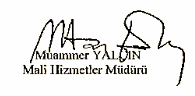 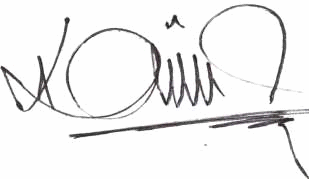 